COMMUNITY SCHOOL DISTRICT
AUDIT PROGRAM GUIDEFor the year ended June 30, 2016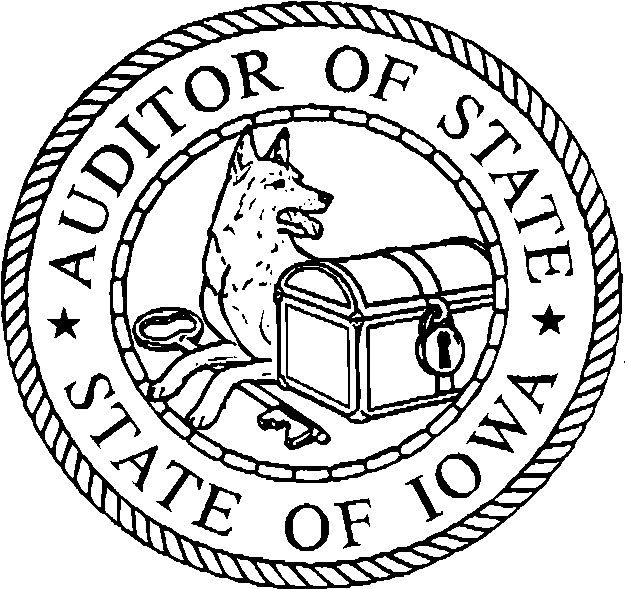 MARY MOSIMAN, CPA
AUDITOR OF STATE
TABLE OF CONTENTS
Work PapersB.	CashC.	InvestmentsFA.	Capital AssetsQ.	Commitments, Contingencies and Subsequent EventsR.	Revenue and ReceiptsS.	Expenditures and DisbursementsT.	TransfersY.	Single AuditTABLE OF CONTENTS
(continued)RA	Trial Balances/Adjusting Journal EntriesRB	Entity Wide Trial BalanceRC	Property Tax ReceivableRD	Accounts Receivable/Due from Other GovernmentsRE	Accrued InterestRF	Other Receivables/Deferred OutflowsRG	InventoriesRH	Prepaid ExpensesRI	Capital AssetsRJ	Due to/Due from Other FundsRK	Accounts Payable/Due to Other GovernmentsRL	Contracts PayableRM	Accrued PayrollRN	Compensated AbsencesRO	Other Payables/Deferred InflowsRP	Long-Term DebtI.	Brainstorming ConferenceInstructions: Members of the audit team are required to discuss the susceptibility of the District’s financial statements to material misstatement due to fraud or error.  The discussion should include an open exchange of ideas (brainstorming).  The discussion should also emphasize the importance of exercising professional skepticism throughout the audit.  The discussion may occur prior to, or in conjunction with, other audit planning procedures, but should take place each year.  The manager should determine which maters are to be communicated to members of the audit team notinvolved in the discussion.If the audit is a Single Audit, completion of this procedure should include consideration of both the audit of the financial statements and the federal awards.  Participants:Describe how the discussion occurred (e.g. face-to-face meeting, conference call)Describe the matters discussed.Comments: II.	Inquiries about the Risks of FraudInstructions: Auditors are required to make inquiries of management and others about the risks of fraud.  Inquiries should be made each year in the planning stage of the audit.  This form can be used to document the auditor’s inquiries of management and other employees.  Conducting one-on-one interviews with members of management and other employees is the most appropriate way of accomplishing the objectives of the inquiry process.  Management interviewed should include, at a minimum, all those who sign the management representation letter.If the audit is a Single Audit, completion of this procedure should include consideration of both the audit of the financial statements and the federal awards.  Alternatively, the auditor may wish to complete separate forms.(A separate form should be used for each person interviewed)A.	Management Personnel Interviewed:Inquire of the District’s management about whether it is aware of (1) actual or suspected fraud or (2) any allegations of fraud (e.g., communications from employees or others).  Describe.Inquire of the District’s management about its understanding of the risks of fraud within the District, including any specific risks identified or account balances or transaction classes where fraud is likely to occur.  Describe.Inquire of the District’s management about the programs and controls it has established to mitigate fraud risks and how it monitors such programs and controls.  Describe.Inquire of the District’s management about the nature and extent of monitoring of operating locations, where applicable, and whether there are particular units for which a risk of fraud may be more likely to exist.  Describe.Inquire of the District’s management about whether and how it communicates to employees its views on business practices and ethical behavior.  Describe.Inquire of the District’s management about whether it has reported to the audit committee, or its equivalent, on how the District’s internal control monitors the risks of material fraud.  Describe.Inquire of the District’s management about their compliance with laws and regulations.  Describe.Inquire of management about the existence of any agreements containing confidentiality clauses.  Describe.Inquire as to whether the person being interviewed is aware of any abuse (i.e. misuse of authority, unneeded overtime, requesting staff run personal errands, expensive procurements, etc.). Describe.Inquire as to whether the person being interviewed is aware of any District employee or Board Member with possible financial pressures (i.e. gambling, excessive shopping, sudden medical expenses, lifestyle changes, etc).Did information arise from inquiries of management which should be considered further in identifying risks of material misstatement due to fraud?Comments: B.	Others Interviewed:Inquire of others within the District (others can include operating personnel not directly involved in the financial reporting process, employees with different levels of authority, employees involved with initiating, recording or processing complex or unusual transactions or in-house legal counsel) about any actual fraud or suspected fraud.  Describe.Inquire as to whether the person being interviewed is aware of any abuse (i.e. misuse of authority, unneeded overtime, requesting staff run personal errands, expensive procurements, etc.) Describe.Inquire as to whether the person being interviewed is aware of any District employee or Board Member with possible financial pressures (i.e. gambling, excessive shopping, sudden medical expenses, lifestyle changes, etc).Did information arise from inquiries of others which should be considered further in identifying risks of material misstatement due to fraud?Comments: C.	Journal Entry Inquiry:Inquire of individuals involved in the financial reporting process about inappropriate or unusual activity relating to the processing of journal entries and other adjustments.  Describe.Did information arise from inquiries of others which should be considered further in identifying risks of material misstatement due to fraud?Comments: D.	Audit Committee or Equivalent Personnel Interviewed:Where applicable, inquire of the audit committee or its equivalent, or at least its chair, about (1) its views about the risks of fraud, (2) whether it has knowledge of any actual fraud or suspected fraud and (3) how it exercises its oversight of the District’s assessment of risks of fraud and the programs and controls the District has adopted to mitigate those risks.Describe.Did information arise from inquiries of audit committee or equivalent personnel which should be considered further in identifying risks of material misstatement due to fraud?Comments:E.	Internal Audit Personnel Interviewed:Where applicable, inquire of internal audit personnel about: (1) their views of the risks of fraud, (2) any procedures they performed to identify or detect fraud during the period under audit, (3) management’s response to the findings and (4) whether they have knowledge of any actual fraud or suspected fraud.  Describe.Did information arise from inquiries of internal audit personnel which should be considered further in identifying risks of material misstatement due to fraud?Comments: Do conditions exist which indicate there may be incentives/pressures, opportunities or attitudes/rationalizations relating to misappropriation of assets?Comments: Do conditions exist which indicate there may be incentives/pressures, opportunities or attitudes/rationalizations relating to misappropriation of assets?Comments: List any additional fraud factors or conditions identified as being present.  Additional factors may have been identified through inquiry of management in the entrance conference.  Also, document any compensating controls.If improper revenue recognition was not identified as a risk of material misstatement due to fraud, describe the reasons regarding how the presumption was overcome.IV.	Response to RisksThe way the auditor responds to the risks identified during the risk assessment process depends on the nature and significance of the risks identified and on the District’s programs and controls which address such risks.  The auditor should take into account the various risk assessment procedures performed, including preliminary analytical procedures, brainstorming session, information obtained about the District and its environment, including internal controls, fraud risk considerations and any other sources providing information about relevant risks.  For single audits, the auditor should consider the risk noncompliance may cause the financial statements to contain a material misstatement.  Auditors respond to the results of the risk assessment in three ways: (1) an overall response as to how the audit is conducted, (2) specific responses involving modification of the nature, timing and extent of procedures to be performed and (3) responses to further address the fraud risk of management override of controls.Overall response to financial statement risks – Describe overall risks at the financial statement level which may affect many assertions and the planned response to identified risks.  Examples of overall risks include weaknesses in the control environment, changes in management, motivation by management to fraudulently misstate the financial statements, etc.  Appropriate responses may include: (1) assignment of personnel and supervision, (2) scrutiny of management’s selection and application of significant accounting principles and (3) including an element of unpredictability in audit procedures and tests.Specific responses to risks – If any risks are considered significant, the risk and the auditor’s response to the risk should be included in the risk assessment summary form.  For less significant risks, describe your specific responses, if any, to identified risks, including modification of the nature, timing and extent of audit procedures.3.	Response to address management override of controls – Because management override of controls can occur in unpredictable ways, the risk of management override of controls is always an identified fraud risk and the auditor is required to perform certain specified procedures to respond to such risk.  These procedures relate to (1) examining journal entries and other adjustments, (2) reviewing accounting estimates for biases and (3) evaluating the business rationale for significant unusual transactions.See audit program step B in audit program section Trial BalanceSee audit program steps S and U in audit program section Completion of AuditAssertions:Account Balances:E = Existence	R = Rights and Obligations 	C = CompletenessV = Valuation and Allocation	A = All AssertionsClasses of Transactions:O = Occurrence	C = Completeness	AC = AccuracyCO = Cut off	CL = Classification	A = All AssertionsPresentation and Disclosure:O = Occurrence and Rights and Obligations	C = Completeness	U = Classification and Understandability	V = Accuracy and ValuationA = All AssertionsCR = Control Risk		RMM = Risk of Material Misstatement 
TOC = Test of Controls	DR = Detection RiskAudit Risk is assessed at LOW for all account balances and classes of transactionsOPINION UNITS:GA	Governmental ActivitiesBTA	Business Type ActivitiesMajor Funds:G	General Fund____	____________________________	____________________________	____________________________	____________________________	____________________________	____________________________	____________________________	________________________AR 	Aggregate remaining fundsAD	Aggregate discretely presented component unitsAll	All Opinion UnitsAssertion DEFINITIONS:Account Balances:E =	Existence – assets, deferred outflows of resources, liabilities and deferred inflows of resources exist.R =	Rights and Obligations – the District holds or controls the rights to assets and liabilities are the obligations of the District.C =	Completeness – all assets, deferred outflows of resources, liabilities and deferred inflows of resources which should have been recorded have been recorded.V =	Valuation and Allocation – assets, deferred outflows of resources, liabilities, deferred inflows of resources and fund balances and net position are  included in the financial statements at appropriate amounts and any resulting valuation or allocation adjustments are appropriately recorded.Classes of Transactions:O =	Occurrence – transactions and events which have been recorded occurred and pertain to the District.C =	Completeness – all transactions and events which should have been recorded have been recorded.AC =	Accuracy – amounts and other data relating to recorded transactions and events have been recorded appropriately.CO =	Cut off – transactions and events have been recorded in the correct accounting period.CL =	Classification – transactions and events have been recorded in the proper accounts.Presentation and Disclosure:O =	Occurrence and Rights and Obligations – disclosed events have occurred and pertain to the District. C =	Completeness – all disclosures which should have been included in the financial statements have been included.U =	Classification and Understandability – financial information is appropriately presented and described and disclosures are clearly expressed.V =	Accuracy and Valuation – financial and other information are disclosed fairly and at appropriate amounts.Inherent Risk Factors:Prior audit history indicates little or no adjustment required.Prior audit history indicates significant adjustments.Personnel recording transactions are competent and have been performing duties for several years.New personnel/poorly trained personnel.Transactions are relatively simple to record.Transactions require significant calculations prior to recording.Relatively few transactions.Significant accounting estimates required.Low susceptibility to misappropriation.Highly susceptible to misappropriation.Relatively immaterial.Complexity of matters likely to result in misstatement.Stable transaction activity.High fluctuation in timing of activity.Low potential for omitted activity.High potential for omitted activity.Prior audits included insignificant findings or no findings.Prior audits included significant findings.COMBINED RISK ASSESSMENT AND ALLOWABLE DETECTION RISK:ARE THERE ANY SIGNIFICANT DEFICIENCIES OR MATERIAL WEAKNESSES KNOWN AT THE TIME OF PLANNING WHICH MAY AFFECT THE PLANNED AUDIT APPROACH?     YES      NOIf Yes, document the account balance or class of transaction affected and explain _______________________________________________________________________________________________________________________________________________________________________________________________________________________________________________________________________________________Planning Approach:We have documented the material account balances and classes of transactions and identified significant risks, if any, at the relevant assertion level.  We have determined and documented the risk of material misstatement, specific responses to the risks identified, an overall audit approach and have modified the audit program procedures accordingly.Significant Changes to Overall Audit Strategy:Document significant changes made during the audit to the overall audit strategy and reasons for such changes.  These changes, if any, should be documented on the risk assessment summary or listed below:Completion - Overall Audit Strategy Conclusion:We have reviewed the audit procedures performed for each account balance and class of transaction and have determined these procedures agree with and satisfy the planned audit approach.Determine Type A vs. Type B programs using the Program Identification form.Determine the risk classification of Type A programs using the Risk Assessment form.  If necessary, determine the risk classification of Type B programs using the Risk Assessment form.NOTE:  ALL PROGRAMS ASSESSED AS HIGH RISK MUST BE AUDITED.The auditor is not required to identify more high-risk Type B programs than at least one-fourth the number of low-risk Type A programs.  When identifying which Type B programs to perform a risk assessment, the auditor is encouraged to use an approach which provides an opportunity for different high-risk Type B programs to be audited as major over a period of time.Identify major programs and determine if the percentage of coverage rule has been met using the bottom of the Determination of Major Programs form.Major programs must account for at least 40% of total expenditures of federal awards unless the District is low-risk, in which case only 20% needs to be met.*  The District is considered low risk if, for each of the prior two years, all of the following conditions have been met:A Single Audit is performed on an annual basis.Unmodified opinions on the financial statements and the Schedule of Expenditures of Federal Awards were issued.**No material weaknesses in internal control under the requirements of Government Auditing Standards (relating to the financial statements) were noted.No internal control deficiencies identified as material weaknesses were noted for all Type A programs.No material non-compliance was noted for all Type A programs.There were no known or likely questioned costs exceeding 5% of the program’s expenditures for all Type A programs.The prior two years audits must have met the report submission requirements of Uniform Guidance (reports were submitted to the federal audit clearinghouse by March 31).No substantial doubt about the District’s ability to continue as a going concern was noted.Identify the applicable Compliance Requirements for each major program.*The District may have one or more non low-risk Type A programs and still qualify as a low-risk entity, as long as all Type A programs meet the criteria listed.  However, all non low-risk Type A programs must be audited as major programs even if the 20% rule of coverage is met by only a portion of the non low-risk Type A programs.PROGRAM IDENTIFICATIONFor programs with ARRA funding and no separate CFDA #, list the ARRA portion on a separate line and add the prefix “ARRA - ” to the program name.Determine the appropriate amounts to be used as program thresholds:Relatively small programs are programs less than the Type B threshold.  Risk assessments are not required to be performed on relatively small programs.NOTE:  A Single Audit is not required if total federal expenditures are less than $750,000.(1) -	This criteria must be met in order to consider a Type A program low-risk.  (2) -	Obtain copy of monitoring review or other documentation to support significant problems identified.(3) -	If this criteria is not met, the auditors should document the changes in personnel or systems which significantly affected the risk assessment.** -	Uniform Guidance states in part, for a Type A program to be considered low-risk, it shall have been audited as a major program in at least one of the two most recent audit periods.  This ensures all Type A programs are tested as major at least once every three years.(*) -	Auditors should use their judgment.  Audit findings from prior year do not preclude the program from being low risk.Note: Except for known material weaknesses in internal control or compliance problems, a single criteria would seldom cause a Type B program to be considered high-riskIn order to determine major programs, complete the following steps:Enter Type A programs and their risk analysis from the Risk Evaluation form.  For non low-risk Type A programs only, enter their percentage of total federal expenditures (from the Program Identification form) in the far right column.  If there are low-risk Type A programs, proceed to the next step.  If there are no low-risk Type A programs, then determine if total percentage of the non low-risk Type A programs exceeds the percent of coverage rule.  If it exceeds the minimum percentage required, the determination of major programs is complete.  If the minimum percentage is not met, include additional programs as necessary to meet the percentage of coverage rule.Enter the high-risk Type B programs from the Risk Evaluation form limited to 25% of the number of low-risk Type A programs.  For each high-risk Type B program selected, enter its percentage of total federal expenditures (from the Program Identification form) in the far right column.  NOTE:  ALL PROGRAMS ASSESSED AS HIGH RISK MUST BE AUDITED.Determine if the total percentages from these two steps exceed the percentage of coverage rule.  If it exceeds the minimum percentage required, then the determination of major programs is complete.  If the minimum percentage is not met, include additional programs as necessary to meet the percentage of coverage rule.Identify applicable requirements and complete risk assessment for each major program.Program/CFDA #: __________________________________Inherent Risk Factors:Little or no changes in the compliance requirements.Compliance requirements added or significantly changed.Program characteristics do not involve a high amount of risk.Program characteristics involve risk such as a significant amount of contracting or use of subrecipients or OMB designated program as higher risk including programs with Recovery Act funds.High level of independent review/oversight.Little or no independent review/oversight.Relatively simply compliance requirements.Compliance requirements are complex such as calculations and eligibility determinations are complex, require a high degree of judgment or are difficult to audit.Personnel are experienced and competent.Personnel are inexperienced, poorly trained or lack competence.Administration is centralized.Decentralized administration with multiple locations or branches.Prior audits included insignificant no compliance findings.Prior audits included significant compliance findings.The auditor should consider whether any risks identified are pervasive to the District’s compliance because they may affect the District’s compliance with many compliance requirements.  If the auditor identifies risks of material noncompliance that are pervasive to the District’s compliance, the auditor should develop an overall response to such risks.  Examples of situations in which there may be risk of material noncompliance that is pervasive to the District’s noncompliance are as follows:A District experiencing financial difficulty and for which there is an increased risk grant funds will be diverted for unauthorized purposes.A District with a history of poor recordkeeping for its government programs.COMBINED RISK ASSESSMENT:Objective: To evaluate and document independence resulting from the performance of nonaudit services to be provided in accordance with the GAGAS Conceptual Framework for Independence.Nonaudit Services Performed:  Document each nonaudit service to be performed and, based on your understanding with the District, document whether the District agrees to perform the following functions for each nonaudit service.Designated Individual: Briefly describe the individual or individuals designated to oversee each of the above nonaudit services, including their skills, knowledge and experience (SKE) to oversee the nonaudit services, and whether the individual is capable of reperforming the services:  Name and Title:   ____________________________________SKE:___________________________________________________________________________________________________________________________________________________________________________________Are any of the above nonaudit services prohibited?   Yes______   No______  (Note: If yes, independence is impaired and the nonaudit service and the audit cannot be performed.)Do the above individuals possess the required SKE?   Yes______   No______  (Note: If no, independence is impaired and the nonaudit service and the audit cannot be performed.)Do threats to independence exist for any other nonaudit services?   Yes______   No______If yes, list the nonaudit service and the threat:Possible threats are:  Self-interest, self-review, bias, familiarity, undue influence, management participation and structural.Safeguards Applied	W/P RefHave the safeguards noted eliminated the threats identified above or reduced them to an acceptable level?   Yes_____   No_____ (Note: If no, independence is impaired and the nonaudit service and the audit cannot be performed.)CONCLUSION:  We have evaluated the nonaudit services to be provided to the District both individually and in the aggregate. We have determined the nonaudit services are not prohibited services and do not involve undertaking management responsibilities as described in Government Auditing Standards.  We have evaluated and documented all significant threats and applied safeguards to eliminate or reduce any significant threat(s) to an acceptable level.  We have evaluated the SKE of the individual designated by the District to oversee the nonaudit services and determined they are suitable in the circumstances. We have documented and met the requirements for performing nonaudit services under paragraphs 3.37 and 3.39 of the 2011 Yellow Book.Based on the foregoing, we may provide the nonaudit services described herein and remain independent with respect to the District.Incharge        _________________________	Date ___________Manager        _________________________	Date ___________Independent Reviewer        _________________________	Date ___________IN ATTENDANCE:	District	AuditorAcknowledgement:
**	These items are required to be communicated with those charged with governance, in addition to the items communicated in the audit engagement letter.  If those charged with governance are not present at the entrance conference, ensure the required communications are discussed at a later date.Copy of planning conference and RAS summary provided to Deputy.Assertion DEFINITIONS:Account Balances:(1)	Existence – assets, deferred outflows of resources, liabilities and deferred inflows of resources exist.(2)	Rights and Obligations – the District holds or controls the rights to assets and liabilities are the obligations of the District.(3)	Completeness – all assets, deferred outflows of resources, liabilities and deferred inflows of resources which should have been recorded have been recorded.(4)	Valuation and Allocation – assets, deferred outflows of resources, liabilities, deferred inflows of resources and fund balances and net position are included in the financial statements at appropriate amounts and any resulting valuation or allocation adjustments are appropriately recorded.Classes of Transactions:(5)	Occurrence – transactions and events which have been recorded occurred and pertain to the District.(6)	Completeness – all transactions and events which should have been recorded have been recorded.(7)	Accuracy – amounts and other data relating to recorded transactions and events have been recorded appropriately.(8)	Cut off – transactions and events have been recorded in the correct accounting period.(9)	Classification – transactions and events have been recorded in the proper accounts.Presentation and Disclosure:(10)	Occurrence and Rights and Obligations – disclosed events have occurred and pertain to the District. (11)	Completeness – all disclosures which should have been included in the financial statements have been included.(12)	Classification and Understandability – financial information is appropriately presented and described and disclosures are clearly expressed.(13)	Accuracy and Valuation – financial and other information are disclosed fairly and at appropriate amounts.IN ATTENDANCE:	District	AuditorThe auditor should communicate significant findings from the audit with those charged with governance, including the following matters (AU-C 250.21 and AU-C 260.12 through
AU-C 260.14):(A)	Accounting Policies	Significant accounting policies used by the District are described in Note 1 to the financial statements.  Except as noted below, no new accounting policies were adopted and the application of existing policies was not changed during the fiscal year.  Except as noted below, we noted no instances where an otherwise acceptable accounting practice is not appropriate to the circumstances of the District. (B)	Accounting Estimates	Accounting estimates are an integral part of the financial statements prepared by management and are based on management’s knowledge and experience about past and current events and assumptions about future events.  Certain accounting estimates are particularly sensitive because of their significance to the financial statements and because of the possibility future events affecting them may differ significantly from those expected.  We evaluated key factors and assumptions used in the significant estimates used by the District in determining the reasonableness in relation to the financial statements taken as a whole.(C)	Difficulties Encountered in Performing the Audit	Except as noted below, we encountered no significant difficulties in dealing with management in performing and completing our audit.(D)	Nonaudit Services	We have met the requirements for performing nonaudit services under paragraph 3.37 and 3.39 of the 2011 Yellow Book.  Except as noted below, no nonaudit services were provided.(E)	Uncorrected Misstatements	We have provided management with a listing of all uncorrected misstatements identified during the audit in the management representation letter.  In our judgment, none of the uncorrected misstatements, either individually or in the aggregate, indicate matters which could have a significant effect on the District’s financial reporting process.(F)	Disagreements with Management	Professional standards define a disagreement with management as a matter, whether or not resolved to our satisfaction, concerning a financial accounting, reporting or auditing matter which could be significant to the financial statements or the auditor’s report.  Except as noted below, no such disagreements arose during the course of our audit.(G)	Corrected Misstatements	The following corrected misstatements were brought to the attention of management as a result of the audit procedures performed:(H)	Consultation with Other Independent Accountants	In some cases, management may decide to consult with other accountants about auditing and accounting matters, similar to obtaining a “second opinion” on certain situations.  If consultation involves application of an accounting principle to the District’s financial statements or a determination of the type of auditor’s opinion which may be expressed on those statements, our professional standards require the consulting accountant to check with us to determine the consultant has all the relevant facts.  Except as noted below, there were no such consultations with other accountants.(I)	Significant Issues	Significant issues arising from the audit which were discussed, or were the subject of correspondence, with management.(J)	Comments	We have provided our written comments and recommendations regarding the District’s financial statements and operations, including matters involving noncompliance with laws and regulations.NOTE: Information discussed during the exit conference is confidential until the audit report is released.Acknowledgement:
The following guidance should be used by the auditor to evaluate the control deficiencies identified (AU-C 265): Definitions:Deficiency in Internal Control – exists when the design or operation of a control does not allow management or employees, in the normal course of performing their assigned functions, to prevent or detect and correct misstatements on a timely basis.Significant Deficiency – a deficiency, or a combination of deficiencies, in internal control that is less severe than a material weakness, yet important enough to merit attention by those charged with governance.Material Weakness – a deficiency, or a combination of deficiencies, in internal control such that there is a reasonable possibility a material misstatement of the financial statements will not be prevented or detected and corrected on a timely basis.Reasonable Possibility – exists when the likelihood of the event is either reasonably possible (chance of future event or events occurring is more than remote but less than likely) or probable (future event or events are likely to occur).Magnitude – refers to the extent of the misstatement that could have occurred, or actually occurred, since misstatements include both potential and actual misstatements. Factors affecting the magnitude of a misstatement which might result from a deficiency or deficiencies include, but are not limited to, the following:The financial statement amounts or total of transactions exposed to the deficiency.The volume of activity (in the current period or expected in future periods) in the account or class of transactions exposed to the deficiency.Risk factors affect whether there is a reasonable possibility a deficiency, or a combination of deficiencies, will result in a misstatement of any account balance or disclosure.  The factors include, but are not limited to, the following:The nature of the financial statement accounts, classes of transactions, disclosures and assertions involved.The cause and frequency of the exceptions as a result of the deficiency, or deficiencies, in internal control.The susceptibility of the related asset or liability to loss or fraud.The subjectivity, complexity or extent of judgment required to determine the amount involved.The interaction or relationship of the control(s) with other controls.The interaction with other deficiencies in internal control.The possible future consequences of the deficiency, or deficiencies, in internal control.The importance of the controls to the financial reporting process.D/C = Deficiency in internal controlI/N =  Instances of non-complianceA = Reasonable possibility a misstatement or noncompliance may occur and not be detected/correctedB = Magnitude of the potential misstatement is material, either quantatively or qualitativelyC = Deficiency is less severe than a material weakness, yet merits attention of those charged with governanceWhen evaluating the above internal controls deficiencies (D/C):(AU-C 265.09) Did the auditor determine whether multiple deficiencies which affect the same significant account or disclosure, relevant assertion, or component of internal control (if applicable), may, in combination, constitute a significant deficiency or a material weakness?   _______  Yes      (AU-C 265.10) For a deficiency or combination of deficiencies not considered a material weakness by the auditor, did the auditor consider whether prudent officials having knowledge of the same facts or circumstances, would likely reach the same conclusion?  _______  YesThis form should be used to accumulate known audit differences by opinion unit detected by non-sampling substantive tests(including differences in accounting estimates) and projected audit differences from substantive tests which used sampling.  A separate Audit Difference Evaluation Form should be maintained for each fund type and account group.  Use whole dollars only.(a)	For a proprietary fund type, this column would show the effect on net income.	Planning Materiality $	This column would only be used for a proprietary fund type.Are any of the audit differences identified above indicative of fraud?	If yes, contact the Manager	Yes ________	No ___________Are any of the audit differences qualitatively material?	If yes, contact the Manager	Yes ________	No ___________Are the audit differences individually or in the aggregate material?		Yes ________	No ___________REPORTING PACKAGES – The following entities are required to receive a reporting package:1)	Federal Clearinghouse (through electronic submission)2)	Grantor pass-through entities when:The Schedule of Findings and Questioned Costs disclose audit findings related to federal awards the pass-through entity provided and/or,The Summary Schedule of Prior Audit Findings reported the status of any audit findings related to federal awards the pass-through entity provided directly.	List appropriate agencies and their addresses, if any:* If confirmation is not received, alternative procedures are required.N/AIncl.GF-1Audit PlanningGF-2Planning ConferencesGF-3Internal ControlGF-4Review of MinutesGF-5Copies of District’s June 30th Financial Statements for all Funds, Including Entire CARGF-6Planning Materiality GF-7Analytical ProceduresGF-8Time Budget and Progress ReportsGF-9Audit ProgramGF-10Audit and Accounting ProblemsGF-11Conferences (including exit)GF-12Items for CommentGF-13Items for Next YearGF-14Representation Letter/Related Parties DocumentationGF-15Attorney’s LetterGF-16Audit Difference EvaluationGF-17Opinion, Disclosure and Other Report Information Including Draft Management Discussion and AnalysisGF-18Confirmation ControlGF-19W/P Copies Given to Client and Outside PartiesGF-20Pending MattersGF-21Review Notes – deleted by ___________ Date_________GF-22Incharge Review QuestionnaireGF-23Manager Review QuestionnaireGF-24Independent Reviewer QuestionnaireGF-25Prior Year Audit Report/Status of Prior Year CommentsPROCEDUREPROCEDUREPROCEDUREPROCEDUREPROCEDUREPROCEDUREPROCEDUREPROCEDUREPROCEDUREPROCEDUREPROCEDUREPROCEDUREPROCEDUREOBJ.DONEBYW/P REFN/AREMARKSAudit Objectives:Audit Objectives:Audit Objectives:Audit Objectives:Audit Objectives:Audit Objectives:Audit Objectives:Audit Objectives:Audit Objectives:Audit Objectives:Audit Objectives:Audit Objectives:Audit Objectives:Plan and document planning of audit.Plan and document planning of audit.Plan and document planning of audit.Plan and document planning of audit.Plan and document planning of audit.Plan and document planning of audit.Plan and document planning of audit.Plan and document planning of audit.Plan and document planning of audit.Plan and document planning of audit.Plan and document planning of audit.Plan and document planning of audit.Plan and document planning of audit.Consider Single Audit implications.Consider Single Audit implications.Consider Single Audit implications.Consider Single Audit implications.Consider Single Audit implications.Consider Single Audit implications.Consider Single Audit implications.Consider Single Audit implications.Consider Single Audit implications.Consider Single Audit implications.Consider Single Audit implications.Consider Single Audit implications.Consider Single Audit implications.Determine preliminary planning materiality.Determine preliminary planning materiality.Determine preliminary planning materiality.Determine preliminary planning materiality.Determine preliminary planning materiality.Determine preliminary planning materiality.Determine preliminary planning materiality.Determine preliminary planning materiality.Determine preliminary planning materiality.Determine preliminary planning materiality.Determine preliminary planning materiality.Determine preliminary planning materiality.Determine preliminary planning materiality.Consider the effect on financial statements of non-compliance with laws and regulations.Consider the effect on financial statements of non-compliance with laws and regulations.Consider the effect on financial statements of non-compliance with laws and regulations.Consider the effect on financial statements of non-compliance with laws and regulations.Consider the effect on financial statements of non-compliance with laws and regulations.Consider the effect on financial statements of non-compliance with laws and regulations.Consider the effect on financial statements of non-compliance with laws and regulations.Consider the effect on financial statements of non-compliance with laws and regulations.Consider the effect on financial statements of non-compliance with laws and regulations.Consider the effect on financial statements of non-compliance with laws and regulations.Consider the effect on financial statements of non-compliance with laws and regulations.Consider the effect on financial statements of non-compliance with laws and regulations.Consider the effect on financial statements of non-compliance with laws and regulations.Perform risk assessment procedures and assess risk of material misstatement of the financial statements.Perform risk assessment procedures and assess risk of material misstatement of the financial statements.Perform risk assessment procedures and assess risk of material misstatement of the financial statements.Perform risk assessment procedures and assess risk of material misstatement of the financial statements.Perform risk assessment procedures and assess risk of material misstatement of the financial statements.Perform risk assessment procedures and assess risk of material misstatement of the financial statements.Perform risk assessment procedures and assess risk of material misstatement of the financial statements.Perform risk assessment procedures and assess risk of material misstatement of the financial statements.Perform risk assessment procedures and assess risk of material misstatement of the financial statements.Perform risk assessment procedures and assess risk of material misstatement of the financial statements.Perform risk assessment procedures and assess risk of material misstatement of the financial statements.Perform risk assessment procedures and assess risk of material misstatement of the financial statements.Perform risk assessment procedures and assess risk of material misstatement of the financial statements.Determine audit approach.Determine audit approach.Determine audit approach.Determine audit approach.Determine audit approach.Determine audit approach.Determine audit approach.Determine audit approach.Determine audit approach.Determine audit approach.Determine audit approach.Determine audit approach.Determine audit approach.Audit Procedures:Audit Procedures:Audit Procedures:Audit Procedures:Audit Procedures:Audit Procedures:Audit Procedures:Audit Procedures:Audit Procedures:Audit Procedures:Audit Procedures:Audit Procedures:Audit Procedures:Job number Job number Assigned staff:	Independent?Assigned staff:	Independent?Assigned staff:	Independent?Assigned staff:	Independent?Assigned staff:	Independent?Assigned staff:	Independent?Assigned staff:	Independent?Assigned staff:	Independent?Assigned staff:	Independent?Assigned staff:	Independent?Assigned staff:	Independent?Assigned staff:	Independent?Assigned staff:	Independent?A	Manager	Manager	Incharge	Incharge	Staff	StaffTiming:Timing:Timing:Timing:Timing:Timing:Timing:Timing:Timing:Timing:Timing:Timing:Timing:APlanned DatePlanned DatePlanned DatePlanned DateActual DateActual DateActual Date	Begin fieldwork	Begin fieldwork	Begin fieldwork	Complete fieldwork	Complete fieldwork	Complete fieldwork	To Manager	To Manager	To ManagerDocument contact information:Document contact information:Document contact information:Document contact information:Document contact information:Document contact information:Document contact information:Document contact information:Document contact information:Document contact information:Document contact information:Document contact information:Document contact information:Superintendent:  ________________________________________Superintendent:  ________________________________________Superintendent:  ________________________________________Superintendent:  ________________________________________Superintendent:  ________________________________________Superintendent:  ________________________________________Superintendent:  ________________________________________Superintendent:  ________________________________________Superintendent:  ________________________________________Superintendent:  ________________________________________Superintendent:  ________________________________________Superintendent:  ________________________________________Superintendent:  ________________________________________Phone__________ E-mail___________________Phone__________ E-mail___________________Phone__________ E-mail___________________Phone__________ E-mail___________________Phone__________ E-mail___________________Phone__________ E-mail___________________Phone__________ E-mail___________________Phone__________ E-mail___________________Phone__________ E-mail___________________Phone__________ E-mail___________________Phone__________ E-mail___________________Phone__________ E-mail___________________Phone__________ E-mail___________________Business Manager: ______________________________________Business Manager: ______________________________________Business Manager: ______________________________________Business Manager: ______________________________________Business Manager: ______________________________________Business Manager: ______________________________________Business Manager: ______________________________________Business Manager: ______________________________________Business Manager: ______________________________________Business Manager: ______________________________________Business Manager: ______________________________________Business Manager: ______________________________________Business Manager: ______________________________________Phone___________ E-mail_______________Phone___________ E-mail_______________Phone___________ E-mail_______________Phone___________ E-mail_______________Phone___________ E-mail_______________Phone___________ E-mail_______________Phone___________ E-mail_______________Phone___________ E-mail_______________Phone___________ E-mail_______________Phone___________ E-mail_______________Phone___________ E-mail_______________Phone___________ E-mail_______________Phone___________ E-mail_______________Obtain and file the engagement letter.  (AU-C 210.09)Obtain and file the engagement letter.  (AU-C 210.09)Obtain and file the engagement letter.  (AU-C 210.09)Obtain and file the engagement letter.  (AU-C 210.09)Obtain and file the engagement letter.  (AU-C 210.09)Obtain and file the engagement letter.  (AU-C 210.09)Obtain and file the engagement letter.  (AU-C 210.09)Obtain and file the engagement letter.  (AU-C 210.09)Obtain and file the engagement letter.  (AU-C 210.09)Obtain and file the engagement letter.  (AU-C 210.09)Obtain and file the engagement letter.  (AU-C 210.09)Obtain and file the engagement letter.  (AU-C 210.09)Obtain and file the engagement letter.  (AU-C 210.09)AIf prior year audit was performed by another firm 
(AU-C 510):If prior year audit was performed by another firm 
(AU-C 510):If prior year audit was performed by another firm 
(AU-C 510):If prior year audit was performed by another firm 
(AU-C 510):If prior year audit was performed by another firm 
(AU-C 510):If prior year audit was performed by another firm 
(AU-C 510):If prior year audit was performed by another firm 
(AU-C 510):If prior year audit was performed by another firm 
(AU-C 510):If prior year audit was performed by another firm 
(AU-C 510):If prior year audit was performed by another firm 
(AU-C 510):If prior year audit was performed by another firm 
(AU-C 510):If prior year audit was performed by another firm 
(AU-C 510):If prior year audit was performed by another firm 
(AU-C 510):AObtain and review a copy of the auditor’s reports on the financial statements, compliance and internal control.Obtain and review a copy of the auditor’s reports on the financial statements, compliance and internal control.Obtain and review a copy of the auditor’s reports on the financial statements, compliance and internal control.Obtain and review a copy of the auditor’s reports on the financial statements, compliance and internal control.Obtain and review a copy of the auditor’s reports on the financial statements, compliance and internal control.Obtain and review a copy of the auditor’s reports on the financial statements, compliance and internal control.Obtain and review a copy of the auditor’s reports on the financial statements, compliance and internal control.Obtain and review a copy of the auditor’s reports on the financial statements, compliance and internal control.Obtain and review a copy of the auditor’s reports on the financial statements, compliance and internal control.Obtain and review a copy of the auditor’s reports on the financial statements, compliance and internal control.Obtain and review a copy of the auditor’s reports on the financial statements, compliance and internal control.Obtain and review a copy of the auditor’s reports on the financial statements, compliance and internal control.Obtain and review a copy of the auditor’s reports on the financial statements, compliance and internal control.Obtain copies of appropriate workpapers.Obtain copies of appropriate workpapers.Obtain copies of appropriate workpapers.Obtain copies of appropriate workpapers.Obtain copies of appropriate workpapers.Obtain copies of appropriate workpapers.Obtain copies of appropriate workpapers.Obtain copies of appropriate workpapers.Obtain copies of appropriate workpapers.Obtain copies of appropriate workpapers.Obtain copies of appropriate workpapers.Obtain copies of appropriate workpapers.Obtain copies of appropriate workpapers.Make the appropriate inquiries of the predecessor auditor.Make the appropriate inquiries of the predecessor auditor.Make the appropriate inquiries of the predecessor auditor.Make the appropriate inquiries of the predecessor auditor.Make the appropriate inquiries of the predecessor auditor.Make the appropriate inquiries of the predecessor auditor.Make the appropriate inquiries of the predecessor auditor.Make the appropriate inquiries of the predecessor auditor.Make the appropriate inquiries of the predecessor auditor.Make the appropriate inquiries of the predecessor auditor.Make the appropriate inquiries of the predecessor auditor.Make the appropriate inquiries of the predecessor auditor.Make the appropriate inquiries of the predecessor auditor.Review and document, as necessary, evidence of opening balances.Review and document, as necessary, evidence of opening balances.Review and document, as necessary, evidence of opening balances.Review and document, as necessary, evidence of opening balances.Review and document, as necessary, evidence of opening balances.Review and document, as necessary, evidence of opening balances.Review and document, as necessary, evidence of opening balances.Review and document, as necessary, evidence of opening balances.Review and document, as necessary, evidence of opening balances.Review and document, as necessary, evidence of opening balances.Review and document, as necessary, evidence of opening balances.Review and document, as necessary, evidence of opening balances.Review and document, as necessary, evidence of opening balances.Firm:Firm:Contact Person:Contact Person:Contact Person:Contact Person:Contact Person:Telephone:Telephone:Telephone:Telephone:Review prior year audit report and working papers. If applicable:Review prior year audit report and working papers. If applicable:Review prior year audit report and working papers. If applicable:Review prior year audit report and working papers. If applicable:Review prior year audit report and working papers. If applicable:Review prior year audit report and working papers. If applicable:Review prior year audit report and working papers. If applicable:Review prior year audit report and working papers. If applicable:Review prior year audit report and working papers. If applicable:Review prior year audit report and working papers. If applicable:Review prior year audit report and working papers. If applicable:Review prior year audit report and working papers. If applicable:Review prior year audit report and working papers. If applicable:A,B,ENote any departures from an unmodified opinion.Note any departures from an unmodified opinion.Note any departures from an unmodified opinion.Note any departures from an unmodified opinion.Note any departures from an unmodified opinion.Note any departures from an unmodified opinion.Note any departures from an unmodified opinion.Note any departures from an unmodified opinion.Note any departures from an unmodified opinion.Note any departures from an unmodified opinion.Note any departures from an unmodified opinion.Note any departures from an unmodified opinion.Note any departures from an unmodified opinion.Note any specific areas of comment in the prior audit report.  Determine and document current status.Note any specific areas of comment in the prior audit report.  Determine and document current status.Note any specific areas of comment in the prior audit report.  Determine and document current status.Note any specific areas of comment in the prior audit report.  Determine and document current status.Note any specific areas of comment in the prior audit report.  Determine and document current status.Note any specific areas of comment in the prior audit report.  Determine and document current status.Note any specific areas of comment in the prior audit report.  Determine and document current status.Note any specific areas of comment in the prior audit report.  Determine and document current status.Note any specific areas of comment in the prior audit report.  Determine and document current status.Note any specific areas of comment in the prior audit report.  Determine and document current status.Note any specific areas of comment in the prior audit report.  Determine and document current status.Note any specific areas of comment in the prior audit report.  Determine and document current status.Note any specific areas of comment in the prior audit report.  Determine and document current status.Note any areas of special emphasis recommended for this year’s audit by the prior auditor.Note any areas of special emphasis recommended for this year’s audit by the prior auditor.Note any areas of special emphasis recommended for this year’s audit by the prior auditor.Note any areas of special emphasis recommended for this year’s audit by the prior auditor.Note any areas of special emphasis recommended for this year’s audit by the prior auditor.Note any areas of special emphasis recommended for this year’s audit by the prior auditor.Note any areas of special emphasis recommended for this year’s audit by the prior auditor.Note any areas of special emphasis recommended for this year’s audit by the prior auditor.Note any areas of special emphasis recommended for this year’s audit by the prior auditor.Note any areas of special emphasis recommended for this year’s audit by the prior auditor.Note any areas of special emphasis recommended for this year’s audit by the prior auditor.Note any areas of special emphasis recommended for this year’s audit by the prior auditor.Note any areas of special emphasis recommended for this year’s audit by the prior auditor.Note items for next year’s audit in prior year’s workpapers.  Document in current year workpapers and address.Note items for next year’s audit in prior year’s workpapers.  Document in current year workpapers and address.Note items for next year’s audit in prior year’s workpapers.  Document in current year workpapers and address.Note items for next year’s audit in prior year’s workpapers.  Document in current year workpapers and address.Note items for next year’s audit in prior year’s workpapers.  Document in current year workpapers and address.Note items for next year’s audit in prior year’s workpapers.  Document in current year workpapers and address.Note items for next year’s audit in prior year’s workpapers.  Document in current year workpapers and address.Note items for next year’s audit in prior year’s workpapers.  Document in current year workpapers and address.Note items for next year’s audit in prior year’s workpapers.  Document in current year workpapers and address.Note items for next year’s audit in prior year’s workpapers.  Document in current year workpapers and address.Note items for next year’s audit in prior year’s workpapers.  Document in current year workpapers and address.Note items for next year’s audit in prior year’s workpapers.  Document in current year workpapers and address.Note items for next year’s audit in prior year’s workpapers.  Document in current year workpapers and address.Note any non-report comments which may affect this year’s audit and document the status of these items.Note any non-report comments which may affect this year’s audit and document the status of these items.Note any non-report comments which may affect this year’s audit and document the status of these items.Note any non-report comments which may affect this year’s audit and document the status of these items.Note any non-report comments which may affect this year’s audit and document the status of these items.Note any non-report comments which may affect this year’s audit and document the status of these items.Note any non-report comments which may affect this year’s audit and document the status of these items.Note any non-report comments which may affect this year’s audit and document the status of these items.Note any non-report comments which may affect this year’s audit and document the status of these items.Note any non-report comments which may affect this year’s audit and document the status of these items.Note any non-report comments which may affect this year’s audit and document the status of these items.Note any non-report comments which may affect this year’s audit and document the status of these items.Note any non-report comments which may affect this year’s audit and document the status of these items.Inquire as to the existence of findings and recommendations from any previous audits, attestation engagements, performance audits, or other studies (for example – Federal audits, program audits, IT audits, reviews by state agencies, etc.) which have been performed and determine the current status of any findings or recommendations identified which may directly affect the risk assessment and audit procedures in planning the current audit. (GAS Chapter 4.05 and AU-C 935.16)Inquire as to the existence of findings and recommendations from any previous audits, attestation engagements, performance audits, or other studies (for example – Federal audits, program audits, IT audits, reviews by state agencies, etc.) which have been performed and determine the current status of any findings or recommendations identified which may directly affect the risk assessment and audit procedures in planning the current audit. (GAS Chapter 4.05 and AU-C 935.16)Inquire as to the existence of findings and recommendations from any previous audits, attestation engagements, performance audits, or other studies (for example – Federal audits, program audits, IT audits, reviews by state agencies, etc.) which have been performed and determine the current status of any findings or recommendations identified which may directly affect the risk assessment and audit procedures in planning the current audit. (GAS Chapter 4.05 and AU-C 935.16)Inquire as to the existence of findings and recommendations from any previous audits, attestation engagements, performance audits, or other studies (for example – Federal audits, program audits, IT audits, reviews by state agencies, etc.) which have been performed and determine the current status of any findings or recommendations identified which may directly affect the risk assessment and audit procedures in planning the current audit. (GAS Chapter 4.05 and AU-C 935.16)Inquire as to the existence of findings and recommendations from any previous audits, attestation engagements, performance audits, or other studies (for example – Federal audits, program audits, IT audits, reviews by state agencies, etc.) which have been performed and determine the current status of any findings or recommendations identified which may directly affect the risk assessment and audit procedures in planning the current audit. (GAS Chapter 4.05 and AU-C 935.16)Inquire as to the existence of findings and recommendations from any previous audits, attestation engagements, performance audits, or other studies (for example – Federal audits, program audits, IT audits, reviews by state agencies, etc.) which have been performed and determine the current status of any findings or recommendations identified which may directly affect the risk assessment and audit procedures in planning the current audit. (GAS Chapter 4.05 and AU-C 935.16)Inquire as to the existence of findings and recommendations from any previous audits, attestation engagements, performance audits, or other studies (for example – Federal audits, program audits, IT audits, reviews by state agencies, etc.) which have been performed and determine the current status of any findings or recommendations identified which may directly affect the risk assessment and audit procedures in planning the current audit. (GAS Chapter 4.05 and AU-C 935.16)Inquire as to the existence of findings and recommendations from any previous audits, attestation engagements, performance audits, or other studies (for example – Federal audits, program audits, IT audits, reviews by state agencies, etc.) which have been performed and determine the current status of any findings or recommendations identified which may directly affect the risk assessment and audit procedures in planning the current audit. (GAS Chapter 4.05 and AU-C 935.16)Inquire as to the existence of findings and recommendations from any previous audits, attestation engagements, performance audits, or other studies (for example – Federal audits, program audits, IT audits, reviews by state agencies, etc.) which have been performed and determine the current status of any findings or recommendations identified which may directly affect the risk assessment and audit procedures in planning the current audit. (GAS Chapter 4.05 and AU-C 935.16)Inquire as to the existence of findings and recommendations from any previous audits, attestation engagements, performance audits, or other studies (for example – Federal audits, program audits, IT audits, reviews by state agencies, etc.) which have been performed and determine the current status of any findings or recommendations identified which may directly affect the risk assessment and audit procedures in planning the current audit. (GAS Chapter 4.05 and AU-C 935.16)Inquire as to the existence of findings and recommendations from any previous audits, attestation engagements, performance audits, or other studies (for example – Federal audits, program audits, IT audits, reviews by state agencies, etc.) which have been performed and determine the current status of any findings or recommendations identified which may directly affect the risk assessment and audit procedures in planning the current audit. (GAS Chapter 4.05 and AU-C 935.16)Inquire as to the existence of findings and recommendations from any previous audits, attestation engagements, performance audits, or other studies (for example – Federal audits, program audits, IT audits, reviews by state agencies, etc.) which have been performed and determine the current status of any findings or recommendations identified which may directly affect the risk assessment and audit procedures in planning the current audit. (GAS Chapter 4.05 and AU-C 935.16)Inquire as to the existence of findings and recommendations from any previous audits, attestation engagements, performance audits, or other studies (for example – Federal audits, program audits, IT audits, reviews by state agencies, etc.) which have been performed and determine the current status of any findings or recommendations identified which may directly affect the risk assessment and audit procedures in planning the current audit. (GAS Chapter 4.05 and AU-C 935.16)A,DReview permanent file and determine status of the following and update as necessary:Review permanent file and determine status of the following and update as necessary:Review permanent file and determine status of the following and update as necessary:Review permanent file and determine status of the following and update as necessary:Review permanent file and determine status of the following and update as necessary:Review permanent file and determine status of the following and update as necessary:Review permanent file and determine status of the following and update as necessary:Review permanent file and determine status of the following and update as necessary:Review permanent file and determine status of the following and update as necessary:Review permanent file and determine status of the following and update as necessary:Review permanent file and determine status of the following and update as necessary:Review permanent file and determine status of the following and update as necessary:Review permanent file and determine status of the following and update as necessary:A,B,FIdentification of financial reporting entity and compliance with GASB 14, as amended by GASB 39 and 61.Identification of financial reporting entity and compliance with GASB 14, as amended by GASB 39 and 61.Identification of financial reporting entity and compliance with GASB 14, as amended by GASB 39 and 61.Identification of financial reporting entity and compliance with GASB 14, as amended by GASB 39 and 61.Identification of financial reporting entity and compliance with GASB 14, as amended by GASB 39 and 61.Identification of financial reporting entity and compliance with GASB 14, as amended by GASB 39 and 61.Identification of financial reporting entity and compliance with GASB 14, as amended by GASB 39 and 61.Identification of financial reporting entity and compliance with GASB 14, as amended by GASB 39 and 61.Identification of financial reporting entity and compliance with GASB 14, as amended by GASB 39 and 61.Identification of financial reporting entity and compliance with GASB 14, as amended by GASB 39 and 61.Identification of financial reporting entity and compliance with GASB 14, as amended by GASB 39 and 61.Identification of financial reporting entity and compliance with GASB 14, as amended by GASB 39 and 61.Identification of financial reporting entity and compliance with GASB 14, as amended by GASB 39 and 61.Identify the primary government.Identify the primary government.Identify the primary government.Identify the primary government.Identify the primary government.Identify the primary government.Identify the primary government.Identify the primary government.Identify the primary government.Identify the primary government.Identify the primary government.Identify the primary government.Identify the primary government.Identify and document consideration of component units.Identify and document consideration of component units.Identify and document consideration of component units.Identify and document consideration of component units.Identify and document consideration of component units.Identify and document consideration of component units.Identify and document consideration of component units.Identify and document consideration of component units.Identify and document consideration of component units.Identify and document consideration of component units.Identify and document consideration of component units.Identify and document consideration of component units.Identify and document consideration of component units.For an entity identified which is not incorporated, determine if the entity is an unincorporated nonprofit association pursuant to Chapter 501B of the Code of Iowa and report accordingly.For an entity identified which is not incorporated, determine if the entity is an unincorporated nonprofit association pursuant to Chapter 501B of the Code of Iowa and report accordingly.For an entity identified which is not incorporated, determine if the entity is an unincorporated nonprofit association pursuant to Chapter 501B of the Code of Iowa and report accordingly.For an entity identified which is not incorporated, determine if the entity is an unincorporated nonprofit association pursuant to Chapter 501B of the Code of Iowa and report accordingly.For an entity identified which is not incorporated, determine if the entity is an unincorporated nonprofit association pursuant to Chapter 501B of the Code of Iowa and report accordingly.For an entity identified which is not incorporated, determine if the entity is an unincorporated nonprofit association pursuant to Chapter 501B of the Code of Iowa and report accordingly.For an entity identified which is not incorporated, determine if the entity is an unincorporated nonprofit association pursuant to Chapter 501B of the Code of Iowa and report accordingly.For an entity identified which is not incorporated, determine if the entity is an unincorporated nonprofit association pursuant to Chapter 501B of the Code of Iowa and report accordingly.For an entity identified which is not incorporated, determine if the entity is an unincorporated nonprofit association pursuant to Chapter 501B of the Code of Iowa and report accordingly.For an entity identified which is not incorporated, determine if the entity is an unincorporated nonprofit association pursuant to Chapter 501B of the Code of Iowa and report accordingly.For an entity identified which is not incorporated, determine if the entity is an unincorporated nonprofit association pursuant to Chapter 501B of the Code of Iowa and report accordingly.For an entity identified which is not incorporated, determine if the entity is an unincorporated nonprofit association pursuant to Chapter 501B of the Code of Iowa and report accordingly.For an entity identified which is not incorporated, determine if the entity is an unincorporated nonprofit association pursuant to Chapter 501B of the Code of Iowa and report accordingly.Identify and document relationships with organizations other than component units.Identify and document relationships with organizations other than component units.Identify and document relationships with organizations other than component units.Identify and document relationships with organizations other than component units.Identify and document relationships with organizations other than component units.Identify and document relationships with organizations other than component units.Identify and document relationships with organizations other than component units.Identify and document relationships with organizations other than component units.Identify and document relationships with organizations other than component units.Identify and document relationships with organizations other than component units.Identify and document relationships with organizations other than component units.Identify and document relationships with organizations other than component units.Identify and document relationships with organizations other than component units.Determine non-profit school organizations established pursuant to Chapter 279.62 of the Code of Iowa are included in the District’s audit in accordance with Chapter 11.6 of the Code of Iowa.  Determine non-profit school organizations established pursuant to Chapter 279.62 of the Code of Iowa are included in the District’s audit in accordance with Chapter 11.6 of the Code of Iowa.  Determine non-profit school organizations established pursuant to Chapter 279.62 of the Code of Iowa are included in the District’s audit in accordance with Chapter 11.6 of the Code of Iowa.  Determine non-profit school organizations established pursuant to Chapter 279.62 of the Code of Iowa are included in the District’s audit in accordance with Chapter 11.6 of the Code of Iowa.  Determine non-profit school organizations established pursuant to Chapter 279.62 of the Code of Iowa are included in the District’s audit in accordance with Chapter 11.6 of the Code of Iowa.  Determine non-profit school organizations established pursuant to Chapter 279.62 of the Code of Iowa are included in the District’s audit in accordance with Chapter 11.6 of the Code of Iowa.  Determine non-profit school organizations established pursuant to Chapter 279.62 of the Code of Iowa are included in the District’s audit in accordance with Chapter 11.6 of the Code of Iowa.  Determine non-profit school organizations established pursuant to Chapter 279.62 of the Code of Iowa are included in the District’s audit in accordance with Chapter 11.6 of the Code of Iowa.  Determine non-profit school organizations established pursuant to Chapter 279.62 of the Code of Iowa are included in the District’s audit in accordance with Chapter 11.6 of the Code of Iowa.  Determine non-profit school organizations established pursuant to Chapter 279.62 of the Code of Iowa are included in the District’s audit in accordance with Chapter 11.6 of the Code of Iowa.  Determine non-profit school organizations established pursuant to Chapter 279.62 of the Code of Iowa are included in the District’s audit in accordance with Chapter 11.6 of the Code of Iowa.  Determine non-profit school organizations established pursuant to Chapter 279.62 of the Code of Iowa are included in the District’s audit in accordance with Chapter 11.6 of the Code of Iowa.  Determine non-profit school organizations established pursuant to Chapter 279.62 of the Code of Iowa are included in the District’s audit in accordance with Chapter 11.6 of the Code of Iowa.  Nature of business and legal environment.Nature of business and legal environment.Nature of business and legal environment.Nature of business and legal environment.Nature of business and legal environment.Nature of business and legal environment.Nature of business and legal environment.Nature of business and legal environment.Nature of business and legal environment.Nature of business and legal environment.Nature of business and legal environment.Nature of business and legal environment.Nature of business and legal environment.Applicable state and federal regulations.Applicable state and federal regulations.Applicable state and federal regulations.Applicable state and federal regulations.Applicable state and federal regulations.Applicable state and federal regulations.Applicable state and federal regulations.Applicable state and federal regulations.Applicable state and federal regulations.Applicable state and federal regulations.Applicable state and federal regulations.Applicable state and federal regulations.Applicable state and federal regulations.Administrative and accounting personnel.Administrative and accounting personnel.Administrative and accounting personnel.Administrative and accounting personnel.Administrative and accounting personnel.Administrative and accounting personnel.Administrative and accounting personnel.Administrative and accounting personnel.Administrative and accounting personnel.Administrative and accounting personnel.Administrative and accounting personnel.Administrative and accounting personnel.Administrative and accounting personnel.As applicable, federal program personnel.As applicable, federal program personnel.As applicable, federal program personnel.As applicable, federal program personnel.As applicable, federal program personnel.As applicable, federal program personnel.As applicable, federal program personnel.As applicable, federal program personnel.As applicable, federal program personnel.As applicable, federal program personnel.As applicable, federal program personnel.As applicable, federal program personnel.As applicable, federal program personnel.Organization chart.Organization chart.Organization chart.Organization chart.Organization chart.Organization chart.Organization chart.Organization chart.Organization chart.Organization chart.Organization chart.Organization chart.Organization chart.Chart of accounts and accounting manual.Chart of accounts and accounting manual.Chart of accounts and accounting manual.Chart of accounts and accounting manual.Chart of accounts and accounting manual.Chart of accounts and accounting manual.Chart of accounts and accounting manual.Chart of accounts and accounting manual.Chart of accounts and accounting manual.Chart of accounts and accounting manual.Chart of accounts and accounting manual.Chart of accounts and accounting manual.Chart of accounts and accounting manual.Use of outside service organizations.Use of outside service organizations.Use of outside service organizations.Use of outside service organizations.Use of outside service organizations.Use of outside service organizations.Use of outside service organizations.Use of outside service organizations.Use of outside service organizations.Use of outside service organizations.Use of outside service organizations.Use of outside service organizations.Use of outside service organizations.Use(s) of information systems (IS).Use(s) of information systems (IS).Use(s) of information systems (IS).Use(s) of information systems (IS).Use(s) of information systems (IS).Use(s) of information systems (IS).Use(s) of information systems (IS).Use(s) of information systems (IS).Use(s) of information systems (IS).Use(s) of information systems (IS).Use(s) of information systems (IS).Use(s) of information systems (IS).Use(s) of information systems (IS).Methods used to process significant accounting information.Methods used to process significant accounting information.Methods used to process significant accounting information.Methods used to process significant accounting information.Methods used to process significant accounting information.Methods used to process significant accounting information.Methods used to process significant accounting information.Methods used to process significant accounting information.Methods used to process significant accounting information.Methods used to process significant accounting information.Methods used to process significant accounting information.Methods used to process significant accounting information.Methods used to process significant accounting information.Long-term leases, contracts and commitments.Long-term leases, contracts and commitments.Long-term leases, contracts and commitments.Long-term leases, contracts and commitments.Long-term leases, contracts and commitments.Long-term leases, contracts and commitments.Long-term leases, contracts and commitments.Long-term leases, contracts and commitments.Long-term leases, contracts and commitments.Long-term leases, contracts and commitments.Long-term leases, contracts and commitments.Long-term leases, contracts and commitments.Long-term leases, contracts and commitments.List of officials and terms.List of officials and terms.List of officials and terms.List of officials and terms.List of officials and terms.List of officials and terms.List of officials and terms.List of officials and terms.List of officials and terms.List of officials and terms.List of officials and terms.List of officials and terms.List of officials and terms.Conduct entrance conference.  Discuss and document pertinent information.Conduct entrance conference.  Discuss and document pertinent information.Conduct entrance conference.  Discuss and document pertinent information.Conduct entrance conference.  Discuss and document pertinent information.Conduct entrance conference.  Discuss and document pertinent information.Conduct entrance conference.  Discuss and document pertinent information.Conduct entrance conference.  Discuss and document pertinent information.Conduct entrance conference.  Discuss and document pertinent information.Conduct entrance conference.  Discuss and document pertinent information.Conduct entrance conference.  Discuss and document pertinent information.Conduct entrance conference.  Discuss and document pertinent information.Conduct entrance conference.  Discuss and document pertinent information.Conduct entrance conference.  Discuss and document pertinent information.A,BRequest the District assemble all necessary information, records and documents.Request the District assemble all necessary information, records and documents.Request the District assemble all necessary information, records and documents.Request the District assemble all necessary information, records and documents.Request the District assemble all necessary information, records and documents.Request the District assemble all necessary information, records and documents.Request the District assemble all necessary information, records and documents.Request the District assemble all necessary information, records and documents.Request the District assemble all necessary information, records and documents.Request the District assemble all necessary information, records and documents.Request the District assemble all necessary information, records and documents.Request the District assemble all necessary information, records and documents.Request the District assemble all necessary information, records and documents.A,B,FDetermine if there are any audit issuance deadlines included in the continuing disclosures as required under SEC Rule 15c2-12.  If applicable, review the debt filings on the Electronic Municipal Market Access (EMMA) System (www.emma.mrsb.org).Determine if there are any audit issuance deadlines included in the continuing disclosures as required under SEC Rule 15c2-12.  If applicable, review the debt filings on the Electronic Municipal Market Access (EMMA) System (www.emma.mrsb.org).Determine if there are any audit issuance deadlines included in the continuing disclosures as required under SEC Rule 15c2-12.  If applicable, review the debt filings on the Electronic Municipal Market Access (EMMA) System (www.emma.mrsb.org).Determine if there are any audit issuance deadlines included in the continuing disclosures as required under SEC Rule 15c2-12.  If applicable, review the debt filings on the Electronic Municipal Market Access (EMMA) System (www.emma.mrsb.org).Determine if there are any audit issuance deadlines included in the continuing disclosures as required under SEC Rule 15c2-12.  If applicable, review the debt filings on the Electronic Municipal Market Access (EMMA) System (www.emma.mrsb.org).Determine if there are any audit issuance deadlines included in the continuing disclosures as required under SEC Rule 15c2-12.  If applicable, review the debt filings on the Electronic Municipal Market Access (EMMA) System (www.emma.mrsb.org).Determine if there are any audit issuance deadlines included in the continuing disclosures as required under SEC Rule 15c2-12.  If applicable, review the debt filings on the Electronic Municipal Market Access (EMMA) System (www.emma.mrsb.org).Determine if there are any audit issuance deadlines included in the continuing disclosures as required under SEC Rule 15c2-12.  If applicable, review the debt filings on the Electronic Municipal Market Access (EMMA) System (www.emma.mrsb.org).Determine if there are any audit issuance deadlines included in the continuing disclosures as required under SEC Rule 15c2-12.  If applicable, review the debt filings on the Electronic Municipal Market Access (EMMA) System (www.emma.mrsb.org).Determine if there are any audit issuance deadlines included in the continuing disclosures as required under SEC Rule 15c2-12.  If applicable, review the debt filings on the Electronic Municipal Market Access (EMMA) System (www.emma.mrsb.org).Determine if there are any audit issuance deadlines included in the continuing disclosures as required under SEC Rule 15c2-12.  If applicable, review the debt filings on the Electronic Municipal Market Access (EMMA) System (www.emma.mrsb.org).Determine if there are any audit issuance deadlines included in the continuing disclosures as required under SEC Rule 15c2-12.  If applicable, review the debt filings on the Electronic Municipal Market Access (EMMA) System (www.emma.mrsb.org).Determine if there are any audit issuance deadlines included in the continuing disclosures as required under SEC Rule 15c2-12.  If applicable, review the debt filings on the Electronic Municipal Market Access (EMMA) System (www.emma.mrsb.org).Determine if the engagement is an audit of group financial statements.  If applicable, follow the guidance in 
AU-C 600 including, but not limited to:Determine if the engagement is an audit of group financial statements.  If applicable, follow the guidance in 
AU-C 600 including, but not limited to:Determine if the engagement is an audit of group financial statements.  If applicable, follow the guidance in 
AU-C 600 including, but not limited to:Determine if the engagement is an audit of group financial statements.  If applicable, follow the guidance in 
AU-C 600 including, but not limited to:Determine if the engagement is an audit of group financial statements.  If applicable, follow the guidance in 
AU-C 600 including, but not limited to:Determine if the engagement is an audit of group financial statements.  If applicable, follow the guidance in 
AU-C 600 including, but not limited to:Determine if the engagement is an audit of group financial statements.  If applicable, follow the guidance in 
AU-C 600 including, but not limited to:Determine if the engagement is an audit of group financial statements.  If applicable, follow the guidance in 
AU-C 600 including, but not limited to:Determine if the engagement is an audit of group financial statements.  If applicable, follow the guidance in 
AU-C 600 including, but not limited to:Determine if the engagement is an audit of group financial statements.  If applicable, follow the guidance in 
AU-C 600 including, but not limited to:Determine if the engagement is an audit of group financial statements.  If applicable, follow the guidance in 
AU-C 600 including, but not limited to:Determine if the engagement is an audit of group financial statements.  If applicable, follow the guidance in 
AU-C 600 including, but not limited to:Determine if the engagement is an audit of group financial statements.  If applicable, follow the guidance in 
AU-C 600 including, but not limited to:A,C,E,FIdentifying components.Identifying components.Identifying components.Identifying components.Identifying components.Identifying components.Identifying components.Identifying components.Identifying components.Identifying components.Identifying components.Identifying components.Identifying components.Developing an overall audit strategy and audit plan for the group audit.Developing an overall audit strategy and audit plan for the group audit.Developing an overall audit strategy and audit plan for the group audit.Developing an overall audit strategy and audit plan for the group audit.Developing an overall audit strategy and audit plan for the group audit.Developing an overall audit strategy and audit plan for the group audit.Developing an overall audit strategy and audit plan for the group audit.Developing an overall audit strategy and audit plan for the group audit.Developing an overall audit strategy and audit plan for the group audit.Developing an overall audit strategy and audit plan for the group audit.Developing an overall audit strategy and audit plan for the group audit.Developing an overall audit strategy and audit plan for the group audit.Developing an overall audit strategy and audit plan for the group audit.Gaining an understanding of the group and its components and their environments including understanding: Gaining an understanding of the group and its components and their environments including understanding: Gaining an understanding of the group and its components and their environments including understanding: Gaining an understanding of the group and its components and their environments including understanding: Gaining an understanding of the group and its components and their environments including understanding: Gaining an understanding of the group and its components and their environments including understanding: Gaining an understanding of the group and its components and their environments including understanding: Gaining an understanding of the group and its components and their environments including understanding: Gaining an understanding of the group and its components and their environments including understanding: Gaining an understanding of the group and its components and their environments including understanding: Gaining an understanding of the group and its components and their environments including understanding: Gaining an understanding of the group and its components and their environments including understanding: Gaining an understanding of the group and its components and their environments including understanding: Group-wide controls.Group-wide controls.Group-wide controls.Group-wide controls.Group-wide controls.Group-wide controls.Group-wide controls.Group-wide controls.Group-wide controls.Group-wide controls.Group-wide controls.Group-wide controls.Group-wide controls.The consolidation process.The consolidation process.The consolidation process.The consolidation process.The consolidation process.The consolidation process.The consolidation process.The consolidation process.The consolidation process.The consolidation process.The consolidation process.The consolidation process.The consolidation process.Determining if components are considered significant, either individually financially significant or likely to include significant risks to the group financial statements.Determining if components are considered significant, either individually financially significant or likely to include significant risks to the group financial statements.Determining if components are considered significant, either individually financially significant or likely to include significant risks to the group financial statements.Determining if components are considered significant, either individually financially significant or likely to include significant risks to the group financial statements.Determining if components are considered significant, either individually financially significant or likely to include significant risks to the group financial statements.Determining if components are considered significant, either individually financially significant or likely to include significant risks to the group financial statements.Determining if components are considered significant, either individually financially significant or likely to include significant risks to the group financial statements.Determining if components are considered significant, either individually financially significant or likely to include significant risks to the group financial statements.Determining if components are considered significant, either individually financially significant or likely to include significant risks to the group financial statements.Determining if components are considered significant, either individually financially significant or likely to include significant risks to the group financial statements.Determining if components are considered significant, either individually financially significant or likely to include significant risks to the group financial statements.Determining if components are considered significant, either individually financially significant or likely to include significant risks to the group financial statements.Determining if components are considered significant, either individually financially significant or likely to include significant risks to the group financial statements.Gaining an understanding of component auditors.Gaining an understanding of component auditors.Gaining an understanding of component auditors.Gaining an understanding of component auditors.Gaining an understanding of component auditors.Gaining an understanding of component auditors.Gaining an understanding of component auditors.Gaining an understanding of component auditors.Gaining an understanding of component auditors.Gaining an understanding of component auditors.Gaining an understanding of component auditors.Gaining an understanding of component auditors.Gaining an understanding of component auditors.Deciding if the audit report will refer to the component auditor’s work.Deciding if the audit report will refer to the component auditor’s work.Deciding if the audit report will refer to the component auditor’s work.Deciding if the audit report will refer to the component auditor’s work.Deciding if the audit report will refer to the component auditor’s work.Deciding if the audit report will refer to the component auditor’s work.Deciding if the audit report will refer to the component auditor’s work.Deciding if the audit report will refer to the component auditor’s work.Deciding if the audit report will refer to the component auditor’s work.Deciding if the audit report will refer to the component auditor’s work.Deciding if the audit report will refer to the component auditor’s work.Deciding if the audit report will refer to the component auditor’s work.Deciding if the audit report will refer to the component auditor’s work.Determining materiality levels for the group financial statements as a whole and component materiality levels.Determining materiality levels for the group financial statements as a whole and component materiality levels.Determining materiality levels for the group financial statements as a whole and component materiality levels.Determining materiality levels for the group financial statements as a whole and component materiality levels.Determining materiality levels for the group financial statements as a whole and component materiality levels.Determining materiality levels for the group financial statements as a whole and component materiality levels.Determining materiality levels for the group financial statements as a whole and component materiality levels.Determining materiality levels for the group financial statements as a whole and component materiality levels.Determining materiality levels for the group financial statements as a whole and component materiality levels.Determining materiality levels for the group financial statements as a whole and component materiality levels.Determining materiality levels for the group financial statements as a whole and component materiality levels.Determining materiality levels for the group financial statements as a whole and component materiality levels.Determining materiality levels for the group financial statements as a whole and component materiality levels.Applying further audit procedures to the consolidation process.Applying further audit procedures to the consolidation process.Applying further audit procedures to the consolidation process.Applying further audit procedures to the consolidation process.Applying further audit procedures to the consolidation process.Applying further audit procedures to the consolidation process.Applying further audit procedures to the consolidation process.Applying further audit procedures to the consolidation process.Applying further audit procedures to the consolidation process.Applying further audit procedures to the consolidation process.Applying further audit procedures to the consolidation process.Applying further audit procedures to the consolidation process.Applying further audit procedures to the consolidation process.Subsequent events occurring between the dates of the financial information of the components and the date of the auditor’s report on the group financial statements.Subsequent events occurring between the dates of the financial information of the components and the date of the auditor’s report on the group financial statements.Subsequent events occurring between the dates of the financial information of the components and the date of the auditor’s report on the group financial statements.Subsequent events occurring between the dates of the financial information of the components and the date of the auditor’s report on the group financial statements.Subsequent events occurring between the dates of the financial information of the components and the date of the auditor’s report on the group financial statements.Subsequent events occurring between the dates of the financial information of the components and the date of the auditor’s report on the group financial statements.Subsequent events occurring between the dates of the financial information of the components and the date of the auditor’s report on the group financial statements.Subsequent events occurring between the dates of the financial information of the components and the date of the auditor’s report on the group financial statements.Subsequent events occurring between the dates of the financial information of the components and the date of the auditor’s report on the group financial statements.Subsequent events occurring between the dates of the financial information of the components and the date of the auditor’s report on the group financial statements.Subsequent events occurring between the dates of the financial information of the components and the date of the auditor’s report on the group financial statements.Subsequent events occurring between the dates of the financial information of the components and the date of the auditor’s report on the group financial statements.Subsequent events occurring between the dates of the financial information of the components and the date of the auditor’s report on the group financial statements.Communicating the group auditor requirements to the component auditor.Communicating the group auditor requirements to the component auditor.Communicating the group auditor requirements to the component auditor.Communicating the group auditor requirements to the component auditor.Communicating the group auditor requirements to the component auditor.Communicating the group auditor requirements to the component auditor.Communicating the group auditor requirements to the component auditor.Communicating the group auditor requirements to the component auditor.Communicating the group auditor requirements to the component auditor.Communicating the group auditor requirements to the component auditor.Communicating the group auditor requirements to the component auditor.Communicating the group auditor requirements to the component auditor.Communicating the group auditor requirements to the component auditor.Evaluating the sufficiency and appropriateness of audit evidence obtained.Evaluating the sufficiency and appropriateness of audit evidence obtained.Evaluating the sufficiency and appropriateness of audit evidence obtained.Evaluating the sufficiency and appropriateness of audit evidence obtained.Evaluating the sufficiency and appropriateness of audit evidence obtained.Evaluating the sufficiency and appropriateness of audit evidence obtained.Evaluating the sufficiency and appropriateness of audit evidence obtained.Evaluating the sufficiency and appropriateness of audit evidence obtained.Evaluating the sufficiency and appropriateness of audit evidence obtained.Evaluating the sufficiency and appropriateness of audit evidence obtained.Evaluating the sufficiency and appropriateness of audit evidence obtained.Evaluating the sufficiency and appropriateness of audit evidence obtained.Evaluating the sufficiency and appropriateness of audit evidence obtained.Communication with group management and those charged with governance of the group.Communication with group management and those charged with governance of the group.Communication with group management and those charged with governance of the group.Communication with group management and those charged with governance of the group.Communication with group management and those charged with governance of the group.Communication with group management and those charged with governance of the group.Communication with group management and those charged with governance of the group.Communication with group management and those charged with governance of the group.Communication with group management and those charged with governance of the group.Communication with group management and those charged with governance of the group.Communication with group management and those charged with governance of the group.Communication with group management and those charged with governance of the group.Communication with group management and those charged with governance of the group.Determine the extent of involvement, if any, of consultants, specialists or internal auditors.  Where applicable, follow the appropriate guidance: Determine the extent of involvement, if any, of consultants, specialists or internal auditors.  Where applicable, follow the appropriate guidance: Determine the extent of involvement, if any, of consultants, specialists or internal auditors.  Where applicable, follow the appropriate guidance: Determine the extent of involvement, if any, of consultants, specialists or internal auditors.  Where applicable, follow the appropriate guidance: Determine the extent of involvement, if any, of consultants, specialists or internal auditors.  Where applicable, follow the appropriate guidance: Determine the extent of involvement, if any, of consultants, specialists or internal auditors.  Where applicable, follow the appropriate guidance: Determine the extent of involvement, if any, of consultants, specialists or internal auditors.  Where applicable, follow the appropriate guidance: Determine the extent of involvement, if any, of consultants, specialists or internal auditors.  Where applicable, follow the appropriate guidance: Determine the extent of involvement, if any, of consultants, specialists or internal auditors.  Where applicable, follow the appropriate guidance: Determine the extent of involvement, if any, of consultants, specialists or internal auditors.  Where applicable, follow the appropriate guidance: Determine the extent of involvement, if any, of consultants, specialists or internal auditors.  Where applicable, follow the appropriate guidance: Determine the extent of involvement, if any, of consultants, specialists or internal auditors.  Where applicable, follow the appropriate guidance: Determine the extent of involvement, if any, of consultants, specialists or internal auditors.  Where applicable, follow the appropriate guidance: AU-C 610 “Auditor’s Consideration of the Internal Audit Function.”AU-C 610 “Auditor’s Consideration of the Internal Audit Function.”AU-C 610 “Auditor’s Consideration of the Internal Audit Function.”AU-C 610 “Auditor’s Consideration of the Internal Audit Function.”AU-C 610 “Auditor’s Consideration of the Internal Audit Function.”AU-C 610 “Auditor’s Consideration of the Internal Audit Function.”AU-C 610 “Auditor’s Consideration of the Internal Audit Function.”AU-C 610 “Auditor’s Consideration of the Internal Audit Function.”AU-C 610 “Auditor’s Consideration of the Internal Audit Function.”AU-C 610 “Auditor’s Consideration of the Internal Audit Function.”AU-C 610 “Auditor’s Consideration of the Internal Audit Function.”AU-C 610 “Auditor’s Consideration of the Internal Audit Function.”AU-C 610 “Auditor’s Consideration of the Internal Audit Function.”Auditor’s Specialist (AU-C 300.12, AU-C 620 and Government Auditing Standards, Chapters 6.42-.44) - Consider whether specialized skills, including professionals possessing information technology (IT) skills, are needed in performing the audit and seek such assistance if considered necessary.  
(AU-C 300.12)Auditor’s Specialist (AU-C 300.12, AU-C 620 and Government Auditing Standards, Chapters 6.42-.44) - Consider whether specialized skills, including professionals possessing information technology (IT) skills, are needed in performing the audit and seek such assistance if considered necessary.  
(AU-C 300.12)Auditor’s Specialist (AU-C 300.12, AU-C 620 and Government Auditing Standards, Chapters 6.42-.44) - Consider whether specialized skills, including professionals possessing information technology (IT) skills, are needed in performing the audit and seek such assistance if considered necessary.  
(AU-C 300.12)Auditor’s Specialist (AU-C 300.12, AU-C 620 and Government Auditing Standards, Chapters 6.42-.44) - Consider whether specialized skills, including professionals possessing information technology (IT) skills, are needed in performing the audit and seek such assistance if considered necessary.  
(AU-C 300.12)Auditor’s Specialist (AU-C 300.12, AU-C 620 and Government Auditing Standards, Chapters 6.42-.44) - Consider whether specialized skills, including professionals possessing information technology (IT) skills, are needed in performing the audit and seek such assistance if considered necessary.  
(AU-C 300.12)Auditor’s Specialist (AU-C 300.12, AU-C 620 and Government Auditing Standards, Chapters 6.42-.44) - Consider whether specialized skills, including professionals possessing information technology (IT) skills, are needed in performing the audit and seek such assistance if considered necessary.  
(AU-C 300.12)Auditor’s Specialist (AU-C 300.12, AU-C 620 and Government Auditing Standards, Chapters 6.42-.44) - Consider whether specialized skills, including professionals possessing information technology (IT) skills, are needed in performing the audit and seek such assistance if considered necessary.  
(AU-C 300.12)Auditor’s Specialist (AU-C 300.12, AU-C 620 and Government Auditing Standards, Chapters 6.42-.44) - Consider whether specialized skills, including professionals possessing information technology (IT) skills, are needed in performing the audit and seek such assistance if considered necessary.  
(AU-C 300.12)Auditor’s Specialist (AU-C 300.12, AU-C 620 and Government Auditing Standards, Chapters 6.42-.44) - Consider whether specialized skills, including professionals possessing information technology (IT) skills, are needed in performing the audit and seek such assistance if considered necessary.  
(AU-C 300.12)Auditor’s Specialist (AU-C 300.12, AU-C 620 and Government Auditing Standards, Chapters 6.42-.44) - Consider whether specialized skills, including professionals possessing information technology (IT) skills, are needed in performing the audit and seek such assistance if considered necessary.  
(AU-C 300.12)Auditor’s Specialist (AU-C 300.12, AU-C 620 and Government Auditing Standards, Chapters 6.42-.44) - Consider whether specialized skills, including professionals possessing information technology (IT) skills, are needed in performing the audit and seek such assistance if considered necessary.  
(AU-C 300.12)Auditor’s Specialist (AU-C 300.12, AU-C 620 and Government Auditing Standards, Chapters 6.42-.44) - Consider whether specialized skills, including professionals possessing information technology (IT) skills, are needed in performing the audit and seek such assistance if considered necessary.  
(AU-C 300.12)Auditor’s Specialist (AU-C 300.12, AU-C 620 and Government Auditing Standards, Chapters 6.42-.44) - Consider whether specialized skills, including professionals possessing information technology (IT) skills, are needed in performing the audit and seek such assistance if considered necessary.  
(AU-C 300.12)Management’s Specialist (AU-C 500.08) - Include appropriate statement in the management representation letter.  Examples of the use of a specialist include:Management’s Specialist (AU-C 500.08) - Include appropriate statement in the management representation letter.  Examples of the use of a specialist include:Management’s Specialist (AU-C 500.08) - Include appropriate statement in the management representation letter.  Examples of the use of a specialist include:Management’s Specialist (AU-C 500.08) - Include appropriate statement in the management representation letter.  Examples of the use of a specialist include:Management’s Specialist (AU-C 500.08) - Include appropriate statement in the management representation letter.  Examples of the use of a specialist include:Management’s Specialist (AU-C 500.08) - Include appropriate statement in the management representation letter.  Examples of the use of a specialist include:Management’s Specialist (AU-C 500.08) - Include appropriate statement in the management representation letter.  Examples of the use of a specialist include:Management’s Specialist (AU-C 500.08) - Include appropriate statement in the management representation letter.  Examples of the use of a specialist include:Management’s Specialist (AU-C 500.08) - Include appropriate statement in the management representation letter.  Examples of the use of a specialist include:Management’s Specialist (AU-C 500.08) - Include appropriate statement in the management representation letter.  Examples of the use of a specialist include:Management’s Specialist (AU-C 500.08) - Include appropriate statement in the management representation letter.  Examples of the use of a specialist include:Management’s Specialist (AU-C 500.08) - Include appropriate statement in the management representation letter.  Examples of the use of a specialist include:Management’s Specialist (AU-C 500.08) - Include appropriate statement in the management representation letter.  Examples of the use of a specialist include:An actuary used to determine incurred but not reported (IBNR) claims for a self-insurance fund.An actuary used to determine incurred but not reported (IBNR) claims for a self-insurance fund.An actuary used to determine incurred but not reported (IBNR) claims for a self-insurance fund.An actuary used to determine incurred but not reported (IBNR) claims for a self-insurance fund.An actuary used to determine incurred but not reported (IBNR) claims for a self-insurance fund.An actuary used to determine incurred but not reported (IBNR) claims for a self-insurance fund.An actuary used to determine incurred but not reported (IBNR) claims for a self-insurance fund.An actuary used to determine incurred but not reported (IBNR) claims for a self-insurance fund.An actuary used to determine incurred but not reported (IBNR) claims for a self-insurance fund.An actuary used to determine incurred but not reported (IBNR) claims for a self-insurance fund.An actuary used to determine incurred but not reported (IBNR) claims for a self-insurance fund.An actuary used to determine incurred but not reported (IBNR) claims for a self-insurance fund.An actuary used to determine incurred but not reported (IBNR) claims for a self-insurance fund.An actuary used to determine amounts for other postemployment benefits (OPEB).An actuary used to determine amounts for other postemployment benefits (OPEB).An actuary used to determine amounts for other postemployment benefits (OPEB).An actuary used to determine amounts for other postemployment benefits (OPEB).An actuary used to determine amounts for other postemployment benefits (OPEB).An actuary used to determine amounts for other postemployment benefits (OPEB).An actuary used to determine amounts for other postemployment benefits (OPEB).An actuary used to determine amounts for other postemployment benefits (OPEB).An actuary used to determine amounts for other postemployment benefits (OPEB).An actuary used to determine amounts for other postemployment benefits (OPEB).An actuary used to determine amounts for other postemployment benefits (OPEB).An actuary used to determine amounts for other postemployment benefits (OPEB).An actuary used to determine amounts for other postemployment benefits (OPEB).Inquire about related party transactions.Inquire about related party transactions.Inquire about related party transactions.Inquire about related party transactions.Inquire about related party transactions.Inquire about related party transactions.Inquire about related party transactions.Inquire about related party transactions.Inquire about related party transactions.Inquire about related party transactions.Inquire about related party transactions.Inquire about related party transactions.Inquire about related party transactions.A,FMinutes:Minutes:Minutes:Minutes:Minutes:Minutes:Minutes:Minutes:Minutes:Minutes:Minutes:Minutes:Minutes:A,FReview minutes through the most recent meeting and document significant Board action, including subsequent events.Review minutes through the most recent meeting and document significant Board action, including subsequent events.Review minutes through the most recent meeting and document significant Board action, including subsequent events.Review minutes through the most recent meeting and document significant Board action, including subsequent events.Review minutes through the most recent meeting and document significant Board action, including subsequent events.Review minutes through the most recent meeting and document significant Board action, including subsequent events.Review minutes through the most recent meeting and document significant Board action, including subsequent events.Review minutes through the most recent meeting and document significant Board action, including subsequent events.Review minutes through the most recent meeting and document significant Board action, including subsequent events.Review minutes through the most recent meeting and document significant Board action, including subsequent events.Review minutes through the most recent meeting and document significant Board action, including subsequent events.Review minutes through the most recent meeting and document significant Board action, including subsequent events.Review minutes through the most recent meeting and document significant Board action, including subsequent events.Determine and document if minutes were properly signed.Determine and document if minutes were properly signed.Determine and document if minutes were properly signed.Determine and document if minutes were properly signed.Determine and document if minutes were properly signed.Determine and document if minutes were properly signed.Determine and document if minutes were properly signed.Determine and document if minutes were properly signed.Determine and document if minutes were properly signed.Determine and document if minutes were properly signed.Determine and document if minutes were properly signed.Determine and document if minutes were properly signed.Determine and document if minutes were properly signed.Obtain a copy of the District’s June 30 Certified Annual Report and financial statements.Obtain a copy of the District’s June 30 Certified Annual Report and financial statements.Obtain a copy of the District’s June 30 Certified Annual Report and financial statements.Obtain a copy of the District’s June 30 Certified Annual Report and financial statements.Obtain a copy of the District’s June 30 Certified Annual Report and financial statements.Obtain a copy of the District’s June 30 Certified Annual Report and financial statements.Obtain a copy of the District’s June 30 Certified Annual Report and financial statements.Obtain a copy of the District’s June 30 Certified Annual Report and financial statements.Obtain a copy of the District’s June 30 Certified Annual Report and financial statements.Obtain a copy of the District’s June 30 Certified Annual Report and financial statements.Obtain a copy of the District’s June 30 Certified Annual Report and financial statements.Obtain a copy of the District’s June 30 Certified Annual Report and financial statements.Obtain a copy of the District’s June 30 Certified Annual Report and financial statements.ADocument compliance with Government Auditing Standards conceptual framework for nonaudit services, if any.Document compliance with Government Auditing Standards conceptual framework for nonaudit services, if any.Document compliance with Government Auditing Standards conceptual framework for nonaudit services, if any.Document compliance with Government Auditing Standards conceptual framework for nonaudit services, if any.Document compliance with Government Auditing Standards conceptual framework for nonaudit services, if any.Document compliance with Government Auditing Standards conceptual framework for nonaudit services, if any.Document compliance with Government Auditing Standards conceptual framework for nonaudit services, if any.Document compliance with Government Auditing Standards conceptual framework for nonaudit services, if any.Document compliance with Government Auditing Standards conceptual framework for nonaudit services, if any.Document compliance with Government Auditing Standards conceptual framework for nonaudit services, if any.Document compliance with Government Auditing Standards conceptual framework for nonaudit services, if any.Document compliance with Government Auditing Standards conceptual framework for nonaudit services, if any.Document compliance with Government Auditing Standards conceptual framework for nonaudit services, if any.Determine if the District was a party to a government combination (merger or acquisition) or had a disposal of operations. If applicable, determine activity is properly disclosed and reported in accordance with GASB 69.Determine if the District was a party to a government combination (merger or acquisition) or had a disposal of operations. If applicable, determine activity is properly disclosed and reported in accordance with GASB 69.Determine if the District was a party to a government combination (merger or acquisition) or had a disposal of operations. If applicable, determine activity is properly disclosed and reported in accordance with GASB 69.Determine if the District was a party to a government combination (merger or acquisition) or had a disposal of operations. If applicable, determine activity is properly disclosed and reported in accordance with GASB 69.Determine if the District was a party to a government combination (merger or acquisition) or had a disposal of operations. If applicable, determine activity is properly disclosed and reported in accordance with GASB 69.Determine if the District was a party to a government combination (merger or acquisition) or had a disposal of operations. If applicable, determine activity is properly disclosed and reported in accordance with GASB 69.Determine if the District was a party to a government combination (merger or acquisition) or had a disposal of operations. If applicable, determine activity is properly disclosed and reported in accordance with GASB 69.Determine if the District was a party to a government combination (merger or acquisition) or had a disposal of operations. If applicable, determine activity is properly disclosed and reported in accordance with GASB 69.Determine if the District was a party to a government combination (merger or acquisition) or had a disposal of operations. If applicable, determine activity is properly disclosed and reported in accordance with GASB 69.Determine if the District was a party to a government combination (merger or acquisition) or had a disposal of operations. If applicable, determine activity is properly disclosed and reported in accordance with GASB 69.Determine if the District was a party to a government combination (merger or acquisition) or had a disposal of operations. If applicable, determine activity is properly disclosed and reported in accordance with GASB 69.Determine if the District was a party to a government combination (merger or acquisition) or had a disposal of operations. If applicable, determine activity is properly disclosed and reported in accordance with GASB 69.Determine if the District was a party to a government combination (merger or acquisition) or had a disposal of operations. If applicable, determine activity is properly disclosed and reported in accordance with GASB 69.Discuss with the engagement team the significance of threats to management participation or self-review and emphasize the risks associated with those threats.Discuss with the engagement team the significance of threats to management participation or self-review and emphasize the risks associated with those threats.Discuss with the engagement team the significance of threats to management participation or self-review and emphasize the risks associated with those threats.Discuss with the engagement team the significance of threats to management participation or self-review and emphasize the risks associated with those threats.Discuss with the engagement team the significance of threats to management participation or self-review and emphasize the risks associated with those threats.Discuss with the engagement team the significance of threats to management participation or self-review and emphasize the risks associated with those threats.Discuss with the engagement team the significance of threats to management participation or self-review and emphasize the risks associated with those threats.Discuss with the engagement team the significance of threats to management participation or self-review and emphasize the risks associated with those threats.Discuss with the engagement team the significance of threats to management participation or self-review and emphasize the risks associated with those threats.Discuss with the engagement team the significance of threats to management participation or self-review and emphasize the risks associated with those threats.Discuss with the engagement team the significance of threats to management participation or self-review and emphasize the risks associated with those threats.Discuss with the engagement team the significance of threats to management participation or self-review and emphasize the risks associated with those threats.Discuss with the engagement team the significance of threats to management participation or self-review and emphasize the risks associated with those threats.Determine if the District is a fiscal agent for any separate Boards or Chapter 28E organizations.  Determine if they are properly disclosed and reported.  Perform the necessary GASB 14, as amended by GASB 39 and 61, reviews.Determine if the District is a fiscal agent for any separate Boards or Chapter 28E organizations.  Determine if they are properly disclosed and reported.  Perform the necessary GASB 14, as amended by GASB 39 and 61, reviews.Determine if the District is a fiscal agent for any separate Boards or Chapter 28E organizations.  Determine if they are properly disclosed and reported.  Perform the necessary GASB 14, as amended by GASB 39 and 61, reviews.Determine if the District is a fiscal agent for any separate Boards or Chapter 28E organizations.  Determine if they are properly disclosed and reported.  Perform the necessary GASB 14, as amended by GASB 39 and 61, reviews.Determine if the District is a fiscal agent for any separate Boards or Chapter 28E organizations.  Determine if they are properly disclosed and reported.  Perform the necessary GASB 14, as amended by GASB 39 and 61, reviews.Determine if the District is a fiscal agent for any separate Boards or Chapter 28E organizations.  Determine if they are properly disclosed and reported.  Perform the necessary GASB 14, as amended by GASB 39 and 61, reviews.Determine if the District is a fiscal agent for any separate Boards or Chapter 28E organizations.  Determine if they are properly disclosed and reported.  Perform the necessary GASB 14, as amended by GASB 39 and 61, reviews.Determine if the District is a fiscal agent for any separate Boards or Chapter 28E organizations.  Determine if they are properly disclosed and reported.  Perform the necessary GASB 14, as amended by GASB 39 and 61, reviews.Determine if the District is a fiscal agent for any separate Boards or Chapter 28E organizations.  Determine if they are properly disclosed and reported.  Perform the necessary GASB 14, as amended by GASB 39 and 61, reviews.Determine if the District is a fiscal agent for any separate Boards or Chapter 28E organizations.  Determine if they are properly disclosed and reported.  Perform the necessary GASB 14, as amended by GASB 39 and 61, reviews.Determine if the District is a fiscal agent for any separate Boards or Chapter 28E organizations.  Determine if they are properly disclosed and reported.  Perform the necessary GASB 14, as amended by GASB 39 and 61, reviews.Determine if the District is a fiscal agent for any separate Boards or Chapter 28E organizations.  Determine if they are properly disclosed and reported.  Perform the necessary GASB 14, as amended by GASB 39 and 61, reviews.Determine if the District is a fiscal agent for any separate Boards or Chapter 28E organizations.  Determine if they are properly disclosed and reported.  Perform the necessary GASB 14, as amended by GASB 39 and 61, reviews.Determine if the District is a fiscal agent for an Early Childhood Iowa Area Board (also known as an Empowerment Board).  If so, see the procedures included in the “Early Childhood Iowa Area Board” section of the audit program.Determine if the District is a fiscal agent for an Early Childhood Iowa Area Board (also known as an Empowerment Board).  If so, see the procedures included in the “Early Childhood Iowa Area Board” section of the audit program.Determine if the District is a fiscal agent for an Early Childhood Iowa Area Board (also known as an Empowerment Board).  If so, see the procedures included in the “Early Childhood Iowa Area Board” section of the audit program.Determine if the District is a fiscal agent for an Early Childhood Iowa Area Board (also known as an Empowerment Board).  If so, see the procedures included in the “Early Childhood Iowa Area Board” section of the audit program.Determine if the District is a fiscal agent for an Early Childhood Iowa Area Board (also known as an Empowerment Board).  If so, see the procedures included in the “Early Childhood Iowa Area Board” section of the audit program.Determine if the District is a fiscal agent for an Early Childhood Iowa Area Board (also known as an Empowerment Board).  If so, see the procedures included in the “Early Childhood Iowa Area Board” section of the audit program.Determine if the District is a fiscal agent for an Early Childhood Iowa Area Board (also known as an Empowerment Board).  If so, see the procedures included in the “Early Childhood Iowa Area Board” section of the audit program.Determine if the District is a fiscal agent for an Early Childhood Iowa Area Board (also known as an Empowerment Board).  If so, see the procedures included in the “Early Childhood Iowa Area Board” section of the audit program.Determine if the District is a fiscal agent for an Early Childhood Iowa Area Board (also known as an Empowerment Board).  If so, see the procedures included in the “Early Childhood Iowa Area Board” section of the audit program.Determine if the District is a fiscal agent for an Early Childhood Iowa Area Board (also known as an Empowerment Board).  If so, see the procedures included in the “Early Childhood Iowa Area Board” section of the audit program.Determine if the District is a fiscal agent for an Early Childhood Iowa Area Board (also known as an Empowerment Board).  If so, see the procedures included in the “Early Childhood Iowa Area Board” section of the audit program.Determine if the District is a fiscal agent for an Early Childhood Iowa Area Board (also known as an Empowerment Board).  If so, see the procedures included in the “Early Childhood Iowa Area Board” section of the audit program.Determine if the District is a fiscal agent for an Early Childhood Iowa Area Board (also known as an Empowerment Board).  If so, see the procedures included in the “Early Childhood Iowa Area Board” section of the audit program.Determine and document judgments about materiality levels by opinion units.  (AAG-SLV 4.23)  If done at interim, update materiality levels as of the balance sheet date.Determine and document judgments about materiality levels by opinion units.  (AAG-SLV 4.23)  If done at interim, update materiality levels as of the balance sheet date.Determine and document judgments about materiality levels by opinion units.  (AAG-SLV 4.23)  If done at interim, update materiality levels as of the balance sheet date.Determine and document judgments about materiality levels by opinion units.  (AAG-SLV 4.23)  If done at interim, update materiality levels as of the balance sheet date.Determine and document judgments about materiality levels by opinion units.  (AAG-SLV 4.23)  If done at interim, update materiality levels as of the balance sheet date.Determine and document judgments about materiality levels by opinion units.  (AAG-SLV 4.23)  If done at interim, update materiality levels as of the balance sheet date.Determine and document judgments about materiality levels by opinion units.  (AAG-SLV 4.23)  If done at interim, update materiality levels as of the balance sheet date.Determine and document judgments about materiality levels by opinion units.  (AAG-SLV 4.23)  If done at interim, update materiality levels as of the balance sheet date.Determine and document judgments about materiality levels by opinion units.  (AAG-SLV 4.23)  If done at interim, update materiality levels as of the balance sheet date.Determine and document judgments about materiality levels by opinion units.  (AAG-SLV 4.23)  If done at interim, update materiality levels as of the balance sheet date.Determine and document judgments about materiality levels by opinion units.  (AAG-SLV 4.23)  If done at interim, update materiality levels as of the balance sheet date.Determine and document judgments about materiality levels by opinion units.  (AAG-SLV 4.23)  If done at interim, update materiality levels as of the balance sheet date.Determine and document judgments about materiality levels by opinion units.  (AAG-SLV 4.23)  If done at interim, update materiality levels as of the balance sheet date.B,COpinion units in a District’s basic financial statements are (as applicable):Opinion units in a District’s basic financial statements are (as applicable):Opinion units in a District’s basic financial statements are (as applicable):Opinion units in a District’s basic financial statements are (as applicable):Opinion units in a District’s basic financial statements are (as applicable):Opinion units in a District’s basic financial statements are (as applicable):Opinion units in a District’s basic financial statements are (as applicable):Opinion units in a District’s basic financial statements are (as applicable):Opinion units in a District’s basic financial statements are (as applicable):Opinion units in a District’s basic financial statements are (as applicable):Opinion units in a District’s basic financial statements are (as applicable):Opinion units in a District’s basic financial statements are (as applicable):Opinion units in a District’s basic financial statements are (as applicable):Governmental activitiesGovernmental activitiesGovernmental activitiesGovernmental activitiesGovernmental activitiesGovernmental activitiesGovernmental activitiesGovernmental activitiesGovernmental activitiesGovernmental activitiesGovernmental activitiesGovernmental activitiesGovernmental activitiesBusiness type activitiesBusiness type activitiesBusiness type activitiesBusiness type activitiesBusiness type activitiesBusiness type activitiesBusiness type activitiesBusiness type activitiesBusiness type activitiesBusiness type activitiesBusiness type activitiesBusiness type activitiesBusiness type activitiesAggregate discretely presented component unitsAggregate discretely presented component unitsAggregate discretely presented component unitsAggregate discretely presented component unitsAggregate discretely presented component unitsAggregate discretely presented component unitsAggregate discretely presented component unitsAggregate discretely presented component unitsAggregate discretely presented component unitsAggregate discretely presented component unitsAggregate discretely presented component unitsAggregate discretely presented component unitsAggregate discretely presented component unitsEach major governmental and enterprise fundEach major governmental and enterprise fundEach major governmental and enterprise fundEach major governmental and enterprise fundEach major governmental and enterprise fundEach major governmental and enterprise fundEach major governmental and enterprise fundEach major governmental and enterprise fundEach major governmental and enterprise fundEach major governmental and enterprise fundEach major governmental and enterprise fundEach major governmental and enterprise fundEach major governmental and enterprise fundAggregate remaining fund information (nonmajor governmental and enterprise funds, internal service funds and fiduciary fund types)Aggregate remaining fund information (nonmajor governmental and enterprise funds, internal service funds and fiduciary fund types)Aggregate remaining fund information (nonmajor governmental and enterprise funds, internal service funds and fiduciary fund types)Aggregate remaining fund information (nonmajor governmental and enterprise funds, internal service funds and fiduciary fund types)Aggregate remaining fund information (nonmajor governmental and enterprise funds, internal service funds and fiduciary fund types)Aggregate remaining fund information (nonmajor governmental and enterprise funds, internal service funds and fiduciary fund types)Aggregate remaining fund information (nonmajor governmental and enterprise funds, internal service funds and fiduciary fund types)Aggregate remaining fund information (nonmajor governmental and enterprise funds, internal service funds and fiduciary fund types)Aggregate remaining fund information (nonmajor governmental and enterprise funds, internal service funds and fiduciary fund types)Aggregate remaining fund information (nonmajor governmental and enterprise funds, internal service funds and fiduciary fund types)Aggregate remaining fund information (nonmajor governmental and enterprise funds, internal service funds and fiduciary fund types)Aggregate remaining fund information (nonmajor governmental and enterprise funds, internal service funds and fiduciary fund types)Aggregate remaining fund information (nonmajor governmental and enterprise funds, internal service funds and fiduciary fund types)Transaction class, account balance or disclosure, if necessary. (AU-C 320.14)Transaction class, account balance or disclosure, if necessary. (AU-C 320.14)Transaction class, account balance or disclosure, if necessary. (AU-C 320.14)Transaction class, account balance or disclosure, if necessary. (AU-C 320.14)Transaction class, account balance or disclosure, if necessary. (AU-C 320.14)Transaction class, account balance or disclosure, if necessary. (AU-C 320.14)Transaction class, account balance or disclosure, if necessary. (AU-C 320.14)Transaction class, account balance or disclosure, if necessary. (AU-C 320.14)Transaction class, account balance or disclosure, if necessary. (AU-C 320.14)Transaction class, account balance or disclosure, if necessary. (AU-C 320.14)Transaction class, account balance or disclosure, if necessary. (AU-C 320.14)Transaction class, account balance or disclosure, if necessary. (AU-C 320.14)Transaction class, account balance or disclosure, if necessary. (AU-C 320.14)Materiality level for each major Federal program.  If done at interim, update materiality levels as of the balance sheet date.Materiality level for each major Federal program.  If done at interim, update materiality levels as of the balance sheet date.Materiality level for each major Federal program.  If done at interim, update materiality levels as of the balance sheet date.Materiality level for each major Federal program.  If done at interim, update materiality levels as of the balance sheet date.Materiality level for each major Federal program.  If done at interim, update materiality levels as of the balance sheet date.Materiality level for each major Federal program.  If done at interim, update materiality levels as of the balance sheet date.Materiality level for each major Federal program.  If done at interim, update materiality levels as of the balance sheet date.Materiality level for each major Federal program.  If done at interim, update materiality levels as of the balance sheet date.Materiality level for each major Federal program.  If done at interim, update materiality levels as of the balance sheet date.Materiality level for each major Federal program.  If done at interim, update materiality levels as of the balance sheet date.Materiality level for each major Federal program.  If done at interim, update materiality levels as of the balance sheet date.Materiality level for each major Federal program.  If done at interim, update materiality levels as of the balance sheet date.Materiality level for each major Federal program.  If done at interim, update materiality levels as of the balance sheet date.Apply preliminary analytical procedures.Apply preliminary analytical procedures.Apply preliminary analytical procedures.Apply preliminary analytical procedures.Apply preliminary analytical procedures.Apply preliminary analytical procedures.Apply preliminary analytical procedures.Apply preliminary analytical procedures.Apply preliminary analytical procedures.Apply preliminary analytical procedures.Apply preliminary analytical procedures.Apply preliminary analytical procedures.Apply preliminary analytical procedures.A,E,FCompare current year information to information with a plausible relationship.Compare current year information to information with a plausible relationship.Compare current year information to information with a plausible relationship.Compare current year information to information with a plausible relationship.Compare current year information to information with a plausible relationship.Compare current year information to information with a plausible relationship.Compare current year information to information with a plausible relationship.Compare current year information to information with a plausible relationship.Compare current year information to information with a plausible relationship.Compare current year information to information with a plausible relationship.Compare current year information to information with a plausible relationship.Compare current year information to information with a plausible relationship.Compare current year information to information with a plausible relationship.Identify expectations and document basis of expectations.Identify expectations and document basis of expectations.Identify expectations and document basis of expectations.Identify expectations and document basis of expectations.Identify expectations and document basis of expectations.Identify expectations and document basis of expectations.Identify expectations and document basis of expectations.Identify expectations and document basis of expectations.Identify expectations and document basis of expectations.Identify expectations and document basis of expectations.Identify expectations and document basis of expectations.Identify expectations and document basis of expectations.Identify expectations and document basis of expectations.Identify unusual or unexpected balances or relationships.Identify unusual or unexpected balances or relationships.Identify unusual or unexpected balances or relationships.Identify unusual or unexpected balances or relationships.Identify unusual or unexpected balances or relationships.Identify unusual or unexpected balances or relationships.Identify unusual or unexpected balances or relationships.Identify unusual or unexpected balances or relationships.Identify unusual or unexpected balances or relationships.Identify unusual or unexpected balances or relationships.Identify unusual or unexpected balances or relationships.Identify unusual or unexpected balances or relationships.Identify unusual or unexpected balances or relationships.Determine and document if matters identified indicate a higher risk of material misstatement. If a higher risk is indicated, adjust audit approach accordingly.Determine and document if matters identified indicate a higher risk of material misstatement. If a higher risk is indicated, adjust audit approach accordingly.Determine and document if matters identified indicate a higher risk of material misstatement. If a higher risk is indicated, adjust audit approach accordingly.Determine and document if matters identified indicate a higher risk of material misstatement. If a higher risk is indicated, adjust audit approach accordingly.Determine and document if matters identified indicate a higher risk of material misstatement. If a higher risk is indicated, adjust audit approach accordingly.Determine and document if matters identified indicate a higher risk of material misstatement. If a higher risk is indicated, adjust audit approach accordingly.Determine and document if matters identified indicate a higher risk of material misstatement. If a higher risk is indicated, adjust audit approach accordingly.Determine and document if matters identified indicate a higher risk of material misstatement. If a higher risk is indicated, adjust audit approach accordingly.Determine and document if matters identified indicate a higher risk of material misstatement. If a higher risk is indicated, adjust audit approach accordingly.Determine and document if matters identified indicate a higher risk of material misstatement. If a higher risk is indicated, adjust audit approach accordingly.Determine and document if matters identified indicate a higher risk of material misstatement. If a higher risk is indicated, adjust audit approach accordingly.Determine and document if matters identified indicate a higher risk of material misstatement. If a higher risk is indicated, adjust audit approach accordingly.Determine and document if matters identified indicate a higher risk of material misstatement. If a higher risk is indicated, adjust audit approach accordingly.Determine completeness and accuracy of books and records by footing, crossfooting and tracing postings from journals as necessary.  Include all subsidiary detail systems.Determine completeness and accuracy of books and records by footing, crossfooting and tracing postings from journals as necessary.  Include all subsidiary detail systems.Determine completeness and accuracy of books and records by footing, crossfooting and tracing postings from journals as necessary.  Include all subsidiary detail systems.Determine completeness and accuracy of books and records by footing, crossfooting and tracing postings from journals as necessary.  Include all subsidiary detail systems.Determine completeness and accuracy of books and records by footing, crossfooting and tracing postings from journals as necessary.  Include all subsidiary detail systems.Determine completeness and accuracy of books and records by footing, crossfooting and tracing postings from journals as necessary.  Include all subsidiary detail systems.Determine completeness and accuracy of books and records by footing, crossfooting and tracing postings from journals as necessary.  Include all subsidiary detail systems.Determine completeness and accuracy of books and records by footing, crossfooting and tracing postings from journals as necessary.  Include all subsidiary detail systems.Determine completeness and accuracy of books and records by footing, crossfooting and tracing postings from journals as necessary.  Include all subsidiary detail systems.Determine completeness and accuracy of books and records by footing, crossfooting and tracing postings from journals as necessary.  Include all subsidiary detail systems.Determine completeness and accuracy of books and records by footing, crossfooting and tracing postings from journals as necessary.  Include all subsidiary detail systems.Determine completeness and accuracy of books and records by footing, crossfooting and tracing postings from journals as necessary.  Include all subsidiary detail systems.Determine completeness and accuracy of books and records by footing, crossfooting and tracing postings from journals as necessary.  Include all subsidiary detail systems.Prepare all necessary confirmations requests for mailing.Prepare all necessary confirmations requests for mailing.Prepare all necessary confirmations requests for mailing.Prepare all necessary confirmations requests for mailing.Prepare all necessary confirmations requests for mailing.Prepare all necessary confirmations requests for mailing.Prepare all necessary confirmations requests for mailing.Prepare all necessary confirmations requests for mailing.Prepare all necessary confirmations requests for mailing.Prepare all necessary confirmations requests for mailing.Prepare all necessary confirmations requests for mailing.Prepare all necessary confirmations requests for mailing.Prepare all necessary confirmations requests for mailing.Send attorney letters to attorneys and other lawyers consulted on significant matters during the period.  Send the letter early during fieldwork with a requested response date one week prior to estimated completion of fieldwork.Send attorney letters to attorneys and other lawyers consulted on significant matters during the period.  Send the letter early during fieldwork with a requested response date one week prior to estimated completion of fieldwork.Send attorney letters to attorneys and other lawyers consulted on significant matters during the period.  Send the letter early during fieldwork with a requested response date one week prior to estimated completion of fieldwork.Send attorney letters to attorneys and other lawyers consulted on significant matters during the period.  Send the letter early during fieldwork with a requested response date one week prior to estimated completion of fieldwork.Send attorney letters to attorneys and other lawyers consulted on significant matters during the period.  Send the letter early during fieldwork with a requested response date one week prior to estimated completion of fieldwork.Send attorney letters to attorneys and other lawyers consulted on significant matters during the period.  Send the letter early during fieldwork with a requested response date one week prior to estimated completion of fieldwork.Send attorney letters to attorneys and other lawyers consulted on significant matters during the period.  Send the letter early during fieldwork with a requested response date one week prior to estimated completion of fieldwork.Send attorney letters to attorneys and other lawyers consulted on significant matters during the period.  Send the letter early during fieldwork with a requested response date one week prior to estimated completion of fieldwork.Send attorney letters to attorneys and other lawyers consulted on significant matters during the period.  Send the letter early during fieldwork with a requested response date one week prior to estimated completion of fieldwork.Send attorney letters to attorneys and other lawyers consulted on significant matters during the period.  Send the letter early during fieldwork with a requested response date one week prior to estimated completion of fieldwork.Send attorney letters to attorneys and other lawyers consulted on significant matters during the period.  Send the letter early during fieldwork with a requested response date one week prior to estimated completion of fieldwork.Send attorney letters to attorneys and other lawyers consulted on significant matters during the period.  Send the letter early during fieldwork with a requested response date one week prior to estimated completion of fieldwork.Send attorney letters to attorneys and other lawyers consulted on significant matters during the period.  Send the letter early during fieldwork with a requested response date one week prior to estimated completion of fieldwork.Determine and document an audit strategy based on determination of audit risk (AU-C 240, AU-C 315.26-.27, AU-C 320 and AU-C 935.20).Determine and document an audit strategy based on determination of audit risk (AU-C 240, AU-C 315.26-.27, AU-C 320 and AU-C 935.20).Determine and document an audit strategy based on determination of audit risk (AU-C 240, AU-C 315.26-.27, AU-C 320 and AU-C 935.20).Determine and document an audit strategy based on determination of audit risk (AU-C 240, AU-C 315.26-.27, AU-C 320 and AU-C 935.20).Determine and document an audit strategy based on determination of audit risk (AU-C 240, AU-C 315.26-.27, AU-C 320 and AU-C 935.20).Determine and document an audit strategy based on determination of audit risk (AU-C 240, AU-C 315.26-.27, AU-C 320 and AU-C 935.20).Determine and document an audit strategy based on determination of audit risk (AU-C 240, AU-C 315.26-.27, AU-C 320 and AU-C 935.20).Determine and document an audit strategy based on determination of audit risk (AU-C 240, AU-C 315.26-.27, AU-C 320 and AU-C 935.20).Determine and document an audit strategy based on determination of audit risk (AU-C 240, AU-C 315.26-.27, AU-C 320 and AU-C 935.20).Determine and document an audit strategy based on determination of audit risk (AU-C 240, AU-C 315.26-.27, AU-C 320 and AU-C 935.20).Determine and document an audit strategy based on determination of audit risk (AU-C 240, AU-C 315.26-.27, AU-C 320 and AU-C 935.20).Determine and document an audit strategy based on determination of audit risk (AU-C 240, AU-C 315.26-.27, AU-C 320 and AU-C 935.20).Determine and document an audit strategy based on determination of audit risk (AU-C 240, AU-C 315.26-.27, AU-C 320 and AU-C 935.20).A,B,E,FInternal Control:Internal Control:Internal Control:Internal Control:Internal Control:Internal Control:Internal Control:Internal Control:Internal Control:Internal Control:Internal Control:Internal Control:Internal Control:A,B,D,E,FObtain and document an understanding of the internal controls, including those relating to overall compliance with laws and regulations.Obtain and document an understanding of the internal controls, including those relating to overall compliance with laws and regulations.Obtain and document an understanding of the internal controls, including those relating to overall compliance with laws and regulations.Obtain and document an understanding of the internal controls, including those relating to overall compliance with laws and regulations.Obtain and document an understanding of the internal controls, including those relating to overall compliance with laws and regulations.Obtain and document an understanding of the internal controls, including those relating to overall compliance with laws and regulations.Obtain and document an understanding of the internal controls, including those relating to overall compliance with laws and regulations.Obtain and document an understanding of the internal controls, including those relating to overall compliance with laws and regulations.Obtain and document an understanding of the internal controls, including those relating to overall compliance with laws and regulations.Obtain and document an understanding of the internal controls, including those relating to overall compliance with laws and regulations.Obtain and document an understanding of the internal controls, including those relating to overall compliance with laws and regulations.Obtain and document an understanding of the internal controls, including those relating to overall compliance with laws and regulations.Obtain and document an understanding of the internal controls, including those relating to overall compliance with laws and regulations.Determine whether these internal controls have been implemented.Determine whether these internal controls have been implemented.Determine whether these internal controls have been implemented.Determine whether these internal controls have been implemented.Determine whether these internal controls have been implemented.Determine whether these internal controls have been implemented.Determine whether these internal controls have been implemented.Determine whether these internal controls have been implemented.Determine whether these internal controls have been implemented.Determine whether these internal controls have been implemented.Determine whether these internal controls have been implemented.Determine whether these internal controls have been implemented.Determine whether these internal controls have been implemented.Assess control risk for relevant financial statement assertions related to each significant account balance or transaction class, including those relating to overall compliance with laws and regulations which have a direct and material effect on the financial statements.Assess control risk for relevant financial statement assertions related to each significant account balance or transaction class, including those relating to overall compliance with laws and regulations which have a direct and material effect on the financial statements.Assess control risk for relevant financial statement assertions related to each significant account balance or transaction class, including those relating to overall compliance with laws and regulations which have a direct and material effect on the financial statements.Assess control risk for relevant financial statement assertions related to each significant account balance or transaction class, including those relating to overall compliance with laws and regulations which have a direct and material effect on the financial statements.Assess control risk for relevant financial statement assertions related to each significant account balance or transaction class, including those relating to overall compliance with laws and regulations which have a direct and material effect on the financial statements.Assess control risk for relevant financial statement assertions related to each significant account balance or transaction class, including those relating to overall compliance with laws and regulations which have a direct and material effect on the financial statements.Assess control risk for relevant financial statement assertions related to each significant account balance or transaction class, including those relating to overall compliance with laws and regulations which have a direct and material effect on the financial statements.Assess control risk for relevant financial statement assertions related to each significant account balance or transaction class, including those relating to overall compliance with laws and regulations which have a direct and material effect on the financial statements.Assess control risk for relevant financial statement assertions related to each significant account balance or transaction class, including those relating to overall compliance with laws and regulations which have a direct and material effect on the financial statements.Assess control risk for relevant financial statement assertions related to each significant account balance or transaction class, including those relating to overall compliance with laws and regulations which have a direct and material effect on the financial statements.Assess control risk for relevant financial statement assertions related to each significant account balance or transaction class, including those relating to overall compliance with laws and regulations which have a direct and material effect on the financial statements.Assess control risk for relevant financial statement assertions related to each significant account balance or transaction class, including those relating to overall compliance with laws and regulations which have a direct and material effect on the financial statements.Assess control risk for relevant financial statement assertions related to each significant account balance or transaction class, including those relating to overall compliance with laws and regulations which have a direct and material effect on the financial statements.Identify those financial statement assertions for which tests of controls need to be performed and design the appropriate tests of controls.Identify those financial statement assertions for which tests of controls need to be performed and design the appropriate tests of controls.Identify those financial statement assertions for which tests of controls need to be performed and design the appropriate tests of controls.Identify those financial statement assertions for which tests of controls need to be performed and design the appropriate tests of controls.Identify those financial statement assertions for which tests of controls need to be performed and design the appropriate tests of controls.Identify those financial statement assertions for which tests of controls need to be performed and design the appropriate tests of controls.Identify those financial statement assertions for which tests of controls need to be performed and design the appropriate tests of controls.Identify those financial statement assertions for which tests of controls need to be performed and design the appropriate tests of controls.Identify those financial statement assertions for which tests of controls need to be performed and design the appropriate tests of controls.Identify those financial statement assertions for which tests of controls need to be performed and design the appropriate tests of controls.Identify those financial statement assertions for which tests of controls need to be performed and design the appropriate tests of controls.Identify those financial statement assertions for which tests of controls need to be performed and design the appropriate tests of controls.Identify those financial statement assertions for which tests of controls need to be performed and design the appropriate tests of controls.Document conclusions in working papers concerning the assessed level of control risk for the assertions.Document conclusions in working papers concerning the assessed level of control risk for the assertions.Document conclusions in working papers concerning the assessed level of control risk for the assertions.Document conclusions in working papers concerning the assessed level of control risk for the assertions.Document conclusions in working papers concerning the assessed level of control risk for the assertions.Document conclusions in working papers concerning the assessed level of control risk for the assertions.Document conclusions in working papers concerning the assessed level of control risk for the assertions.Document conclusions in working papers concerning the assessed level of control risk for the assertions.Document conclusions in working papers concerning the assessed level of control risk for the assertions.Document conclusions in working papers concerning the assessed level of control risk for the assertions.Document conclusions in working papers concerning the assessed level of control risk for the assertions.Document conclusions in working papers concerning the assessed level of control risk for the assertions.Document conclusions in working papers concerning the assessed level of control risk for the assertions.If the District uses a service organization to process transactions for the District (i.e. payroll processing, bank trust department investing and holding assets for employee benefit plans, organizations which develop, provide and maintain software for user organizations, etc.), follow AU-C 402 to consider and document the effect the service organization has on the internal controls of the District (user organization), related control risk assessments, and the availability of evidence to perform substantive procedures.If the District uses a service organization to process transactions for the District (i.e. payroll processing, bank trust department investing and holding assets for employee benefit plans, organizations which develop, provide and maintain software for user organizations, etc.), follow AU-C 402 to consider and document the effect the service organization has on the internal controls of the District (user organization), related control risk assessments, and the availability of evidence to perform substantive procedures.If the District uses a service organization to process transactions for the District (i.e. payroll processing, bank trust department investing and holding assets for employee benefit plans, organizations which develop, provide and maintain software for user organizations, etc.), follow AU-C 402 to consider and document the effect the service organization has on the internal controls of the District (user organization), related control risk assessments, and the availability of evidence to perform substantive procedures.If the District uses a service organization to process transactions for the District (i.e. payroll processing, bank trust department investing and holding assets for employee benefit plans, organizations which develop, provide and maintain software for user organizations, etc.), follow AU-C 402 to consider and document the effect the service organization has on the internal controls of the District (user organization), related control risk assessments, and the availability of evidence to perform substantive procedures.If the District uses a service organization to process transactions for the District (i.e. payroll processing, bank trust department investing and holding assets for employee benefit plans, organizations which develop, provide and maintain software for user organizations, etc.), follow AU-C 402 to consider and document the effect the service organization has on the internal controls of the District (user organization), related control risk assessments, and the availability of evidence to perform substantive procedures.If the District uses a service organization to process transactions for the District (i.e. payroll processing, bank trust department investing and holding assets for employee benefit plans, organizations which develop, provide and maintain software for user organizations, etc.), follow AU-C 402 to consider and document the effect the service organization has on the internal controls of the District (user organization), related control risk assessments, and the availability of evidence to perform substantive procedures.If the District uses a service organization to process transactions for the District (i.e. payroll processing, bank trust department investing and holding assets for employee benefit plans, organizations which develop, provide and maintain software for user organizations, etc.), follow AU-C 402 to consider and document the effect the service organization has on the internal controls of the District (user organization), related control risk assessments, and the availability of evidence to perform substantive procedures.If the District uses a service organization to process transactions for the District (i.e. payroll processing, bank trust department investing and holding assets for employee benefit plans, organizations which develop, provide and maintain software for user organizations, etc.), follow AU-C 402 to consider and document the effect the service organization has on the internal controls of the District (user organization), related control risk assessments, and the availability of evidence to perform substantive procedures.If the District uses a service organization to process transactions for the District (i.e. payroll processing, bank trust department investing and holding assets for employee benefit plans, organizations which develop, provide and maintain software for user organizations, etc.), follow AU-C 402 to consider and document the effect the service organization has on the internal controls of the District (user organization), related control risk assessments, and the availability of evidence to perform substantive procedures.If the District uses a service organization to process transactions for the District (i.e. payroll processing, bank trust department investing and holding assets for employee benefit plans, organizations which develop, provide and maintain software for user organizations, etc.), follow AU-C 402 to consider and document the effect the service organization has on the internal controls of the District (user organization), related control risk assessments, and the availability of evidence to perform substantive procedures.If the District uses a service organization to process transactions for the District (i.e. payroll processing, bank trust department investing and holding assets for employee benefit plans, organizations which develop, provide and maintain software for user organizations, etc.), follow AU-C 402 to consider and document the effect the service organization has on the internal controls of the District (user organization), related control risk assessments, and the availability of evidence to perform substantive procedures.If the District uses a service organization to process transactions for the District (i.e. payroll processing, bank trust department investing and holding assets for employee benefit plans, organizations which develop, provide and maintain software for user organizations, etc.), follow AU-C 402 to consider and document the effect the service organization has on the internal controls of the District (user organization), related control risk assessments, and the availability of evidence to perform substantive procedures.If the District uses a service organization to process transactions for the District (i.e. payroll processing, bank trust department investing and holding assets for employee benefit plans, organizations which develop, provide and maintain software for user organizations, etc.), follow AU-C 402 to consider and document the effect the service organization has on the internal controls of the District (user organization), related control risk assessments, and the availability of evidence to perform substantive procedures.Obtain and document an understanding of the District’s credit card collections and compliance with PCI (Payment Card Industry) Data Security Standards.Obtain and document an understanding of the District’s credit card collections and compliance with PCI (Payment Card Industry) Data Security Standards.Obtain and document an understanding of the District’s credit card collections and compliance with PCI (Payment Card Industry) Data Security Standards.Obtain and document an understanding of the District’s credit card collections and compliance with PCI (Payment Card Industry) Data Security Standards.Obtain and document an understanding of the District’s credit card collections and compliance with PCI (Payment Card Industry) Data Security Standards.Obtain and document an understanding of the District’s credit card collections and compliance with PCI (Payment Card Industry) Data Security Standards.Obtain and document an understanding of the District’s credit card collections and compliance with PCI (Payment Card Industry) Data Security Standards.Obtain and document an understanding of the District’s credit card collections and compliance with PCI (Payment Card Industry) Data Security Standards.Obtain and document an understanding of the District’s credit card collections and compliance with PCI (Payment Card Industry) Data Security Standards.Obtain and document an understanding of the District’s credit card collections and compliance with PCI (Payment Card Industry) Data Security Standards.Obtain and document an understanding of the District’s credit card collections and compliance with PCI (Payment Card Industry) Data Security Standards.Obtain and document an understanding of the District’s credit card collections and compliance with PCI (Payment Card Industry) Data Security Standards.Obtain and document an understanding of the District’s credit card collections and compliance with PCI (Payment Card Industry) Data Security Standards.Determine credit card security policies have been documented and established.Determine credit card security policies have been documented and established.Determine credit card security policies have been documented and established.Determine credit card security policies have been documented and established.Determine credit card security policies have been documented and established.Determine credit card security policies have been documented and established.Determine credit card security policies have been documented and established.Determine credit card security policies have been documented and established.Determine credit card security policies have been documented and established.Determine credit card security policies have been documented and established.Determine credit card security policies have been documented and established.Determine credit card security policies have been documented and established.Determine credit card security policies have been documented and established.Determine self-assessment measures have been completed.Determine self-assessment measures have been completed.Determine self-assessment measures have been completed.Determine self-assessment measures have been completed.Determine self-assessment measures have been completed.Determine self-assessment measures have been completed.Determine self-assessment measures have been completed.Determine self-assessment measures have been completed.Determine self-assessment measures have been completed.Determine self-assessment measures have been completed.Determine self-assessment measures have been completed.Determine self-assessment measures have been completed.Determine self-assessment measures have been completed.Obtain and document an understanding of the internal audit function to determine whether the internal audit function is likely to be relevant to the audit.  (AU-C 315.24)Obtain and document an understanding of the internal audit function to determine whether the internal audit function is likely to be relevant to the audit.  (AU-C 315.24)Obtain and document an understanding of the internal audit function to determine whether the internal audit function is likely to be relevant to the audit.  (AU-C 315.24)Obtain and document an understanding of the internal audit function to determine whether the internal audit function is likely to be relevant to the audit.  (AU-C 315.24)Obtain and document an understanding of the internal audit function to determine whether the internal audit function is likely to be relevant to the audit.  (AU-C 315.24)Obtain and document an understanding of the internal audit function to determine whether the internal audit function is likely to be relevant to the audit.  (AU-C 315.24)Obtain and document an understanding of the internal audit function to determine whether the internal audit function is likely to be relevant to the audit.  (AU-C 315.24)Obtain and document an understanding of the internal audit function to determine whether the internal audit function is likely to be relevant to the audit.  (AU-C 315.24)Obtain and document an understanding of the internal audit function to determine whether the internal audit function is likely to be relevant to the audit.  (AU-C 315.24)Obtain and document an understanding of the internal audit function to determine whether the internal audit function is likely to be relevant to the audit.  (AU-C 315.24)Obtain and document an understanding of the internal audit function to determine whether the internal audit function is likely to be relevant to the audit.  (AU-C 315.24)Obtain and document an understanding of the internal audit function to determine whether the internal audit function is likely to be relevant to the audit.  (AU-C 315.24)Obtain and document an understanding of the internal audit function to determine whether the internal audit function is likely to be relevant to the audit.  (AU-C 315.24)Major federal programs:Major federal programs:Major federal programs:Major federal programs:Major federal programs:Major federal programs:Major federal programs:Major federal programs:Major federal programs:Major federal programs:Major federal programs:Major federal programs:Major federal programs:Obtain and document an understanding of the internal controls relevant to the compliance requirements applicable to all major federal programs.Obtain and document an understanding of the internal controls relevant to the compliance requirements applicable to all major federal programs.Obtain and document an understanding of the internal controls relevant to the compliance requirements applicable to all major federal programs.Obtain and document an understanding of the internal controls relevant to the compliance requirements applicable to all major federal programs.Obtain and document an understanding of the internal controls relevant to the compliance requirements applicable to all major federal programs.Obtain and document an understanding of the internal controls relevant to the compliance requirements applicable to all major federal programs.Obtain and document an understanding of the internal controls relevant to the compliance requirements applicable to all major federal programs.Obtain and document an understanding of the internal controls relevant to the compliance requirements applicable to all major federal programs.Obtain and document an understanding of the internal controls relevant to the compliance requirements applicable to all major federal programs.Obtain and document an understanding of the internal controls relevant to the compliance requirements applicable to all major federal programs.Obtain and document an understanding of the internal controls relevant to the compliance requirements applicable to all major federal programs.Obtain and document an understanding of the internal controls relevant to the compliance requirements applicable to all major federal programs.Obtain and document an understanding of the internal controls relevant to the compliance requirements applicable to all major federal programs.Determine whether these controls have been implemented.Determine whether these controls have been implemented.Determine whether these controls have been implemented.Determine whether these controls have been implemented.Determine whether these controls have been implemented.Determine whether these controls have been implemented.Determine whether these controls have been implemented.Determine whether these controls have been implemented.Determine whether these controls have been implemented.Determine whether these controls have been implemented.Determine whether these controls have been implemented.Determine whether these controls have been implemented.Determine whether these controls have been implemented.Assess control risk.  (The auditor should plan for a low level of control risk)Assess control risk.  (The auditor should plan for a low level of control risk)Assess control risk.  (The auditor should plan for a low level of control risk)Assess control risk.  (The auditor should plan for a low level of control risk)Assess control risk.  (The auditor should plan for a low level of control risk)Assess control risk.  (The auditor should plan for a low level of control risk)Assess control risk.  (The auditor should plan for a low level of control risk)Assess control risk.  (The auditor should plan for a low level of control risk)Assess control risk.  (The auditor should plan for a low level of control risk)Assess control risk.  (The auditor should plan for a low level of control risk)Assess control risk.  (The auditor should plan for a low level of control risk)Assess control risk.  (The auditor should plan for a low level of control risk)Assess control risk.  (The auditor should plan for a low level of control risk)Perform tests of controls over each major program (regardless of whether or not choosing to obtain evidence to support an assessment of control risk below maximum).Perform tests of controls over each major program (regardless of whether or not choosing to obtain evidence to support an assessment of control risk below maximum).Perform tests of controls over each major program (regardless of whether or not choosing to obtain evidence to support an assessment of control risk below maximum).Perform tests of controls over each major program (regardless of whether or not choosing to obtain evidence to support an assessment of control risk below maximum).Perform tests of controls over each major program (regardless of whether or not choosing to obtain evidence to support an assessment of control risk below maximum).Perform tests of controls over each major program (regardless of whether or not choosing to obtain evidence to support an assessment of control risk below maximum).Perform tests of controls over each major program (regardless of whether or not choosing to obtain evidence to support an assessment of control risk below maximum).Perform tests of controls over each major program (regardless of whether or not choosing to obtain evidence to support an assessment of control risk below maximum).Perform tests of controls over each major program (regardless of whether or not choosing to obtain evidence to support an assessment of control risk below maximum).Perform tests of controls over each major program (regardless of whether or not choosing to obtain evidence to support an assessment of control risk below maximum).Perform tests of controls over each major program (regardless of whether or not choosing to obtain evidence to support an assessment of control risk below maximum).Perform tests of controls over each major program (regardless of whether or not choosing to obtain evidence to support an assessment of control risk below maximum).Perform tests of controls over each major program (regardless of whether or not choosing to obtain evidence to support an assessment of control risk below maximum).Include lack of or ineffective control procedures as significant deficiencies or material weaknesses in the report on the internal control.Include lack of or ineffective control procedures as significant deficiencies or material weaknesses in the report on the internal control.Include lack of or ineffective control procedures as significant deficiencies or material weaknesses in the report on the internal control.Include lack of or ineffective control procedures as significant deficiencies or material weaknesses in the report on the internal control.Include lack of or ineffective control procedures as significant deficiencies or material weaknesses in the report on the internal control.Include lack of or ineffective control procedures as significant deficiencies or material weaknesses in the report on the internal control.Include lack of or ineffective control procedures as significant deficiencies or material weaknesses in the report on the internal control.Include lack of or ineffective control procedures as significant deficiencies or material weaknesses in the report on the internal control.Include lack of or ineffective control procedures as significant deficiencies or material weaknesses in the report on the internal control.Include lack of or ineffective control procedures as significant deficiencies or material weaknesses in the report on the internal control.Include lack of or ineffective control procedures as significant deficiencies or material weaknesses in the report on the internal control.Include lack of or ineffective control procedures as significant deficiencies or material weaknesses in the report on the internal control.Include lack of or ineffective control procedures as significant deficiencies or material weaknesses in the report on the internal control.If steps CC(1) and (2) are done at interim, determine if tests of controls and assessments of control risk can be extended to the balance sheet date: If steps CC(1) and (2) are done at interim, determine if tests of controls and assessments of control risk can be extended to the balance sheet date: If steps CC(1) and (2) are done at interim, determine if tests of controls and assessments of control risk can be extended to the balance sheet date: If steps CC(1) and (2) are done at interim, determine if tests of controls and assessments of control risk can be extended to the balance sheet date: If steps CC(1) and (2) are done at interim, determine if tests of controls and assessments of control risk can be extended to the balance sheet date: If steps CC(1) and (2) are done at interim, determine if tests of controls and assessments of control risk can be extended to the balance sheet date: If steps CC(1) and (2) are done at interim, determine if tests of controls and assessments of control risk can be extended to the balance sheet date: If steps CC(1) and (2) are done at interim, determine if tests of controls and assessments of control risk can be extended to the balance sheet date: If steps CC(1) and (2) are done at interim, determine if tests of controls and assessments of control risk can be extended to the balance sheet date: If steps CC(1) and (2) are done at interim, determine if tests of controls and assessments of control risk can be extended to the balance sheet date: If steps CC(1) and (2) are done at interim, determine if tests of controls and assessments of control risk can be extended to the balance sheet date: If steps CC(1) and (2) are done at interim, determine if tests of controls and assessments of control risk can be extended to the balance sheet date: If steps CC(1) and (2) are done at interim, determine if tests of controls and assessments of control risk can be extended to the balance sheet date: Apply the following procedures for internal control work done:Apply the following procedures for internal control work done:Apply the following procedures for internal control work done:Apply the following procedures for internal control work done:Apply the following procedures for internal control work done:Apply the following procedures for internal control work done:Apply the following procedures for internal control work done:Apply the following procedures for internal control work done:Apply the following procedures for internal control work done:Apply the following procedures for internal control work done:Apply the following procedures for internal control work done:Apply the following procedures for internal control work done:Apply the following procedures for internal control work done:Ask whether there have been any changes to internal controls, including federal controls, since interim date.  Also consider whether any changes are apparent from substantive (or other) tests done after interim date. Ask whether there have been any changes to internal controls, including federal controls, since interim date.  Also consider whether any changes are apparent from substantive (or other) tests done after interim date. Ask whether there have been any changes to internal controls, including federal controls, since interim date.  Also consider whether any changes are apparent from substantive (or other) tests done after interim date. Ask whether there have been any changes to internal controls, including federal controls, since interim date.  Also consider whether any changes are apparent from substantive (or other) tests done after interim date. Ask whether there have been any changes to internal controls, including federal controls, since interim date.  Also consider whether any changes are apparent from substantive (or other) tests done after interim date. Ask whether there have been any changes to internal controls, including federal controls, since interim date.  Also consider whether any changes are apparent from substantive (or other) tests done after interim date. Ask whether there have been any changes to internal controls, including federal controls, since interim date.  Also consider whether any changes are apparent from substantive (or other) tests done after interim date. Ask whether there have been any changes to internal controls, including federal controls, since interim date.  Also consider whether any changes are apparent from substantive (or other) tests done after interim date. Ask whether there have been any changes to internal controls, including federal controls, since interim date.  Also consider whether any changes are apparent from substantive (or other) tests done after interim date. Ask whether there have been any changes to internal controls, including federal controls, since interim date.  Also consider whether any changes are apparent from substantive (or other) tests done after interim date. Ask whether there have been any changes to internal controls, including federal controls, since interim date.  Also consider whether any changes are apparent from substantive (or other) tests done after interim date. Ask whether there have been any changes to internal controls, including federal controls, since interim date.  Also consider whether any changes are apparent from substantive (or other) tests done after interim date. Ask whether there have been any changes to internal controls, including federal controls, since interim date.  Also consider whether any changes are apparent from substantive (or other) tests done after interim date. Consider the significance of any changes. Consider the significance of any changes. Consider the significance of any changes. Consider the significance of any changes. Consider the significance of any changes. Consider the significance of any changes. Consider the significance of any changes. Consider the significance of any changes. Consider the significance of any changes. Consider the significance of any changes. Consider the significance of any changes. Consider the significance of any changes. Consider the significance of any changes. Obtain audit evidence about the nature and extent of any changes. Obtain audit evidence about the nature and extent of any changes. Obtain audit evidence about the nature and extent of any changes. Obtain audit evidence about the nature and extent of any changes. Obtain audit evidence about the nature and extent of any changes. Obtain audit evidence about the nature and extent of any changes. Obtain audit evidence about the nature and extent of any changes. Obtain audit evidence about the nature and extent of any changes. Obtain audit evidence about the nature and extent of any changes. Obtain audit evidence about the nature and extent of any changes. Obtain audit evidence about the nature and extent of any changes. Obtain audit evidence about the nature and extent of any changes. Obtain audit evidence about the nature and extent of any changes. If considered necessary based on the above procedures, perform additional tests of controls and update risk assessments.If considered necessary based on the above procedures, perform additional tests of controls and update risk assessments.If considered necessary based on the above procedures, perform additional tests of controls and update risk assessments.If considered necessary based on the above procedures, perform additional tests of controls and update risk assessments.If considered necessary based on the above procedures, perform additional tests of controls and update risk assessments.If considered necessary based on the above procedures, perform additional tests of controls and update risk assessments.If considered necessary based on the above procedures, perform additional tests of controls and update risk assessments.If considered necessary based on the above procedures, perform additional tests of controls and update risk assessments.If considered necessary based on the above procedures, perform additional tests of controls and update risk assessments.If considered necessary based on the above procedures, perform additional tests of controls and update risk assessments.If considered necessary based on the above procedures, perform additional tests of controls and update risk assessments.If considered necessary based on the above procedures, perform additional tests of controls and update risk assessments.If considered necessary based on the above procedures, perform additional tests of controls and update risk assessments.Determine the major funds for the governmental and business type activities.  Funds are considered major funds if they meet both the criteria for the same element.  (GASB 34 par. 76)Determine the major funds for the governmental and business type activities.  Funds are considered major funds if they meet both the criteria for the same element.  (GASB 34 par. 76)Determine the major funds for the governmental and business type activities.  Funds are considered major funds if they meet both the criteria for the same element.  (GASB 34 par. 76)Determine the major funds for the governmental and business type activities.  Funds are considered major funds if they meet both the criteria for the same element.  (GASB 34 par. 76)Determine the major funds for the governmental and business type activities.  Funds are considered major funds if they meet both the criteria for the same element.  (GASB 34 par. 76)Determine the major funds for the governmental and business type activities.  Funds are considered major funds if they meet both the criteria for the same element.  (GASB 34 par. 76)Determine the major funds for the governmental and business type activities.  Funds are considered major funds if they meet both the criteria for the same element.  (GASB 34 par. 76)Determine the major funds for the governmental and business type activities.  Funds are considered major funds if they meet both the criteria for the same element.  (GASB 34 par. 76)Determine the major funds for the governmental and business type activities.  Funds are considered major funds if they meet both the criteria for the same element.  (GASB 34 par. 76)Determine the major funds for the governmental and business type activities.  Funds are considered major funds if they meet both the criteria for the same element.  (GASB 34 par. 76)Determine the major funds for the governmental and business type activities.  Funds are considered major funds if they meet both the criteria for the same element.  (GASB 34 par. 76)Determine the major funds for the governmental and business type activities.  Funds are considered major funds if they meet both the criteria for the same element.  (GASB 34 par. 76)Determine the major funds for the governmental and business type activities.  Funds are considered major funds if they meet both the criteria for the same element.  (GASB 34 par. 76)Total assets/deferred outflows of resources, liabilities/deferred inflows of resources, revenues or expenditures/expenses of the individual governmental or enterprise fund are at least 10 percent of the corresponding total for all funds of the category or type.Total assets/deferred outflows of resources, liabilities/deferred inflows of resources, revenues or expenditures/expenses of the individual governmental or enterprise fund are at least 10 percent of the corresponding total for all funds of the category or type.Total assets/deferred outflows of resources, liabilities/deferred inflows of resources, revenues or expenditures/expenses of the individual governmental or enterprise fund are at least 10 percent of the corresponding total for all funds of the category or type.Total assets/deferred outflows of resources, liabilities/deferred inflows of resources, revenues or expenditures/expenses of the individual governmental or enterprise fund are at least 10 percent of the corresponding total for all funds of the category or type.Total assets/deferred outflows of resources, liabilities/deferred inflows of resources, revenues or expenditures/expenses of the individual governmental or enterprise fund are at least 10 percent of the corresponding total for all funds of the category or type.Total assets/deferred outflows of resources, liabilities/deferred inflows of resources, revenues or expenditures/expenses of the individual governmental or enterprise fund are at least 10 percent of the corresponding total for all funds of the category or type.Total assets/deferred outflows of resources, liabilities/deferred inflows of resources, revenues or expenditures/expenses of the individual governmental or enterprise fund are at least 10 percent of the corresponding total for all funds of the category or type.Total assets/deferred outflows of resources, liabilities/deferred inflows of resources, revenues or expenditures/expenses of the individual governmental or enterprise fund are at least 10 percent of the corresponding total for all funds of the category or type.Total assets/deferred outflows of resources, liabilities/deferred inflows of resources, revenues or expenditures/expenses of the individual governmental or enterprise fund are at least 10 percent of the corresponding total for all funds of the category or type.Total assets/deferred outflows of resources, liabilities/deferred inflows of resources, revenues or expenditures/expenses of the individual governmental or enterprise fund are at least 10 percent of the corresponding total for all funds of the category or type.Total assets/deferred outflows of resources, liabilities/deferred inflows of resources, revenues or expenditures/expenses of the individual governmental or enterprise fund are at least 10 percent of the corresponding total for all funds of the category or type.Total assets/deferred outflows of resources, liabilities/deferred inflows of resources, revenues or expenditures/expenses of the individual governmental or enterprise fund are at least 10 percent of the corresponding total for all funds of the category or type.Total assets/deferred outflows of resources, liabilities/deferred inflows of resources, revenues or expenditures/expenses of the individual governmental or enterprise fund are at least 10 percent of the corresponding total for all funds of the category or type.Total assets/deferred outflows of resources, liabilities/deferred inflows of resources, revenues or expenditures/expenses of the individual governmental or enterprise fund are at least 5 percent of the corresponding total for all governmental and enterprise funds combined.Total assets/deferred outflows of resources, liabilities/deferred inflows of resources, revenues or expenditures/expenses of the individual governmental or enterprise fund are at least 5 percent of the corresponding total for all governmental and enterprise funds combined.Total assets/deferred outflows of resources, liabilities/deferred inflows of resources, revenues or expenditures/expenses of the individual governmental or enterprise fund are at least 5 percent of the corresponding total for all governmental and enterprise funds combined.Total assets/deferred outflows of resources, liabilities/deferred inflows of resources, revenues or expenditures/expenses of the individual governmental or enterprise fund are at least 5 percent of the corresponding total for all governmental and enterprise funds combined.Total assets/deferred outflows of resources, liabilities/deferred inflows of resources, revenues or expenditures/expenses of the individual governmental or enterprise fund are at least 5 percent of the corresponding total for all governmental and enterprise funds combined.Total assets/deferred outflows of resources, liabilities/deferred inflows of resources, revenues or expenditures/expenses of the individual governmental or enterprise fund are at least 5 percent of the corresponding total for all governmental and enterprise funds combined.Total assets/deferred outflows of resources, liabilities/deferred inflows of resources, revenues or expenditures/expenses of the individual governmental or enterprise fund are at least 5 percent of the corresponding total for all governmental and enterprise funds combined.Total assets/deferred outflows of resources, liabilities/deferred inflows of resources, revenues or expenditures/expenses of the individual governmental or enterprise fund are at least 5 percent of the corresponding total for all governmental and enterprise funds combined.Total assets/deferred outflows of resources, liabilities/deferred inflows of resources, revenues or expenditures/expenses of the individual governmental or enterprise fund are at least 5 percent of the corresponding total for all governmental and enterprise funds combined.Total assets/deferred outflows of resources, liabilities/deferred inflows of resources, revenues or expenditures/expenses of the individual governmental or enterprise fund are at least 5 percent of the corresponding total for all governmental and enterprise funds combined.Total assets/deferred outflows of resources, liabilities/deferred inflows of resources, revenues or expenditures/expenses of the individual governmental or enterprise fund are at least 5 percent of the corresponding total for all governmental and enterprise funds combined.Total assets/deferred outflows of resources, liabilities/deferred inflows of resources, revenues or expenditures/expenses of the individual governmental or enterprise fund are at least 5 percent of the corresponding total for all governmental and enterprise funds combined.Total assets/deferred outflows of resources, liabilities/deferred inflows of resources, revenues or expenditures/expenses of the individual governmental or enterprise fund are at least 5 percent of the corresponding total for all governmental and enterprise funds combined.Review with management whether additional discretionary funds should be included as major funds.Review with management whether additional discretionary funds should be included as major funds.Review with management whether additional discretionary funds should be included as major funds.Review with management whether additional discretionary funds should be included as major funds.Review with management whether additional discretionary funds should be included as major funds.Review with management whether additional discretionary funds should be included as major funds.Review with management whether additional discretionary funds should be included as major funds.Review with management whether additional discretionary funds should be included as major funds.Review with management whether additional discretionary funds should be included as major funds.Review with management whether additional discretionary funds should be included as major funds.Review with management whether additional discretionary funds should be included as major funds.Review with management whether additional discretionary funds should be included as major funds.Review with management whether additional discretionary funds should be included as major funds.Consideration of compliance with laws and regulations (GAS Chapter 6.28, AU-C 250.12, AU-C 250.14)Consideration of compliance with laws and regulations (GAS Chapter 6.28, AU-C 250.12, AU-C 250.14)Consideration of compliance with laws and regulations (GAS Chapter 6.28, AU-C 250.12, AU-C 250.14)Consideration of compliance with laws and regulations (GAS Chapter 6.28, AU-C 250.12, AU-C 250.14)Consideration of compliance with laws and regulations (GAS Chapter 6.28, AU-C 250.12, AU-C 250.14)Consideration of compliance with laws and regulations (GAS Chapter 6.28, AU-C 250.12, AU-C 250.14)Consideration of compliance with laws and regulations (GAS Chapter 6.28, AU-C 250.12, AU-C 250.14)Consideration of compliance with laws and regulations (GAS Chapter 6.28, AU-C 250.12, AU-C 250.14)Consideration of compliance with laws and regulations (GAS Chapter 6.28, AU-C 250.12, AU-C 250.14)Consideration of compliance with laws and regulations (GAS Chapter 6.28, AU-C 250.12, AU-C 250.14)Consideration of compliance with laws and regulations (GAS Chapter 6.28, AU-C 250.12, AU-C 250.14)Consideration of compliance with laws and regulations (GAS Chapter 6.28, AU-C 250.12, AU-C 250.14)Consideration of compliance with laws and regulations (GAS Chapter 6.28, AU-C 250.12, AU-C 250.14)DIdentify and obtain an understanding of the legal and regulatory framework applicable to the District and how the District is complying with the framework.Identify and obtain an understanding of the legal and regulatory framework applicable to the District and how the District is complying with the framework.Identify and obtain an understanding of the legal and regulatory framework applicable to the District and how the District is complying with the framework.Identify and obtain an understanding of the legal and regulatory framework applicable to the District and how the District is complying with the framework.Identify and obtain an understanding of the legal and regulatory framework applicable to the District and how the District is complying with the framework.Identify and obtain an understanding of the legal and regulatory framework applicable to the District and how the District is complying with the framework.Identify and obtain an understanding of the legal and regulatory framework applicable to the District and how the District is complying with the framework.Identify and obtain an understanding of the legal and regulatory framework applicable to the District and how the District is complying with the framework.Identify and obtain an understanding of the legal and regulatory framework applicable to the District and how the District is complying with the framework.Identify and obtain an understanding of the legal and regulatory framework applicable to the District and how the District is complying with the framework.Identify and obtain an understanding of the legal and regulatory framework applicable to the District and how the District is complying with the framework.Identify and obtain an understanding of the legal and regulatory framework applicable to the District and how the District is complying with the framework.Identify and obtain an understanding of the legal and regulatory framework applicable to the District and how the District is complying with the framework.Identify possible instances of noncompliance with laws and regulations that may have a material effect on the financial statements:Identify possible instances of noncompliance with laws and regulations that may have a material effect on the financial statements:Identify possible instances of noncompliance with laws and regulations that may have a material effect on the financial statements:Identify possible instances of noncompliance with laws and regulations that may have a material effect on the financial statements:Identify possible instances of noncompliance with laws and regulations that may have a material effect on the financial statements:Identify possible instances of noncompliance with laws and regulations that may have a material effect on the financial statements:Identify possible instances of noncompliance with laws and regulations that may have a material effect on the financial statements:Identify possible instances of noncompliance with laws and regulations that may have a material effect on the financial statements:Identify possible instances of noncompliance with laws and regulations that may have a material effect on the financial statements:Identify possible instances of noncompliance with laws and regulations that may have a material effect on the financial statements:Identify possible instances of noncompliance with laws and regulations that may have a material effect on the financial statements:Identify possible instances of noncompliance with laws and regulations that may have a material effect on the financial statements:Identify possible instances of noncompliance with laws and regulations that may have a material effect on the financial statements:Inquire of management and, when appropriate, those charged with governance, about whether the District is in compliance with such laws and regulations.Inquire of management and, when appropriate, those charged with governance, about whether the District is in compliance with such laws and regulations.Inquire of management and, when appropriate, those charged with governance, about whether the District is in compliance with such laws and regulations.Inquire of management and, when appropriate, those charged with governance, about whether the District is in compliance with such laws and regulations.Inquire of management and, when appropriate, those charged with governance, about whether the District is in compliance with such laws and regulations.Inquire of management and, when appropriate, those charged with governance, about whether the District is in compliance with such laws and regulations.Inquire of management and, when appropriate, those charged with governance, about whether the District is in compliance with such laws and regulations.Inquire of management and, when appropriate, those charged with governance, about whether the District is in compliance with such laws and regulations.Inquire of management and, when appropriate, those charged with governance, about whether the District is in compliance with such laws and regulations.Inquire of management and, when appropriate, those charged with governance, about whether the District is in compliance with such laws and regulations.Inquire of management and, when appropriate, those charged with governance, about whether the District is in compliance with such laws and regulations.Inquire of management and, when appropriate, those charged with governance, about whether the District is in compliance with such laws and regulations.Inquire of management and, when appropriate, those charged with governance, about whether the District is in compliance with such laws and regulations.Inspect correspondence, if any, with relevant licensing or regulatory authorities.Inspect correspondence, if any, with relevant licensing or regulatory authorities.Inspect correspondence, if any, with relevant licensing or regulatory authorities.Inspect correspondence, if any, with relevant licensing or regulatory authorities.Inspect correspondence, if any, with relevant licensing or regulatory authorities.Inspect correspondence, if any, with relevant licensing or regulatory authorities.Inspect correspondence, if any, with relevant licensing or regulatory authorities.Inspect correspondence, if any, with relevant licensing or regulatory authorities.Inspect correspondence, if any, with relevant licensing or regulatory authorities.Inspect correspondence, if any, with relevant licensing or regulatory authorities.Inspect correspondence, if any, with relevant licensing or regulatory authorities.Inspect correspondence, if any, with relevant licensing or regulatory authorities.Inspect correspondence, if any, with relevant licensing or regulatory authorities.Document the auditor’s consideration of the risk of material misstatement due to abuse.  If indications of abuse exist, plan audit procedures to determine whether abuse has occurred and the effect on the financial statements.  (GAS Chapter 6.34)Document the auditor’s consideration of the risk of material misstatement due to abuse.  If indications of abuse exist, plan audit procedures to determine whether abuse has occurred and the effect on the financial statements.  (GAS Chapter 6.34)Document the auditor’s consideration of the risk of material misstatement due to abuse.  If indications of abuse exist, plan audit procedures to determine whether abuse has occurred and the effect on the financial statements.  (GAS Chapter 6.34)Document the auditor’s consideration of the risk of material misstatement due to abuse.  If indications of abuse exist, plan audit procedures to determine whether abuse has occurred and the effect on the financial statements.  (GAS Chapter 6.34)Document the auditor’s consideration of the risk of material misstatement due to abuse.  If indications of abuse exist, plan audit procedures to determine whether abuse has occurred and the effect on the financial statements.  (GAS Chapter 6.34)Document the auditor’s consideration of the risk of material misstatement due to abuse.  If indications of abuse exist, plan audit procedures to determine whether abuse has occurred and the effect on the financial statements.  (GAS Chapter 6.34)Document the auditor’s consideration of the risk of material misstatement due to abuse.  If indications of abuse exist, plan audit procedures to determine whether abuse has occurred and the effect on the financial statements.  (GAS Chapter 6.34)Document the auditor’s consideration of the risk of material misstatement due to abuse.  If indications of abuse exist, plan audit procedures to determine whether abuse has occurred and the effect on the financial statements.  (GAS Chapter 6.34)Document the auditor’s consideration of the risk of material misstatement due to abuse.  If indications of abuse exist, plan audit procedures to determine whether abuse has occurred and the effect on the financial statements.  (GAS Chapter 6.34)Document the auditor’s consideration of the risk of material misstatement due to abuse.  If indications of abuse exist, plan audit procedures to determine whether abuse has occurred and the effect on the financial statements.  (GAS Chapter 6.34)Document the auditor’s consideration of the risk of material misstatement due to abuse.  If indications of abuse exist, plan audit procedures to determine whether abuse has occurred and the effect on the financial statements.  (GAS Chapter 6.34)Document the auditor’s consideration of the risk of material misstatement due to abuse.  If indications of abuse exist, plan audit procedures to determine whether abuse has occurred and the effect on the financial statements.  (GAS Chapter 6.34)Document the auditor’s consideration of the risk of material misstatement due to abuse.  If indications of abuse exist, plan audit procedures to determine whether abuse has occurred and the effect on the financial statements.  (GAS Chapter 6.34)EModify/expand on audit program guide, as necessary.  The program should be responsive to the critical audit areas and other areas of concern noted in audit planning, the analytical procedures performed on the financial statements, and the understanding obtained of the District’s internal controls.Modify/expand on audit program guide, as necessary.  The program should be responsive to the critical audit areas and other areas of concern noted in audit planning, the analytical procedures performed on the financial statements, and the understanding obtained of the District’s internal controls.Modify/expand on audit program guide, as necessary.  The program should be responsive to the critical audit areas and other areas of concern noted in audit planning, the analytical procedures performed on the financial statements, and the understanding obtained of the District’s internal controls.Modify/expand on audit program guide, as necessary.  The program should be responsive to the critical audit areas and other areas of concern noted in audit planning, the analytical procedures performed on the financial statements, and the understanding obtained of the District’s internal controls.Modify/expand on audit program guide, as necessary.  The program should be responsive to the critical audit areas and other areas of concern noted in audit planning, the analytical procedures performed on the financial statements, and the understanding obtained of the District’s internal controls.Modify/expand on audit program guide, as necessary.  The program should be responsive to the critical audit areas and other areas of concern noted in audit planning, the analytical procedures performed on the financial statements, and the understanding obtained of the District’s internal controls.Modify/expand on audit program guide, as necessary.  The program should be responsive to the critical audit areas and other areas of concern noted in audit planning, the analytical procedures performed on the financial statements, and the understanding obtained of the District’s internal controls.Modify/expand on audit program guide, as necessary.  The program should be responsive to the critical audit areas and other areas of concern noted in audit planning, the analytical procedures performed on the financial statements, and the understanding obtained of the District’s internal controls.Modify/expand on audit program guide, as necessary.  The program should be responsive to the critical audit areas and other areas of concern noted in audit planning, the analytical procedures performed on the financial statements, and the understanding obtained of the District’s internal controls.Modify/expand on audit program guide, as necessary.  The program should be responsive to the critical audit areas and other areas of concern noted in audit planning, the analytical procedures performed on the financial statements, and the understanding obtained of the District’s internal controls.Modify/expand on audit program guide, as necessary.  The program should be responsive to the critical audit areas and other areas of concern noted in audit planning, the analytical procedures performed on the financial statements, and the understanding obtained of the District’s internal controls.Modify/expand on audit program guide, as necessary.  The program should be responsive to the critical audit areas and other areas of concern noted in audit planning, the analytical procedures performed on the financial statements, and the understanding obtained of the District’s internal controls.Modify/expand on audit program guide, as necessary.  The program should be responsive to the critical audit areas and other areas of concern noted in audit planning, the analytical procedures performed on the financial statements, and the understanding obtained of the District’s internal controls.A,FComplete the Code Compliance Risk Assessment Form and the Code Compliance Guide and file in the permanent file.Complete the Code Compliance Risk Assessment Form and the Code Compliance Guide and file in the permanent file.Complete the Code Compliance Risk Assessment Form and the Code Compliance Guide and file in the permanent file.Complete the Code Compliance Risk Assessment Form and the Code Compliance Guide and file in the permanent file.Complete the Code Compliance Risk Assessment Form and the Code Compliance Guide and file in the permanent file.Complete the Code Compliance Risk Assessment Form and the Code Compliance Guide and file in the permanent file.Complete the Code Compliance Risk Assessment Form and the Code Compliance Guide and file in the permanent file.Complete the Code Compliance Risk Assessment Form and the Code Compliance Guide and file in the permanent file.Complete the Code Compliance Risk Assessment Form and the Code Compliance Guide and file in the permanent file.Complete the Code Compliance Risk Assessment Form and the Code Compliance Guide and file in the permanent file.Complete the Code Compliance Risk Assessment Form and the Code Compliance Guide and file in the permanent file.Complete the Code Compliance Risk Assessment Form and the Code Compliance Guide and file in the permanent file.Complete the Code Compliance Risk Assessment Form and the Code Compliance Guide and file in the permanent file.A,DImmediately contact the Manager if fraud or embezzlement is suspected.  Ensure the appropriate officials are notified after contacting the Manager.  Immediately contact the Manager if fraud or embezzlement is suspected.  Ensure the appropriate officials are notified after contacting the Manager.  Immediately contact the Manager if fraud or embezzlement is suspected.  Ensure the appropriate officials are notified after contacting the Manager.  Immediately contact the Manager if fraud or embezzlement is suspected.  Ensure the appropriate officials are notified after contacting the Manager.  Immediately contact the Manager if fraud or embezzlement is suspected.  Ensure the appropriate officials are notified after contacting the Manager.  Immediately contact the Manager if fraud or embezzlement is suspected.  Ensure the appropriate officials are notified after contacting the Manager.  Immediately contact the Manager if fraud or embezzlement is suspected.  Ensure the appropriate officials are notified after contacting the Manager.  Immediately contact the Manager if fraud or embezzlement is suspected.  Ensure the appropriate officials are notified after contacting the Manager.  Immediately contact the Manager if fraud or embezzlement is suspected.  Ensure the appropriate officials are notified after contacting the Manager.  Immediately contact the Manager if fraud or embezzlement is suspected.  Ensure the appropriate officials are notified after contacting the Manager.  Immediately contact the Manager if fraud or embezzlement is suspected.  Ensure the appropriate officials are notified after contacting the Manager.  Immediately contact the Manager if fraud or embezzlement is suspected.  Ensure the appropriate officials are notified after contacting the Manager.  Immediately contact the Manager if fraud or embezzlement is suspected.  Ensure the appropriate officials are notified after contacting the Manager.  Chapter 11.6 of the Code of Iowa requires a CPA firm and the District to notify the Auditor of State immediately regarding any suspected embezzlement, theft or other significant financial irregularities.  Chapter 11.6 of the Code of Iowa requires a CPA firm and the District to notify the Auditor of State immediately regarding any suspected embezzlement, theft or other significant financial irregularities.  Chapter 11.6 of the Code of Iowa requires a CPA firm and the District to notify the Auditor of State immediately regarding any suspected embezzlement, theft or other significant financial irregularities.  Chapter 11.6 of the Code of Iowa requires a CPA firm and the District to notify the Auditor of State immediately regarding any suspected embezzlement, theft or other significant financial irregularities.  Chapter 11.6 of the Code of Iowa requires a CPA firm and the District to notify the Auditor of State immediately regarding any suspected embezzlement, theft or other significant financial irregularities.  Chapter 11.6 of the Code of Iowa requires a CPA firm and the District to notify the Auditor of State immediately regarding any suspected embezzlement, theft or other significant financial irregularities.  Chapter 11.6 of the Code of Iowa requires a CPA firm and the District to notify the Auditor of State immediately regarding any suspected embezzlement, theft or other significant financial irregularities.  Chapter 11.6 of the Code of Iowa requires a CPA firm and the District to notify the Auditor of State immediately regarding any suspected embezzlement, theft or other significant financial irregularities.  Chapter 11.6 of the Code of Iowa requires a CPA firm and the District to notify the Auditor of State immediately regarding any suspected embezzlement, theft or other significant financial irregularities.  Chapter 11.6 of the Code of Iowa requires a CPA firm and the District to notify the Auditor of State immediately regarding any suspected embezzlement, theft or other significant financial irregularities.  Chapter 11.6 of the Code of Iowa requires a CPA firm and the District to notify the Auditor of State immediately regarding any suspected embezzlement, theft or other significant financial irregularities.  Chapter 11.6 of the Code of Iowa requires a CPA firm and the District to notify the Auditor of State immediately regarding any suspected embezzlement, theft or other significant financial irregularities.  Chapter 11.6 of the Code of Iowa requires a CPA firm and the District to notify the Auditor of State immediately regarding any suspected embezzlement, theft or other significant financial irregularities.  If federal funds are involved, the appropriate U.S. Regional Inspector General should be notified.If federal funds are involved, the appropriate U.S. Regional Inspector General should be notified.If federal funds are involved, the appropriate U.S. Regional Inspector General should be notified.If federal funds are involved, the appropriate U.S. Regional Inspector General should be notified.If federal funds are involved, the appropriate U.S. Regional Inspector General should be notified.If federal funds are involved, the appropriate U.S. Regional Inspector General should be notified.If federal funds are involved, the appropriate U.S. Regional Inspector General should be notified.If federal funds are involved, the appropriate U.S. Regional Inspector General should be notified.If federal funds are involved, the appropriate U.S. Regional Inspector General should be notified.If federal funds are involved, the appropriate U.S. Regional Inspector General should be notified.If federal funds are involved, the appropriate U.S. Regional Inspector General should be notified.If federal funds are involved, the appropriate U.S. Regional Inspector General should be notified.If federal funds are involved, the appropriate U.S. Regional Inspector General should be notified.Prepare audit time budget.Prepare audit time budget.Prepare audit time budget.Prepare audit time budget.Prepare audit time budget.Prepare audit time budget.Prepare audit time budget.Prepare audit time budget.Prepare audit time budget.Prepare audit time budget.Prepare audit time budget.Prepare audit time budget.Prepare audit time budget.Discuss planning phase with the Manager and document conclusions.Discuss planning phase with the Manager and document conclusions.Discuss planning phase with the Manager and document conclusions.Discuss planning phase with the Manager and document conclusions.Discuss planning phase with the Manager and document conclusions.Discuss planning phase with the Manager and document conclusions.Discuss planning phase with the Manager and document conclusions.Discuss planning phase with the Manager and document conclusions.Discuss planning phase with the Manager and document conclusions.Discuss planning phase with the Manager and document conclusions.Discuss planning phase with the Manager and document conclusions.Discuss planning phase with the Manager and document conclusions.Discuss planning phase with the Manager and document conclusions.AALTERNATE/ADDITIONAL PROCEDURES:ALTERNATE/ADDITIONAL PROCEDURES:ALTERNATE/ADDITIONAL PROCEDURES:ALTERNATE/ADDITIONAL PROCEDURES:ALTERNATE/ADDITIONAL PROCEDURES:ALTERNATE/ADDITIONAL PROCEDURES:ALTERNATE/ADDITIONAL PROCEDURES:ALTERNATE/ADDITIONAL PROCEDURES:ALTERNATE/ADDITIONAL PROCEDURES:ALTERNATE/ADDITIONAL PROCEDURES:ALTERNATE/ADDITIONAL PROCEDURES:ALTERNATE/ADDITIONAL PROCEDURES:ALTERNATE/ADDITIONAL PROCEDURES:CONCLUSION:CONCLUSION:CONCLUSION:CONCLUSION:CONCLUSION:CONCLUSION:CONCLUSION:CONCLUSION:CONCLUSION:CONCLUSION:CONCLUSION:CONCLUSION:CONCLUSION:We have performed procedures sufficient to achieve the objectives of audit planning and the results of these procedures are adequately documented in the accompanying workpapers.We have performed procedures sufficient to achieve the objectives of audit planning and the results of these procedures are adequately documented in the accompanying workpapers.We have performed procedures sufficient to achieve the objectives of audit planning and the results of these procedures are adequately documented in the accompanying workpapers.We have performed procedures sufficient to achieve the objectives of audit planning and the results of these procedures are adequately documented in the accompanying workpapers.We have performed procedures sufficient to achieve the objectives of audit planning and the results of these procedures are adequately documented in the accompanying workpapers.We have performed procedures sufficient to achieve the objectives of audit planning and the results of these procedures are adequately documented in the accompanying workpapers.We have performed procedures sufficient to achieve the objectives of audit planning and the results of these procedures are adequately documented in the accompanying workpapers.We have performed procedures sufficient to achieve the objectives of audit planning and the results of these procedures are adequately documented in the accompanying workpapers.We have performed procedures sufficient to achieve the objectives of audit planning and the results of these procedures are adequately documented in the accompanying workpapers.We have performed procedures sufficient to achieve the objectives of audit planning and the results of these procedures are adequately documented in the accompanying workpapers.We have performed procedures sufficient to achieve the objectives of audit planning and the results of these procedures are adequately documented in the accompanying workpapers.We have performed procedures sufficient to achieve the objectives of audit planning and the results of these procedures are adequately documented in the accompanying workpapers.We have performed procedures sufficient to achieve the objectives of audit planning and the results of these procedures are adequately documented in the accompanying workpapers.InchargeDateDateDateManagerDateDateDateIndependent
Reviewer
Date
Date
DateThe attached audit strategy is to be used to document the following:Auditor’s understanding of certain preliminary information regarding the entity and its environment for planning the audit.Auditor’s fraud risk assessment, including identification of fraud risk factors.Identification of material account balances and classes of transactions.Determination of the risk of material misstatement at the financial statement and relevant assertions level.Auditor’s response to the risks identified.Identification of the federal programs.Determination of major federal programs and the applicable compliance requirements.Applicability of account balances and classes of transactions to federal programs. PROCEDUREYESNOREMARKSDid the prior year report on the financial statements include departures from an unmodified opinion?Did the prior year audit identify any significant deficiencies or material weaknesses?Have various account balances or transactions required significant adjustments in prior audits?Was the approach in the prior year primarily substantive?Were any significant errors or instances of fraud noted in the prior audit?Is there any indication there could be substantial doubt about the District’s ability to continue as a going concern?Does the audit require special expertise?Are specialized skills needed to determine the effect of IT on the audit, to understand the IT controls, or to design tests of controls?Are there any new accounting and/or auditing pronouncements which may affect the current audit?Are there any specialized accounting practices or principles applicable to the District? (i.e. pensions)Have there been any significant changes in accounting practices for the District?Are there any economic conditions or recent developments which affected the District’s operations? (inflation, interest rates, technological changes)Are there any special regulatory or reporting requirements which apply? (Single Audit)Is the District economically dependent on a major industry or company such that a change in the industry or company would adversely affect the District?Has there been a change in state or federal funding which would significantly impact the operations of the District?Is any aspect of the District profit motivated?Have there been any significant changes in the function or responsibilities of the District?Do the financial statements require use of significant accounting estimates or fair value determinations?Does the District have multiple locations for significant operations?Complete the fraud risk assessment form.Document the following on the audit strategy form. Identify material account balances and classes of transactions.  Consider planning materiality as well as qualitative matters such as volume of transactions, susceptibility of assets to theft, etc.Assess the inherent risk by assertion for each of the material account balances and classes of transactions identified above and document the results.  Assess control risk.Considering the understanding obtained of the District (including its environment and internal controls) and the determination of inherent and control risks, assess the risks of material misstatement (whether due to fraud or error) at financial statement and relevant assertion levels and assess detection risk.Document overall responses to the risks identified and the design of further audit procedures (audit approach).If Single Audit is applicable, identify the major federal programs using the Single Audit – Audit Strategy form.Identify the material account balances and classes of transactions applicable to major federal programs.Identify the compliance requirements applicable to each major federal program.Indicate whether test of controls are applicable or comment on whether controls do not exist or cannot be tested.Identify other matters considered in determining the audit strategy.Identify any matters which could increase the risk of material misstatement of the financial statements due to errors, fraud and other non-compliance.Date:________________________Date discussed
With manager:  _________________________________Audit of financial statementsYesNoSingle AuditYesNoNameTitleMatters which should be discussed include:Matters which should be discussed include:Matters which should be discussed include:How and where the financial statements might be materially misstated due to fraud or error.How and where the financial statements might be materially misstated due to fraud or error.How and where the financial statements might be materially misstated due to fraud or error.How management could perpetrate and conceal fraudulent financial reporting.How management could perpetrate and conceal fraudulent financial reporting.How management could perpetrate and conceal fraudulent financial reporting.How the perpetrators could misappropriate government assets.How the perpetrators could misappropriate government assets.How the perpetrators could misappropriate government assets.Known external and internal factors affecting the District which might (1) create incentives/pressures to commit fraud, (2) provide the opportunity for fraud to take place and (3) reveal attitudes or rationalization about why fraud is acceptable behavior.Known external and internal factors affecting the District which might (1) create incentives/pressures to commit fraud, (2) provide the opportunity for fraud to take place and (3) reveal attitudes or rationalization about why fraud is acceptable behavior.Known external and internal factors affecting the District which might (1) create incentives/pressures to commit fraud, (2) provide the opportunity for fraud to take place and (3) reveal attitudes or rationalization about why fraud is acceptable behavior.Circumstances indicative of earnings management or manipulation of other financial measures which could lead to fraudulent financial reporting.Circumstances indicative of earnings management or manipulation of other financial measures which could lead to fraudulent financial reporting.Circumstances indicative of earnings management or manipulation of other financial measures which could lead to fraudulent financial reporting.The nature and risk of management override of controls.The nature and risk of management override of controls.The nature and risk of management override of controls.How best to respond to these fraud and other risks through the design of audit procedures.How best to respond to these fraud and other risks through the design of audit procedures.How best to respond to these fraud and other risks through the design of audit procedures.The importance of maintaining an appropriate attitude of professional skepticism throughout the audit when considering the risk of material misstatement due to fraud.The importance of maintaining an appropriate attitude of professional skepticism throughout the audit when considering the risk of material misstatement due to fraud.The importance of maintaining an appropriate attitude of professional skepticism throughout the audit when considering the risk of material misstatement due to fraud.Risks of material misstatements associated with related party relationships and transactions.Risks of material misstatements associated with related party relationships and transactions.Risks of material misstatements associated with related party relationships and transactions.The discussion should not be influenced by past favorable experience with the integrity of management.The discussion should not be influenced by past favorable experience with the integrity of management.The discussion should not be influenced by past favorable experience with the integrity of management.The discussion should abandon neutrality and presume the possibility of dishonesty at various levels of management.The discussion should abandon neutrality and presume the possibility of dishonesty at various levels of management.The discussion should abandon neutrality and presume the possibility of dishonesty at various levels of management.The discussion should focus on the financial statement areas vulnerable to fraud, presuming management, employees or volunteers were inclined to perpetrate fraud.The discussion should focus on the financial statement areas vulnerable to fraud, presuming management, employees or volunteers were inclined to perpetrate fraud.The discussion should focus on the financial statement areas vulnerable to fraud, presuming management, employees or volunteers were inclined to perpetrate fraud.Did information arise during the brainstorming meeting which may be relevant to identifying risks of material misstatement due to fraud or error?Did information arise during the brainstorming meeting which may be relevant to identifying risks of material misstatement due to fraud or error?Did information arise during the brainstorming meeting which may be relevant to identifying risks of material misstatement due to fraud or error?Yes (Document in Part IV)NoNameTitleDateYes (Document in Part IV)NoNameTitleDateYes (Document in Part IV)NoNameTitleDateYes (Document in Part IV)NoNameTitleDateYes (Document in Part IV)NoNameTitleDateYes (Document in Part IV)NoQUESTIONYESNON/AREMARKSIII.	Fraud Risk Assessment	Instructions: Complete the following questions to document your consideration of risk factors which might indicate an increased risk of material misstatement due to fraud.  “Yes” answers do not necessarily indicate an increased risk, but should be considered when assessing the risk of material misstatement due to fraud.  If fraud risk factors are present, but other controls exist which compensate for the risk, document the mitigating factors in the remarks column.RISK FACTORS RELATING TO FRAUDULENT FINANCIAL REPORTING A.	Incentives/PressuresIs there significant pressure on meeting performance targets?Is a significant portion of management’s compensation or performance assessment dependent on budgetary goals, program results, or other incentives?Do unrealistic performance targets exist?Were there numerous significant budget modifications in prior periods?Is there a lack of formal budgeting policies and procedures?Is the current management unable to make reasonable estimates of tax revenues, expenditures, or cash requirements?Has the credit rating for the District’s securities been downgraded by an independent agency since the prior period?Do individuals outside of management or the governing body have substantial influence over the operations of one or more governmental units?Has management set unduly aggressive financial targets and expectations for operating personnel?Is the District subject to new accounting, statutory, or regulatory requirements which could impair its operating efficiency or financial stability?Is the District experiencing rapid changes, such as rapid changes in technology or rapid changes in citizen’s service expectations?Is the District experiencing a poor or deteriorating financial condition (for example, a declining tax base, declining economy, or other anticipated loss of revenue sources)?Is the District having difficulty generating cash flows from operating activities?Has the District experienced unusually rapid growth or improved financial results, especially when compared to other governments?Is the District highly vulnerable to changes in interest rates?Is the District unusually dependent on debt financing?Do the District’s financing agreements have debt covenants which are difficult to maintain?Is the District facing the threat of imminent bankruptcy?Is there significant pressure to obtain additional funding to maintain services?Is there a high degree of competition for federal or state awards?Is there declining federal and state program funding levels on a national or regional level?Is there a declining number of eligible participants, benefit amounts, and/or enrollments in award programs?Is there complex or frequently changing compliance requirements?Is there a mix of fixed price and cost reimbursable program types which create incentives to shift costs?B.	OpportunitiesIs management dominated by a single individual or a small group without compensating controls, such as effective oversight by the governing body?Does the governing body or management lack understanding or experience regarding the operation or responsibilities of the government?Are internal controls inadequately monitored by management?Has management continued to employ ineffective accounting or IT (information technology) personnel?Has there been a high turnover in management level employees, bankers, attorneys, or auditors?Does the level of communication between accounting managers and data processing or IT departments appear to be inadequate?Are assets, liabilities, revenues, and expenditures or expenses based on significant estimates which involve unusually subjective judgments or uncertainties or could significantly change in the near term in a manner which may be financially disruptive?Does the District engage in significant related party transactions not in the ordinary course of business (including transactions with related governments which are unaudited or audited by another firm)?Does the District have unusual or highly complex transactions (particularly those close to year-end) which are difficult to assess for substance over form?Does the District have significant bank accounts in locations for which there does not appear to be a clear business justification?Does the District have an overly complex organizational structure involving numerous component units, subrecipients, related organizations, lines of managerial authority, or contractual arrangements which do not have an apparent purpose?Does the District have significant relationships with other governments which do not appear to have a clear programmatic or business justification?C.	Attitudes/RationalizationsWere there numerous significant audit adjustments in prior periods?Is there an excessive interest by management to meet performance targets through the use of unusually aggressive accounting practices?Has management failed to effectively communicate and support the government’s values or ethics?Has management failed to effectively communicate about inappropriate business practices or ethics?Has management failed to correct known significant deficiencies or material weaknesses in internal control on a timely basis?Has management displayed a significant disregard for regulatory requirements, including, when applicable, federal and state award compliance requirements?Does management have a poor reputation?Does management have a history of violating laws, regulations, debt covenants, contractual obligations, or federal and state award compliance requirements?Do non-financial management or personnel excessively participate in the determination of significant estimates or selection of accounting principles?Are there frequent disputes on accounting, auditing, or reporting matters between management and the current or predecessor auditor?Has management made unreasonable demands on the auditor, such as unreasonable time constraints on completion of the audit or an excessive emphasis on reducing the audit fee?Has management placed restrictions on the auditor (formal or informal) which inappropriately limit access to people or information (or inappropriately limit communication with the governing body or audit committee)?Has management failed to respond to specific inquiries or to volunteer information regarding significant or unusual transactions?Has there been domineering behavior by management, especially involving attempts to influence the scope of the auditor’s work?Are there other situations indicating a strained relationship between management and the current or predecessor auditor?Could the District face adverse consequences on a significant pending transaction (such as issuance of debt or receipt of a grant) if poor financial results are reported?Does the District have significant investments in high-risk financial investments?Are there any known personal difficulties or other influences in the lives of management which could adversely affect their integrity, attitude, or performance?Do other conditions exist which indicate incentives/pressures, opportunities, or attitudes/ rationalizations for management to engage in fraudulent financial reporting?Yes (Document in Part IV)NoQUESTIONYESNON/AREMARKSRISK FACTORS RELATING TO MISAPPROPRIATION OF ASSETSA.	Incentives/PressuresAre there any indications management or employees with access to cash or other assets susceptible to theft have personal financial obligations which may create pressure to misappropriate assets?Are there any conditions which may create adverse relationships between the District and employees with access to cash or other assets susceptible to theft, such as the following:a.	Known or anticipated future employee layoffs?b.	Recent or anticipated changes to employee compensation or benefit plans?c.	Promotions, compensation, or other rewards inconsistent with expectations?B.	OpportunitiesDoes the District maintain or process large amounts of cash?Is the District’s inventory easily susceptible to misappropriation (such as small size, high value, or high demand)?Does the District have assets which are easily convertible to cash (such as bearer bonds, etc.)?Does the District have capital assets which are easily susceptible to misappropriation (such as small size, portability, marketability, lack of ownership identification, etc.)?Is the District susceptible to fraudulent, unauthorized disbursements (such as vendor or payroll disbursements) being made in amounts which are material to the financial statements?Is there a lack of management oversight over assets susceptible to misappropriation?Does the District lack job applicant screening procedures when hiring employees with access to assets susceptible to misappropriation?Does the District have inadequate record keeping over assets susceptible to misappropriation?Is there a lack of appropriate segregation of duties which is not mitigated by other factors (such as management oversight)?Does the District lack an appropriate system for authorizing and approving transactions (for example, in purchasing or payroll disbursements)?Are there poor physical safeguards over assets susceptible to misappropriation (for example, inventory not stored in a secured area, cash or investments kept in unlocked drawers, etc.)?Is there a lack of timely and appropriate documentation for transactions affecting assets susceptible to misappropriation?Is there a lack of mandatory vacations for employees in key control functions?Does management have an inadequate understanding of information technology which enables information technology employees to perpetrate a misappropriation?Are access controls over automated records inadequate (including controls over, and review of, computer system event logs)?C.	Attitudes/RationalizationsDo employees who have access to assets susceptible to misappropriation show:a.	Disregard for the need for monitoring or reducing risks related to misappropriation of assets?b.	Disregard for internal control over misappropriation of assets by overriding existing controls?c.	Disregard for internal control over misappropriation of assets by failing to correct known internal control deficiencies?Do employees who have access to assets susceptible to misappropriation exhibit behavior indicating displeasure or dissatisfaction with the District or its treatment of its employees?Have you observed any unusual or unexplained changes in behavior or lifestyle of employees who have access to assets susceptible to misappropriation?Yes (Document in Part IV)NoInchargeDateManagerDateIndependent
Reviewer
DateMAT.MAJ.Inherent RiskInherent RiskInherent RiskInherent RiskACCOUNT BALANCE/BAL.PROG.OverTOCAllowableCLASS OF TRANSACTION(y/n)(y/n)HighModLowallCR(y/n)RMMDRStatement of Net Position/ Balance SheetCashInvestmentsTaxes ReceivableAccounts ReceivableDeferred Outflows of ResourcesPrepaid ExpenseInventoriesCapital  AssetsAccounts PayableDeferred Inflows of ResourcesOther LiabilitiesCompensated AbsencesLong Term DebtOther:Statement of Activities/ Statement of Revenues, Expenditures and Changes in Fund BalancesProperty TaxRevenue - IntergovernmentalRevenue – ProprietaryOther RevenueExpendituresExpenditures -Procurement/Credit CardsPayrollTransfersDepreciationFinancial Reporting (Presentation and Disclosure)Other:IDENTIFIED RISKSOPINIONRESPONSE TO RISKACCOUNT BALANCE/andUNIT(S)andCLASS OF TRANSACTIONRELEVANT ASSERTION(S)APPLICABLEAUDIT APPROACHStatement of Net Position/ Balance SheetCashInvestmentsTaxes ReceivableAccounts ReceivableDeferred Outflows of ResourcesPrepaid ExpenseInventoriesCapital AssetsAccounts PayableDeferred Inflows of ResourcesOther LiabilitiesCompensated AbsencesLong Term DebtOther:Statement of Activities/ Statement of Revenues, Expenditures and Changes in Fund BalancesProperty TaxRevenue - IntergovernmentalRevenue – ProprietaryOther RevenueExpendituresExpenditures - Procurement/Credit CardsPayrollTransfersDepreciationFinancial Reporting (Presentation and Disclosure)Other:CONTROL RISKCONTROL RISKCONTROL RISKINHERENT RISKMAXIMUMMODERATELOW  HIGHHighModerateLowCombined risk  MODERATEModerateLowLowof material  LOWLowLowLowmisstatement(RMM)COMBINED RISKOF MATERIALALLOWABLEALLOWABLEALLOWABLEMISSTATEMENT (RMM)DETECTION RISKDETECTION RISKDETECTION RISK  HIGHLowModerateHighLowModerateHighLowModerateHigh  MODERATELowModerateHighLowModerateHighLowModerateHigh  LOWLowModerateHighLowModerateHighLowModerateHighInitials and DatesInitials and DatesInitials and DatesInitials and DatesInitials and DatesInitials and DatesInitials and DatesPlanningPlanningPlanningCompletionCompletionCompletionInitialsDateInitialsDateInchargeManagerIndependent
ReviewerType BType BFederal ProgramCFDA #Federal Awards Expended% of Total Federal Awards ExpendedType A Program(X)Primary Program (X)Relatively Small Program (X)TOTALType AType BTotal Federal Assistance$Type A threshold$Percentage multiplier (3%)X0.03Percentage multiplier (25%)X0.25Type A threshold:greater of $750,000 or 3%$Type B threshold$Type A threshold:greater of $750,000 or 3%$Type B threshold$Program Name:CFDA #Last FY Audited as a Major Program **Current and Prior Experience:Program was audited as a major program in one of the last two years.      (2 CFR 200.518(c)(1))   (1)Y / NY / NY / NY / NY / NY / NY / NNo material weaknesses were noted in the most recent audit period.         (2 CFR 200.518(c)(1)(i))   (1)Y / N / NAY / N / NAY / N / NAY / N / NAY / N / NAY / N / NAY / N / NANo material instances of non-compliance, resulting in an opinion modification were noted in the most recent audit period.     (2 CFR 200.518(c )(1)(ii))   (1)Y / N / NAY / N / NAY / N / NAY / N / NAY / N / NAY / N / NAY / N / NANo known or likely questioned costs which exceeded 5% of the total federal awards expended for the program were noted in the most recent audit period. 
(2 CFR 200.518(c)(1)(iii))  (1)Y / N / NAY / N / NAY / N / NAY / N / NAY / N / NAY / N / NAY / N / NAResults of audit follow-up did not indicate a significant increase in risk.    (2 CFR 200.518(c)(1))Y / N / NAY / N / NAY / N / NAY / N / NAY / N / NAY / N / NAY / N / NAOversight (Federal and/or Pass-through entities):Recent monitoring reviews were performed and noted no significant problems.  
(2 CFR 200.518(c)(1) and 200.519(c )(2))   (2)Y / N / NAY / N / NAY / N / NAY / N / NAY / N / NAY / N / NAY / N / NAOMB has not identified the program as a high risk or non-low-risk program in the Compliance Supplement.  Verify with the client.   (2 CFR 200.518(c)(2))Y / NY / NY / NY / NY / NY / NY / NInherent Risk:No significant changes in personnel or systems affecting the program have been identified.  (2 CFR 200.518(c)(1))   (3)Y / NY / NY / NY / NY / NY / NY / NOverall Risk Analysis:Low Risk Type A ProgramNon-Low Risk Type A ProgramProgram Name:CFDA #Last FY Audited as a Major Program Current and Prior Experience:Program was audited as a major program within last three years.         (2 CFR 200.519(b)(3)Y / NY / NY / NY / NY / NY / NY / NNo significant deficiencies/material weaknesses or material instances of non-compliance were noted in the last year the program was audited.          (2 CFR 200.519(b)(1) Y / N / NAY / N / NAY / N / NAY / N / NAY / N / NAY / N / NAY / N / NAPersons administering program are experienced and appear competent.     (2 CFR 200.519(b)(1)Y / N / NAY / N / NAY / N / NAY / N / NAY / N / NAY / N / NAY / N / NAThe program is not administered under multiple internal control structures.  (2 CFR 200.519(b)(1)(i))Y / N / NAY / N / NAY / N / NAY / N / NAY / N / NAY / N / NAY / N / NAMonitoring of subrecipients is adequate. (2 CFR 200.519(c)(1))Y / N / NAY / N / NAY / N / NAY / N / NAInformation systems used for processing are established and adequate.     (2 CFR 200.518(c)(1))Y / N / NAY / N / NAY / N / NAY / N / NAY / N / NAY / N / NAY / N / NAPrior audit findings have been corrected. 
(2 CFR 200.519 (b)(2))   (*)Y / N / NAY / N / NAY / N / NAY / N / NAY / N / NAY / N / NAY / N / NAOversight (Federal and/or Pass-through entities):Recent monitoring reviews were performed and noted no significant problems.  (2 CFR 200.518(c)(1))Y / N / NAY / N / NAY / N / NAY / N / NAY / N / NAY / N / NAY / N / NAOMB has not identified the program as a high risk or non-low-risk program in the Compliance Supplement.  
(2 CFR 200.519 (c)(2))Y / NY / NY / NY / NY / NY / NY / NInherent Risk:Nature of program is not complex.  (2 CFR 200.519(d)(1))Y / NY / NY / NY / NY / NY / NY / NThere are no eligibility criteria or third party contracts.  
(2 CFR 200.519(d)(1))Y / NY / NY / NY / NY / NY / NY / NThere haven’t been significant changes in federal regulations or contract provisions.  (2 CFR 200.519(d)(2))Y / NY / NY / NY / NY / NY / NY / NProgram has been on-going (not the first or last year of the program).  (2 CFR 200.519(d)(3))Y / NY / NY / NY / NY / NY / NY / NProgram’s preliminary Inherent Risk (High, Mod, Low)Internal Control Consideration:Assessed level of risk based on evaluation of internal controls for prior year.  (Max / Slt / Mod / Low)Overall Risk Analysis:Low Risk Type B ProgramHigh Risk Type B ProgramA BFederal ProgramCFDA #Non Low-RiskLow-RiskHigh-Risk% of Total Expenditures of Federal AwardsTOTAL40% Rule applicable20% Rule applicableMark if applicableIdentified Risks of Material NoncomplianceInherent RiskInherent RiskControl Risk Assess-mentCombined Risk of Material Non-complianceResponse to Identified RisksCompliance RequirementMark if applicableIdentified Risks of Material NoncomplianceRisk FactorsAssess-mentControl Risk Assess-mentCombined Risk of Material Non-complianceResponse to Identified RisksA.	Activities allowed or unallowedB.	Allowable costs/Cost principlesC.	Cash ManagementD.	ReservedE.	EligibilityF.	Equipment and Real Property ManagementG.	Matching, Level of Effort, EarmarkingH.	Period of PerformanceI.	Procurement and Suspension and DebarmentJ.	Program IncomeK.	ReservedL.	ReportingM.	Subrecipient MonitoringN.	Special Tests and ProvisionsCONTROL RISKCONTROL RISKCONTROL RISKINHERENT RISKMAXIMUMMODERATELOW  HIGHHighModerateLowCombined risk   MODERATEModerateLowLowof material  LOWLowLowLowNoncomplianceNonaudit service to be performedAssumes all management responsibilitiesDesignate an individual who has suitable SKE to oversee the serviceEvaluate the adequacy and results of the nonaudit serviceAccepts responsibility for the results of the nonaudit servicePreparing financial statements and notesPreparing WTB’s, including the entity-wide WTBConverting cash to accrualMD&ASchedule of Expenditures of Federal AwardsNonaudit ServiceIdentified ThreatIs the threat significant?Select from the following safeguards, as applicable, to reduce threats to an acceptable level:Select from the following safeguards, as applicable, to reduce threats to an acceptable level:_____Discuss the significance of threats to management participation or self-review with the engagement team and emphasize the risks associated with those threats._____Educate management about the nonaudit services performed by reviewing and explaining the reason and basis for all significant transactions, as well as authoritative standards._____The designated individual at the District will review and approve any proposed journal entries._____The designated individual at the District will compare fund balances reported in the draft financial statements to the District’s records._____The designated individual at the District will complete the nonaudit services disclosure checklist. _____The designated individual at the District will compare the financial statements and notes to financial statements to the AOS sample report._____We will obtain a secondary review of the nonaudit services by professional personnel who are not members of the audit engagement team (Independent Manager)._____We will obtain secondary reviews of the nonaudit services by professional personnel not involved in planning or supervising the audit engagement._____We will consult an independent third party._____We will involve another audit organization to perform or reperform part of the audit.NameTitleNameTitle	ItemsDiscussionScope of Audit**:Period to be audited.Basis of accounting.Objectives of audit.Engagement letter (if multi-year letter is used, auditor should annually remind management of the terms of the engagement).Funds to be audited (including component units).Federal programs.Additional audit requirements.Reports to be issued.The audit will be conducted in accordance with U.S. generally accepted auditing standards, Chapter 11 of the Code of Iowa and Government Auditing Standards, issued by the Comptroller General of the United States.Timing of**:Fieldwork.Release of report.Availability of records.Working space arrangements, if applicable.Extent of internal audit/other client assistance.Status of prior year’s audit comments.Personnel changes.Accounting problems during the year.Pending litigation.Significant accounting policies.Extent of computerized books and records.Inquire of management about the existence of related party/business transactions, including changes from the prior year and the nature of the relationships.Potential component units, including changes from the prior year and entities for which the District is acting as the fiscal agent.28E organizations in which the District is a participant.If the District acts as fiscal agent for an Early Childhood Iowa Area Board (also known as an Empowerment Board), discuss the procedures required under Chapter 256I of the Code of Iowa.  If the District has extended or received financial guarantees on obligations of other entities without receiving or paying equivalent value for the guarantee, discuss the obligation with District officials (GASB 70).Understanding of fee and billing arrangements.Additional items for audit planning:New capital projects or completion of projects from prior year.New grants or completion of grants from prior year.New or changes in revenue sources (new levy, changed fees, etc.)Debt issuances or refunding/retirement of debt.Significant changes in the District’s budget from the prior year and/or significant amendments to the District’s current year budget.Others.GASB 43/45/57 – Inquire of management about the date of the most recent actuarial valuation or update to the valuation. A new valuation should be performed as required (based on total plan membership) or if significant changes have occurred since the most recent valuation that would affect the results of the valuation (changes in benefit provisions, size or composition of population covered, medical trend rates).  GASB 68 – Accounting and Financial Reporting for Pensions. – Discuss with management the impact on the District’s financial statements for reporting a new pension liability, deferred outflows, deferred inflows, related footnotes and new RSI schedules.GASB 34 – Inquire as to whether any funds have been identified as discretionary major funds.Inquire of management and, when appropriate, those charged with governance, about whether the District is in compliance with laws and regulations that may have a material effect on the financial statements.Inquire of management about their understanding of the risk of material misstatement due to fraud and whether they have knowledge of fraud which has occurred.Inquire of management about the existence of a program for preventing, deterring or detecting fraud.  If a program exists, determine if fraud risk factors have been identified.Inform management about the auditor’s responsibilities to inquire of them and others about fraud risk factors relating to financial reporting and misappropriation of assets throughout the audit in accordance with AU-C 240.Inquire of management about the existence of any known limitations on the audit.Discuss nonaudit services with those charged with governance or management, including:Independence issues.The nature of the audit and the nonaudit services provided.Other discussion items.Discuss the following items with those charged with governance**:Are there any matters warranting particular attention during the audit or areas where additional procedures are requested?Has there been any significant communications with regulators?How does the District respond to changes in financial reporting standards and laws/regulations?What actions have been taken to respond to prior audit comments?The audit of the financial statements does not relieve management or those charged with governance of their responsibilities.Board Member or Audit CommitteeDateSuperintendentDateBusiness ManagerDateDate:Time:ItemsDiscussionA.	Last year’s items for next year’s audit.B.	Significant findings from audit planning, including discussion/results of brainstorming session*.C.	Single Audit requirements, if applicable.D.	Results of obtaining an understanding of internal controls.E.	Nonaudit services to be performed and results of evaluation of threats to independence and effectiveness of safeguards*.F.	Engagement letter – update for current year, if needed.G.	Significant audit program modifications.H.	Risk assessment summary (RAS), including planned audit approach.I.	Audit time budget:1.	Staff scheduling.2.	Release of report.3.	Budget variances.J.	Code Compliance Guide – Review risk assessment and items selected for testing.K.	Component units and separately maintained records testing.L.	New auditing or reporting standards.I.	Other.DeputyDateIf not completed at the time of the initial Manager planning conference, document date of subsequent discussion.If not completed at the time of the initial Manager planning conference, document date of subsequent discussion.If not completed at the time of the initial Manager planning conference, document date of subsequent discussion.If not completed at the time of the initial Manager planning conference, document date of subsequent discussion.If not completed at the time of the initial Manager planning conference, document date of subsequent discussion.DateSignificant Action (S/A)W/P REFPROCEDUREPROCEDUREPROCEDUREPROCEDUREPROCEDUREOBJ.DONE BYW/P REFN/AREMARKSAudit Objective and Related Assertion:Audit Objective and Related Assertion:Audit Objective and Related Assertion:Audit Objective and Related Assertion:Audit Objective and Related Assertion:A.	Provide a document which links the report or financial statements to supporting workpapers. (12)A.	Provide a document which links the report or financial statements to supporting workpapers. (12)A.	Provide a document which links the report or financial statements to supporting workpapers. (12)A.	Provide a document which links the report or financial statements to supporting workpapers. (12)A.	Provide a document which links the report or financial statements to supporting workpapers. (12)Audit Procedures:Audit Procedures:Audit Procedures:Audit Procedures:Audit Procedures:A.	Obtain and verify or prepare working trial balances by fund type, fund, function and objective class as needed.  If prepared by auditor, determine independence will not be impaired.A.	Obtain and verify or prepare working trial balances by fund type, fund, function and objective class as needed.  If prepared by auditor, determine independence will not be impaired.A.	Obtain and verify or prepare working trial balances by fund type, fund, function and objective class as needed.  If prepared by auditor, determine independence will not be impaired.A.	Obtain and verify or prepare working trial balances by fund type, fund, function and objective class as needed.  If prepared by auditor, determine independence will not be impaired.A.	Obtain and verify or prepare working trial balances by fund type, fund, function and objective class as needed.  If prepared by auditor, determine independence will not be impaired.A1.	A separate trial balance should be prepared for each fund.1.	A separate trial balance should be prepared for each fund.1.	A separate trial balance should be prepared for each fund.1.	A separate trial balance should be prepared for each fund.1.	A separate trial balance should be prepared for each fund.2.	Account classifications should be minimized and consistent with the GASB Codification and/or the sample report.2.	Account classifications should be minimized and consistent with the GASB Codification and/or the sample report.2.	Account classifications should be minimized and consistent with the GASB Codification and/or the sample report.2.	Account classifications should be minimized and consistent with the GASB Codification and/or the sample report.2.	Account classifications should be minimized and consistent with the GASB Codification and/or the sample report.3.	Foot the working trial balances to verify their accuracy, if applicable.3.	Foot the working trial balances to verify their accuracy, if applicable.3.	Foot the working trial balances to verify their accuracy, if applicable.3.	Foot the working trial balances to verify their accuracy, if applicable.3.	Foot the working trial balances to verify their accuracy, if applicable.4.	Document the source of the information for the beginning balance amounts.4.	Document the source of the information for the beginning balance amounts.4.	Document the source of the information for the beginning balance amounts.4.	Document the source of the information for the beginning balance amounts.4.	Document the source of the information for the beginning balance amounts.B.	Record, as necessary, accrual activity and adjusting journal entries.B.	Record, as necessary, accrual activity and adjusting journal entries.B.	Record, as necessary, accrual activity and adjusting journal entries.B.	Record, as necessary, accrual activity and adjusting journal entries.B.	Record, as necessary, accrual activity and adjusting journal entries.A1.	The adjusting journal entries should be consolidated on a separate page, numbered, briefly explained or described and referenced to supporting workpapers.1.	The adjusting journal entries should be consolidated on a separate page, numbered, briefly explained or described and referenced to supporting workpapers.1.	The adjusting journal entries should be consolidated on a separate page, numbered, briefly explained or described and referenced to supporting workpapers.1.	The adjusting journal entries should be consolidated on a separate page, numbered, briefly explained or described and referenced to supporting workpapers.1.	The adjusting journal entries should be consolidated on a separate page, numbered, briefly explained or described and referenced to supporting workpapers.2.	Obtain and document District approval and concurrence for adjusting journal entries.2.	Obtain and document District approval and concurrence for adjusting journal entries.2.	Obtain and document District approval and concurrence for adjusting journal entries.2.	Obtain and document District approval and concurrence for adjusting journal entries.2.	Obtain and document District approval and concurrence for adjusting journal entries.3.	Reconcile reversing journal entries with prior year report.3.	Reconcile reversing journal entries with prior year report.3.	Reconcile reversing journal entries with prior year report.3.	Reconcile reversing journal entries with prior year report.3.	Reconcile reversing journal entries with prior year report.C.	Record reclassifications as necessary.C.	Record reclassifications as necessary.C.	Record reclassifications as necessary.C.	Record reclassifications as necessary.C.	Record reclassifications as necessary.A1.	The reclassification entries should be consolidated on a separate page, lettered, briefly explained or described and referenced to supporting workpapers if possible.1.	The reclassification entries should be consolidated on a separate page, lettered, briefly explained or described and referenced to supporting workpapers if possible.1.	The reclassification entries should be consolidated on a separate page, lettered, briefly explained or described and referenced to supporting workpapers if possible.1.	The reclassification entries should be consolidated on a separate page, lettered, briefly explained or described and referenced to supporting workpapers if possible.1.	The reclassification entries should be consolidated on a separate page, lettered, briefly explained or described and referenced to supporting workpapers if possible.2.	Determine amounts due to/from Agency Funds are eliminated and recorded as cash adjustments.2.	Determine amounts due to/from Agency Funds are eliminated and recorded as cash adjustments.2.	Determine amounts due to/from Agency Funds are eliminated and recorded as cash adjustments.2.	Determine amounts due to/from Agency Funds are eliminated and recorded as cash adjustments.2.	Determine amounts due to/from Agency Funds are eliminated and recorded as cash adjustments.3.	Inform the District of all reclassifications which they should be cognizant of and receive their concurrence.3.	Inform the District of all reclassifications which they should be cognizant of and receive their concurrence.3.	Inform the District of all reclassifications which they should be cognizant of and receive their concurrence.3.	Inform the District of all reclassifications which they should be cognizant of and receive their concurrence.3.	Inform the District of all reclassifications which they should be cognizant of and receive their concurrence.D.	Prepare closing entries for each fund, if applicable.D.	Prepare closing entries for each fund, if applicable.D.	Prepare closing entries for each fund, if applicable.D.	Prepare closing entries for each fund, if applicable.D.	Prepare closing entries for each fund, if applicable.AE.	Reference the amounts to supporting workpapers.  The adjusted trial balance amounts should be referenced to supporting working papers.E.	Reference the amounts to supporting workpapers.  The adjusted trial balance amounts should be referenced to supporting working papers.E.	Reference the amounts to supporting workpapers.  The adjusted trial balance amounts should be referenced to supporting working papers.E.	Reference the amounts to supporting workpapers.  The adjusted trial balance amounts should be referenced to supporting working papers.E.	Reference the amounts to supporting workpapers.  The adjusted trial balance amounts should be referenced to supporting working papers.AF.	For each proprietary fund, prepare a cashflow worksheet.  The worksheet should reconcile the changes in assets, liabilities and fund equity and the operating statement activity to the cash flows for each fund.  Amounts on the cashflow worksheets should be referenced to supporting workpapers.F.	For each proprietary fund, prepare a cashflow worksheet.  The worksheet should reconcile the changes in assets, liabilities and fund equity and the operating statement activity to the cash flows for each fund.  Amounts on the cashflow worksheets should be referenced to supporting workpapers.F.	For each proprietary fund, prepare a cashflow worksheet.  The worksheet should reconcile the changes in assets, liabilities and fund equity and the operating statement activity to the cash flows for each fund.  Amounts on the cashflow worksheets should be referenced to supporting workpapers.F.	For each proprietary fund, prepare a cashflow worksheet.  The worksheet should reconcile the changes in assets, liabilities and fund equity and the operating statement activity to the cash flows for each fund.  Amounts on the cashflow worksheets should be referenced to supporting workpapers.F.	For each proprietary fund, prepare a cashflow worksheet.  The worksheet should reconcile the changes in assets, liabilities and fund equity and the operating statement activity to the cash flows for each fund.  Amounts on the cashflow worksheets should be referenced to supporting workpapers.G.	Record full accrual entries for the entity-wide financial statements.G.	Record full accrual entries for the entity-wide financial statements.G.	Record full accrual entries for the entity-wide financial statements.G.	Record full accrual entries for the entity-wide financial statements.G.	Record full accrual entries for the entity-wide financial statements.A1.	The entries should be briefly explained or described and referenced to supporting workpapers.  Information should be sufficient to prepare a reconciliation between the fund financial statements and the entity-wide financial statements.1.	The entries should be briefly explained or described and referenced to supporting workpapers.  Information should be sufficient to prepare a reconciliation between the fund financial statements and the entity-wide financial statements.1.	The entries should be briefly explained or described and referenced to supporting workpapers.  Information should be sufficient to prepare a reconciliation between the fund financial statements and the entity-wide financial statements.1.	The entries should be briefly explained or described and referenced to supporting workpapers.  Information should be sufficient to prepare a reconciliation between the fund financial statements and the entity-wide financial statements.1.	The entries should be briefly explained or described and referenced to supporting workpapers.  Information should be sufficient to prepare a reconciliation between the fund financial statements and the entity-wide financial statements.2.	Prepare journal entries necessary to restate the beginning of the year to full accrual.2.	Prepare journal entries necessary to restate the beginning of the year to full accrual.2.	Prepare journal entries necessary to restate the beginning of the year to full accrual.2.	Prepare journal entries necessary to restate the beginning of the year to full accrual.2.	Prepare journal entries necessary to restate the beginning of the year to full accrual.3.	Reconcile reversing journal entries with prior year report.3.	Reconcile reversing journal entries with prior year report.3.	Reconcile reversing journal entries with prior year report.3.	Reconcile reversing journal entries with prior year report.3.	Reconcile reversing journal entries with prior year report.4.	Allocate Internal Service Funds net profit/loss to the functions which benefited from the services provided.4.	Allocate Internal Service Funds net profit/loss to the functions which benefited from the services provided.4.	Allocate Internal Service Funds net profit/loss to the functions which benefited from the services provided.4.	Allocate Internal Service Funds net profit/loss to the functions which benefited from the services provided.4.	Allocate Internal Service Funds net profit/loss to the functions which benefited from the services provided.5.	Eliminate interfund governmental activity including interfund receivables and payables and transfers.5.	Eliminate interfund governmental activity including interfund receivables and payables and transfers.5.	Eliminate interfund governmental activity including interfund receivables and payables and transfers.5.	Eliminate interfund governmental activity including interfund receivables and payables and transfers.5.	Eliminate interfund governmental activity including interfund receivables and payables and transfers.6.	Obtain the District’s concurrence for the full accrual journal entries.6.	Obtain the District’s concurrence for the full accrual journal entries.6.	Obtain the District’s concurrence for the full accrual journal entries.6.	Obtain the District’s concurrence for the full accrual journal entries.6.	Obtain the District’s concurrence for the full accrual journal entries.7.	Review receipt classifications for proper reporting in the entity-wide financial statements.7.	Review receipt classifications for proper reporting in the entity-wide financial statements.7.	Review receipt classifications for proper reporting in the entity-wide financial statements.7.	Review receipt classifications for proper reporting in the entity-wide financial statements.7.	Review receipt classifications for proper reporting in the entity-wide financial statements.ALTERNATE/ADDITIONAL PROCEDURES:ALTERNATE/ADDITIONAL PROCEDURES:ALTERNATE/ADDITIONAL PROCEDURES:ALTERNATE/ADDITIONAL PROCEDURES:ALTERNATE/ADDITIONAL PROCEDURES:CONCLUSION:CONCLUSION:CONCLUSION:CONCLUSION:CONCLUSION:We have performed procedures sufficient to achieve the audit objectives for trial balances and the results of these procedures are adequately documented in the accompanying workpapers.We have performed procedures sufficient to achieve the audit objectives for trial balances and the results of these procedures are adequately documented in the accompanying workpapers.We have performed procedures sufficient to achieve the audit objectives for trial balances and the results of these procedures are adequately documented in the accompanying workpapers.We have performed procedures sufficient to achieve the audit objectives for trial balances and the results of these procedures are adequately documented in the accompanying workpapers.We have performed procedures sufficient to achieve the audit objectives for trial balances and the results of these procedures are adequately documented in the accompanying workpapers.InchargeDateManagerDateIndependent ReviewerDatePROCEDUREPROCEDUREPROCEDUREPROCEDUREPROCEDUREOBJ.DONEBYW/P REFN/AREMARKSAudit Objectives and Related Assertions:Audit Objectives and Related Assertions:Audit Objectives and Related Assertions:Audit Objectives and Related Assertions:Audit Objectives and Related Assertions:A.	Cash on the combined balance sheets is on hand, in transit or on deposit with third parties (depositories) in the name of the District. (1,2)A.	Cash on the combined balance sheets is on hand, in transit or on deposit with third parties (depositories) in the name of the District. (1,2)A.	Cash on the combined balance sheets is on hand, in transit or on deposit with third parties (depositories) in the name of the District. (1,2)A.	Cash on the combined balance sheets is on hand, in transit or on deposit with third parties (depositories) in the name of the District. (1,2)A.	Cash on the combined balance sheets is on hand, in transit or on deposit with third parties (depositories) in the name of the District. (1,2)B.	All cash of the District is included in the combined balance sheet. (3)B.	All cash of the District is included in the combined balance sheet. (3)B.	All cash of the District is included in the combined balance sheet. (3)B.	All cash of the District is included in the combined balance sheet. (3)B.	All cash of the District is included in the combined balance sheet. (3)C.	Cash balances reflect a proper cut-off of receipts and disbursements, and are stated at the correct amounts. (4)C.	Cash balances reflect a proper cut-off of receipts and disbursements, and are stated at the correct amounts. (4)C.	Cash balances reflect a proper cut-off of receipts and disbursements, and are stated at the correct amounts. (4)C.	Cash balances reflect a proper cut-off of receipts and disbursements, and are stated at the correct amounts. (4)C.	Cash balances reflect a proper cut-off of receipts and disbursements, and are stated at the correct amounts. (4)D.	Cash balances are presented properly by fund type, restricted cash is presented separately by fund type, and related disclosures are adequate. (10,11,12,13)D.	Cash balances are presented properly by fund type, restricted cash is presented separately by fund type, and related disclosures are adequate. (10,11,12,13)D.	Cash balances are presented properly by fund type, restricted cash is presented separately by fund type, and related disclosures are adequate. (10,11,12,13)D.	Cash balances are presented properly by fund type, restricted cash is presented separately by fund type, and related disclosures are adequate. (10,11,12,13)D.	Cash balances are presented properly by fund type, restricted cash is presented separately by fund type, and related disclosures are adequate. (10,11,12,13)Audit Procedures:Audit Procedures:Audit Procedures:Audit Procedures:Audit Procedures:A.	Cash on HandA.	Cash on HandA.	Cash on HandA.	Cash on HandA.	Cash on HandA,B,C1.	Determine locations, custodians and amounts of all cash funds and select funds to be counted.  (Coordinate with examination of investments on hand, in separate audit program section.)1.	Determine locations, custodians and amounts of all cash funds and select funds to be counted.  (Coordinate with examination of investments on hand, in separate audit program section.)1.	Determine locations, custodians and amounts of all cash funds and select funds to be counted.  (Coordinate with examination of investments on hand, in separate audit program section.)1.	Determine locations, custodians and amounts of all cash funds and select funds to be counted.  (Coordinate with examination of investments on hand, in separate audit program section.)1.	Determine locations, custodians and amounts of all cash funds and select funds to be counted.  (Coordinate with examination of investments on hand, in separate audit program section.)2.	For funds selected, count and list all cash and cash items.  Obtain custodian’s signature for return of cash.2.	For funds selected, count and list all cash and cash items.  Obtain custodian’s signature for return of cash.2.	For funds selected, count and list all cash and cash items.  Obtain custodian’s signature for return of cash.2.	For funds selected, count and list all cash and cash items.  Obtain custodian’s signature for return of cash.2.	For funds selected, count and list all cash and cash items.  Obtain custodian’s signature for return of cash.3.	Reconcile to established balance.3.	Reconcile to established balance.3.	Reconcile to established balance.3.	Reconcile to established balance.3.	Reconcile to established balance.4.	Determine and document reason for any unusual items such as employee and officials checks.4.	Determine and document reason for any unusual items such as employee and officials checks.4.	Determine and document reason for any unusual items such as employee and officials checks.4.	Determine and document reason for any unusual items such as employee and officials checks.4.	Determine and document reason for any unusual items such as employee and officials checks.5.	Ascertain reason for checks not deposited immediately.5.	Ascertain reason for checks not deposited immediately.5.	Ascertain reason for checks not deposited immediately.5.	Ascertain reason for checks not deposited immediately.5.	Ascertain reason for checks not deposited immediately.6.	Determine all checks were properly endorsed.6.	Determine all checks were properly endorsed.6.	Determine all checks were properly endorsed.6.	Determine all checks were properly endorsed.6.	Determine all checks were properly endorsed.7.	Determine frequency of petty cash replenishment. 7.	Determine frequency of petty cash replenishment. 7.	Determine frequency of petty cash replenishment. 7.	Determine frequency of petty cash replenishment. 7.	Determine frequency of petty cash replenishment. 8.	Determine petty cash payments are reasonable and authorized.8.	Determine petty cash payments are reasonable and authorized.8.	Determine petty cash payments are reasonable and authorized.8.	Determine petty cash payments are reasonable and authorized.8.	Determine petty cash payments are reasonable and authorized.B.	Undeposited ReceiptsB.	Undeposited ReceiptsB.	Undeposited ReceiptsB.	Undeposited ReceiptsB.	Undeposited Receipts1.	Determine whether prenumbered receipts were made immediately for all undeposited receipts at the end of the year and the subsequent deposit agrees with books and bank.1.	Determine whether prenumbered receipts were made immediately for all undeposited receipts at the end of the year and the subsequent deposit agrees with books and bank.1.	Determine whether prenumbered receipts were made immediately for all undeposited receipts at the end of the year and the subsequent deposit agrees with books and bank.1.	Determine whether prenumbered receipts were made immediately for all undeposited receipts at the end of the year and the subsequent deposit agrees with books and bank.1.	Determine whether prenumbered receipts were made immediately for all undeposited receipts at the end of the year and the subsequent deposit agrees with books and bank.A,C2.	Obtain explanations for variances and document findings/conclusions.2.	Obtain explanations for variances and document findings/conclusions.2.	Obtain explanations for variances and document findings/conclusions.2.	Obtain explanations for variances and document findings/conclusions.2.	Obtain explanations for variances and document findings/conclusions.C.	Cash In BankC.	Cash In BankC.	Cash In BankC.	Cash In BankC.	Cash In Bank1.	Confirm ending bank balances and authorized check signers.1.	Confirm ending bank balances and authorized check signers.1.	Confirm ending bank balances and authorized check signers.1.	Confirm ending bank balances and authorized check signers.1.	Confirm ending bank balances and authorized check signers.A,B,C2.	Ascertain and document confirmed, authorized check signers are current employees who should sign checks.2.	Ascertain and document confirmed, authorized check signers are current employees who should sign checks.2.	Ascertain and document confirmed, authorized check signers are current employees who should sign checks.2.	Ascertain and document confirmed, authorized check signers are current employees who should sign checks.2.	Ascertain and document confirmed, authorized check signers are current employees who should sign checks.3.	If appropriate, request a cut-off bank statement and related paid checks directly from the bank for ____ days following year-end.3.	If appropriate, request a cut-off bank statement and related paid checks directly from the bank for ____ days following year-end.3.	If appropriate, request a cut-off bank statement and related paid checks directly from the bank for ____ days following year-end.3.	If appropriate, request a cut-off bank statement and related paid checks directly from the bank for ____ days following year-end.3.	If appropriate, request a cut-off bank statement and related paid checks directly from the bank for ____ days following year-end.4.	If cut-off bank statements were not received, obtain bank statement and paid checks for the month immediately following year-end and perform these procedures:4.	If cut-off bank statements were not received, obtain bank statement and paid checks for the month immediately following year-end and perform these procedures:4.	If cut-off bank statements were not received, obtain bank statement and paid checks for the month immediately following year-end and perform these procedures:4.	If cut-off bank statements were not received, obtain bank statement and paid checks for the month immediately following year-end and perform these procedures:4.	If cut-off bank statements were not received, obtain bank statement and paid checks for the month immediately following year-end and perform these procedures:Ca.	Scrutinize bank statement for erasures and prove mathematical accuracy of statement (withdrawals equal opening balance plus deposits minus closing balance.)a.	Scrutinize bank statement for erasures and prove mathematical accuracy of statement (withdrawals equal opening balance plus deposits minus closing balance.)a.	Scrutinize bank statement for erasures and prove mathematical accuracy of statement (withdrawals equal opening balance plus deposits minus closing balance.)a.	Scrutinize bank statement for erasures and prove mathematical accuracy of statement (withdrawals equal opening balance plus deposits minus closing balance.)a.	Scrutinize bank statement for erasures and prove mathematical accuracy of statement (withdrawals equal opening balance plus deposits minus closing balance.)b.	Ascertain the total of paid checks and debit memos equal total withdrawals per bank statements.b.	Ascertain the total of paid checks and debit memos equal total withdrawals per bank statements.b.	Ascertain the total of paid checks and debit memos equal total withdrawals per bank statements.b.	Ascertain the total of paid checks and debit memos equal total withdrawals per bank statements.b.	Ascertain the total of paid checks and debit memos equal total withdrawals per bank statements.c.	Examine the paid date of each check to ascertain the check was paid by the bank during the period covered by the bank statement.c.	Examine the paid date of each check to ascertain the check was paid by the bank during the period covered by the bank statement.c.	Examine the paid date of each check to ascertain the check was paid by the bank during the period covered by the bank statement.c.	Examine the paid date of each check to ascertain the check was paid by the bank during the period covered by the bank statement.c.	Examine the paid date of each check to ascertain the check was paid by the bank during the period covered by the bank statement.d.	Ascertain the opening balance equals the closing balance from the previous bank statement.d.	Ascertain the opening balance equals the closing balance from the previous bank statement.d.	Ascertain the opening balance equals the closing balance from the previous bank statement.d.	Ascertain the opening balance equals the closing balance from the previous bank statement.d.	Ascertain the opening balance equals the closing balance from the previous bank statement.5.	Obtain or prepare bank reconciliations for bank accounts as of year-end.5.	Obtain or prepare bank reconciliations for bank accounts as of year-end.5.	Obtain or prepare bank reconciliations for bank accounts as of year-end.5.	Obtain or prepare bank reconciliations for bank accounts as of year-end.5.	Obtain or prepare bank reconciliations for bank accounts as of year-end.A,B,Ca.	If prepared by District, foot bank reconciliation.a.	If prepared by District, foot bank reconciliation.a.	If prepared by District, foot bank reconciliation.a.	If prepared by District, foot bank reconciliation.a.	If prepared by District, foot bank reconciliation.b.	Reconcile bank balances with book balances.b.	Reconcile bank balances with book balances.b.	Reconcile bank balances with book balances.b.	Reconcile bank balances with book balances.b.	Reconcile bank balances with book balances.c.	Obtain or prepare a list of outstanding checks at the end of the period under audit.  Include check number, amount and date written for each listed check.c.	Obtain or prepare a list of outstanding checks at the end of the period under audit.  Include check number, amount and date written for each listed check.c.	Obtain or prepare a list of outstanding checks at the end of the period under audit.  Include check number, amount and date written for each listed check.c.	Obtain or prepare a list of outstanding checks at the end of the period under audit.  Include check number, amount and date written for each listed check.c.	Obtain or prepare a list of outstanding checks at the end of the period under audit.  Include check number, amount and date written for each listed check.d.	Verify, on a test basis, listed outstanding checks cleared the bank after June 30.d.	Verify, on a test basis, listed outstanding checks cleared the bank after June 30.d.	Verify, on a test basis, listed outstanding checks cleared the bank after June 30.d.	Verify, on a test basis, listed outstanding checks cleared the bank after June 30.d.	Verify, on a test basis, listed outstanding checks cleared the bank after June 30.e.	For outstanding checks over $_______ which did not clear the bank by July 31st, examine supporting documentation and list payee.  Ascertain and document subsequent disposition.e.	For outstanding checks over $_______ which did not clear the bank by July 31st, examine supporting documentation and list payee.  Ascertain and document subsequent disposition.e.	For outstanding checks over $_______ which did not clear the bank by July 31st, examine supporting documentation and list payee.  Ascertain and document subsequent disposition.e.	For outstanding checks over $_______ which did not clear the bank by July 31st, examine supporting documentation and list payee.  Ascertain and document subsequent disposition.e.	For outstanding checks over $_______ which did not clear the bank by July 31st, examine supporting documentation and list payee.  Ascertain and document subsequent disposition.f.	Determine whether District is writing and holding checks at June 30.  Comment accordingly.f.	Determine whether District is writing and holding checks at June 30.  Comment accordingly.f.	Determine whether District is writing and holding checks at June 30.  Comment accordingly.f.	Determine whether District is writing and holding checks at June 30.  Comment accordingly.f.	Determine whether District is writing and holding checks at June 30.  Comment accordingly.1)	Determine whether amount is material.1)	Determine whether amount is material.1)	Determine whether amount is material.1)	Determine whether amount is material.1)	Determine whether amount is material.2)	Obtain District’s concurrence to adjust or determine if opinion should be modified.2)	Obtain District’s concurrence to adjust or determine if opinion should be modified.2)	Obtain District’s concurrence to adjust or determine if opinion should be modified.2)	Obtain District’s concurrence to adjust or determine if opinion should be modified.2)	Obtain District’s concurrence to adjust or determine if opinion should be modified.g.	Trace all deposits in transit to subsequent bank statement and document the date deposited per books and per bank.g.	Trace all deposits in transit to subsequent bank statement and document the date deposited per books and per bank.g.	Trace all deposits in transit to subsequent bank statement and document the date deposited per books and per bank.g.	Trace all deposits in transit to subsequent bank statement and document the date deposited per books and per bank.g.	Trace all deposits in transit to subsequent bank statement and document the date deposited per books and per bank.h.	Identify, document and determine the propriety of other reconciling items.h.	Identify, document and determine the propriety of other reconciling items.h.	Identify, document and determine the propriety of other reconciling items.h.	Identify, document and determine the propriety of other reconciling items.h.	Identify, document and determine the propriety of other reconciling items.6.	Trace transfers between banks, including money market accounts, for five days on both sides of statement date:6.	Trace transfers between banks, including money market accounts, for five days on both sides of statement date:6.	Trace transfers between banks, including money market accounts, for five days on both sides of statement date:6.	Trace transfers between banks, including money market accounts, for five days on both sides of statement date:6.	Trace transfers between banks, including money market accounts, for five days on both sides of statement date:Ca.	Prepare a schedule detailing each transfer check, recording the amount, check number, date disbursed per books and per bank, date received (deposited) per books and per bank.a.	Prepare a schedule detailing each transfer check, recording the amount, check number, date disbursed per books and per bank, date received (deposited) per books and per bank.a.	Prepare a schedule detailing each transfer check, recording the amount, check number, date disbursed per books and per bank, date received (deposited) per books and per bank.a.	Prepare a schedule detailing each transfer check, recording the amount, check number, date disbursed per books and per bank, date received (deposited) per books and per bank.a.	Prepare a schedule detailing each transfer check, recording the amount, check number, date disbursed per books and per bank, date received (deposited) per books and per bank.b.	Review the schedule to determine the receipt (deposit) and disbursement side of each transfer are recorded in the proper period.b.	Review the schedule to determine the receipt (deposit) and disbursement side of each transfer are recorded in the proper period.b.	Review the schedule to determine the receipt (deposit) and disbursement side of each transfer are recorded in the proper period.b.	Review the schedule to determine the receipt (deposit) and disbursement side of each transfer are recorded in the proper period.b.	Review the schedule to determine the receipt (deposit) and disbursement side of each transfer are recorded in the proper period.7.	Determine extent of use of electronic fund transfers.  Perform procedures as necessary.7.	Determine extent of use of electronic fund transfers.  Perform procedures as necessary.7.	Determine extent of use of electronic fund transfers.  Perform procedures as necessary.7.	Determine extent of use of electronic fund transfers.  Perform procedures as necessary.7.	Determine extent of use of electronic fund transfers.  Perform procedures as necessary.8.	Stamped warrants.8.	Stamped warrants.8.	Stamped warrants.8.	Stamped warrants.8.	Stamped warrants.a.	Determine stamped warrants were included as program disbursements/expenditures at the time of issuance rather than at the time of redemption.a.	Determine stamped warrants were included as program disbursements/expenditures at the time of issuance rather than at the time of redemption.a.	Determine stamped warrants were included as program disbursements/expenditures at the time of issuance rather than at the time of redemption.a.	Determine stamped warrants were included as program disbursements/expenditures at the time of issuance rather than at the time of redemption.a.	Determine stamped warrants were included as program disbursements/expenditures at the time of issuance rather than at the time of redemption.D.	Determine if the risk of material misstatement due to fraud or error has changed based on results of substantive tests performed.  If so, perform appropriate procedures.D.	Determine if the risk of material misstatement due to fraud or error has changed based on results of substantive tests performed.  If so, perform appropriate procedures.D.	Determine if the risk of material misstatement due to fraud or error has changed based on results of substantive tests performed.  If so, perform appropriate procedures.D.	Determine if the risk of material misstatement due to fraud or error has changed based on results of substantive tests performed.  If so, perform appropriate procedures.D.	Determine if the risk of material misstatement due to fraud or error has changed based on results of substantive tests performed.  If so, perform appropriate procedures.E.	Determine whether cash balances are properly classified and related disclosures are adequate.E.	Determine whether cash balances are properly classified and related disclosures are adequate.E.	Determine whether cash balances are properly classified and related disclosures are adequate.E.	Determine whether cash balances are properly classified and related disclosures are adequate.E.	Determine whether cash balances are properly classified and related disclosures are adequate.DALTERNATE/ADDITIONAL PROCEDURES:ALTERNATE/ADDITIONAL PROCEDURES:ALTERNATE/ADDITIONAL PROCEDURES:ALTERNATE/ADDITIONAL PROCEDURES:ALTERNATE/ADDITIONAL PROCEDURES:CONCLUSION:CONCLUSION:CONCLUSION:CONCLUSION:CONCLUSION:We have performed procedures sufficient to achieve the audit objectives for cash and the results of these procedures are adequately documented in the accompanying workpapers.We have performed procedures sufficient to achieve the audit objectives for cash and the results of these procedures are adequately documented in the accompanying workpapers.We have performed procedures sufficient to achieve the audit objectives for cash and the results of these procedures are adequately documented in the accompanying workpapers.We have performed procedures sufficient to achieve the audit objectives for cash and the results of these procedures are adequately documented in the accompanying workpapers.We have performed procedures sufficient to achieve the audit objectives for cash and the results of these procedures are adequately documented in the accompanying workpapers.InchargeDateManagerDateIndependent ReviewerDatePROCEDUREPROCEDUREPROCEDUREPROCEDUREPROCEDUREOBJ.DONEBYW/P REFN/AREMARKSAudit Objectives and Related Assertions:Audit Objectives and Related Assertions:Audit Objectives and Related Assertions:Audit Objectives and Related Assertions:Audit Objectives and Related Assertions:A.	Investment balances are evidenced by securities or other appropriate legal documents either physically on hand or held in safekeeping by others and include all the District’s investments. (1,2,3)A.	Investment balances are evidenced by securities or other appropriate legal documents either physically on hand or held in safekeeping by others and include all the District’s investments. (1,2,3)A.	Investment balances are evidenced by securities or other appropriate legal documents either physically on hand or held in safekeeping by others and include all the District’s investments. (1,2,3)A.	Investment balances are evidenced by securities or other appropriate legal documents either physically on hand or held in safekeeping by others and include all the District’s investments. (1,2,3)A.	Investment balances are evidenced by securities or other appropriate legal documents either physically on hand or held in safekeeping by others and include all the District’s investments. (1,2,3)B.	Investment values, income, gains or losses are stated correctly and allocated properly to funds. (4,7,9)B.	Investment values, income, gains or losses are stated correctly and allocated properly to funds. (4,7,9)B.	Investment values, income, gains or losses are stated correctly and allocated properly to funds. (4,7,9)B.	Investment values, income, gains or losses are stated correctly and allocated properly to funds. (4,7,9)B.	Investment values, income, gains or losses are stated correctly and allocated properly to funds. (4,7,9)C.	Investments are properly described and classified in the financial statements and related disclosures, including restrictions and commitments, are adequate. (10,11,12,13).C.	Investments are properly described and classified in the financial statements and related disclosures, including restrictions and commitments, are adequate. (10,11,12,13).C.	Investments are properly described and classified in the financial statements and related disclosures, including restrictions and commitments, are adequate. (10,11,12,13).C.	Investments are properly described and classified in the financial statements and related disclosures, including restrictions and commitments, are adequate. (10,11,12,13).C.	Investments are properly described and classified in the financial statements and related disclosures, including restrictions and commitments, are adequate. (10,11,12,13).Audit Procedures:Audit Procedures:Audit Procedures:Audit Procedures:Audit Procedures:A.	Obtain or prepare a schedule of all investment transactions for the year including investments owned as of year-end.  For U.S. government securities, the schedule should list the par value of the security in addition to its cost.A.	Obtain or prepare a schedule of all investment transactions for the year including investments owned as of year-end.  For U.S. government securities, the schedule should list the par value of the security in addition to its cost.A.	Obtain or prepare a schedule of all investment transactions for the year including investments owned as of year-end.  For U.S. government securities, the schedule should list the par value of the security in addition to its cost.A.	Obtain or prepare a schedule of all investment transactions for the year including investments owned as of year-end.  For U.S. government securities, the schedule should list the par value of the security in addition to its cost.A.	Obtain or prepare a schedule of all investment transactions for the year including investments owned as of year-end.  For U.S. government securities, the schedule should list the par value of the security in addition to its cost.1.	Test mathematical accuracy and trace balances to the year-end bank reconciliation and trial balance. 1.	Test mathematical accuracy and trace balances to the year-end bank reconciliation and trial balance. 1.	Test mathematical accuracy and trace balances to the year-end bank reconciliation and trial balance. 1.	Test mathematical accuracy and trace balances to the year-end bank reconciliation and trial balance. 1.	Test mathematical accuracy and trace balances to the year-end bank reconciliation and trial balance. A,B2.	Determine all investments were recorded.2.	Determine all investments were recorded.2.	Determine all investments were recorded.2.	Determine all investments were recorded.2.	Determine all investments were recorded.A3.	On a test basis, trace collections from sale of investments to deposit or to rollover investment.3.	On a test basis, trace collections from sale of investments to deposit or to rollover investment.3.	On a test basis, trace collections from sale of investments to deposit or to rollover investment.3.	On a test basis, trace collections from sale of investments to deposit or to rollover investment.3.	On a test basis, trace collections from sale of investments to deposit or to rollover investment.A4.	Examine investments on hand and trace to investment records.4.	Examine investments on hand and trace to investment records.4.	Examine investments on hand and trace to investment records.4.	Examine investments on hand and trace to investment records.4.	Examine investments on hand and trace to investment records.A,B5.	If the District has investments in government securities, sight actual investment certificate if held by the District, or confirm ownership with outside safekeeping agent.5.	If the District has investments in government securities, sight actual investment certificate if held by the District, or confirm ownership with outside safekeeping agent.5.	If the District has investments in government securities, sight actual investment certificate if held by the District, or confirm ownership with outside safekeeping agent.5.	If the District has investments in government securities, sight actual investment certificate if held by the District, or confirm ownership with outside safekeeping agent.5.	If the District has investments in government securities, sight actual investment certificate if held by the District, or confirm ownership with outside safekeeping agent.A6.	For investments held by the District at the end of the year not able to be inspected because they were sold prior to our audit, vouch sale of investments to supporting documents and trace proceeds to bank deposit.  Examination of safekeeping receipts is not sufficient.6.	For investments held by the District at the end of the year not able to be inspected because they were sold prior to our audit, vouch sale of investments to supporting documents and trace proceeds to bank deposit.  Examination of safekeeping receipts is not sufficient.6.	For investments held by the District at the end of the year not able to be inspected because they were sold prior to our audit, vouch sale of investments to supporting documents and trace proceeds to bank deposit.  Examination of safekeeping receipts is not sufficient.6.	For investments held by the District at the end of the year not able to be inspected because they were sold prior to our audit, vouch sale of investments to supporting documents and trace proceeds to bank deposit.  Examination of safekeeping receipts is not sufficient.6.	For investments held by the District at the end of the year not able to be inspected because they were sold prior to our audit, vouch sale of investments to supporting documents and trace proceeds to bank deposit.  Examination of safekeeping receipts is not sufficient.AB.	Confirm investments at the end of the year.B.	Confirm investments at the end of the year.B.	Confirm investments at the end of the year.B.	Confirm investments at the end of the year.B.	Confirm investments at the end of the year.A,BC.	Deferred compensation plans must comply with IRC Section 457 plans. Determine if a fiduciary relationship exists between the District and the deferred compensation plan.  (A fiduciary relationship exists if there is a formal trust agreement between the District and the Section 457 plan, the District offers investment advice or the District is involved in the administration of the plan.)C.	Deferred compensation plans must comply with IRC Section 457 plans. Determine if a fiduciary relationship exists between the District and the deferred compensation plan.  (A fiduciary relationship exists if there is a formal trust agreement between the District and the Section 457 plan, the District offers investment advice or the District is involved in the administration of the plan.)C.	Deferred compensation plans must comply with IRC Section 457 plans. Determine if a fiduciary relationship exists between the District and the deferred compensation plan.  (A fiduciary relationship exists if there is a formal trust agreement between the District and the Section 457 plan, the District offers investment advice or the District is involved in the administration of the plan.)C.	Deferred compensation plans must comply with IRC Section 457 plans. Determine if a fiduciary relationship exists between the District and the deferred compensation plan.  (A fiduciary relationship exists if there is a formal trust agreement between the District and the Section 457 plan, the District offers investment advice or the District is involved in the administration of the plan.)C.	Deferred compensation plans must comply with IRC Section 457 plans. Determine if a fiduciary relationship exists between the District and the deferred compensation plan.  (A fiduciary relationship exists if there is a formal trust agreement between the District and the Section 457 plan, the District offers investment advice or the District is involved in the administration of the plan.)A,B1.	If a fiduciary relationship exists, the deferred compensation plan assets should be recorded as a Pension Trust Fund, in accordance with GASB 32. 1.	If a fiduciary relationship exists, the deferred compensation plan assets should be recorded as a Pension Trust Fund, in accordance with GASB 32. 1.	If a fiduciary relationship exists, the deferred compensation plan assets should be recorded as a Pension Trust Fund, in accordance with GASB 32. 1.	If a fiduciary relationship exists, the deferred compensation plan assets should be recorded as a Pension Trust Fund, in accordance with GASB 32. 1.	If a fiduciary relationship exists, the deferred compensation plan assets should be recorded as a Pension Trust Fund, in accordance with GASB 32. 2.	Confirm material deferred compensation plan assets at the end of the year.2.	Confirm material deferred compensation plan assets at the end of the year.2.	Confirm material deferred compensation plan assets at the end of the year.2.	Confirm material deferred compensation plan assets at the end of the year.2.	Confirm material deferred compensation plan assets at the end of the year.3.	If no fiduciary relationship exists, no disclosure is necessary.3.	If no fiduciary relationship exists, no disclosure is necessary.3.	If no fiduciary relationship exists, no disclosure is necessary.3.	If no fiduciary relationship exists, no disclosure is necessary.3.	If no fiduciary relationship exists, no disclosure is necessary.D.	Related IncomeD.	Related IncomeD.	Related IncomeD.	Related IncomeD.	Related IncomeB1.	Recalculate interest on a test basis.1.	Recalculate interest on a test basis.1.	Recalculate interest on a test basis.1.	Recalculate interest on a test basis.1.	Recalculate interest on a test basis.2.	Compute interest receivable at June 30.2.	Compute interest receivable at June 30.2.	Compute interest receivable at June 30.2.	Compute interest receivable at June 30.2.	Compute interest receivable at June 30.3.	Determine all June 30 unrecorded interest has been recorded to the credit of the appropriate fund.  3.	Determine all June 30 unrecorded interest has been recorded to the credit of the appropriate fund.  3.	Determine all June 30 unrecorded interest has been recorded to the credit of the appropriate fund.  3.	Determine all June 30 unrecorded interest has been recorded to the credit of the appropriate fund.  3.	Determine all June 30 unrecorded interest has been recorded to the credit of the appropriate fund.  E.	Determine the propriety of any investments pledged as debt collateral or otherwise restricted.E.	Determine the propriety of any investments pledged as debt collateral or otherwise restricted.E.	Determine the propriety of any investments pledged as debt collateral or otherwise restricted.E.	Determine the propriety of any investments pledged as debt collateral or otherwise restricted.E.	Determine the propriety of any investments pledged as debt collateral or otherwise restricted.CF.	Determine investments are reported at fair value in accordance with GASB 72.  The change in fair value is recorded as net increase (decrease) in the fair value of investments.F.	Determine investments are reported at fair value in accordance with GASB 72.  The change in fair value is recorded as net increase (decrease) in the fair value of investments.F.	Determine investments are reported at fair value in accordance with GASB 72.  The change in fair value is recorded as net increase (decrease) in the fair value of investments.F.	Determine investments are reported at fair value in accordance with GASB 72.  The change in fair value is recorded as net increase (decrease) in the fair value of investments.F.	Determine investments are reported at fair value in accordance with GASB 72.  The change in fair value is recorded as net increase (decrease) in the fair value of investments.B1.	When an active market does not exist for investments, determine the method of estimating fair value and evaluate the propriety of fair value measurements in accordance with AU-C 540 (Characteristics of an inactive market include few transactions, prices are not current, price quotations vary substantially or little information is released publicly).1.	When an active market does not exist for investments, determine the method of estimating fair value and evaluate the propriety of fair value measurements in accordance with AU-C 540 (Characteristics of an inactive market include few transactions, prices are not current, price quotations vary substantially or little information is released publicly).1.	When an active market does not exist for investments, determine the method of estimating fair value and evaluate the propriety of fair value measurements in accordance with AU-C 540 (Characteristics of an inactive market include few transactions, prices are not current, price quotations vary substantially or little information is released publicly).1.	When an active market does not exist for investments, determine the method of estimating fair value and evaluate the propriety of fair value measurements in accordance with AU-C 540 (Characteristics of an inactive market include few transactions, prices are not current, price quotations vary substantially or little information is released publicly).1.	When an active market does not exist for investments, determine the method of estimating fair value and evaluate the propriety of fair value measurements in accordance with AU-C 540 (Characteristics of an inactive market include few transactions, prices are not current, price quotations vary substantially or little information is released publicly).2 Determine the proper application of the fair value hierarchy input level for each investment in accordance with GASB 72 as follows:2 Determine the proper application of the fair value hierarchy input level for each investment in accordance with GASB 72 as follows:2 Determine the proper application of the fair value hierarchy input level for each investment in accordance with GASB 72 as follows:2 Determine the proper application of the fair value hierarchy input level for each investment in accordance with GASB 72 as follows:2 Determine the proper application of the fair value hierarchy input level for each investment in accordance with GASB 72 as follows:Level 1 inputs – quoted prices in active markets for identical assets.Level 1 inputs – quoted prices in active markets for identical assets.Level 1 inputs – quoted prices in active markets for identical assets.Level 1 inputs – quoted prices in active markets for identical assets.Level 1 inputs – quoted prices in active markets for identical assets.Level 2 inputs – significant other observable inputs such as quoted prices for similar assets in active markets, quoted prices for identical assets in markets that are not active or other than quoted prices that are observable such as prices using a matrix pricing model.Level 2 inputs – significant other observable inputs such as quoted prices for similar assets in active markets, quoted prices for identical assets in markets that are not active or other than quoted prices that are observable such as prices using a matrix pricing model.Level 2 inputs – significant other observable inputs such as quoted prices for similar assets in active markets, quoted prices for identical assets in markets that are not active or other than quoted prices that are observable such as prices using a matrix pricing model.Level 2 inputs – significant other observable inputs such as quoted prices for similar assets in active markets, quoted prices for identical assets in markets that are not active or other than quoted prices that are observable such as prices using a matrix pricing model.Level 2 inputs – significant other observable inputs such as quoted prices for similar assets in active markets, quoted prices for identical assets in markets that are not active or other than quoted prices that are observable such as prices using a matrix pricing model.Level 3 inputs – significant unobservable inputs using the best information available.Level 3 inputs – significant unobservable inputs using the best information available.Level 3 inputs – significant unobservable inputs using the best information available.Level 3 inputs – significant unobservable inputs using the best information available.Level 3 inputs – significant unobservable inputs using the best information available.G.	If the District uses pricing services or brokers to obtain fair value measurements, determine the District has determined those prices have been developed in accordance with GASB 72.G.	If the District uses pricing services or brokers to obtain fair value measurements, determine the District has determined those prices have been developed in accordance with GASB 72.G.	If the District uses pricing services or brokers to obtain fair value measurements, determine the District has determined those prices have been developed in accordance with GASB 72.G.	If the District uses pricing services or brokers to obtain fair value measurements, determine the District has determined those prices have been developed in accordance with GASB 72.G.	If the District uses pricing services or brokers to obtain fair value measurements, determine the District has determined those prices have been developed in accordance with GASB 72.H.	Document investment information for footnote disclosure in accordance with GASB 40 as follows:H.	Document investment information for footnote disclosure in accordance with GASB 40 as follows:H.	Document investment information for footnote disclosure in accordance with GASB 40 as follows:H.	Document investment information for footnote disclosure in accordance with GASB 40 as follows:H.	Document investment information for footnote disclosure in accordance with GASB 40 as follows:C1.	Investments on hand at June 30 should be listed by type and include maturities.1.	Investments on hand at June 30 should be listed by type and include maturities.1.	Investments on hand at June 30 should be listed by type and include maturities.1.	Investments on hand at June 30 should be listed by type and include maturities.1.	Investments on hand at June 30 should be listed by type and include maturities.2.	Include the appropriate disclosures for the applicable risks:2.	Include the appropriate disclosures for the applicable risks:2.	Include the appropriate disclosures for the applicable risks:2.	Include the appropriate disclosures for the applicable risks:2.	Include the appropriate disclosures for the applicable risks:a.	Credit risk.a.	Credit risk.a.	Credit risk.a.	Credit risk.a.	Credit risk.b.	Custodial credit risk.b.	Custodial credit risk.b.	Custodial credit risk.b.	Custodial credit risk.b.	Custodial credit risk.c.	Concentration of credit risk.c.	Concentration of credit risk.c.	Concentration of credit risk.c.	Concentration of credit risk.c.	Concentration of credit risk.d.	Interest rate risk.d.	Interest rate risk.d.	Interest rate risk.d.	Interest rate risk.d.	Interest rate risk.e.	Foreign currency risk.e.	Foreign currency risk.e.	Foreign currency risk.e.	Foreign currency risk.e.	Foreign currency risk.I.	If the District has stock:I.	If the District has stock:I.	If the District has stock:I.	If the District has stock:I.	If the District has stock:A,B1.	Determine whether the District bought or was given the stock.1.	Determine whether the District bought or was given the stock.1.	Determine whether the District bought or was given the stock.1.	Determine whether the District bought or was given the stock.1.	Determine whether the District bought or was given the stock.2.	If the stock was acquired through gift, determine the terms and conditions of the gift.2.	If the stock was acquired through gift, determine the terms and conditions of the gift.2.	If the stock was acquired through gift, determine the terms and conditions of the gift.2.	If the stock was acquired through gift, determine the terms and conditions of the gift.2.	If the stock was acquired through gift, determine the terms and conditions of the gift.3.	Include pertinent documentation in the permanent file.3.	Include pertinent documentation in the permanent file.3.	Include pertinent documentation in the permanent file.3.	Include pertinent documentation in the permanent file.3.	Include pertinent documentation in the permanent file.J.	If the District has transferred financial assets or entered into a servicing contract for assets or liabilities, determine the appropriate disclosures and assets or liabilities are recorded in accordance with GASB 48.J.	If the District has transferred financial assets or entered into a servicing contract for assets or liabilities, determine the appropriate disclosures and assets or liabilities are recorded in accordance with GASB 48.J.	If the District has transferred financial assets or entered into a servicing contract for assets or liabilities, determine the appropriate disclosures and assets or liabilities are recorded in accordance with GASB 48.J.	If the District has transferred financial assets or entered into a servicing contract for assets or liabilities, determine the appropriate disclosures and assets or liabilities are recorded in accordance with GASB 48.J.	If the District has transferred financial assets or entered into a servicing contract for assets or liabilities, determine the appropriate disclosures and assets or liabilities are recorded in accordance with GASB 48.CK.	If the District participates in security lending transactions, determine the transactions are properly reported and the appropriate disclosures are made in accordance with GASB 28.K.	If the District participates in security lending transactions, determine the transactions are properly reported and the appropriate disclosures are made in accordance with GASB 28.K.	If the District participates in security lending transactions, determine the transactions are properly reported and the appropriate disclosures are made in accordance with GASB 28.K.	If the District participates in security lending transactions, determine the transactions are properly reported and the appropriate disclosures are made in accordance with GASB 28.K.	If the District participates in security lending transactions, determine the transactions are properly reported and the appropriate disclosures are made in accordance with GASB 28.CL.	Determine if the risk of material misstatement due to fraud or error has changed based on results of substantive tests performed.  If so, perform appropriate procedures.L.	Determine if the risk of material misstatement due to fraud or error has changed based on results of substantive tests performed.  If so, perform appropriate procedures.L.	Determine if the risk of material misstatement due to fraud or error has changed based on results of substantive tests performed.  If so, perform appropriate procedures.L.	Determine if the risk of material misstatement due to fraud or error has changed based on results of substantive tests performed.  If so, perform appropriate procedures.L.	Determine if the risk of material misstatement due to fraud or error has changed based on results of substantive tests performed.  If so, perform appropriate procedures.M.	Determine whether investments are properly classified and related disclosures are adequate.M.	Determine whether investments are properly classified and related disclosures are adequate.M.	Determine whether investments are properly classified and related disclosures are adequate.M.	Determine whether investments are properly classified and related disclosures are adequate.M.	Determine whether investments are properly classified and related disclosures are adequate.CALTERNATE/ADDITIONAL PROCEDURES:ALTERNATE/ADDITIONAL PROCEDURES:ALTERNATE/ADDITIONAL PROCEDURES:ALTERNATE/ADDITIONAL PROCEDURES:ALTERNATE/ADDITIONAL PROCEDURES:CONCLUSION:CONCLUSION:CONCLUSION:CONCLUSION:CONCLUSION:We have performed procedures sufficient to achieve the audit objectives for investments and the results of these procedures are adequately documented in the accompanying workpapers.We have performed procedures sufficient to achieve the audit objectives for investments and the results of these procedures are adequately documented in the accompanying workpapers.We have performed procedures sufficient to achieve the audit objectives for investments and the results of these procedures are adequately documented in the accompanying workpapers.We have performed procedures sufficient to achieve the audit objectives for investments and the results of these procedures are adequately documented in the accompanying workpapers.We have performed procedures sufficient to achieve the audit objectives for investments and the results of these procedures are adequately documented in the accompanying workpapers.InchargeDateManagerDateIndependent ReviewerDatePROCEDUREPROCEDUREPROCEDUREPROCEDUREPROCEDUREOBJ.DONEBYW/P REFN/AREMARKSAudit Objectives and Related Assertions:Audit Objectives and Related Assertions:Audit Objectives and Related Assertions:Audit Objectives and Related Assertions:Audit Objectives and Related Assertions:A.	Accounts receivable are valid and have been billed in the proper amounts for services rendered. (1,2,4)A.	Accounts receivable are valid and have been billed in the proper amounts for services rendered. (1,2,4)A.	Accounts receivable are valid and have been billed in the proper amounts for services rendered. (1,2,4)A.	Accounts receivable are valid and have been billed in the proper amounts for services rendered. (1,2,4)A.	Accounts receivable are valid and have been billed in the proper amounts for services rendered. (1,2,4)B.	Accounts receivable include all amounts still owed for activities through the end of the period. (3)B.	Accounts receivable include all amounts still owed for activities through the end of the period. (3)B.	Accounts receivable include all amounts still owed for activities through the end of the period. (3)B.	Accounts receivable include all amounts still owed for activities through the end of the period. (3)B.	Accounts receivable include all amounts still owed for activities through the end of the period. (3)C.	An adequate allowance for uncollectible accounts has been established and revenue, accounts receivable and related disclosures are adequate and properly presented in the financial statements. (4,10,11,12,13)C.	An adequate allowance for uncollectible accounts has been established and revenue, accounts receivable and related disclosures are adequate and properly presented in the financial statements. (4,10,11,12,13)C.	An adequate allowance for uncollectible accounts has been established and revenue, accounts receivable and related disclosures are adequate and properly presented in the financial statements. (4,10,11,12,13)C.	An adequate allowance for uncollectible accounts has been established and revenue, accounts receivable and related disclosures are adequate and properly presented in the financial statements. (4,10,11,12,13)C.	An adequate allowance for uncollectible accounts has been established and revenue, accounts receivable and related disclosures are adequate and properly presented in the financial statements. (4,10,11,12,13)D. 	Deferred outflows of resources are properly recorded and supported. (2,4,10,11,12,13)D. 	Deferred outflows of resources are properly recorded and supported. (2,4,10,11,12,13)D. 	Deferred outflows of resources are properly recorded and supported. (2,4,10,11,12,13)D. 	Deferred outflows of resources are properly recorded and supported. (2,4,10,11,12,13)D. 	Deferred outflows of resources are properly recorded and supported. (2,4,10,11,12,13)Audit Procedures:Audit Procedures:Audit Procedures:Audit Procedures:Audit Procedures:A.	Obtain or prepare a schedule of receivables.A.	Obtain or prepare a schedule of receivables.A.	Obtain or prepare a schedule of receivables.A.	Obtain or prepare a schedule of receivables.A.	Obtain or prepare a schedule of receivables.A,B1.	The schedule should include:1.	The schedule should include:1.	The schedule should include:1.	The schedule should include:1.	The schedule should include:a.	Local tax receivable.a.	Local tax receivable.a.	Local tax receivable.a.	Local tax receivable.a.	Local tax receivable.b.	Accounts receivable.b.	Accounts receivable.b.	Accounts receivable.b.	Accounts receivable.b.	Accounts receivable.c.	Amounts due from other funds.c.	Amounts due from other funds.c.	Amounts due from other funds.c.	Amounts due from other funds.c.	Amounts due from other funds.d.	Accrued interest.d.	Accrued interest.d.	Accrued interest.d.	Accrued interest.d.	Accrued interest.e.	Amounts due from other governments, including:e.	Amounts due from other governments, including:e.	Amounts due from other governments, including:e.	Amounts due from other governments, including:e.	Amounts due from other governments, including:1)	Tuition and transportation.1)	Tuition and transportation.1)	Tuition and transportation.1)	Tuition and transportation.1)	Tuition and transportation.2)	Foundation aid - District’s share.2)	Foundation aid - District’s share.2)	Foundation aid - District’s share.2)	Foundation aid - District’s share.2)	Foundation aid - District’s share.3)	Title I.3)	Title I.3)	Title I.3)	Title I.3)	Title I.4)	Vocational education aid.4)	Vocational education aid.4)	Vocational education aid.4)	Vocational education aid.4)	Vocational education aid.5)	State and federal aid lunch claims.5)	State and federal aid lunch claims.5)	State and federal aid lunch claims.5)	State and federal aid lunch claims.5)	State and federal aid lunch claims.6)	Other (list):6)	Other (list):6)	Other (list):6)	Other (list):6)	Other (list):2.	Reconcile receivables to the trial balance.2.	Reconcile receivables to the trial balance.2.	Reconcile receivables to the trial balance.2.	Reconcile receivables to the trial balance.2.	Reconcile receivables to the trial balance.3.	Confirm material receivables, including local tax receivable (collected by the County Treasurer in June and apportioned in July and delinquent amounts due the District at June 30, if applicable) and investigate any discrepancies.3.	Confirm material receivables, including local tax receivable (collected by the County Treasurer in June and apportioned in July and delinquent amounts due the District at June 30, if applicable) and investigate any discrepancies.3.	Confirm material receivables, including local tax receivable (collected by the County Treasurer in June and apportioned in July and delinquent amounts due the District at June 30, if applicable) and investigate any discrepancies.3.	Confirm material receivables, including local tax receivable (collected by the County Treasurer in June and apportioned in July and delinquent amounts due the District at June 30, if applicable) and investigate any discrepancies.3.	Confirm material receivables, including local tax receivable (collected by the County Treasurer in June and apportioned in July and delinquent amounts due the District at June 30, if applicable) and investigate any discrepancies.4.	Document reason(s) for not confirming, such as not effective.4.	Document reason(s) for not confirming, such as not effective.4.	Document reason(s) for not confirming, such as not effective.4.	Document reason(s) for not confirming, such as not effective.4.	Document reason(s) for not confirming, such as not effective.B.	Alternative procedures to confirmation:B.	Alternative procedures to confirmation:B.	Alternative procedures to confirmation:B.	Alternative procedures to confirmation:B.	Alternative procedures to confirmation:A1.	Perform tests to verify receivables represent goods/ services performed prior to June 30.1.	Perform tests to verify receivables represent goods/ services performed prior to June 30.1.	Perform tests to verify receivables represent goods/ services performed prior to June 30.1.	Perform tests to verify receivables represent goods/ services performed prior to June 30.1.	Perform tests to verify receivables represent goods/ services performed prior to June 30.2.	Trace receivables to subsequent receipt and deposit.2.	Trace receivables to subsequent receipt and deposit.2.	Trace receivables to subsequent receipt and deposit.2.	Trace receivables to subsequent receipt and deposit.2.	Trace receivables to subsequent receipt and deposit.C.	Test for deposits made in the next year to determine if amounts should have been recorded as a receivable in the current year.C.	Test for deposits made in the next year to determine if amounts should have been recorded as a receivable in the current year.C.	Test for deposits made in the next year to determine if amounts should have been recorded as a receivable in the current year.C.	Test for deposits made in the next year to determine if amounts should have been recorded as a receivable in the current year.C.	Test for deposits made in the next year to determine if amounts should have been recorded as a receivable in the current year.BD.	Determine interfund receivables and payables reconcile and trace to approvals.D.	Determine interfund receivables and payables reconcile and trace to approvals.D.	Determine interfund receivables and payables reconcile and trace to approvals.D.	Determine interfund receivables and payables reconcile and trace to approvals.D.	Determine interfund receivables and payables reconcile and trace to approvals.A,BE.	Determine the necessity for or adequacy of the allowance for doubtful accounts.E.	Determine the necessity for or adequacy of the allowance for doubtful accounts.E.	Determine the necessity for or adequacy of the allowance for doubtful accounts.E.	Determine the necessity for or adequacy of the allowance for doubtful accounts.E.	Determine the necessity for or adequacy of the allowance for doubtful accounts.F. 	Determine if deferred outflows of resources meeting the definition of GASB 65 and GASB 68 have been recorded:F. 	Determine if deferred outflows of resources meeting the definition of GASB 65 and GASB 68 have been recorded:F. 	Determine if deferred outflows of resources meeting the definition of GASB 65 and GASB 68 have been recorded:F. 	Determine if deferred outflows of resources meeting the definition of GASB 65 and GASB 68 have been recorded:F. 	Determine if deferred outflows of resources meeting the definition of GASB 65 and GASB 68 have been recorded:D1. 	Review the amount(s) recorded for reasonableness.1. 	Review the amount(s) recorded for reasonableness.1. 	Review the amount(s) recorded for reasonableness.1. 	Review the amount(s) recorded for reasonableness.1. 	Review the amount(s) recorded for reasonableness.2. 	Trace the amount(s) to supporting documentation.2. 	Trace the amount(s) to supporting documentation.2. 	Trace the amount(s) to supporting documentation.2. 	Trace the amount(s) to supporting documentation.2. 	Trace the amount(s) to supporting documentation.G.	Determine if the risk of material misstatement due to fraud or error has changed based on results of substantive tests performed.  If so, perform appropriate procedures.G.	Determine if the risk of material misstatement due to fraud or error has changed based on results of substantive tests performed.  If so, perform appropriate procedures.G.	Determine if the risk of material misstatement due to fraud or error has changed based on results of substantive tests performed.  If so, perform appropriate procedures.G.	Determine if the risk of material misstatement due to fraud or error has changed based on results of substantive tests performed.  If so, perform appropriate procedures.G.	Determine if the risk of material misstatement due to fraud or error has changed based on results of substantive tests performed.  If so, perform appropriate procedures.H.	Determine whether receivables/deferred outflows of resources are properly classified and disclosures are adequate.H.	Determine whether receivables/deferred outflows of resources are properly classified and disclosures are adequate.H.	Determine whether receivables/deferred outflows of resources are properly classified and disclosures are adequate.H.	Determine whether receivables/deferred outflows of resources are properly classified and disclosures are adequate.H.	Determine whether receivables/deferred outflows of resources are properly classified and disclosures are adequate.CALTERNATE/ADDITIONAL PROCEDURES:ALTERNATE/ADDITIONAL PROCEDURES:ALTERNATE/ADDITIONAL PROCEDURES:ALTERNATE/ADDITIONAL PROCEDURES:ALTERNATE/ADDITIONAL PROCEDURES:CONCLUSION:CONCLUSION:CONCLUSION:CONCLUSION:CONCLUSION:We have performed procedures sufficient to achieve the audit objectives for receivables/deferred outflows of resources and the results of these procedures are adequately documented in the accompanying workpapers.We have performed procedures sufficient to achieve the audit objectives for receivables/deferred outflows of resources and the results of these procedures are adequately documented in the accompanying workpapers.We have performed procedures sufficient to achieve the audit objectives for receivables/deferred outflows of resources and the results of these procedures are adequately documented in the accompanying workpapers.We have performed procedures sufficient to achieve the audit objectives for receivables/deferred outflows of resources and the results of these procedures are adequately documented in the accompanying workpapers.We have performed procedures sufficient to achieve the audit objectives for receivables/deferred outflows of resources and the results of these procedures are adequately documented in the accompanying workpapers.InchargeDateManagerDateIndependent  ReviewerDatePROCEDUREPROCEDUREPROCEDUREPROCEDUREPROCEDUREOBJ.DONEBYW/P REFN/AREMARKSAudit Objectives and Related Assertions:Audit Objectives and Related Assertions:Audit Objectives and Related Assertions:Audit Objectives and Related Assertions:Audit Objectives and Related Assertions:A.	Prepaid expenses are properly recorded and represent a complete listing of material costs which are allocable to future periods and are properly amortized on a basis consistent with the basis used in prior periods. (1,2,3,4)A.	Prepaid expenses are properly recorded and represent a complete listing of material costs which are allocable to future periods and are properly amortized on a basis consistent with the basis used in prior periods. (1,2,3,4)A.	Prepaid expenses are properly recorded and represent a complete listing of material costs which are allocable to future periods and are properly amortized on a basis consistent with the basis used in prior periods. (1,2,3,4)A.	Prepaid expenses are properly recorded and represent a complete listing of material costs which are allocable to future periods and are properly amortized on a basis consistent with the basis used in prior periods. (1,2,3,4)A.	Prepaid expenses are properly recorded and represent a complete listing of material costs which are allocable to future periods and are properly amortized on a basis consistent with the basis used in prior periods. (1,2,3,4)B.	Prepaid expenses are properly described and classified and related disclosures are adequate. (10,11,12,13)B.	Prepaid expenses are properly described and classified and related disclosures are adequate. (10,11,12,13)B.	Prepaid expenses are properly described and classified and related disclosures are adequate. (10,11,12,13)B.	Prepaid expenses are properly described and classified and related disclosures are adequate. (10,11,12,13)B.	Prepaid expenses are properly described and classified and related disclosures are adequate. (10,11,12,13)Audit Procedures:Audit Procedures:Audit Procedures:Audit Procedures:Audit Procedures:A.	Obtain or prepare a schedule of material prepaid expenses.A.	Obtain or prepare a schedule of material prepaid expenses.A.	Obtain or prepare a schedule of material prepaid expenses.A.	Obtain or prepare a schedule of material prepaid expenses.A.	Obtain or prepare a schedule of material prepaid expenses.AB.	Examine supporting documentation and verify the reasonableness of computed prepaid amounts.B.	Examine supporting documentation and verify the reasonableness of computed prepaid amounts.B.	Examine supporting documentation and verify the reasonableness of computed prepaid amounts.B.	Examine supporting documentation and verify the reasonableness of computed prepaid amounts.B.	Examine supporting documentation and verify the reasonableness of computed prepaid amounts.AC.	Determine if the risk of material misstatement due to fraud or error has changed based on results of substantive tests performed.  If so, perform appropriate procedures.C.	Determine if the risk of material misstatement due to fraud or error has changed based on results of substantive tests performed.  If so, perform appropriate procedures.C.	Determine if the risk of material misstatement due to fraud or error has changed based on results of substantive tests performed.  If so, perform appropriate procedures.C.	Determine if the risk of material misstatement due to fraud or error has changed based on results of substantive tests performed.  If so, perform appropriate procedures.C.	Determine if the risk of material misstatement due to fraud or error has changed based on results of substantive tests performed.  If so, perform appropriate procedures.D.	Determine whether prepaid expenses are properly classified and disclosures are adequate.D.	Determine whether prepaid expenses are properly classified and disclosures are adequate.D.	Determine whether prepaid expenses are properly classified and disclosures are adequate.D.	Determine whether prepaid expenses are properly classified and disclosures are adequate.D.	Determine whether prepaid expenses are properly classified and disclosures are adequate.BALTERNATE/ADDITIONAL PROCEDURES:ALTERNATE/ADDITIONAL PROCEDURES:ALTERNATE/ADDITIONAL PROCEDURES:ALTERNATE/ADDITIONAL PROCEDURES:ALTERNATE/ADDITIONAL PROCEDURES:CONCLUSION:CONCLUSION:CONCLUSION:CONCLUSION:CONCLUSION:We have performed procedures sufficient to achieve the audit objectives for prepaid expenses and the results of these procedures are adequately documented in the accompanying workpapers. We have performed procedures sufficient to achieve the audit objectives for prepaid expenses and the results of these procedures are adequately documented in the accompanying workpapers. We have performed procedures sufficient to achieve the audit objectives for prepaid expenses and the results of these procedures are adequately documented in the accompanying workpapers. We have performed procedures sufficient to achieve the audit objectives for prepaid expenses and the results of these procedures are adequately documented in the accompanying workpapers. We have performed procedures sufficient to achieve the audit objectives for prepaid expenses and the results of these procedures are adequately documented in the accompanying workpapers. InchargeDateManagerManagerDateIndependent ReviewerIndependent ReviewerDatePROCEDUREPROCEDUREPROCEDUREPROCEDUREPROCEDUREPROCEDUREOBJ.DONEBYW/P REFN/AREMARKSAudit Objectives and Related Assertions:Audit Objectives and Related Assertions:Audit Objectives and Related Assertions:Audit Objectives and Related Assertions:Audit Objectives and Related Assertions:Audit Objectives and Related Assertions:Audit Objectives and Related Assertions:A.	Inventory recorded represents a complete listing of materials and supplies owned by the District and such assets are physically on hand. (1,2,3)A.	Inventory recorded represents a complete listing of materials and supplies owned by the District and such assets are physically on hand. (1,2,3)A.	Inventory recorded represents a complete listing of materials and supplies owned by the District and such assets are physically on hand. (1,2,3)A.	Inventory recorded represents a complete listing of materials and supplies owned by the District and such assets are physically on hand. (1,2,3)A.	Inventory recorded represents a complete listing of materials and supplies owned by the District and such assets are physically on hand. (1,2,3)A.	Inventory recorded represents a complete listing of materials and supplies owned by the District and such assets are physically on hand. (1,2,3)A.	Inventory recorded represents a complete listing of materials and supplies owned by the District and such assets are physically on hand. (1,2,3)B.	Inventory listings are accurately priced, extended, footed and summarized and the totals are properly reflected in the accounts. (4)B.	Inventory listings are accurately priced, extended, footed and summarized and the totals are properly reflected in the accounts. (4)B.	Inventory listings are accurately priced, extended, footed and summarized and the totals are properly reflected in the accounts. (4)B.	Inventory listings are accurately priced, extended, footed and summarized and the totals are properly reflected in the accounts. (4)B.	Inventory listings are accurately priced, extended, footed and summarized and the totals are properly reflected in the accounts. (4)B.	Inventory listings are accurately priced, extended, footed and summarized and the totals are properly reflected in the accounts. (4)B.	Inventory listings are accurately priced, extended, footed and summarized and the totals are properly reflected in the accounts. (4)C.	Inventory is properly classified by fund type in the financial statements and disclosure is made of related equity reserve, if appropriate. (10,11,12,13)C.	Inventory is properly classified by fund type in the financial statements and disclosure is made of related equity reserve, if appropriate. (10,11,12,13)C.	Inventory is properly classified by fund type in the financial statements and disclosure is made of related equity reserve, if appropriate. (10,11,12,13)C.	Inventory is properly classified by fund type in the financial statements and disclosure is made of related equity reserve, if appropriate. (10,11,12,13)C.	Inventory is properly classified by fund type in the financial statements and disclosure is made of related equity reserve, if appropriate. (10,11,12,13)C.	Inventory is properly classified by fund type in the financial statements and disclosure is made of related equity reserve, if appropriate. (10,11,12,13)C.	Inventory is properly classified by fund type in the financial statements and disclosure is made of related equity reserve, if appropriate. (10,11,12,13)Audit Procedures:Audit Procedures:Audit Procedures:Audit Procedures:Audit Procedures:Audit Procedures:Audit Procedures:A.	Inventory ObservationA.	Inventory ObservationA.	Inventory ObservationA.	Inventory ObservationA.	Inventory ObservationA.	Inventory ObservationA.	Inventory ObservationA1.	Test count a selection of items.  Count items of larger dollar and quantity amounts. 1.	Test count a selection of items.  Count items of larger dollar and quantity amounts. 1.	Test count a selection of items.  Count items of larger dollar and quantity amounts. 1.	Test count a selection of items.  Count items of larger dollar and quantity amounts. 1.	Test count a selection of items.  Count items of larger dollar and quantity amounts. 1.	Test count a selection of items.  Count items of larger dollar and quantity amounts. 1.	Test count a selection of items.  Count items of larger dollar and quantity amounts. 2.	Trace amounts of inventory per listing to amounts on hand.2.	Trace amounts of inventory per listing to amounts on hand.2.	Trace amounts of inventory per listing to amounts on hand.2.	Trace amounts of inventory per listing to amounts on hand.2.	Trace amounts of inventory per listing to amounts on hand.2.	Trace amounts of inventory per listing to amounts on hand.2.	Trace amounts of inventory per listing to amounts on hand.3.	Trace amounts of inventory on hand to amounts on listing.3.	Trace amounts of inventory on hand to amounts on listing.3.	Trace amounts of inventory on hand to amounts on listing.3.	Trace amounts of inventory on hand to amounts on listing.3.	Trace amounts of inventory on hand to amounts on listing.3.	Trace amounts of inventory on hand to amounts on listing.3.	Trace amounts of inventory on hand to amounts on listing.4.	Obtain cut-off information.4.	Obtain cut-off information.4.	Obtain cut-off information.4.	Obtain cut-off information.4.	Obtain cut-off information.4.	Obtain cut-off information.4.	Obtain cut-off information.5.	Document reason(s) inventories were not observed.5.	Document reason(s) inventories were not observed.5.	Document reason(s) inventories were not observed.5.	Document reason(s) inventories were not observed.5.	Document reason(s) inventories were not observed.5.	Document reason(s) inventories were not observed.5.	Document reason(s) inventories were not observed.B.	Obtain a final inventory listing at June 30 and trace auditor’s counts into this listing.B.	Obtain a final inventory listing at June 30 and trace auditor’s counts into this listing.B.	Obtain a final inventory listing at June 30 and trace auditor’s counts into this listing.B.	Obtain a final inventory listing at June 30 and trace auditor’s counts into this listing.B.	Obtain a final inventory listing at June 30 and trace auditor’s counts into this listing.B.	Obtain a final inventory listing at June 30 and trace auditor’s counts into this listing.B.	Obtain a final inventory listing at June 30 and trace auditor’s counts into this listing.A,B1.	Foot listing and test extensions of selected items for mathematical accuracy.1.	Foot listing and test extensions of selected items for mathematical accuracy.1.	Foot listing and test extensions of selected items for mathematical accuracy.1.	Foot listing and test extensions of selected items for mathematical accuracy.1.	Foot listing and test extensions of selected items for mathematical accuracy.1.	Foot listing and test extensions of selected items for mathematical accuracy.1.	Foot listing and test extensions of selected items for mathematical accuracy.2.	Review list for reasonableness.2.	Review list for reasonableness.2.	Review list for reasonableness.2.	Review list for reasonableness.2.	Review list for reasonableness.2.	Review list for reasonableness.2.	Review list for reasonableness.3.	Evaluate cut-off procedures.3.	Evaluate cut-off procedures.3.	Evaluate cut-off procedures.3.	Evaluate cut-off procedures.3.	Evaluate cut-off procedures.3.	Evaluate cut-off procedures.3.	Evaluate cut-off procedures.C.	Price TestsC.	Price TestsC.	Price TestsC.	Price TestsC.	Price TestsC.	Price TestsC.	Price TestsB1.	Determine inventory valuation method.1.	Determine inventory valuation method.1.	Determine inventory valuation method.1.	Determine inventory valuation method.1.	Determine inventory valuation method.1.	Determine inventory valuation method.1.	Determine inventory valuation method.2.	Make a list of inventory items to be price tested and request District to locate invoices.2.	Make a list of inventory items to be price tested and request District to locate invoices.2.	Make a list of inventory items to be price tested and request District to locate invoices.2.	Make a list of inventory items to be price tested and request District to locate invoices.2.	Make a list of inventory items to be price tested and request District to locate invoices.2.	Make a list of inventory items to be price tested and request District to locate invoices.2.	Make a list of inventory items to be price tested and request District to locate invoices.3.	Verify unit costs of inventory items selected.3.	Verify unit costs of inventory items selected.3.	Verify unit costs of inventory items selected.3.	Verify unit costs of inventory items selected.3.	Verify unit costs of inventory items selected.3.	Verify unit costs of inventory items selected.3.	Verify unit costs of inventory items selected.4.	If applicable, trace to perpetual records.4.	If applicable, trace to perpetual records.4.	If applicable, trace to perpetual records.4.	If applicable, trace to perpetual records.4.	If applicable, trace to perpetual records.4.	If applicable, trace to perpetual records.4.	If applicable, trace to perpetual records.D.	Determine if the risk of material misstatement due to fraud or error has changed based on results of substantive tests performed.  If so, perform appropriate procedures.D.	Determine if the risk of material misstatement due to fraud or error has changed based on results of substantive tests performed.  If so, perform appropriate procedures.D.	Determine if the risk of material misstatement due to fraud or error has changed based on results of substantive tests performed.  If so, perform appropriate procedures.D.	Determine if the risk of material misstatement due to fraud or error has changed based on results of substantive tests performed.  If so, perform appropriate procedures.D.	Determine if the risk of material misstatement due to fraud or error has changed based on results of substantive tests performed.  If so, perform appropriate procedures.D.	Determine if the risk of material misstatement due to fraud or error has changed based on results of substantive tests performed.  If so, perform appropriate procedures.D.	Determine if the risk of material misstatement due to fraud or error has changed based on results of substantive tests performed.  If so, perform appropriate procedures.E.	Determine whether inventories are properly classified and disclosures are adequate.E.	Determine whether inventories are properly classified and disclosures are adequate.E.	Determine whether inventories are properly classified and disclosures are adequate.E.	Determine whether inventories are properly classified and disclosures are adequate.E.	Determine whether inventories are properly classified and disclosures are adequate.E.	Determine whether inventories are properly classified and disclosures are adequate.CALTERNATE/ADDITIONAL PROCEDURES:ALTERNATE/ADDITIONAL PROCEDURES:ALTERNATE/ADDITIONAL PROCEDURES:ALTERNATE/ADDITIONAL PROCEDURES:ALTERNATE/ADDITIONAL PROCEDURES:CONCLUSION:CONCLUSION:CONCLUSION:CONCLUSION:CONCLUSION:We have performed procedures sufficient to achieve the audit objectives for inventory and the results of these procedures are adequately documented in the accompanying workpapers.We have performed procedures sufficient to achieve the audit objectives for inventory and the results of these procedures are adequately documented in the accompanying workpapers.We have performed procedures sufficient to achieve the audit objectives for inventory and the results of these procedures are adequately documented in the accompanying workpapers.We have performed procedures sufficient to achieve the audit objectives for inventory and the results of these procedures are adequately documented in the accompanying workpapers.We have performed procedures sufficient to achieve the audit objectives for inventory and the results of these procedures are adequately documented in the accompanying workpapers.InchargeInchargeDateManagerDateIndependent ReviewerIndependent Reviewer DatePROCEDUREPROCEDUREPROCEDUREPROCEDUREOBJ.DONEBYW/P REFW/P REFN/AREMARKSAudit Objectives and Related Assertions:Audit Objectives and Related Assertions:Audit Objectives and Related Assertions:Audit Objectives and Related Assertions:Audit Objectives and Related Assertions:A.	Capital assets represent a complete and valid listing of the capitalizable cost of assets purchased, constructed, or leased by the District and the capital assets are physically on hand. (1,2,3,4)  A.	Capital assets represent a complete and valid listing of the capitalizable cost of assets purchased, constructed, or leased by the District and the capital assets are physically on hand. (1,2,3,4)  A.	Capital assets represent a complete and valid listing of the capitalizable cost of assets purchased, constructed, or leased by the District and the capital assets are physically on hand. (1,2,3,4)  A.	Capital assets represent a complete and valid listing of the capitalizable cost of assets purchased, constructed, or leased by the District and the capital assets are physically on hand. (1,2,3,4)  A.	Capital assets represent a complete and valid listing of the capitalizable cost of assets purchased, constructed, or leased by the District and the capital assets are physically on hand. (1,2,3,4)  B.	“Additions” or capital expenditures represent a complete and valid listing of the capitalizable cost of the property and equipment acquired during the period. (1,2,3,4)B.	“Additions” or capital expenditures represent a complete and valid listing of the capitalizable cost of the property and equipment acquired during the period. (1,2,3,4)B.	“Additions” or capital expenditures represent a complete and valid listing of the capitalizable cost of the property and equipment acquired during the period. (1,2,3,4)B.	“Additions” or capital expenditures represent a complete and valid listing of the capitalizable cost of the property and equipment acquired during the period. (1,2,3,4)B.	“Additions” or capital expenditures represent a complete and valid listing of the capitalizable cost of the property and equipment acquired during the period. (1,2,3,4)C.	“Deletions” of capitalized costs and, if applicable, related depreciation/amortization associated with all sold, abandoned, damaged, or obsolete capital assets have been removed from the accounts. (1,2,3,4)C.	“Deletions” of capitalized costs and, if applicable, related depreciation/amortization associated with all sold, abandoned, damaged, or obsolete capital assets have been removed from the accounts. (1,2,3,4)C.	“Deletions” of capitalized costs and, if applicable, related depreciation/amortization associated with all sold, abandoned, damaged, or obsolete capital assets have been removed from the accounts. (1,2,3,4)C.	“Deletions” of capitalized costs and, if applicable, related depreciation/amortization associated with all sold, abandoned, damaged, or obsolete capital assets have been removed from the accounts. (1,2,3,4)C.	“Deletions” of capitalized costs and, if applicable, related depreciation/amortization associated with all sold, abandoned, damaged, or obsolete capital assets have been removed from the accounts. (1,2,3,4)D.	Depreciation/amortization and the related allowance account, if applicable, has been computed on an acceptable basis consistent with the basis used in the prior year. (4,7)D.	Depreciation/amortization and the related allowance account, if applicable, has been computed on an acceptable basis consistent with the basis used in the prior year. (4,7)D.	Depreciation/amortization and the related allowance account, if applicable, has been computed on an acceptable basis consistent with the basis used in the prior year. (4,7)D.	Depreciation/amortization and the related allowance account, if applicable, has been computed on an acceptable basis consistent with the basis used in the prior year. (4,7)D.	Depreciation/amortization and the related allowance account, if applicable, has been computed on an acceptable basis consistent with the basis used in the prior year. (4,7)E.	Capital expenditures and capital assets are properly classified by fund or type of activity in the financial statements and related disclosures are adequate. (10,11,12,13)E.	Capital expenditures and capital assets are properly classified by fund or type of activity in the financial statements and related disclosures are adequate. (10,11,12,13)E.	Capital expenditures and capital assets are properly classified by fund or type of activity in the financial statements and related disclosures are adequate. (10,11,12,13)E.	Capital expenditures and capital assets are properly classified by fund or type of activity in the financial statements and related disclosures are adequate. (10,11,12,13)E.	Capital expenditures and capital assets are properly classified by fund or type of activity in the financial statements and related disclosures are adequate. (10,11,12,13)Audit Procedures:Audit Procedures:Audit Procedures:Audit Procedures:Audit Procedures:A.	Obtain a reconciliation of capital asset activity for the year.A.	Obtain a reconciliation of capital asset activity for the year.A.	Obtain a reconciliation of capital asset activity for the year.A.	Obtain a reconciliation of capital asset activity for the year.A.	Obtain a reconciliation of capital asset activity for the year.B.	Document the capitalization policy for each class of asset.B.	Document the capitalization policy for each class of asset.B.	Document the capitalization policy for each class of asset.B.	Document the capitalization policy for each class of asset.B.	Document the capitalization policy for each class of asset.C.	Trace a selection of additions to the list of assets.C.	Trace a selection of additions to the list of assets.C.	Trace a selection of additions to the list of assets.C.	Trace a selection of additions to the list of assets.C.	Trace a selection of additions to the list of assets.B1.	Determine major additions were authorized by the Board.1.	Determine major additions were authorized by the Board.1.	Determine major additions were authorized by the Board.1.	Determine major additions were authorized by the Board.1.	Determine major additions were authorized by the Board.2.	Determine classification as an asset, rather than repair and maintenance expense, is consistent with District policy.2.	Determine classification as an asset, rather than repair and maintenance expense, is consistent with District policy.2.	Determine classification as an asset, rather than repair and maintenance expense, is consistent with District policy.2.	Determine classification as an asset, rather than repair and maintenance expense, is consistent with District policy.2.	Determine classification as an asset, rather than repair and maintenance expense, is consistent with District policy.3.	Observe existence of the capital asset addition.3.	Observe existence of the capital asset addition.3.	Observe existence of the capital asset addition.3.	Observe existence of the capital asset addition.3.	Observe existence of the capital asset addition.4.	If capital asset additions were not included in the expenditure test population, for each tested addition examine invoices and other supporting documentation.4.	If capital asset additions were not included in the expenditure test population, for each tested addition examine invoices and other supporting documentation.4.	If capital asset additions were not included in the expenditure test population, for each tested addition examine invoices and other supporting documentation.4.	If capital asset additions were not included in the expenditure test population, for each tested addition examine invoices and other supporting documentation.4.	If capital asset additions were not included in the expenditure test population, for each tested addition examine invoices and other supporting documentation.5.	For reporting:5.	For reporting:5.	For reporting:5.	For reporting:5.	For reporting:a.	Obtain the District’s reconciliation of additions to the related expenditures.a.	Obtain the District’s reconciliation of additions to the related expenditures.a.	Obtain the District’s reconciliation of additions to the related expenditures.a.	Obtain the District’s reconciliation of additions to the related expenditures.a.	Obtain the District’s reconciliation of additions to the related expenditures.b.	Determine the amount of revenue to be recorded as contributions from other governments for the addition of capital assets acquired through expenditures made by other governments.b.	Determine the amount of revenue to be recorded as contributions from other governments for the addition of capital assets acquired through expenditures made by other governments.b.	Determine the amount of revenue to be recorded as contributions from other governments for the addition of capital assets acquired through expenditures made by other governments.b.	Determine the amount of revenue to be recorded as contributions from other governments for the addition of capital assets acquired through expenditures made by other governments.b.	Determine the amount of revenue to be recorded as contributions from other governments for the addition of capital assets acquired through expenditures made by other governments.c.	Analyze the capital projects expenditures to determine completeness of capital asset additions and discuss with District management whether uncapitalized expenditures should be reclassified to repair and maintenance.c.	Analyze the capital projects expenditures to determine completeness of capital asset additions and discuss with District management whether uncapitalized expenditures should be reclassified to repair and maintenance.c.	Analyze the capital projects expenditures to determine completeness of capital asset additions and discuss with District management whether uncapitalized expenditures should be reclassified to repair and maintenance.c.	Analyze the capital projects expenditures to determine completeness of capital asset additions and discuss with District management whether uncapitalized expenditures should be reclassified to repair and maintenance.c.	Analyze the capital projects expenditures to determine completeness of capital asset additions and discuss with District management whether uncapitalized expenditures should be reclassified to repair and maintenance.d.	For construction in progress, determine and document the status at year-end. d.	For construction in progress, determine and document the status at year-end. d.	For construction in progress, determine and document the status at year-end. d.	For construction in progress, determine and document the status at year-end. d.	For construction in progress, determine and document the status at year-end. D.	Deletions:D.	Deletions:D.	Deletions:D.	Deletions:D.	Deletions:C1.	Trace to supporting documentation.1.	Trace to supporting documentation.1.	Trace to supporting documentation.1.	Trace to supporting documentation.1.	Trace to supporting documentation.2.	Trace to authorization.2.	Trace to authorization.2.	Trace to authorization.2.	Trace to authorization.2.	Trace to authorization.3.	Trace proceeds to cash receipts journal.3.	Trace proceeds to cash receipts journal.3.	Trace proceeds to cash receipts journal.3.	Trace proceeds to cash receipts journal.3.	Trace proceeds to cash receipts journal.4.	Determine the gain/loss on disposal of capital assets.4.	Determine the gain/loss on disposal of capital assets.4.	Determine the gain/loss on disposal of capital assets.4.	Determine the gain/loss on disposal of capital assets.4.	Determine the gain/loss on disposal of capital assets.E.	Trace a selection of capital assets to physical existence.E.	Trace a selection of capital assets to physical existence.E.	Trace a selection of capital assets to physical existence.E.	Trace a selection of capital assets to physical existence.E.	Trace a selection of capital assets to physical existence.A1.	Select items to trace from the listing to the actual asset.1.	Select items to trace from the listing to the actual asset.1.	Select items to trace from the listing to the actual asset.1.	Select items to trace from the listing to the actual asset.1.	Select items to trace from the listing to the actual asset.2.	Select items to trace from the actual asset to the listing.2.	Select items to trace from the actual asset to the listing.2.	Select items to trace from the actual asset to the listing.2.	Select items to trace from the actual asset to the listing.2.	Select items to trace from the actual asset to the listing.F.	Foot additions, deletions and capital asset listing.F.	Foot additions, deletions and capital asset listing.F.	Foot additions, deletions and capital asset listing.F.	Foot additions, deletions and capital asset listing.F.	Foot additions, deletions and capital asset listing.A,B,C,DG.	Depreciation/amortization: G.	Depreciation/amortization: G.	Depreciation/amortization: G.	Depreciation/amortization: G.	Depreciation/amortization: D1.	Document depreciation/amortization policy and useful lives used by each class of asset.1.	Document depreciation/amortization policy and useful lives used by each class of asset.1.	Document depreciation/amortization policy and useful lives used by each class of asset.1.	Document depreciation/amortization policy and useful lives used by each class of asset.1.	Document depreciation/amortization policy and useful lives used by each class of asset.2.	Determine if depreciation/amortization methods and useful lives are consistently applied.2.	Determine if depreciation/amortization methods and useful lives are consistently applied.2.	Determine if depreciation/amortization methods and useful lives are consistently applied.2.	Determine if depreciation/amortization methods and useful lives are consistently applied.2.	Determine if depreciation/amortization methods and useful lives are consistently applied.3.	Verify mathematical accuracy.3.	Verify mathematical accuracy.3.	Verify mathematical accuracy.3.	Verify mathematical accuracy.3.	Verify mathematical accuracy.4.	Test computation of depreciation/amortization expense and extension of accumulated depreciation/amortization.4.	Test computation of depreciation/amortization expense and extension of accumulated depreciation/amortization.4.	Test computation of depreciation/amortization expense and extension of accumulated depreciation/amortization.4.	Test computation of depreciation/amortization expense and extension of accumulated depreciation/amortization.4.	Test computation of depreciation/amortization expense and extension of accumulated depreciation/amortization.5.	Evaluate whether the remaining useful lives of assets are reasonable based on normal operations.5.	Evaluate whether the remaining useful lives of assets are reasonable based on normal operations.5.	Evaluate whether the remaining useful lives of assets are reasonable based on normal operations.5.	Evaluate whether the remaining useful lives of assets are reasonable based on normal operations.5.	Evaluate whether the remaining useful lives of assets are reasonable based on normal operations.H.	Determine the District recorded intangible assets in accordance with GASB 51.  Examples of intangible assets include:  computer software, easements, land use rights, patents, trademarks and copyrights.H.	Determine the District recorded intangible assets in accordance with GASB 51.  Examples of intangible assets include:  computer software, easements, land use rights, patents, trademarks and copyrights.H.	Determine the District recorded intangible assets in accordance with GASB 51.  Examples of intangible assets include:  computer software, easements, land use rights, patents, trademarks and copyrights.H.	Determine the District recorded intangible assets in accordance with GASB 51.  Examples of intangible assets include:  computer software, easements, land use rights, patents, trademarks and copyrights.H.	Determine the District recorded intangible assets in accordance with GASB 51.  Examples of intangible assets include:  computer software, easements, land use rights, patents, trademarks and copyrights.A,B,C,D,E1.	For internally generated intangible assets, determine only outlays related to the development of the asset  incurred subsequent to meeting all of the following criteria were capitalized:1.	For internally generated intangible assets, determine only outlays related to the development of the asset  incurred subsequent to meeting all of the following criteria were capitalized:1.	For internally generated intangible assets, determine only outlays related to the development of the asset  incurred subsequent to meeting all of the following criteria were capitalized:1.	For internally generated intangible assets, determine only outlays related to the development of the asset  incurred subsequent to meeting all of the following criteria were capitalized:1.	For internally generated intangible assets, determine only outlays related to the development of the asset  incurred subsequent to meeting all of the following criteria were capitalized:a.	Determination of the specific objective of the project and nature of the service capacity expected.a.	Determination of the specific objective of the project and nature of the service capacity expected.a.	Determination of the specific objective of the project and nature of the service capacity expected.a.	Determination of the specific objective of the project and nature of the service capacity expected.a.	Determination of the specific objective of the project and nature of the service capacity expected.b.	Demonstration of technical or technological feasibility for completing the project.b.	Demonstration of technical or technological feasibility for completing the project.b.	Demonstration of technical or technological feasibility for completing the project.b.	Demonstration of technical or technological feasibility for completing the project.b.	Demonstration of technical or technological feasibility for completing the project.c.	Demonstration of the current intention, ability and presence of effort to complete or continue development of the asset.c.	Demonstration of the current intention, ability and presence of effort to complete or continue development of the asset.c.	Demonstration of the current intention, ability and presence of effort to complete or continue development of the asset.c.	Demonstration of the current intention, ability and presence of effort to complete or continue development of the asset.c.	Demonstration of the current intention, ability and presence of effort to complete or continue development of the asset.(Outlays incurred prior to meeting the above criteria should be expensed as incurred.)(Outlays incurred prior to meeting the above criteria should be expensed as incurred.)(Outlays incurred prior to meeting the above criteria should be expensed as incurred.)(Outlays incurred prior to meeting the above criteria should be expensed as incurred.)(Outlays incurred prior to meeting the above criteria should be expensed as incurred.)2.	For internally generated computer software, determine outlays are expensed or capitalized based on the nature of the activity:2.	For internally generated computer software, determine outlays are expensed or capitalized based on the nature of the activity:2.	For internally generated computer software, determine outlays are expensed or capitalized based on the nature of the activity:2.	For internally generated computer software, determine outlays are expensed or capitalized based on the nature of the activity:2.	For internally generated computer software, determine outlays are expensed or capitalized based on the nature of the activity:a.	Preliminary project stage are expensed.a.	Preliminary project stage are expensed.a.	Preliminary project stage are expensed.a.	Preliminary project stage are expensed.a.	Preliminary project stage are expensed.b.	Application and development stage are capitalized but cease no later than when the computer software is complete and operational.b.	Application and development stage are capitalized but cease no later than when the computer software is complete and operational.b.	Application and development stage are capitalized but cease no later than when the computer software is complete and operational.b.	Application and development stage are capitalized but cease no later than when the computer software is complete and operational.b.	Application and development stage are capitalized but cease no later than when the computer software is complete and operational.c.	Post implementation/operation stage are expensed.c.	Post implementation/operation stage are expensed.c.	Post implementation/operation stage are expensed.c.	Post implementation/operation stage are expensed.c.	Post implementation/operation stage are expensed.3.	Analyze useful lives of intangible assets and test the amount of amortization applied to the assets.3.	Analyze useful lives of intangible assets and test the amount of amortization applied to the assets.3.	Analyze useful lives of intangible assets and test the amount of amortization applied to the assets.3.	Analyze useful lives of intangible assets and test the amount of amortization applied to the assets.3.	Analyze useful lives of intangible assets and test the amount of amortization applied to the assets.a.	Verify the useful life does not exceed contractual or legal provisions of the intangible asset.a.	Verify the useful life does not exceed contractual or legal provisions of the intangible asset.a.	Verify the useful life does not exceed contractual or legal provisions of the intangible asset.a.	Verify the useful life does not exceed contractual or legal provisions of the intangible asset.a.	Verify the useful life does not exceed contractual or legal provisions of the intangible asset.b.	Determine intangible assets with indefinite useful lives were not amortized.b.	Determine intangible assets with indefinite useful lives were not amortized.b.	Determine intangible assets with indefinite useful lives were not amortized.b.	Determine intangible assets with indefinite useful lives were not amortized.b.	Determine intangible assets with indefinite useful lives were not amortized.I.	Determine the District has complied with GASB 60 for any service concession arrangements.I.	Determine the District has complied with GASB 60 for any service concession arrangements.I.	Determine the District has complied with GASB 60 for any service concession arrangements.I.	Determine the District has complied with GASB 60 for any service concession arrangements.I.	Determine the District has complied with GASB 60 for any service concession arrangements.J.	Analyze equipment leases to determine if they meet the criteria in GASB Codification, Section L20.J.	Analyze equipment leases to determine if they meet the criteria in GASB Codification, Section L20.J.	Analyze equipment leases to determine if they meet the criteria in GASB Codification, Section L20.J.	Analyze equipment leases to determine if they meet the criteria in GASB Codification, Section L20.J.	Analyze equipment leases to determine if they meet the criteria in GASB Codification, Section L20.AK.	If an impairment of capital assets exists under GASB 42 criteria:K.	If an impairment of capital assets exists under GASB 42 criteria:K.	If an impairment of capital assets exists under GASB 42 criteria:K.	If an impairment of capital assets exists under GASB 42 criteria:K.	If an impairment of capital assets exists under GASB 42 criteria:C,E1.	Determine appropriate adjustments were made to the asset valuation.1.	Determine appropriate adjustments were made to the asset valuation.1.	Determine appropriate adjustments were made to the asset valuation.1.	Determine appropriate adjustments were made to the asset valuation.1.	Determine appropriate adjustments were made to the asset valuation.2.	Determine required disclosures were included for capital asset impairments.2.	Determine required disclosures were included for capital asset impairments.2.	Determine required disclosures were included for capital asset impairments.2.	Determine required disclosures were included for capital asset impairments.2.	Determine required disclosures were included for capital asset impairments.3.	Determine insurance recoveries on impaired assets were properly recorded.3.	Determine insurance recoveries on impaired assets were properly recorded.3.	Determine insurance recoveries on impaired assets were properly recorded.3.	Determine insurance recoveries on impaired assets were properly recorded.3.	Determine insurance recoveries on impaired assets were properly recorded.L.	Determine if the risk of material misstatement due to fraud or error has changed based on results of substantive tests performed.  If so, perform appropriate procedures.L.	Determine if the risk of material misstatement due to fraud or error has changed based on results of substantive tests performed.  If so, perform appropriate procedures.L.	Determine if the risk of material misstatement due to fraud or error has changed based on results of substantive tests performed.  If so, perform appropriate procedures.L.	Determine if the risk of material misstatement due to fraud or error has changed based on results of substantive tests performed.  If so, perform appropriate procedures.L.	Determine if the risk of material misstatement due to fraud or error has changed based on results of substantive tests performed.  If so, perform appropriate procedures.M.	Determine whether capital assets are properly classified and disclosures are adequate.M.	Determine whether capital assets are properly classified and disclosures are adequate.M.	Determine whether capital assets are properly classified and disclosures are adequate.M.	Determine whether capital assets are properly classified and disclosures are adequate.EALTERNATE/ADDITIONAL PROCEDURES:ALTERNATE/ADDITIONAL PROCEDURES:ALTERNATE/ADDITIONAL PROCEDURES:ALTERNATE/ADDITIONAL PROCEDURES:ALTERNATE/ADDITIONAL PROCEDURES:CONCLUSION:CONCLUSION:CONCLUSION:CONCLUSION:CONCLUSION:We have performed procedures sufficient to achieve the audit objectives for capital assets and the results of these procedures are adequately documented in the accompanying workpapers.We have performed procedures sufficient to achieve the audit objectives for capital assets and the results of these procedures are adequately documented in the accompanying workpapers.We have performed procedures sufficient to achieve the audit objectives for capital assets and the results of these procedures are adequately documented in the accompanying workpapers.We have performed procedures sufficient to achieve the audit objectives for capital assets and the results of these procedures are adequately documented in the accompanying workpapers.We have performed procedures sufficient to achieve the audit objectives for capital assets and the results of these procedures are adequately documented in the accompanying workpapers.InchargeDateManagerManagerDateIndependent ReviewerDatePROCEDUREPROCEDUREPROCEDUREPROCEDUREPROCEDUREOBJ.DONEBYW/P REFN/AREMARKSAudit Objectives and Related Assertions:Audit Objectives and Related Assertions:Audit Objectives and Related Assertions:Audit Objectives and Related Assertions:Audit Objectives and Related Assertions:Audit Objectives and Related Assertions:A.	Liabilities/deferred inflows of resources at the balance sheet date are properly supported. (1)A.	Liabilities/deferred inflows of resources at the balance sheet date are properly supported. (1)A.	Liabilities/deferred inflows of resources at the balance sheet date are properly supported. (1)A.	Liabilities/deferred inflows of resources at the balance sheet date are properly supported. (1)A.	Liabilities/deferred inflows of resources at the balance sheet date are properly supported. (1)A.	Liabilities/deferred inflows of resources at the balance sheet date are properly supported. (1)B.	Liabilities/deferred inflows of resources are properly authorized, represent the correct amounts of currently payable items in the proper period and reflect all outstanding obligations. (2,3,4)B.	Liabilities/deferred inflows of resources are properly authorized, represent the correct amounts of currently payable items in the proper period and reflect all outstanding obligations. (2,3,4)B.	Liabilities/deferred inflows of resources are properly authorized, represent the correct amounts of currently payable items in the proper period and reflect all outstanding obligations. (2,3,4)B.	Liabilities/deferred inflows of resources are properly authorized, represent the correct amounts of currently payable items in the proper period and reflect all outstanding obligations. (2,3,4)B.	Liabilities/deferred inflows of resources are properly authorized, represent the correct amounts of currently payable items in the proper period and reflect all outstanding obligations. (2,3,4)B.	Liabilities/deferred inflows of resources are properly authorized, represent the correct amounts of currently payable items in the proper period and reflect all outstanding obligations. (2,3,4)C.	Liabilities/deferred inflows of resources are properly recorded, classified and disclosures are adequate. (10,11,12,13)C.	Liabilities/deferred inflows of resources are properly recorded, classified and disclosures are adequate. (10,11,12,13)C.	Liabilities/deferred inflows of resources are properly recorded, classified and disclosures are adequate. (10,11,12,13)C.	Liabilities/deferred inflows of resources are properly recorded, classified and disclosures are adequate. (10,11,12,13)C.	Liabilities/deferred inflows of resources are properly recorded, classified and disclosures are adequate. (10,11,12,13)C.	Liabilities/deferred inflows of resources are properly recorded, classified and disclosures are adequate. (10,11,12,13)Audit Procedures:Audit Procedures:Audit Procedures:Audit Procedures:Audit Procedures:Audit Procedures:A.	Current liabilitiesA.	Current liabilitiesA.	Current liabilitiesA.	Current liabilitiesA.	Current liabilitiesA.	Current liabilities1.	Obtain or prepare schedules of payables and identify amounts as follows:1.	Obtain or prepare schedules of payables and identify amounts as follows:1.	Obtain or prepare schedules of payables and identify amounts as follows:1.	Obtain or prepare schedules of payables and identify amounts as follows:1.	Obtain or prepare schedules of payables and identify amounts as follows:1.	Obtain or prepare schedules of payables and identify amounts as follows:a.	Accounts payable.a.	Accounts payable.a.	Accounts payable.a.	Accounts payable.a.	Accounts payable.a.	Accounts payable.b.	Accrued payroll.b.	Accrued payroll.b.	Accrued payroll.b.	Accrued payroll.b.	Accrued payroll.b.	Accrued payroll.c.	Accrued payroll taxes.c.	Accrued payroll taxes.c.	Accrued payroll taxes.c.	Accrued payroll taxes.c.	Accrued payroll taxes.c.	Accrued payroll taxes.d.	Due to other funds.d.	Due to other funds.d.	Due to other funds.d.	Due to other funds.d.	Due to other funds.d.	Due to other funds.e.	Due to other governments.e.	Due to other governments.e.	Due to other governments.e.	Due to other governments.e.	Due to other governments.e.	Due to other governments.f.	Contracts payable, including retainage, if applicable.f.	Contracts payable, including retainage, if applicable.f.	Contracts payable, including retainage, if applicable.f.	Contracts payable, including retainage, if applicable.f.	Contracts payable, including retainage, if applicable.f.	Contracts payable, including retainage, if applicable.g.	Anticipatory warrants.g.	Anticipatory warrants.g.	Anticipatory warrants.g.	Anticipatory warrants.g.	Anticipatory warrants.g.	Anticipatory warrants.h.	ISCAP warrants payable.h.	ISCAP warrants payable.h.	ISCAP warrants payable.h.	ISCAP warrants payable.h.	ISCAP warrants payable.h.	ISCAP warrants payable.i.	ISCAP accrued interest payable.i.	ISCAP accrued interest payable.i.	ISCAP accrued interest payable.i.	ISCAP accrued interest payable.i.	ISCAP accrued interest payable.i.	ISCAP accrued interest payable.j.	Tuition/transportation payable.j.	Tuition/transportation payable.j.	Tuition/transportation payable.j.	Tuition/transportation payable.j.	Tuition/transportation payable.j.	Tuition/transportation payable.k.	Matured portion of accrued compensated absences for governmental funds.k.	Matured portion of accrued compensated absences for governmental funds.k.	Matured portion of accrued compensated absences for governmental funds.k.	Matured portion of accrued compensated absences for governmental funds.k.	Matured portion of accrued compensated absences for governmental funds.k.	Matured portion of accrued compensated absences for governmental funds.l.	Early retirement (current portion).l.	Early retirement (current portion).l.	Early retirement (current portion).l.	Early retirement (current portion).l.	Early retirement (current portion).l.	Early retirement (current portion).m.	Estimated losses from loss contingencies, including incurred but not reported claims relating to self insurance funds.m.	Estimated losses from loss contingencies, including incurred but not reported claims relating to self insurance funds.m.	Estimated losses from loss contingencies, including incurred but not reported claims relating to self insurance funds.m.	Estimated losses from loss contingencies, including incurred but not reported claims relating to self insurance funds.m.	Estimated losses from loss contingencies, including incurred but not reported claims relating to self insurance funds.m.	Estimated losses from loss contingencies, including incurred but not reported claims relating to self insurance funds.n.	Matured portion of termination benefits for governmental funds.n.	Matured portion of termination benefits for governmental funds.n.	Matured portion of termination benefits for governmental funds.n.	Matured portion of termination benefits for governmental funds.n.	Matured portion of termination benefits for governmental funds.n.	Matured portion of termination benefits for governmental funds.o.	Other (list):o.	Other (list):o.	Other (list):o.	Other (list):o.	Other (list):o.	Other (list):2.	Foot listings for accuracy.2.	Foot listings for accuracy.2.	Foot listings for accuracy.2.	Foot listings for accuracy.2.	Foot listings for accuracy.2.	Foot listings for accuracy.B3.	Test the accuracy and classification of recorded liabilities by examining supporting documentation.3.	Test the accuracy and classification of recorded liabilities by examining supporting documentation.3.	Test the accuracy and classification of recorded liabilities by examining supporting documentation.3.	Test the accuracy and classification of recorded liabilities by examining supporting documentation.3.	Test the accuracy and classification of recorded liabilities by examining supporting documentation.3.	Test the accuracy and classification of recorded liabilities by examining supporting documentation.A,B,CB.	Determine if deferred inflows of resources meeting the definition of GASB 65 and GASB 68 have been recorded:B.	Determine if deferred inflows of resources meeting the definition of GASB 65 and GASB 68 have been recorded:B.	Determine if deferred inflows of resources meeting the definition of GASB 65 and GASB 68 have been recorded:B.	Determine if deferred inflows of resources meeting the definition of GASB 65 and GASB 68 have been recorded:B.	Determine if deferred inflows of resources meeting the definition of GASB 65 and GASB 68 have been recorded:B.	Determine if deferred inflows of resources meeting the definition of GASB 65 and GASB 68 have been recorded:A,B,C1.	Review the amount(s) recorded for reasonableness.1.	Review the amount(s) recorded for reasonableness.1.	Review the amount(s) recorded for reasonableness.1.	Review the amount(s) recorded for reasonableness.1.	Review the amount(s) recorded for reasonableness.1.	Review the amount(s) recorded for reasonableness.2.	Trace the amount(s) to supporting documentation.2.	Trace the amount(s) to supporting documentation.2.	Trace the amount(s) to supporting documentation.2.	Trace the amount(s) to supporting documentation.2.	Trace the amount(s) to supporting documentation.C.	Determine if advances (grant/other funds which have been received but not spent in the current period) from grantors/others meeting the definition of GASB 65 have been recorded:C.	Determine if advances (grant/other funds which have been received but not spent in the current period) from grantors/others meeting the definition of GASB 65 have been recorded:C.	Determine if advances (grant/other funds which have been received but not spent in the current period) from grantors/others meeting the definition of GASB 65 have been recorded:C.	Determine if advances (grant/other funds which have been received but not spent in the current period) from grantors/others meeting the definition of GASB 65 have been recorded:C.	Determine if advances (grant/other funds which have been received but not spent in the current period) from grantors/others meeting the definition of GASB 65 have been recorded:C.	Determine if advances (grant/other funds which have been received but not spent in the current period) from grantors/others meeting the definition of GASB 65 have been recorded:A,B1. 	Review the amount(s) recorded for reasonableness.1. 	Review the amount(s) recorded for reasonableness.1. 	Review the amount(s) recorded for reasonableness.1. 	Review the amount(s) recorded for reasonableness.1. 	Review the amount(s) recorded for reasonableness.1. 	Review the amount(s) recorded for reasonableness.2. 	Trace the amount(s) to supporting documentation.2. 	Trace the amount(s) to supporting documentation.2. 	Trace the amount(s) to supporting documentation.2. 	Trace the amount(s) to supporting documentation.2. 	Trace the amount(s) to supporting documentation.2. 	Trace the amount(s) to supporting documentation.D.	Anticipatory WarrantsD.	Anticipatory WarrantsD.	Anticipatory WarrantsD.	Anticipatory WarrantsD.	Anticipatory WarrantsD.	Anticipatory Warrants1.	Obtain or prepare a schedule of obligations outstanding at year-end and reconcile to obligations outstanding at the beginning of the year, obligations issued during the year and obligations redeemed during the year.1.	Obtain or prepare a schedule of obligations outstanding at year-end and reconcile to obligations outstanding at the beginning of the year, obligations issued during the year and obligations redeemed during the year.1.	Obtain or prepare a schedule of obligations outstanding at year-end and reconcile to obligations outstanding at the beginning of the year, obligations issued during the year and obligations redeemed during the year.1.	Obtain or prepare a schedule of obligations outstanding at year-end and reconcile to obligations outstanding at the beginning of the year, obligations issued during the year and obligations redeemed during the year.1.	Obtain or prepare a schedule of obligations outstanding at year-end and reconcile to obligations outstanding at the beginning of the year, obligations issued during the year and obligations redeemed during the year.1.	Obtain or prepare a schedule of obligations outstanding at year-end and reconcile to obligations outstanding at the beginning of the year, obligations issued during the year and obligations redeemed during the year.A,B2.	Confirm end of year balances of anticipatory warrants.2.	Confirm end of year balances of anticipatory warrants.2.	Confirm end of year balances of anticipatory warrants.2.	Confirm end of year balances of anticipatory warrants.2.	Confirm end of year balances of anticipatory warrants.2.	Confirm end of year balances of anticipatory warrants.A,B3.	Trace receipts of such obligations into the cash receipts journal and bank statements.3.	Trace receipts of such obligations into the cash receipts journal and bank statements.3.	Trace receipts of such obligations into the cash receipts journal and bank statements.3.	Trace receipts of such obligations into the cash receipts journal and bank statements.3.	Trace receipts of such obligations into the cash receipts journal and bank statements.3.	Trace receipts of such obligations into the cash receipts journal and bank statements.B4.	If proceeds are not recorded in cash receipts journal, trace to subsidiary ledger and prepare recommended adjustment to properly record. 4.	If proceeds are not recorded in cash receipts journal, trace to subsidiary ledger and prepare recommended adjustment to properly record. 4.	If proceeds are not recorded in cash receipts journal, trace to subsidiary ledger and prepare recommended adjustment to properly record. 4.	If proceeds are not recorded in cash receipts journal, trace to subsidiary ledger and prepare recommended adjustment to properly record. 4.	If proceeds are not recorded in cash receipts journal, trace to subsidiary ledger and prepare recommended adjustment to properly record. 4.	If proceeds are not recorded in cash receipts journal, trace to subsidiary ledger and prepare recommended adjustment to properly record. 5.	Obtain information on interest paid during the year and payment date and recompute interest paid on a test basis.5.	Obtain information on interest paid during the year and payment date and recompute interest paid on a test basis.5.	Obtain information on interest paid during the year and payment date and recompute interest paid on a test basis.5.	Obtain information on interest paid during the year and payment date and recompute interest paid on a test basis.5.	Obtain information on interest paid during the year and payment date and recompute interest paid on a test basis.5.	Obtain information on interest paid during the year and payment date and recompute interest paid on a test basis.6.	Determine anticipatory warrants redeemed were recorded as disbursement at the time of redemption.6.	Determine anticipatory warrants redeemed were recorded as disbursement at the time of redemption.6.	Determine anticipatory warrants redeemed were recorded as disbursement at the time of redemption.6.	Determine anticipatory warrants redeemed were recorded as disbursement at the time of redemption.6.	Determine anticipatory warrants redeemed were recorded as disbursement at the time of redemption.6.	Determine anticipatory warrants redeemed were recorded as disbursement at the time of redemption.7.	Anticipatory warrants issued and redeemed during the year should be included as other financing sources and uses, respectively.7.	Anticipatory warrants issued and redeemed during the year should be included as other financing sources and uses, respectively.7.	Anticipatory warrants issued and redeemed during the year should be included as other financing sources and uses, respectively.7.	Anticipatory warrants issued and redeemed during the year should be included as other financing sources and uses, respectively.7.	Anticipatory warrants issued and redeemed during the year should be included as other financing sources and uses, respectively.7.	Anticipatory warrants issued and redeemed during the year should be included as other financing sources and uses, respectively.8.	Include the amount outstanding at June 30 on the balance sheet/statement of net position as anticipatory warrants payable. 8.	Include the amount outstanding at June 30 on the balance sheet/statement of net position as anticipatory warrants payable. 8.	Include the amount outstanding at June 30 on the balance sheet/statement of net position as anticipatory warrants payable. 8.	Include the amount outstanding at June 30 on the balance sheet/statement of net position as anticipatory warrants payable. 8.	Include the amount outstanding at June 30 on the balance sheet/statement of net position as anticipatory warrants payable. 8.	Include the amount outstanding at June 30 on the balance sheet/statement of net position as anticipatory warrants payable. E.	Determine the Iowa School Cash Anticipation Program (ISCAP) activity has been properly recorded, including:E.	Determine the Iowa School Cash Anticipation Program (ISCAP) activity has been properly recorded, including:E.	Determine the Iowa School Cash Anticipation Program (ISCAP) activity has been properly recorded, including:E.	Determine the Iowa School Cash Anticipation Program (ISCAP) activity has been properly recorded, including:E.	Determine the Iowa School Cash Anticipation Program (ISCAP) activity has been properly recorded, including:E.	Determine the Iowa School Cash Anticipation Program (ISCAP) activity has been properly recorded, including:A,B1.	Advances received and repaid on the line of credit and outstanding balances.1.	Advances received and repaid on the line of credit and outstanding balances.1.	Advances received and repaid on the line of credit and outstanding balances.1.	Advances received and repaid on the line of credit and outstanding balances.1.	Advances received and repaid on the line of credit and outstanding balances.1.	Advances received and repaid on the line of credit and outstanding balances.2.	ISCAP accrued interest payable.2.	ISCAP accrued interest payable.2.	ISCAP accrued interest payable.2.	ISCAP accrued interest payable.2.	ISCAP accrued interest payable.2.	ISCAP accrued interest payable.3.	ISCAP activity should be confirmed with the appropriate financial institution.3.	ISCAP activity should be confirmed with the appropriate financial institution.3.	ISCAP activity should be confirmed with the appropriate financial institution.3.	ISCAP activity should be confirmed with the appropriate financial institution.3.	ISCAP activity should be confirmed with the appropriate financial institution.3.	ISCAP activity should be confirmed with the appropriate financial institution.F.	Perform a search for unrecorded liabilities, including the following, and schedule findings to show the effect of the potential adjustment on operations or financial position:F.	Perform a search for unrecorded liabilities, including the following, and schedule findings to show the effect of the potential adjustment on operations or financial position:F.	Perform a search for unrecorded liabilities, including the following, and schedule findings to show the effect of the potential adjustment on operations or financial position:F.	Perform a search for unrecorded liabilities, including the following, and schedule findings to show the effect of the potential adjustment on operations or financial position:F.	Perform a search for unrecorded liabilities, including the following, and schedule findings to show the effect of the potential adjustment on operations or financial position:F.	Perform a search for unrecorded liabilities, including the following, and schedule findings to show the effect of the potential adjustment on operations or financial position:B1.	Examine files of receiving reports unmatched with vendors’ invoices, searching for significant items received on or before the balance sheet date.1.	Examine files of receiving reports unmatched with vendors’ invoices, searching for significant items received on or before the balance sheet date.1.	Examine files of receiving reports unmatched with vendors’ invoices, searching for significant items received on or before the balance sheet date.1.	Examine files of receiving reports unmatched with vendors’ invoices, searching for significant items received on or before the balance sheet date.1.	Examine files of receiving reports unmatched with vendors’ invoices, searching for significant items received on or before the balance sheet date.1.	Examine files of receiving reports unmatched with vendors’ invoices, searching for significant items received on or before the balance sheet date.2.	Inspect files of unprocessed invoices and vendors’ statements for unrecorded liabilities.2.	Inspect files of unprocessed invoices and vendors’ statements for unrecorded liabilities.2.	Inspect files of unprocessed invoices and vendors’ statements for unrecorded liabilities.2.	Inspect files of unprocessed invoices and vendors’ statements for unrecorded liabilities.2.	Inspect files of unprocessed invoices and vendors’ statements for unrecorded liabilities.3.	Review the cash disbursements/expenditures journal for disbursements/expenditures after the balance sheet date; obtain and examine supporting detail for each disbursement/expenditures of $_____________ and over and determine accounts payable as of the balance sheet date were properly recorded.3.	Review the cash disbursements/expenditures journal for disbursements/expenditures after the balance sheet date; obtain and examine supporting detail for each disbursement/expenditures of $_____________ and over and determine accounts payable as of the balance sheet date were properly recorded.3.	Review the cash disbursements/expenditures journal for disbursements/expenditures after the balance sheet date; obtain and examine supporting detail for each disbursement/expenditures of $_____________ and over and determine accounts payable as of the balance sheet date were properly recorded.3.	Review the cash disbursements/expenditures journal for disbursements/expenditures after the balance sheet date; obtain and examine supporting detail for each disbursement/expenditures of $_____________ and over and determine accounts payable as of the balance sheet date were properly recorded.3.	Review the cash disbursements/expenditures journal for disbursements/expenditures after the balance sheet date; obtain and examine supporting detail for each disbursement/expenditures of $_____________ and over and determine accounts payable as of the balance sheet date were properly recorded.3.	Review the cash disbursements/expenditures journal for disbursements/expenditures after the balance sheet date; obtain and examine supporting detail for each disbursement/expenditures of $_____________ and over and determine accounts payable as of the balance sheet date were properly recorded.4.	Inquire of responsible District staff about their knowledge of additional sources of unprocessed invoices, unrecorded commitments, or contingent liabilities.  Indicate who responded to our inquiry in the remarks columns.4.	Inquire of responsible District staff about their knowledge of additional sources of unprocessed invoices, unrecorded commitments, or contingent liabilities.  Indicate who responded to our inquiry in the remarks columns.4.	Inquire of responsible District staff about their knowledge of additional sources of unprocessed invoices, unrecorded commitments, or contingent liabilities.  Indicate who responded to our inquiry in the remarks columns.4.	Inquire of responsible District staff about their knowledge of additional sources of unprocessed invoices, unrecorded commitments, or contingent liabilities.  Indicate who responded to our inquiry in the remarks columns.4.	Inquire of responsible District staff about their knowledge of additional sources of unprocessed invoices, unrecorded commitments, or contingent liabilities.  Indicate who responded to our inquiry in the remarks columns.4.	Inquire of responsible District staff about their knowledge of additional sources of unprocessed invoices, unrecorded commitments, or contingent liabilities.  Indicate who responded to our inquiry in the remarks columns.G.	Determine if the risk of material misstatement due to fraud or error has changed based on results of substantive tests performed.  If so, perform appropriate procedures.G.	Determine if the risk of material misstatement due to fraud or error has changed based on results of substantive tests performed.  If so, perform appropriate procedures.G.	Determine if the risk of material misstatement due to fraud or error has changed based on results of substantive tests performed.  If so, perform appropriate procedures.G.	Determine if the risk of material misstatement due to fraud or error has changed based on results of substantive tests performed.  If so, perform appropriate procedures.G.	Determine if the risk of material misstatement due to fraud or error has changed based on results of substantive tests performed.  If so, perform appropriate procedures.G.	Determine if the risk of material misstatement due to fraud or error has changed based on results of substantive tests performed.  If so, perform appropriate procedures.H.	Determine whether current liabilities/deferred inflows of resources are properly classified and disclosures are adequate.H.	Determine whether current liabilities/deferred inflows of resources are properly classified and disclosures are adequate.H.	Determine whether current liabilities/deferred inflows of resources are properly classified and disclosures are adequate.H.	Determine whether current liabilities/deferred inflows of resources are properly classified and disclosures are adequate.H.	Determine whether current liabilities/deferred inflows of resources are properly classified and disclosures are adequate.H.	Determine whether current liabilities/deferred inflows of resources are properly classified and disclosures are adequate.CALTERNATE/ADDITIONAL PROCEDURES:ALTERNATE/ADDITIONAL PROCEDURES:ALTERNATE/ADDITIONAL PROCEDURES:ALTERNATE/ADDITIONAL PROCEDURES:ALTERNATE/ADDITIONAL PROCEDURES:ALTERNATE/ADDITIONAL PROCEDURES:CONCLUSION:CONCLUSION:CONCLUSION:CONCLUSION:CONCLUSION:CONCLUSION:We have performed procedures sufficient to achieve the audit objectives for current liabilities/deferred inflows of resources and the results of these procedures are adequately documented in the accompanying workpapers. We have performed procedures sufficient to achieve the audit objectives for current liabilities/deferred inflows of resources and the results of these procedures are adequately documented in the accompanying workpapers. We have performed procedures sufficient to achieve the audit objectives for current liabilities/deferred inflows of resources and the results of these procedures are adequately documented in the accompanying workpapers. We have performed procedures sufficient to achieve the audit objectives for current liabilities/deferred inflows of resources and the results of these procedures are adequately documented in the accompanying workpapers. We have performed procedures sufficient to achieve the audit objectives for current liabilities/deferred inflows of resources and the results of these procedures are adequately documented in the accompanying workpapers. We have performed procedures sufficient to achieve the audit objectives for current liabilities/deferred inflows of resources and the results of these procedures are adequately documented in the accompanying workpapers. InchargeDateManagerManagerDateIndependent ReviewerDatePROCEDUREPROCEDUREPROCEDUREPROCEDUREPROCEDUREOBJ.DONEBYW/P REFN/AREMARKSAudit Objectives and Related Assertions:Audit Objectives and Related Assertions:Audit Objectives and Related Assertions:Audit Objectives and Related Assertions:Audit Objectives and Related Assertions:Audit Objectives and Related Assertions:A.	Debt is authorized, supported and represents a District obligation. (1,2)A.	Debt is authorized, supported and represents a District obligation. (1,2)A.	Debt is authorized, supported and represents a District obligation. (1,2)A.	Debt is authorized, supported and represents a District obligation. (1,2)A.	Debt is authorized, supported and represents a District obligation. (1,2)A.	Debt is authorized, supported and represents a District obligation. (1,2)B.	All indebtedness of the District is identified, recorded and disclosed. (3,11)B.	All indebtedness of the District is identified, recorded and disclosed. (3,11)B.	All indebtedness of the District is identified, recorded and disclosed. (3,11)B.	All indebtedness of the District is identified, recorded and disclosed. (3,11)B.	All indebtedness of the District is identified, recorded and disclosed. (3,11)B.	All indebtedness of the District is identified, recorded and disclosed. (3,11)C.	Debt is recorded in the proper fund and/or governmental or business type activities at the proper amount. (4)C.	Debt is recorded in the proper fund and/or governmental or business type activities at the proper amount. (4)C.	Debt is recorded in the proper fund and/or governmental or business type activities at the proper amount. (4)C.	Debt is recorded in the proper fund and/or governmental or business type activities at the proper amount. (4)C.	Debt is recorded in the proper fund and/or governmental or business type activities at the proper amount. (4)C.	Debt is recorded in the proper fund and/or governmental or business type activities at the proper amount. (4)D.	Related disbursements or expenditures (including principal and interest payable) and debt proceeds are properly recorded and classified. (4,5,6,7,8,9)D.	Related disbursements or expenditures (including principal and interest payable) and debt proceeds are properly recorded and classified. (4,5,6,7,8,9)D.	Related disbursements or expenditures (including principal and interest payable) and debt proceeds are properly recorded and classified. (4,5,6,7,8,9)D.	Related disbursements or expenditures (including principal and interest payable) and debt proceeds are properly recorded and classified. (4,5,6,7,8,9)D.	Related disbursements or expenditures (including principal and interest payable) and debt proceeds are properly recorded and classified. (4,5,6,7,8,9)D.	Related disbursements or expenditures (including principal and interest payable) and debt proceeds are properly recorded and classified. (4,5,6,7,8,9)E.	Debt and related restrictions, guarantees and commitments are properly presented in the financial statements and the related disclosures are adequate. (10,11,12,13)E.	Debt and related restrictions, guarantees and commitments are properly presented in the financial statements and the related disclosures are adequate. (10,11,12,13)E.	Debt and related restrictions, guarantees and commitments are properly presented in the financial statements and the related disclosures are adequate. (10,11,12,13)E.	Debt and related restrictions, guarantees and commitments are properly presented in the financial statements and the related disclosures are adequate. (10,11,12,13)E.	Debt and related restrictions, guarantees and commitments are properly presented in the financial statements and the related disclosures are adequate. (10,11,12,13)E.	Debt and related restrictions, guarantees and commitments are properly presented in the financial statements and the related disclosures are adequate. (10,11,12,13)Audit Procedures:Audit Procedures:Audit Procedures:Audit Procedures:Audit Procedures:Audit Procedures:A.	Obtain or prepare a schedule of long-term liabilities.A.	Obtain or prepare a schedule of long-term liabilities.A.	Obtain or prepare a schedule of long-term liabilities.A.	Obtain or prepare a schedule of long-term liabilities.A.	Obtain or prepare a schedule of long-term liabilities.A.	Obtain or prepare a schedule of long-term liabilities.A,B1.	The schedule should include the following:1.	The schedule should include the following:1.	The schedule should include the following:1.	The schedule should include the following:1.	The schedule should include the following:1.	The schedule should include the following:a.	General obligation bonds.a.	General obligation bonds.a.	General obligation bonds.a.	General obligation bonds.a.	General obligation bonds.a.	General obligation bonds.b.	Lease-purchase agreements/capital leases.b.	Lease-purchase agreements/capital leases.b.	Lease-purchase agreements/capital leases.b.	Lease-purchase agreements/capital leases.b.	Lease-purchase agreements/capital leases.b.	Lease-purchase agreements/capital leases.c.	Installment purchase contracts.c.	Installment purchase contracts.c.	Installment purchase contracts.c.	Installment purchase contracts.c.	Installment purchase contracts.c.	Installment purchase contracts.d.	Judgments and claims.d.	Judgments and claims.d.	Judgments and claims.d.	Judgments and claims.d.	Judgments and claims.d.	Judgments and claims.e.	Compensated absences:e.	Compensated absences:e.	Compensated absences:e.	Compensated absences:e.	Compensated absences:e.	Compensated absences:1)	Portion due within one year.1)	Portion due within one year.1)	Portion due within one year.1)	Portion due within one year.1)	Portion due within one year.1)	Portion due within one year.2)	Portion due after one year.2)	Portion due after one year.2)	Portion due after one year.2)	Portion due after one year.2)	Portion due after one year.2)	Portion due after one year.f.	Termination benefits.f.	Termination benefits.f.	Termination benefits.f.	Termination benefits.f.	Termination benefits.f.	Termination benefits.g.	OPEB.g.	OPEB.g.	OPEB.g.	OPEB.g.	OPEB.g.	OPEB.h. 	Nonexchange financial guarantees.h. 	Nonexchange financial guarantees.h. 	Nonexchange financial guarantees.h. 	Nonexchange financial guarantees.h. 	Nonexchange financial guarantees.h. 	Nonexchange financial guarantees.i.	Other (list):i.	Other (list):i.	Other (list):i.	Other (list):i.	Other (list):i.	Other (list):2.	Determine the reasonableness of the amounts recorded.2.	Determine the reasonableness of the amounts recorded.2.	Determine the reasonableness of the amounts recorded.2.	Determine the reasonableness of the amounts recorded.2.	Determine the reasonableness of the amounts recorded.2.	Determine the reasonableness of the amounts recorded.CB.	General Obligation and Revenue Bonds/NotesB.	General Obligation and Revenue Bonds/NotesB.	General Obligation and Revenue Bonds/NotesB.	General Obligation and Revenue Bonds/NotesB.	General Obligation and Revenue Bonds/NotesB.	General Obligation and Revenue Bonds/Notes1.	Determine copies of bond or note provisions (ordinances or resolutions), including refunding bond/note issues and escrow agreements for note disclosure, sales agreements, and/or contracts are included in the permanent file.1.	Determine copies of bond or note provisions (ordinances or resolutions), including refunding bond/note issues and escrow agreements for note disclosure, sales agreements, and/or contracts are included in the permanent file.1.	Determine copies of bond or note provisions (ordinances or resolutions), including refunding bond/note issues and escrow agreements for note disclosure, sales agreements, and/or contracts are included in the permanent file.1.	Determine copies of bond or note provisions (ordinances or resolutions), including refunding bond/note issues and escrow agreements for note disclosure, sales agreements, and/or contracts are included in the permanent file.1.	Determine copies of bond or note provisions (ordinances or resolutions), including refunding bond/note issues and escrow agreements for note disclosure, sales agreements, and/or contracts are included in the permanent file.A,E2.	Review bond or note provisions for compliance with restrictive and reporting requirements and test adequacy of required account balances and document findings.  Document and include any non-compliance in the notes to financial statements and audit report comments.2.	Review bond or note provisions for compliance with restrictive and reporting requirements and test adequacy of required account balances and document findings.  Document and include any non-compliance in the notes to financial statements and audit report comments.2.	Review bond or note provisions for compliance with restrictive and reporting requirements and test adequacy of required account balances and document findings.  Document and include any non-compliance in the notes to financial statements and audit report comments.2.	Review bond or note provisions for compliance with restrictive and reporting requirements and test adequacy of required account balances and document findings.  Document and include any non-compliance in the notes to financial statements and audit report comments.2.	Review bond or note provisions for compliance with restrictive and reporting requirements and test adequacy of required account balances and document findings.  Document and include any non-compliance in the notes to financial statements and audit report comments.2.	Review bond or note provisions for compliance with restrictive and reporting requirements and test adequacy of required account balances and document findings.  Document and include any non-compliance in the notes to financial statements and audit report comments.E3.	For revenue bonds and notes, include the required disclosures about specific revenues pledged as required by GASB 48, including:3.	For revenue bonds and notes, include the required disclosures about specific revenues pledged as required by GASB 48, including:3.	For revenue bonds and notes, include the required disclosures about specific revenues pledged as required by GASB 48, including:3.	For revenue bonds and notes, include the required disclosures about specific revenues pledged as required by GASB 48, including:3.	For revenue bonds and notes, include the required disclosures about specific revenues pledged as required by GASB 48, including:3.	For revenue bonds and notes, include the required disclosures about specific revenues pledged as required by GASB 48, including:Ea.	Identification of the specific revenue and amount pledged.a.	Identification of the specific revenue and amount pledged.a.	Identification of the specific revenue and amount pledged.a.	Identification of the specific revenue and amount pledged.a.	Identification of the specific revenue and amount pledged.a.	Identification of the specific revenue and amount pledged.b.	Purpose of the debt secured by the pledged revenue.b.	Purpose of the debt secured by the pledged revenue.b.	Purpose of the debt secured by the pledged revenue.b.	Purpose of the debt secured by the pledged revenue.b.	Purpose of the debt secured by the pledged revenue.b.	Purpose of the debt secured by the pledged revenue.c.	The term of the commitment.c.	The term of the commitment.c.	The term of the commitment.c.	The term of the commitment.c.	The term of the commitment.c.	The term of the commitment.d.	The percentage of the pledged amount to the total for the specific revenue.d.	The percentage of the pledged amount to the total for the specific revenue.d.	The percentage of the pledged amount to the total for the specific revenue.d.	The percentage of the pledged amount to the total for the specific revenue.d.	The percentage of the pledged amount to the total for the specific revenue.d.	The percentage of the pledged amount to the total for the specific revenue.e.	A comparison of the pledged revenues recognized during the period to the principal and interest requirements for the debt collateralized by those revenues.e.	A comparison of the pledged revenues recognized during the period to the principal and interest requirements for the debt collateralized by those revenues.e.	A comparison of the pledged revenues recognized during the period to the principal and interest requirements for the debt collateralized by those revenues.e.	A comparison of the pledged revenues recognized during the period to the principal and interest requirements for the debt collateralized by those revenues.e.	A comparison of the pledged revenues recognized during the period to the principal and interest requirements for the debt collateralized by those revenues.e.	A comparison of the pledged revenues recognized during the period to the principal and interest requirements for the debt collateralized by those revenues.4.	Determine and document whether a bond or note register is maintained and kept current.4.	Determine and document whether a bond or note register is maintained and kept current.4.	Determine and document whether a bond or note register is maintained and kept current.4.	Determine and document whether a bond or note register is maintained and kept current.4.	Determine and document whether a bond or note register is maintained and kept current.4.	Determine and document whether a bond or note register is maintained and kept current.5.	Obtain or prepare a summary of bond or note indebtedness activity for the year by bond or note issue.5.	Obtain or prepare a summary of bond or note indebtedness activity for the year by bond or note issue.5.	Obtain or prepare a summary of bond or note indebtedness activity for the year by bond or note issue.5.	Obtain or prepare a summary of bond or note indebtedness activity for the year by bond or note issue.5.	Obtain or prepare a summary of bond or note indebtedness activity for the year by bond or note issue.5.	Obtain or prepare a summary of bond or note indebtedness activity for the year by bond or note issue.6.	On a test basis, trace paid bonds/notes and coupons to the bond/note register and determine if they have been properly canceled.6.	On a test basis, trace paid bonds/notes and coupons to the bond/note register and determine if they have been properly canceled.6.	On a test basis, trace paid bonds/notes and coupons to the bond/note register and determine if they have been properly canceled.6.	On a test basis, trace paid bonds/notes and coupons to the bond/note register and determine if they have been properly canceled.6.	On a test basis, trace paid bonds/notes and coupons to the bond/note register and determine if they have been properly canceled.6.	On a test basis, trace paid bonds/notes and coupons to the bond/note register and determine if they have been properly canceled.7.	Reconcile bonds or notes redeemed and bond or note interest paid to general ledger. 7.	Reconcile bonds or notes redeemed and bond or note interest paid to general ledger. 7.	Reconcile bonds or notes redeemed and bond or note interest paid to general ledger. 7.	Reconcile bonds or notes redeemed and bond or note interest paid to general ledger. 7.	Reconcile bonds or notes redeemed and bond or note interest paid to general ledger. 7.	Reconcile bonds or notes redeemed and bond or note interest paid to general ledger. D8.	Summarize bonds/notes and interest due but not paid at year-end.8.	Summarize bonds/notes and interest due but not paid at year-end.8.	Summarize bonds/notes and interest due but not paid at year-end.8.	Summarize bonds/notes and interest due but not paid at year-end.8.	Summarize bonds/notes and interest due but not paid at year-end.8.	Summarize bonds/notes and interest due but not paid at year-end.9.	Confirm bond/note activity for registered bonds/notes if District has designated an outside registrar or paying agent.9.	Confirm bond/note activity for registered bonds/notes if District has designated an outside registrar or paying agent.9.	Confirm bond/note activity for registered bonds/notes if District has designated an outside registrar or paying agent.9.	Confirm bond/note activity for registered bonds/notes if District has designated an outside registrar or paying agent.9.	Confirm bond/note activity for registered bonds/notes if District has designated an outside registrar or paying agent.9.	Confirm bond/note activity for registered bonds/notes if District has designated an outside registrar or paying agent.A,B,C10.	On a test basis trace bond/note and interest payments to canceled checks.  Determine the payee agrees with bond/note and interest records for registered bonds/notes.10.	On a test basis trace bond/note and interest payments to canceled checks.  Determine the payee agrees with bond/note and interest records for registered bonds/notes.10.	On a test basis trace bond/note and interest payments to canceled checks.  Determine the payee agrees with bond/note and interest records for registered bonds/notes.10.	On a test basis trace bond/note and interest payments to canceled checks.  Determine the payee agrees with bond/note and interest records for registered bonds/notes.10.	On a test basis trace bond/note and interest payments to canceled checks.  Determine the payee agrees with bond/note and interest records for registered bonds/notes.10.	On a test basis trace bond/note and interest payments to canceled checks.  Determine the payee agrees with bond/note and interest records for registered bonds/notes.D11.	Test interest expense for reasonableness and for the possibility of unrecorded debt.11.	Test interest expense for reasonableness and for the possibility of unrecorded debt.11.	Test interest expense for reasonableness and for the possibility of unrecorded debt.11.	Test interest expense for reasonableness and for the possibility of unrecorded debt.11.	Test interest expense for reasonableness and for the possibility of unrecorded debt.11.	Test interest expense for reasonableness and for the possibility of unrecorded debt.BC.	Capital Leases and Installment PurchasesC.	Capital Leases and Installment PurchasesC.	Capital Leases and Installment PurchasesC.	Capital Leases and Installment PurchasesC.	Capital Leases and Installment PurchasesC.	Capital Leases and Installment Purchases1.	Review lease and installment purchase agreements.1.	Review lease and installment purchase agreements.1.	Review lease and installment purchase agreements.1.	Review lease and installment purchase agreements.1.	Review lease and installment purchase agreements.1.	Review lease and installment purchase agreements.A2.	Identify capital versus operating leases according to the criteria in GASB Codification, Section L20.2.	Identify capital versus operating leases according to the criteria in GASB Codification, Section L20.2.	Identify capital versus operating leases according to the criteria in GASB Codification, Section L20.2.	Identify capital versus operating leases according to the criteria in GASB Codification, Section L20.2.	Identify capital versus operating leases according to the criteria in GASB Codification, Section L20.2.	Identify capital versus operating leases according to the criteria in GASB Codification, Section L20.E3.	Obtain or prepare summary of payments for operating and capital leases and installment purchase agreements for the next five years and thereafter.3.	Obtain or prepare summary of payments for operating and capital leases and installment purchase agreements for the next five years and thereafter.3.	Obtain or prepare summary of payments for operating and capital leases and installment purchase agreements for the next five years and thereafter.3.	Obtain or prepare summary of payments for operating and capital leases and installment purchase agreements for the next five years and thereafter.3.	Obtain or prepare summary of payments for operating and capital leases and installment purchase agreements for the next five years and thereafter.3.	Obtain or prepare summary of payments for operating and capital leases and installment purchase agreements for the next five years and thereafter.E4.	Determine the initial proceeds were properly recorded as another financing source and a disbursement was recorded in the proper expenditure account.4.	Determine the initial proceeds were properly recorded as another financing source and a disbursement was recorded in the proper expenditure account.4.	Determine the initial proceeds were properly recorded as another financing source and a disbursement was recorded in the proper expenditure account.4.	Determine the initial proceeds were properly recorded as another financing source and a disbursement was recorded in the proper expenditure account.4.	Determine the initial proceeds were properly recorded as another financing source and a disbursement was recorded in the proper expenditure account.4.	Determine the initial proceeds were properly recorded as another financing source and a disbursement was recorded in the proper expenditure account.D5.	Compare summaries to agreements.5.	Compare summaries to agreements.5.	Compare summaries to agreements.5.	Compare summaries to agreements.5.	Compare summaries to agreements.5.	Compare summaries to agreements.6.	Determine fiscal year rental expense (net of leases for one month or less).6.	Determine fiscal year rental expense (net of leases for one month or less).6.	Determine fiscal year rental expense (net of leases for one month or less).6.	Determine fiscal year rental expense (net of leases for one month or less).6.	Determine fiscal year rental expense (net of leases for one month or less).6.	Determine fiscal year rental expense (net of leases for one month or less).7.	Reconcile to payment schedule.7.	Reconcile to payment schedule.7.	Reconcile to payment schedule.7.	Reconcile to payment schedule.7.	Reconcile to payment schedule.7.	Reconcile to payment schedule.B,DD.	Judgments and Claims (See also “Insurance and Self-Insurance” section of audit program)D.	Judgments and Claims (See also “Insurance and Self-Insurance” section of audit program)D.	Judgments and Claims (See also “Insurance and Self-Insurance” section of audit program)D.	Judgments and Claims (See also “Insurance and Self-Insurance” section of audit program)D.	Judgments and Claims (See also “Insurance and Self-Insurance” section of audit program)D.	Judgments and Claims (See also “Insurance and Self-Insurance” section of audit program)A,B,D1.	Obtain a listing of judgments and claims against the District.1.	Obtain a listing of judgments and claims against the District.1.	Obtain a listing of judgments and claims against the District.1.	Obtain a listing of judgments and claims against the District.1.	Obtain a listing of judgments and claims against the District.1.	Obtain a listing of judgments and claims against the District.2.	Trace to supporting documentation.2.	Trace to supporting documentation.2.	Trace to supporting documentation.2.	Trace to supporting documentation.2.	Trace to supporting documentation.2.	Trace to supporting documentation.3.	Determine if judgments/claims were paid out of the proper fund.3.	Determine if judgments/claims were paid out of the proper fund.3.	Determine if judgments/claims were paid out of the proper fund.3.	Determine if judgments/claims were paid out of the proper fund.3.	Determine if judgments/claims were paid out of the proper fund.3.	Determine if judgments/claims were paid out of the proper fund.E.	Determine other long-term debt (lease purchase agreements, deferred payment contracts, real estate contracts, statewide/local option sales tax bonds) is included in the financial statements if applicable, is properly disclosed and adequate documentation is filed in the workpapers.E.	Determine other long-term debt (lease purchase agreements, deferred payment contracts, real estate contracts, statewide/local option sales tax bonds) is included in the financial statements if applicable, is properly disclosed and adequate documentation is filed in the workpapers.E.	Determine other long-term debt (lease purchase agreements, deferred payment contracts, real estate contracts, statewide/local option sales tax bonds) is included in the financial statements if applicable, is properly disclosed and adequate documentation is filed in the workpapers.E.	Determine other long-term debt (lease purchase agreements, deferred payment contracts, real estate contracts, statewide/local option sales tax bonds) is included in the financial statements if applicable, is properly disclosed and adequate documentation is filed in the workpapers.E.	Determine other long-term debt (lease purchase agreements, deferred payment contracts, real estate contracts, statewide/local option sales tax bonds) is included in the financial statements if applicable, is properly disclosed and adequate documentation is filed in the workpapers.E.	Determine other long-term debt (lease purchase agreements, deferred payment contracts, real estate contracts, statewide/local option sales tax bonds) is included in the financial statements if applicable, is properly disclosed and adequate documentation is filed in the workpapers.A,B,EF.	Prepare a workpaper to compute the balance available in the Debt Service Fund, including accruals.F.	Prepare a workpaper to compute the balance available in the Debt Service Fund, including accruals.F.	Prepare a workpaper to compute the balance available in the Debt Service Fund, including accruals.F.	Prepare a workpaper to compute the balance available in the Debt Service Fund, including accruals.F.	Prepare a workpaper to compute the balance available in the Debt Service Fund, including accruals.F.	Prepare a workpaper to compute the balance available in the Debt Service Fund, including accruals.G.	Review balance available in the Debt Service Fund and compare to outstanding long-term debt.G.	Review balance available in the Debt Service Fund and compare to outstanding long-term debt.G.	Review balance available in the Debt Service Fund and compare to outstanding long-term debt.G.	Review balance available in the Debt Service Fund and compare to outstanding long-term debt.G.	Review balance available in the Debt Service Fund and compare to outstanding long-term debt.G.	Review balance available in the Debt Service Fund and compare to outstanding long-term debt.H.	If the Debt Service Fund balance is, or will be, sufficient to retire debt within the next year, discuss alternatives with District officials.H.	If the Debt Service Fund balance is, or will be, sufficient to retire debt within the next year, discuss alternatives with District officials.H.	If the Debt Service Fund balance is, or will be, sufficient to retire debt within the next year, discuss alternatives with District officials.H.	If the Debt Service Fund balance is, or will be, sufficient to retire debt within the next year, discuss alternatives with District officials.H.	If the Debt Service Fund balance is, or will be, sufficient to retire debt within the next year, discuss alternatives with District officials.H.	If the Debt Service Fund balance is, or will be, sufficient to retire debt within the next year, discuss alternatives with District officials.I.	If the District has a Treasurer’s Bond and Interest Account, prepare a workpaper to reconcile checking account receipts and disbursements for bonds and coupons per general ledger.  Obtain information required for note disclosure.I.	If the District has a Treasurer’s Bond and Interest Account, prepare a workpaper to reconcile checking account receipts and disbursements for bonds and coupons per general ledger.  Obtain information required for note disclosure.I.	If the District has a Treasurer’s Bond and Interest Account, prepare a workpaper to reconcile checking account receipts and disbursements for bonds and coupons per general ledger.  Obtain information required for note disclosure.I.	If the District has a Treasurer’s Bond and Interest Account, prepare a workpaper to reconcile checking account receipts and disbursements for bonds and coupons per general ledger.  Obtain information required for note disclosure.I.	If the District has a Treasurer’s Bond and Interest Account, prepare a workpaper to reconcile checking account receipts and disbursements for bonds and coupons per general ledger.  Obtain information required for note disclosure.I.	If the District has a Treasurer’s Bond and Interest Account, prepare a workpaper to reconcile checking account receipts and disbursements for bonds and coupons per general ledger.  Obtain information required for note disclosure.J.	Special AssessmentsJ.	Special AssessmentsJ.	Special AssessmentsJ.	Special AssessmentsJ.	Special AssessmentsJ.	Special AssessmentsA,D,E1.	Determine if the District is paying any special assessments.  If yes, review propriety of payment from fund charged.  Assessments for repairs may be paid from the General Fund and assessments for improvements may be paid from the PPEL Fund.1.	Determine if the District is paying any special assessments.  If yes, review propriety of payment from fund charged.  Assessments for repairs may be paid from the General Fund and assessments for improvements may be paid from the PPEL Fund.1.	Determine if the District is paying any special assessments.  If yes, review propriety of payment from fund charged.  Assessments for repairs may be paid from the General Fund and assessments for improvements may be paid from the PPEL Fund.1.	Determine if the District is paying any special assessments.  If yes, review propriety of payment from fund charged.  Assessments for repairs may be paid from the General Fund and assessments for improvements may be paid from the PPEL Fund.1.	Determine if the District is paying any special assessments.  If yes, review propriety of payment from fund charged.  Assessments for repairs may be paid from the General Fund and assessments for improvements may be paid from the PPEL Fund.1.	Determine if the District is paying any special assessments.  If yes, review propriety of payment from fund charged.  Assessments for repairs may be paid from the General Fund and assessments for improvements may be paid from the PPEL Fund.2.	Obtain sufficient information for disclosure and file.2.	Obtain sufficient information for disclosure and file.2.	Obtain sufficient information for disclosure and file.2.	Obtain sufficient information for disclosure and file.2.	Obtain sufficient information for disclosure and file.2.	Obtain sufficient information for disclosure and file.K.	Compensated AbsencesK.	Compensated AbsencesK.	Compensated AbsencesK.	Compensated AbsencesK.	Compensated AbsencesK.	Compensated Absences1.	Review the District’s policies for earned vacation, sick leave and related FICA/IPERS benefits.1.	Review the District’s policies for earned vacation, sick leave and related FICA/IPERS benefits.1.	Review the District’s policies for earned vacation, sick leave and related FICA/IPERS benefits.1.	Review the District’s policies for earned vacation, sick leave and related FICA/IPERS benefits.1.	Review the District’s policies for earned vacation, sick leave and related FICA/IPERS benefits.1.	Review the District’s policies for earned vacation, sick leave and related FICA/IPERS benefits.2.	Obtain a summary of compensated absences at June 30.2.	Obtain a summary of compensated absences at June 30.2.	Obtain a summary of compensated absences at June 30.2.	Obtain a summary of compensated absences at June 30.2.	Obtain a summary of compensated absences at June 30.2.	Obtain a summary of compensated absences at June 30.A3.	Determine the amounts have been determined in accordance with the provisions of GASB 16, including calculated salary-related payments such as employer’s share of social security and pension plan contributions, as applicable.3.	Determine the amounts have been determined in accordance with the provisions of GASB 16, including calculated salary-related payments such as employer’s share of social security and pension plan contributions, as applicable.3.	Determine the amounts have been determined in accordance with the provisions of GASB 16, including calculated salary-related payments such as employer’s share of social security and pension plan contributions, as applicable.3.	Determine the amounts have been determined in accordance with the provisions of GASB 16, including calculated salary-related payments such as employer’s share of social security and pension plan contributions, as applicable.3.	Determine the amounts have been determined in accordance with the provisions of GASB 16, including calculated salary-related payments such as employer’s share of social security and pension plan contributions, as applicable.3.	Determine the amounts have been determined in accordance with the provisions of GASB 16, including calculated salary-related payments such as employer’s share of social security and pension plan contributions, as applicable.C4.	Record the amount of the matured liability in the governmental funds in accordance with GASB Interpretation 6.4.	Record the amount of the matured liability in the governmental funds in accordance with GASB Interpretation 6.4.	Record the amount of the matured liability in the governmental funds in accordance with GASB Interpretation 6.4.	Record the amount of the matured liability in the governmental funds in accordance with GASB Interpretation 6.4.	Record the amount of the matured liability in the governmental funds in accordance with GASB Interpretation 6.4.	Record the amount of the matured liability in the governmental funds in accordance with GASB Interpretation 6.C5.	The unmatured liability should be divided between portions due within one year and portions due in more than one year.5.	The unmatured liability should be divided between portions due within one year and portions due in more than one year.5.	The unmatured liability should be divided between portions due within one year and portions due in more than one year.5.	The unmatured liability should be divided between portions due within one year and portions due in more than one year.5.	The unmatured liability should be divided between portions due within one year and portions due in more than one year.5.	The unmatured liability should be divided between portions due within one year and portions due in more than one year.E6.	Review for reasonableness.6.	Review for reasonableness.6.	Review for reasonableness.6.	Review for reasonableness.6.	Review for reasonableness.6.	Review for reasonableness.B7.	Select amounts to test validity of compensated absences:7.	Select amounts to test validity of compensated absences:7.	Select amounts to test validity of compensated absences:7.	Select amounts to test validity of compensated absences:7.	Select amounts to test validity of compensated absences:7.	Select amounts to test validity of compensated absences:A,B,C,Da.	Trace to supporting data.a.	Trace to supporting data.a.	Trace to supporting data.a.	Trace to supporting data.a.	Trace to supporting data.a.	Trace to supporting data.b.	Recalculate hourly rate, number of hours earned and unused and extensions.b.	Recalculate hourly rate, number of hours earned and unused and extensions.b.	Recalculate hourly rate, number of hours earned and unused and extensions.b.	Recalculate hourly rate, number of hours earned and unused and extensions.b.	Recalculate hourly rate, number of hours earned and unused and extensions.b.	Recalculate hourly rate, number of hours earned and unused and extensions.c.	Determine appropriateness of charges to various funds.c.	Determine appropriateness of charges to various funds.c.	Determine appropriateness of charges to various funds.c.	Determine appropriateness of charges to various funds.c.	Determine appropriateness of charges to various funds.c.	Determine appropriateness of charges to various funds.L.	Termination BenefitsL.	Termination BenefitsL.	Termination BenefitsL.	Termination BenefitsL.	Termination BenefitsL.	Termination Benefits1.	Review the District’s termination benefits plan and determine the plan was properly approved.1.	Review the District’s termination benefits plan and determine the plan was properly approved.1.	Review the District’s termination benefits plan and determine the plan was properly approved.1.	Review the District’s termination benefits plan and determine the plan was properly approved.1.	Review the District’s termination benefits plan and determine the plan was properly approved.1.	Review the District’s termination benefits plan and determine the plan was properly approved.2.	Obtain or prepare a list of employees eligible for termination benefits under the plan and the amount of the District’s current year expense and liability as of June 30.2.	Obtain or prepare a list of employees eligible for termination benefits under the plan and the amount of the District’s current year expense and liability as of June 30.2.	Obtain or prepare a list of employees eligible for termination benefits under the plan and the amount of the District’s current year expense and liability as of June 30.2.	Obtain or prepare a list of employees eligible for termination benefits under the plan and the amount of the District’s current year expense and liability as of June 30.2.	Obtain or prepare a list of employees eligible for termination benefits under the plan and the amount of the District’s current year expense and liability as of June 30.2.	Obtain or prepare a list of employees eligible for termination benefits under the plan and the amount of the District’s current year expense and liability as of June 30.A3.	Distinguish between:3.	Distinguish between:3.	Distinguish between:3.	Distinguish between:3.	Distinguish between:3.	Distinguish between:C,Ea.	Matured termination benefits not paid at June 30 for governmental funds.a.	Matured termination benefits not paid at June 30 for governmental funds.a.	Matured termination benefits not paid at June 30 for governmental funds.a.	Matured termination benefits not paid at June 30 for governmental funds.a.	Matured termination benefits not paid at June 30 for governmental funds.a.	Matured termination benefits not paid at June 30 for governmental funds.b.	Long-term portion:b.	Long-term portion:b.	Long-term portion:b.	Long-term portion:b.	Long-term portion:b.	Long-term portion:1)	Due within one year.1)	Due within one year.1)	Due within one year.1)	Due within one year.1)	Due within one year.1)	Due within one year.2)	Due after one year.2)	Due after one year.2)	Due after one year.2)	Due after one year.2)	Due after one year.2)	Due after one year.4.	Select a number of eligible employees under the plan to determine if: 4.	Select a number of eligible employees under the plan to determine if: 4.	Select a number of eligible employees under the plan to determine if: 4.	Select a number of eligible employees under the plan to determine if: 4.	Select a number of eligible employees under the plan to determine if: 4.	Select a number of eligible employees under the plan to determine if: A,B,C,Da.	The employees meet the requirements noted in the policy.a.	The employees meet the requirements noted in the policy.a.	The employees meet the requirements noted in the policy.a.	The employees meet the requirements noted in the policy.a.	The employees meet the requirements noted in the policy.a.	The employees meet the requirements noted in the policy.b.	The employees were properly approved for participation in the plan.b.	The employees were properly approved for participation in the plan.b.	The employees were properly approved for participation in the plan.b.	The employees were properly approved for participation in the plan.b.	The employees were properly approved for participation in the plan.b.	The employees were properly approved for participation in the plan.c.	The current year expense and liability were properly calculated as of June 30.c.	The current year expense and liability were properly calculated as of June 30.c.	The current year expense and liability were properly calculated as of June 30.c.	The current year expense and liability were properly calculated as of June 30.c.	The current year expense and liability were properly calculated as of June 30.c.	The current year expense and liability were properly calculated as of June 30.5.	Inquire of District personnel about other eligible employees not included in the list.5.	Inquire of District personnel about other eligible employees not included in the list.5.	Inquire of District personnel about other eligible employees not included in the list.5.	Inquire of District personnel about other eligible employees not included in the list.5.	Inquire of District personnel about other eligible employees not included in the list.B6.	Prepare the necessary footnote disclosure, including:6.	Prepare the necessary footnote disclosure, including:6.	Prepare the necessary footnote disclosure, including:6.	Prepare the necessary footnote disclosure, including:6.	Prepare the necessary footnote disclosure, including:Ea.	A general description of the termination benefit arrangements, including, but not limited to:a.	A general description of the termination benefit arrangements, including, but not limited to:a.	A general description of the termination benefit arrangements, including, but not limited to:a.	A general description of the termination benefit arrangements, including, but not limited to:a.	A general description of the termination benefit arrangements, including, but not limited to:a.	A general description of the termination benefit arrangements, including, but not limited to:1)	Information about the type(s) of benefits provided.1)	Information about the type(s) of benefits provided.1)	Information about the type(s) of benefits provided.1)	Information about the type(s) of benefits provided.1)	Information about the type(s) of benefits provided.1)	Information about the type(s) of benefits provided.2)	The number of employees affected.2)	The number of employees affected.2)	The number of employees affected.2)	The number of employees affected.2)	The number of employees affected.2)	The number of employees affected.3)	The period of time over which benefits are expected to be provided.3)	The period of time over which benefits are expected to be provided.3)	The period of time over which benefits are expected to be provided.3)	The period of time over which benefits are expected to be provided.3)	The period of time over which benefits are expected to be provided.3)	The period of time over which benefits are expected to be provided.b.	The costs of termination benefits in the period in which the employer becomes obligated if the information is not otherwise identifiable from the disclosures on the face of the financial statements.b.	The costs of termination benefits in the period in which the employer becomes obligated if the information is not otherwise identifiable from the disclosures on the face of the financial statements.b.	The costs of termination benefits in the period in which the employer becomes obligated if the information is not otherwise identifiable from the disclosures on the face of the financial statements.b.	The costs of termination benefits in the period in which the employer becomes obligated if the information is not otherwise identifiable from the disclosures on the face of the financial statements.b.	The costs of termination benefits in the period in which the employer becomes obligated if the information is not otherwise identifiable from the disclosures on the face of the financial statements.b.	The costs of termination benefits in the period in which the employer becomes obligated if the information is not otherwise identifiable from the disclosures on the face of the financial statements.c.	The significant methods and assumptions used to determine the termination benefit liabilities and expenses.c.	The significant methods and assumptions used to determine the termination benefit liabilities and expenses.c.	The significant methods and assumptions used to determine the termination benefit liabilities and expenses.c.	The significant methods and assumptions used to determine the termination benefit liabilities and expenses.c.	The significant methods and assumptions used to determine the termination benefit liabilities and expenses.c.	The significant methods and assumptions used to determine the termination benefit liabilities and expenses.M.	Postemployment Benefits (PEB), including:M.	Postemployment Benefits (PEB), including:M.	Postemployment Benefits (PEB), including:M.	Postemployment Benefits (PEB), including:M.	Postemployment Benefits (PEB), including:M.	Postemployment Benefits (PEB), including:OPEB (GASB 43/45/57)OPEB (GASB 43/45/57)OPEB (GASB 43/45/57)OPEB (GASB 43/45/57)OPEB (GASB 43/45/57)OPEB (GASB 43/45/57)Pension Benefits/Retirement Income (GASB 27 as amended by 68/50)Pension Benefits/Retirement Income (GASB 27 as amended by 68/50)Pension Benefits/Retirement Income (GASB 27 as amended by 68/50)Pension Benefits/Retirement Income (GASB 27 as amended by 68/50)Pension Benefits/Retirement Income (GASB 27 as amended by 68/50)Pension Benefits/Retirement Income (GASB 27 as amended by 68/50)Sick Leave Dollars Converted to Healthcare (GASB 16/45/47)Sick Leave Dollars Converted to Healthcare (GASB 16/45/47)Sick Leave Dollars Converted to Healthcare (GASB 16/45/47)Sick Leave Dollars Converted to Healthcare (GASB 16/45/47)Sick Leave Dollars Converted to Healthcare (GASB 16/45/47)Sick Leave Dollars Converted to Healthcare (GASB 16/45/47)Termination Benefits (GASB 47)Termination Benefits (GASB 47)Termination Benefits (GASB 47)Termination Benefits (GASB 47)Termination Benefits (GASB 47)Termination Benefits (GASB 47)1.	Obtain copies of personnel policies, employment contracts, union agreements, employee handbook, retirement plans, etc. to gain an understanding of the governmental unit’s PEB agreements/plans and plan membership.1.	Obtain copies of personnel policies, employment contracts, union agreements, employee handbook, retirement plans, etc. to gain an understanding of the governmental unit’s PEB agreements/plans and plan membership.1.	Obtain copies of personnel policies, employment contracts, union agreements, employee handbook, retirement plans, etc. to gain an understanding of the governmental unit’s PEB agreements/plans and plan membership.1.	Obtain copies of personnel policies, employment contracts, union agreements, employee handbook, retirement plans, etc. to gain an understanding of the governmental unit’s PEB agreements/plans and plan membership.1.	Obtain copies of personnel policies, employment contracts, union agreements, employee handbook, retirement plans, etc. to gain an understanding of the governmental unit’s PEB agreements/plans and plan membership.1.	Obtain copies of personnel policies, employment contracts, union agreements, employee handbook, retirement plans, etc. to gain an understanding of the governmental unit’s PEB agreements/plans and plan membership.A,B2.	If the District has postemployment benefit plans requiring actuarial calculations, perform the following:2.	If the District has postemployment benefit plans requiring actuarial calculations, perform the following:2.	If the District has postemployment benefit plans requiring actuarial calculations, perform the following:2.	If the District has postemployment benefit plans requiring actuarial calculations, perform the following:2.	If the District has postemployment benefit plans requiring actuarial calculations, perform the following:2.	If the District has postemployment benefit plans requiring actuarial calculations, perform the following:    Ca.	Obtain a copy of and file the following:a.	Obtain a copy of and file the following:a.	Obtain a copy of and file the following:a.	Obtain a copy of and file the following:a.	Obtain a copy of and file the following:a.	Obtain a copy of and file the following:1)	Plan document(s), including copies of amendments, if any, considered in preparing the actuarial valuation report.1)	Plan document(s), including copies of amendments, if any, considered in preparing the actuarial valuation report.1)	Plan document(s), including copies of amendments, if any, considered in preparing the actuarial valuation report.1)	Plan document(s), including copies of amendments, if any, considered in preparing the actuarial valuation report.1)	Plan document(s), including copies of amendments, if any, considered in preparing the actuarial valuation report.1)	Plan document(s), including copies of amendments, if any, considered in preparing the actuarial valuation report.2)	Latest actuarial valuation report.  (Note: A new valuation is required at least every two years for plans with membership of 200 or more and at least every three years for plans with membership of 200 or less.)2)	Latest actuarial valuation report.  (Note: A new valuation is required at least every two years for plans with membership of 200 or more and at least every three years for plans with membership of 200 or less.)2)	Latest actuarial valuation report.  (Note: A new valuation is required at least every two years for plans with membership of 200 or more and at least every three years for plans with membership of 200 or less.)2)	Latest actuarial valuation report.  (Note: A new valuation is required at least every two years for plans with membership of 200 or more and at least every three years for plans with membership of 200 or less.)2)	Latest actuarial valuation report.  (Note: A new valuation is required at least every two years for plans with membership of 200 or more and at least every three years for plans with membership of 200 or less.)2)	Latest actuarial valuation report.  (Note: A new valuation is required at least every two years for plans with membership of 200 or more and at least every three years for plans with membership of 200 or less.)3)	Census and plan asset data provided to the actuary.3)	Census and plan asset data provided to the actuary.3)	Census and plan asset data provided to the actuary.3)	Census and plan asset data provided to the actuary.3)	Census and plan asset data provided to the actuary.3)	Census and plan asset data provided to the actuary.b.	Determine whether the scope and objectives of the work performed by the actuary are appropriate by reviewing the latest plan documents and compare with key provisions included in the actuarial valuation report.  If the report does not include a description of key plan provisions, it may be necessary to confirm the actuary’s understanding of such provisions.b.	Determine whether the scope and objectives of the work performed by the actuary are appropriate by reviewing the latest plan documents and compare with key provisions included in the actuarial valuation report.  If the report does not include a description of key plan provisions, it may be necessary to confirm the actuary’s understanding of such provisions.b.	Determine whether the scope and objectives of the work performed by the actuary are appropriate by reviewing the latest plan documents and compare with key provisions included in the actuarial valuation report.  If the report does not include a description of key plan provisions, it may be necessary to confirm the actuary’s understanding of such provisions.b.	Determine whether the scope and objectives of the work performed by the actuary are appropriate by reviewing the latest plan documents and compare with key provisions included in the actuarial valuation report.  If the report does not include a description of key plan provisions, it may be necessary to confirm the actuary’s understanding of such provisions.b.	Determine whether the scope and objectives of the work performed by the actuary are appropriate by reviewing the latest plan documents and compare with key provisions included in the actuarial valuation report.  If the report does not include a description of key plan provisions, it may be necessary to confirm the actuary’s understanding of such provisions.c.	Perform tests of census data provided to the actuary:c.	Perform tests of census data provided to the actuary:c.	Perform tests of census data provided to the actuary:c.	Perform tests of census data provided to the actuary:c.	Perform tests of census data provided to the actuary:1)	Reconcile aggregate census data, such as the number of employees and covered compensation, to amounts shown in the actuarial valuation report or the actuary’s letter.1)	Reconcile aggregate census data, such as the number of employees and covered compensation, to amounts shown in the actuarial valuation report or the actuary’s letter.1)	Reconcile aggregate census data, such as the number of employees and covered compensation, to amounts shown in the actuarial valuation report or the actuary’s letter.1)	Reconcile aggregate census data, such as the number of employees and covered compensation, to amounts shown in the actuarial valuation report or the actuary’s letter.1)	Reconcile aggregate census data, such as the number of employees and covered compensation, to amounts shown in the actuarial valuation report or the actuary’s letter.1)	Reconcile aggregate census data, such as the number of employees and covered compensation, to amounts shown in the actuarial valuation report or the actuary’s letter.2)	Check selected census data (age, sex, marital status, current pay, term of employment, etc.) to payroll records.  Document the items tested.2)	Check selected census data (age, sex, marital status, current pay, term of employment, etc.) to payroll records.  Document the items tested.2)	Check selected census data (age, sex, marital status, current pay, term of employment, etc.) to payroll records.  Document the items tested.2)	Check selected census data (age, sex, marital status, current pay, term of employment, etc.) to payroll records.  Document the items tested.2)	Check selected census data (age, sex, marital status, current pay, term of employment, etc.) to payroll records.  Document the items tested.2)	Check selected census data (age, sex, marital status, current pay, term of employment, etc.) to payroll records.  Document the items tested.3)	Based on plan documents, make appropriate tests to determine whether all eligible employees are included in the census data provided to the actuary.3)	Based on plan documents, make appropriate tests to determine whether all eligible employees are included in the census data provided to the actuary.3)	Based on plan documents, make appropriate tests to determine whether all eligible employees are included in the census data provided to the actuary.3)	Based on plan documents, make appropriate tests to determine whether all eligible employees are included in the census data provided to the actuary.3)	Based on plan documents, make appropriate tests to determine whether all eligible employees are included in the census data provided to the actuary.3)	Based on plan documents, make appropriate tests to determine whether all eligible employees are included in the census data provided to the actuary.d.	Methods and assumptions used by the actuary:d.	Methods and assumptions used by the actuary:d.	Methods and assumptions used by the actuary:d.	Methods and assumptions used by the actuary:d.	Methods and assumptions used by the actuary:d.	Methods and assumptions used by the actuary:1)	Obtain an understanding of the methods and assumptions used by the actuary.  Note: Understanding may be obtained through review of the actuarial valuation report.  If basis for methods and assumptions is not clear in the report, consider the need to contact the actuary for clarification.1)	Obtain an understanding of the methods and assumptions used by the actuary.  Note: Understanding may be obtained through review of the actuarial valuation report.  If basis for methods and assumptions is not clear in the report, consider the need to contact the actuary for clarification.1)	Obtain an understanding of the methods and assumptions used by the actuary.  Note: Understanding may be obtained through review of the actuarial valuation report.  If basis for methods and assumptions is not clear in the report, consider the need to contact the actuary for clarification.1)	Obtain an understanding of the methods and assumptions used by the actuary.  Note: Understanding may be obtained through review of the actuarial valuation report.  If basis for methods and assumptions is not clear in the report, consider the need to contact the actuary for clarification.1)	Obtain an understanding of the methods and assumptions used by the actuary.  Note: Understanding may be obtained through review of the actuarial valuation report.  If basis for methods and assumptions is not clear in the report, consider the need to contact the actuary for clarification.1)	Obtain an understanding of the methods and assumptions used by the actuary.  Note: Understanding may be obtained through review of the actuarial valuation report.  If basis for methods and assumptions is not clear in the report, consider the need to contact the actuary for clarification.2)	Review the assumptions used by the actuary to determine PEB liabilities for reasonableness, including performing a comparison of the assumptions used with those in preceding periods (e.g. turnover, retirement age, mortality, disability, projected salary increases, inflation rate, medical trend data, investment return).  (Include/update documentation of assumptions in the permanent file for trend analysis).2)	Review the assumptions used by the actuary to determine PEB liabilities for reasonableness, including performing a comparison of the assumptions used with those in preceding periods (e.g. turnover, retirement age, mortality, disability, projected salary increases, inflation rate, medical trend data, investment return).  (Include/update documentation of assumptions in the permanent file for trend analysis).2)	Review the assumptions used by the actuary to determine PEB liabilities for reasonableness, including performing a comparison of the assumptions used with those in preceding periods (e.g. turnover, retirement age, mortality, disability, projected salary increases, inflation rate, medical trend data, investment return).  (Include/update documentation of assumptions in the permanent file for trend analysis).2)	Review the assumptions used by the actuary to determine PEB liabilities for reasonableness, including performing a comparison of the assumptions used with those in preceding periods (e.g. turnover, retirement age, mortality, disability, projected salary increases, inflation rate, medical trend data, investment return).  (Include/update documentation of assumptions in the permanent file for trend analysis).2)	Review the assumptions used by the actuary to determine PEB liabilities for reasonableness, including performing a comparison of the assumptions used with those in preceding periods (e.g. turnover, retirement age, mortality, disability, projected salary increases, inflation rate, medical trend data, investment return).  (Include/update documentation of assumptions in the permanent file for trend analysis).2)	Review the assumptions used by the actuary to determine PEB liabilities for reasonableness, including performing a comparison of the assumptions used with those in preceding periods (e.g. turnover, retirement age, mortality, disability, projected salary increases, inflation rate, medical trend data, investment return).  (Include/update documentation of assumptions in the permanent file for trend analysis).e.	Inquire of the District as to any intent to terminate the plan.e.	Inquire of the District as to any intent to terminate the plan.e.	Inquire of the District as to any intent to terminate the plan.e.	Inquire of the District as to any intent to terminate the plan.e.	Inquire of the District as to any intent to terminate the plan.e.	Inquire of the District as to any intent to terminate the plan.3.	If the alternative measurement method was used, perform similar procedures as identified in step 2.  (Note: Method is allowed for plans with total membership of less than 100.)3.	If the alternative measurement method was used, perform similar procedures as identified in step 2.  (Note: Method is allowed for plans with total membership of less than 100.)3.	If the alternative measurement method was used, perform similar procedures as identified in step 2.  (Note: Method is allowed for plans with total membership of less than 100.)3.	If the alternative measurement method was used, perform similar procedures as identified in step 2.  (Note: Method is allowed for plans with total membership of less than 100.)3.	If the alternative measurement method was used, perform similar procedures as identified in step 2.  (Note: Method is allowed for plans with total membership of less than 100.)3.	If the alternative measurement method was used, perform similar procedures as identified in step 2.  (Note: Method is allowed for plans with total membership of less than 100.)C4.	Determine the appropriate amounts for the annual required contribution (ARC), annual OPEB/pension costs and net OPEB/pension obligation.4.	Determine the appropriate amounts for the annual required contribution (ARC), annual OPEB/pension costs and net OPEB/pension obligation.4.	Determine the appropriate amounts for the annual required contribution (ARC), annual OPEB/pension costs and net OPEB/pension obligation.4.	Determine the appropriate amounts for the annual required contribution (ARC), annual OPEB/pension costs and net OPEB/pension obligation.4.	Determine the appropriate amounts for the annual required contribution (ARC), annual OPEB/pension costs and net OPEB/pension obligation.4.	Determine the appropriate amounts for the annual required contribution (ARC), annual OPEB/pension costs and net OPEB/pension obligation.C,E5.	Determine completeness and adequacy of pension liabilities as follows:5.	Determine completeness and adequacy of pension liabilities as follows:5.	Determine completeness and adequacy of pension liabilities as follows:5.	Determine completeness and adequacy of pension liabilities as follows:5.	Determine completeness and adequacy of pension liabilities as follows:5.	Determine completeness and adequacy of pension liabilities as follows:a.	Evaluate and document whether the plan auditor’s reports and schedule are adequate and appropriate.a.	Evaluate and document whether the plan auditor’s reports and schedule are adequate and appropriate.a.	Evaluate and document whether the plan auditor’s reports and schedule are adequate and appropriate.a.	Evaluate and document whether the plan auditor’s reports and schedule are adequate and appropriate.a.	Evaluate and document whether the plan auditor’s reports and schedule are adequate and appropriate.a.	Evaluate and document whether the plan auditor’s reports and schedule are adequate and appropriate.b.	Evaluate whether the plan auditor has the necessary competence and independence.b.	Evaluate whether the plan auditor has the necessary competence and independence.b.	Evaluate whether the plan auditor has the necessary competence and independence.b.	Evaluate whether the plan auditor has the necessary competence and independence.b.	Evaluate whether the plan auditor has the necessary competence and independence.b.	Evaluate whether the plan auditor has the necessary competence and independence.c.	Recalculate District employer contribution amounts, the allocation percentage and the collective pension amounts allocated to the District based on the allocation percentage.c.	Recalculate District employer contribution amounts, the allocation percentage and the collective pension amounts allocated to the District based on the allocation percentage.c.	Recalculate District employer contribution amounts, the allocation percentage and the collective pension amounts allocated to the District based on the allocation percentage.c.	Recalculate District employer contribution amounts, the allocation percentage and the collective pension amounts allocated to the District based on the allocation percentage.c.	Recalculate District employer contribution amounts, the allocation percentage and the collective pension amounts allocated to the District based on the allocation percentage.c.	Recalculate District employer contribution amounts, the allocation percentage and the collective pension amounts allocated to the District based on the allocation percentage.6.	Determine the accounting and reporting are in accordance with applicable standards for each of the following:6.	Determine the accounting and reporting are in accordance with applicable standards for each of the following:6.	Determine the accounting and reporting are in accordance with applicable standards for each of the following:6.	Determine the accounting and reporting are in accordance with applicable standards for each of the following:6.	Determine the accounting and reporting are in accordance with applicable standards for each of the following:6.	Determine the accounting and reporting are in accordance with applicable standards for each of the following:C,EGovernmental activities.Governmental activities.Governmental activities.Governmental activities.Governmental activities.Governmental activities.Business type activities.Business type activities.Business type activities.Business type activities.Business type activities.Business type activities.Enterprise Funds.Enterprise Funds.Enterprise Funds.Enterprise Funds.Enterprise Funds.Enterprise Funds.Discretely presented component units.Discretely presented component units.Discretely presented component units.Discretely presented component units.Discretely presented component units.Discretely presented component units.7.	Determine disclosures and required supplementary information comply with the applicable standards.7.	Determine disclosures and required supplementary information comply with the applicable standards.7.	Determine disclosures and required supplementary information comply with the applicable standards.7.	Determine disclosures and required supplementary information comply with the applicable standards.7.	Determine disclosures and required supplementary information comply with the applicable standards.7.	Determine disclosures and required supplementary information comply with the applicable standards.N.	Pollution Remediation ObligationN.	Pollution Remediation ObligationN.	Pollution Remediation ObligationN.	Pollution Remediation ObligationN.	Pollution Remediation ObligationN.	Pollution Remediation Obligation1.	For contaminated or polluted sites, determine if an obligating event has occurred requiring the District to include a liability for a pollution remediation obligation in accordance with GASB 49.1.	For contaminated or polluted sites, determine if an obligating event has occurred requiring the District to include a liability for a pollution remediation obligation in accordance with GASB 49.1.	For contaminated or polluted sites, determine if an obligating event has occurred requiring the District to include a liability for a pollution remediation obligation in accordance with GASB 49.1.	For contaminated or polluted sites, determine if an obligating event has occurred requiring the District to include a liability for a pollution remediation obligation in accordance with GASB 49.1.	For contaminated or polluted sites, determine if an obligating event has occurred requiring the District to include a liability for a pollution remediation obligation in accordance with GASB 49.1.	For contaminated or polluted sites, determine if an obligating event has occurred requiring the District to include a liability for a pollution remediation obligation in accordance with GASB 49.A,B2.	Determine the measurement and presentation of the liability and expense was made in accordance with GASB 49.2.	Determine the measurement and presentation of the liability and expense was made in accordance with GASB 49.2.	Determine the measurement and presentation of the liability and expense was made in accordance with GASB 49.2.	Determine the measurement and presentation of the liability and expense was made in accordance with GASB 49.2.	Determine the measurement and presentation of the liability and expense was made in accordance with GASB 49.2.	Determine the measurement and presentation of the liability and expense was made in accordance with GASB 49.C,D,E3.	Determine any insurance or other recoveries are properly reported in accordance with GASB 49 as:3.	Determine any insurance or other recoveries are properly reported in accordance with GASB 49 as:3.	Determine any insurance or other recoveries are properly reported in accordance with GASB 49 as:3.	Determine any insurance or other recoveries are properly reported in accordance with GASB 49 as:3.	Determine any insurance or other recoveries are properly reported in accordance with GASB 49 as:3.	Determine any insurance or other recoveries are properly reported in accordance with GASB 49 as:C,D,Ea.	A reduction of the liability and expense for unrealized recoveries.a.	A reduction of the liability and expense for unrealized recoveries.a.	A reduction of the liability and expense for unrealized recoveries.a.	A reduction of the liability and expense for unrealized recoveries.a.	A reduction of the liability and expense for unrealized recoveries.a.	A reduction of the liability and expense for unrealized recoveries.b.	An asset and a reduction of the expense for realized recoveries.b.	An asset and a reduction of the expense for realized recoveries.b.	An asset and a reduction of the expense for realized recoveries.b.	An asset and a reduction of the expense for realized recoveries.b.	An asset and a reduction of the expense for realized recoveries.b.	An asset and a reduction of the expense for realized recoveries.4.	Determine the appropriate disclosures are included in accordance with GASB 49.4.	Determine the appropriate disclosures are included in accordance with GASB 49.4.	Determine the appropriate disclosures are included in accordance with GASB 49.4.	Determine the appropriate disclosures are included in accordance with GASB 49.4.	Determine the appropriate disclosures are included in accordance with GASB 49.4.	Determine the appropriate disclosures are included in accordance with GASB 49.EO.	Determine if the risk of material misstatement due to fraud or error has changed based on results of substantive tests performed.  If so, perform appropriate procedures.O.	Determine if the risk of material misstatement due to fraud or error has changed based on results of substantive tests performed.  If so, perform appropriate procedures.O.	Determine if the risk of material misstatement due to fraud or error has changed based on results of substantive tests performed.  If so, perform appropriate procedures.O.	Determine if the risk of material misstatement due to fraud or error has changed based on results of substantive tests performed.  If so, perform appropriate procedures.O.	Determine if the risk of material misstatement due to fraud or error has changed based on results of substantive tests performed.  If so, perform appropriate procedures.O.	Determine if the risk of material misstatement due to fraud or error has changed based on results of substantive tests performed.  If so, perform appropriate procedures.P.	Determine whether long-term debt is properly classified and disclosures are adequate.P.	Determine whether long-term debt is properly classified and disclosures are adequate.P.	Determine whether long-term debt is properly classified and disclosures are adequate.P.	Determine whether long-term debt is properly classified and disclosures are adequate.P.	Determine whether long-term debt is properly classified and disclosures are adequate.P.	Determine whether long-term debt is properly classified and disclosures are adequate.EALTERNATE/ADDITIONAL PROCEDURES:ALTERNATE/ADDITIONAL PROCEDURES:ALTERNATE/ADDITIONAL PROCEDURES:ALTERNATE/ADDITIONAL PROCEDURES:ALTERNATE/ADDITIONAL PROCEDURES:ALTERNATE/ADDITIONAL PROCEDURES:CONCLUSION:CONCLUSION:CONCLUSION:CONCLUSION:CONCLUSION:CONCLUSION:We have performed procedures sufficient to achieve the audit objectives for long-term debt and the results of these procedures are adequately documented in the accompanying workpapers.We have performed procedures sufficient to achieve the audit objectives for long-term debt and the results of these procedures are adequately documented in the accompanying workpapers.We have performed procedures sufficient to achieve the audit objectives for long-term debt and the results of these procedures are adequately documented in the accompanying workpapers.We have performed procedures sufficient to achieve the audit objectives for long-term debt and the results of these procedures are adequately documented in the accompanying workpapers.We have performed procedures sufficient to achieve the audit objectives for long-term debt and the results of these procedures are adequately documented in the accompanying workpapers.We have performed procedures sufficient to achieve the audit objectives for long-term debt and the results of these procedures are adequately documented in the accompanying workpapers.InchargeInchargeDateManagerManagerDateIndependent ReviewerDatePROCEDUREPROCEDUREPROCEDUREPROCEDUREPROCEDUREOBJ.DONEBYW/P REFN/AREMARKSAudit Objectives and Related Assertions:Audit Objectives and Related Assertions:Audit Objectives and Related Assertions:Audit Objectives and Related Assertions:Audit Objectives and Related Assertions:Audit Objectives and Related Assertions:A.	All and only properly authorized restrictions and commitments of the fund balance are recorded. (1,2,3)A.	All and only properly authorized restrictions and commitments of the fund balance are recorded. (1,2,3)A.	All and only properly authorized restrictions and commitments of the fund balance are recorded. (1,2,3)A.	All and only properly authorized restrictions and commitments of the fund balance are recorded. (1,2,3)A.	All and only properly authorized restrictions and commitments of the fund balance are recorded. (1,2,3)A.	All and only properly authorized restrictions and commitments of the fund balance are recorded. (1,2,3)B.	Components of net position and/or fund balances and changes in fund balances are properly computed and are described, classified and disclosed appropriately as applicable in the entity-wide and/or fund financial statements. (4,10,11,12,13)B.	Components of net position and/or fund balances and changes in fund balances are properly computed and are described, classified and disclosed appropriately as applicable in the entity-wide and/or fund financial statements. (4,10,11,12,13)B.	Components of net position and/or fund balances and changes in fund balances are properly computed and are described, classified and disclosed appropriately as applicable in the entity-wide and/or fund financial statements. (4,10,11,12,13)B.	Components of net position and/or fund balances and changes in fund balances are properly computed and are described, classified and disclosed appropriately as applicable in the entity-wide and/or fund financial statements. (4,10,11,12,13)B.	Components of net position and/or fund balances and changes in fund balances are properly computed and are described, classified and disclosed appropriately as applicable in the entity-wide and/or fund financial statements. (4,10,11,12,13)B.	Components of net position and/or fund balances and changes in fund balances are properly computed and are described, classified and disclosed appropriately as applicable in the entity-wide and/or fund financial statements. (4,10,11,12,13)Audit Procedures:Audit Procedures:Audit Procedures:Audit Procedures:Audit Procedures:Audit Procedures:A.	Reconcile beginning and year-end fund balance.  (Note: For convenience, the term “fund balance” is used in this section as a broad term to describe all components of fund equity.  Fund equity of proprietary fund types consist of net position, which may have restricted and unrestricted components).A.	Reconcile beginning and year-end fund balance.  (Note: For convenience, the term “fund balance” is used in this section as a broad term to describe all components of fund equity.  Fund equity of proprietary fund types consist of net position, which may have restricted and unrestricted components).A.	Reconcile beginning and year-end fund balance.  (Note: For convenience, the term “fund balance” is used in this section as a broad term to describe all components of fund equity.  Fund equity of proprietary fund types consist of net position, which may have restricted and unrestricted components).A.	Reconcile beginning and year-end fund balance.  (Note: For convenience, the term “fund balance” is used in this section as a broad term to describe all components of fund equity.  Fund equity of proprietary fund types consist of net position, which may have restricted and unrestricted components).A.	Reconcile beginning and year-end fund balance.  (Note: For convenience, the term “fund balance” is used in this section as a broad term to describe all components of fund equity.  Fund equity of proprietary fund types consist of net position, which may have restricted and unrestricted components).A.	Reconcile beginning and year-end fund balance.  (Note: For convenience, the term “fund balance” is used in this section as a broad term to describe all components of fund equity.  Fund equity of proprietary fund types consist of net position, which may have restricted and unrestricted components).B.	Review funds, including Special Revenue Fund, student activity accounts, with deficit balances, determine the nature of the account and the reason for the deficit.  Document findings and determine if a report comment on corrective action is necessary.B.	Review funds, including Special Revenue Fund, student activity accounts, with deficit balances, determine the nature of the account and the reason for the deficit.  Document findings and determine if a report comment on corrective action is necessary.B.	Review funds, including Special Revenue Fund, student activity accounts, with deficit balances, determine the nature of the account and the reason for the deficit.  Document findings and determine if a report comment on corrective action is necessary.B.	Review funds, including Special Revenue Fund, student activity accounts, with deficit balances, determine the nature of the account and the reason for the deficit.  Document findings and determine if a report comment on corrective action is necessary.B.	Review funds, including Special Revenue Fund, student activity accounts, with deficit balances, determine the nature of the account and the reason for the deficit.  Document findings and determine if a report comment on corrective action is necessary.B.	Review funds, including Special Revenue Fund, student activity accounts, with deficit balances, determine the nature of the account and the reason for the deficit.  Document findings and determine if a report comment on corrective action is necessary.C.	Analyze and verify the changes in all fund balances and trace to supporting documentation as applicable.C.	Analyze and verify the changes in all fund balances and trace to supporting documentation as applicable.C.	Analyze and verify the changes in all fund balances and trace to supporting documentation as applicable.C.	Analyze and verify the changes in all fund balances and trace to supporting documentation as applicable.C.	Analyze and verify the changes in all fund balances and trace to supporting documentation as applicable.C.	Analyze and verify the changes in all fund balances and trace to supporting documentation as applicable.D.	Determine each fund is properly classified by fund type in accordance with GASB Statement No. 54.D.	Determine each fund is properly classified by fund type in accordance with GASB Statement No. 54.D.	Determine each fund is properly classified by fund type in accordance with GASB Statement No. 54.D.	Determine each fund is properly classified by fund type in accordance with GASB Statement No. 54.D.	Determine each fund is properly classified by fund type in accordance with GASB Statement No. 54.D.	Determine each fund is properly classified by fund type in accordance with GASB Statement No. 54.E.	Determine the proper classification of fund balances in the governmental fund financial statements:E.	Determine the proper classification of fund balances in the governmental fund financial statements:E.	Determine the proper classification of fund balances in the governmental fund financial statements:E.	Determine the proper classification of fund balances in the governmental fund financial statements:E.	Determine the proper classification of fund balances in the governmental fund financial statements:E.	Determine the proper classification of fund balances in the governmental fund financial statements:A,B1.	Nonspendable:1.	Nonspendable:1.	Nonspendable:1.	Nonspendable:1.	Nonspendable:1.	Nonspendable:a.	Inventories.a.	Inventories.a.	Inventories.a.	Inventories.a.	Inventories.a.	Inventories.b.	Prepaids.b.	Prepaids.b.	Prepaids.b.	Prepaids.b.	Prepaids.b.	Prepaids.c.	Long-term amounts of loans/notes receivable.c.	Long-term amounts of loans/notes receivable.c.	Long-term amounts of loans/notes receivable.c.	Long-term amounts of loans/notes receivable.c.	Long-term amounts of loans/notes receivable.c.	Long-term amounts of loans/notes receivable.d.	Property acquired for re-sale.d.	Property acquired for re-sale.d.	Property acquired for re-sale.d.	Property acquired for re-sale.d.	Property acquired for re-sale.d.	Property acquired for re-sale.e.	Permanent endowments or permanent funds (nonspendable portion).e.	Permanent endowments or permanent funds (nonspendable portion).e.	Permanent endowments or permanent funds (nonspendable portion).e.	Permanent endowments or permanent funds (nonspendable portion).e.	Permanent endowments or permanent funds (nonspendable portion).e.	Permanent endowments or permanent funds (nonspendable portion).2.	Restricted:2.	Restricted:2.	Restricted:2.	Restricted:2.	Restricted:2.	Restricted:a.	External restrictions (for example, special levies, statewide sales tax, bond covenants or State legislation).a.	External restrictions (for example, special levies, statewide sales tax, bond covenants or State legislation).a.	External restrictions (for example, special levies, statewide sales tax, bond covenants or State legislation).a.	External restrictions (for example, special levies, statewide sales tax, bond covenants or State legislation).a.	External restrictions (for example, special levies, statewide sales tax, bond covenants or State legislation).a.	External restrictions (for example, special levies, statewide sales tax, bond covenants or State legislation).b.	Enabling legislation (authorizes governing body to assess, levy, charge, or otherwise mandate payment of resources and includes a legally enforceable requirement the resources be used only for specific purposes).b.	Enabling legislation (authorizes governing body to assess, levy, charge, or otherwise mandate payment of resources and includes a legally enforceable requirement the resources be used only for specific purposes).b.	Enabling legislation (authorizes governing body to assess, levy, charge, or otherwise mandate payment of resources and includes a legally enforceable requirement the resources be used only for specific purposes).b.	Enabling legislation (authorizes governing body to assess, levy, charge, or otherwise mandate payment of resources and includes a legally enforceable requirement the resources be used only for specific purposes).b.	Enabling legislation (authorizes governing body to assess, levy, charge, or otherwise mandate payment of resources and includes a legally enforceable requirement the resources be used only for specific purposes).b.	Enabling legislation (authorizes governing body to assess, levy, charge, or otherwise mandate payment of resources and includes a legally enforceable requirement the resources be used only for specific purposes).3.	Committed – Amounts only available to be used for specific purposes determined by a formal action by Board resolution prior to year end.3.	Committed – Amounts only available to be used for specific purposes determined by a formal action by Board resolution prior to year end.3.	Committed – Amounts only available to be used for specific purposes determined by a formal action by Board resolution prior to year end.3.	Committed – Amounts only available to be used for specific purposes determined by a formal action by Board resolution prior to year end.3.	Committed – Amounts only available to be used for specific purposes determined by a formal action by Board resolution prior to year end.3.	Committed – Amounts only available to be used for specific purposes determined by a formal action by Board resolution prior to year end.4.	Assigned – Amounts constrained by the Board’s intent they be used for specific purposes, but are neither restricted nor committed.4.	Assigned – Amounts constrained by the Board’s intent they be used for specific purposes, but are neither restricted nor committed.4.	Assigned – Amounts constrained by the Board’s intent they be used for specific purposes, but are neither restricted nor committed.4.	Assigned – Amounts constrained by the Board’s intent they be used for specific purposes, but are neither restricted nor committed.4.	Assigned – Amounts constrained by the Board’s intent they be used for specific purposes, but are neither restricted nor committed.4.	Assigned – Amounts constrained by the Board’s intent they be used for specific purposes, but are neither restricted nor committed.5.	Unassigned.5.	Unassigned.5.	Unassigned.5.	Unassigned.5.	Unassigned.5.	Unassigned.F.	Determine the proper classification of net position in the entity-wide financial statements:F.	Determine the proper classification of net position in the entity-wide financial statements:F.	Determine the proper classification of net position in the entity-wide financial statements:F.	Determine the proper classification of net position in the entity-wide financial statements:F.	Determine the proper classification of net position in the entity-wide financial statements:F.	Determine the proper classification of net position in the entity-wide financial statements:B1.	Net investment in capital assets.1.	Net investment in capital assets.1.	Net investment in capital assets.1.	Net investment in capital assets.1.	Net investment in capital assets.1.	Net investment in capital assets.2.	Restricted net position:2.	Restricted net position:2.	Restricted net position:2.	Restricted net position:2.	Restricted net position:2.	Restricted net position:a.	External restrictions (for example, special levies, statewide sales tax, bond covenants or State legislation).a.	External restrictions (for example, special levies, statewide sales tax, bond covenants or State legislation).a.	External restrictions (for example, special levies, statewide sales tax, bond covenants or State legislation).a.	External restrictions (for example, special levies, statewide sales tax, bond covenants or State legislation).a.	External restrictions (for example, special levies, statewide sales tax, bond covenants or State legislation).a.	External restrictions (for example, special levies, statewide sales tax, bond covenants or State legislation).b.	Enabling legislation (internal restrictions made by the governing body).b.	Enabling legislation (internal restrictions made by the governing body).b.	Enabling legislation (internal restrictions made by the governing body).b.	Enabling legislation (internal restrictions made by the governing body).b.	Enabling legislation (internal restrictions made by the governing body).b.	Enabling legislation (internal restrictions made by the governing body).3.	Unrestricted net position.3.	Unrestricted net position.3.	Unrestricted net position.3.	Unrestricted net position.3.	Unrestricted net position.3.	Unrestricted net position.G.	Determine restrictions, commitments and assignments of fund balances are properly authorized based on review of the minutes, debt agreements, etc.G.	Determine restrictions, commitments and assignments of fund balances are properly authorized based on review of the minutes, debt agreements, etc.G.	Determine restrictions, commitments and assignments of fund balances are properly authorized based on review of the minutes, debt agreements, etc.G.	Determine restrictions, commitments and assignments of fund balances are properly authorized based on review of the minutes, debt agreements, etc.G.	Determine restrictions, commitments and assignments of fund balances are properly authorized based on review of the minutes, debt agreements, etc.G.	Determine restrictions, commitments and assignments of fund balances are properly authorized based on review of the minutes, debt agreements, etc.AH.	Certified Annual Report (CAR) (Chart of Account Upload and Web-Based Forms) H.	Certified Annual Report (CAR) (Chart of Account Upload and Web-Based Forms) H.	Certified Annual Report (CAR) (Chart of Account Upload and Web-Based Forms) H.	Certified Annual Report (CAR) (Chart of Account Upload and Web-Based Forms) H.	Certified Annual Report (CAR) (Chart of Account Upload and Web-Based Forms) H.	Certified Annual Report (CAR) (Chart of Account Upload and Web-Based Forms) A,B1.	Reconcile Certified Annual Report balances and selected line items with District ledgers.1.	Reconcile Certified Annual Report balances and selected line items with District ledgers.1.	Reconcile Certified Annual Report balances and selected line items with District ledgers.1.	Reconcile Certified Annual Report balances and selected line items with District ledgers.1.	Reconcile Certified Annual Report balances and selected line items with District ledgers.1.	Reconcile Certified Annual Report balances and selected line items with District ledgers.2.	Through inquiry and/or scanning records, determine revenues received, such as tuition, federal, state or local grants, or other donations for special education purposes have been deducted from the special education expenditures reported.  (After these have been deducted, the expenditures reported should be those for resident students only not funded through another source.)2.	Through inquiry and/or scanning records, determine revenues received, such as tuition, federal, state or local grants, or other donations for special education purposes have been deducted from the special education expenditures reported.  (After these have been deducted, the expenditures reported should be those for resident students only not funded through another source.)2.	Through inquiry and/or scanning records, determine revenues received, such as tuition, federal, state or local grants, or other donations for special education purposes have been deducted from the special education expenditures reported.  (After these have been deducted, the expenditures reported should be those for resident students only not funded through another source.)2.	Through inquiry and/or scanning records, determine revenues received, such as tuition, federal, state or local grants, or other donations for special education purposes have been deducted from the special education expenditures reported.  (After these have been deducted, the expenditures reported should be those for resident students only not funded through another source.)2.	Through inquiry and/or scanning records, determine revenues received, such as tuition, federal, state or local grants, or other donations for special education purposes have been deducted from the special education expenditures reported.  (After these have been deducted, the expenditures reported should be those for resident students only not funded through another source.)2.	Through inquiry and/or scanning records, determine revenues received, such as tuition, federal, state or local grants, or other donations for special education purposes have been deducted from the special education expenditures reported.  (After these have been deducted, the expenditures reported should be those for resident students only not funded through another source.)3.	Investigate material variances.3.	Investigate material variances.3.	Investigate material variances.3.	Investigate material variances.3.	Investigate material variances.3.	Investigate material variances.a.	Material variances should be discussed with District.  Material variances are corrected as “upward and downward auditor’s adjustments” to beginning balance on the subsequent fiscal year’s CAR.a.	Material variances should be discussed with District.  Material variances are corrected as “upward and downward auditor’s adjustments” to beginning balance on the subsequent fiscal year’s CAR.a.	Material variances should be discussed with District.  Material variances are corrected as “upward and downward auditor’s adjustments” to beginning balance on the subsequent fiscal year’s CAR.a.	Material variances should be discussed with District.  Material variances are corrected as “upward and downward auditor’s adjustments” to beginning balance on the subsequent fiscal year’s CAR.a.	Material variances should be discussed with District.  Material variances are corrected as “upward and downward auditor’s adjustments” to beginning balance on the subsequent fiscal year’s CAR.a.	Material variances should be discussed with District.  Material variances are corrected as “upward and downward auditor’s adjustments” to beginning balance on the subsequent fiscal year’s CAR.b.	Consider report comment recommending contacting the DE regarding errors which could have a permanent effect on the District’s unspent balance.  b.	Consider report comment recommending contacting the DE regarding errors which could have a permanent effect on the District’s unspent balance.  b.	Consider report comment recommending contacting the DE regarding errors which could have a permanent effect on the District’s unspent balance.  b.	Consider report comment recommending contacting the DE regarding errors which could have a permanent effect on the District’s unspent balance.  b.	Consider report comment recommending contacting the DE regarding errors which could have a permanent effect on the District’s unspent balance.  b.	Consider report comment recommending contacting the DE regarding errors which could have a permanent effect on the District’s unspent balance.  I.	Document reconciliation of the District’s year-end financial statements for all funds and the LEA’s Certified Annual Financial Report to appropriate exhibits or schedules in the audit report. I.	Document reconciliation of the District’s year-end financial statements for all funds and the LEA’s Certified Annual Financial Report to appropriate exhibits or schedules in the audit report. I.	Document reconciliation of the District’s year-end financial statements for all funds and the LEA’s Certified Annual Financial Report to appropriate exhibits or schedules in the audit report. I.	Document reconciliation of the District’s year-end financial statements for all funds and the LEA’s Certified Annual Financial Report to appropriate exhibits or schedules in the audit report. I.	Document reconciliation of the District’s year-end financial statements for all funds and the LEA’s Certified Annual Financial Report to appropriate exhibits or schedules in the audit report. I.	Document reconciliation of the District’s year-end financial statements for all funds and the LEA’s Certified Annual Financial Report to appropriate exhibits or schedules in the audit report. J. 	Resolve any differences in balances.  Document District adjustments or concurrence to adjust currently, if appropriate.J. 	Resolve any differences in balances.  Document District adjustments or concurrence to adjust currently, if appropriate.J. 	Resolve any differences in balances.  Document District adjustments or concurrence to adjust currently, if appropriate.J. 	Resolve any differences in balances.  Document District adjustments or concurrence to adjust currently, if appropriate.J. 	Resolve any differences in balances.  Document District adjustments or concurrence to adjust currently, if appropriate.AK.	Examine journal entries and other adjustments made directly to the financial statements.  (AU-C 240.32 and AU-C 330.21)K.	Examine journal entries and other adjustments made directly to the financial statements.  (AU-C 240.32 and AU-C 330.21)K.	Examine journal entries and other adjustments made directly to the financial statements.  (AU-C 240.32 and AU-C 330.21)K.	Examine journal entries and other adjustments made directly to the financial statements.  (AU-C 240.32 and AU-C 330.21)K.	Examine journal entries and other adjustments made directly to the financial statements.  (AU-C 240.32 and AU-C 330.21)K.	Examine journal entries and other adjustments made directly to the financial statements.  (AU-C 240.32 and AU-C 330.21)1.	Identify and test the appropriateness of significant adjustments made in the preparation of the financial statements.1.	Identify and test the appropriateness of significant adjustments made in the preparation of the financial statements.1.	Identify and test the appropriateness of significant adjustments made in the preparation of the financial statements.1.	Identify and test the appropriateness of significant adjustments made in the preparation of the financial statements.1.	Identify and test the appropriateness of significant adjustments made in the preparation of the financial statements.1.	Identify and test the appropriateness of significant adjustments made in the preparation of the financial statements.2.	Scan the journal entries throughout the period under audit and determine if testing is necessary.  Document the items selected, if any.2.	Scan the journal entries throughout the period under audit and determine if testing is necessary.  Document the items selected, if any.2.	Scan the journal entries throughout the period under audit and determine if testing is necessary.  Document the items selected, if any.2.	Scan the journal entries throughout the period under audit and determine if testing is necessary.  Document the items selected, if any.2.	Scan the journal entries throughout the period under audit and determine if testing is necessary.  Document the items selected, if any.2.	Scan the journal entries throughout the period under audit and determine if testing is necessary.  Document the items selected, if any.L.	Determine fund balance disclosures are adequate.L.	Determine fund balance disclosures are adequate.L.	Determine fund balance disclosures are adequate.L.	Determine fund balance disclosures are adequate.L.	Determine fund balance disclosures are adequate.L.	Determine fund balance disclosures are adequate.BM.	Determine if the risk of material misstatement due to fraud or error has changed based on results of substantive tests performed.  If so, perform appropriate procedures.M.	Determine if the risk of material misstatement due to fraud or error has changed based on results of substantive tests performed.  If so, perform appropriate procedures.M.	Determine if the risk of material misstatement due to fraud or error has changed based on results of substantive tests performed.  If so, perform appropriate procedures.M.	Determine if the risk of material misstatement due to fraud or error has changed based on results of substantive tests performed.  If so, perform appropriate procedures.M.	Determine if the risk of material misstatement due to fraud or error has changed based on results of substantive tests performed.  If so, perform appropriate procedures.M.	Determine if the risk of material misstatement due to fraud or error has changed based on results of substantive tests performed.  If so, perform appropriate procedures.ALTERNATE/ADDITIONAL PROCEDURES:ALTERNATE/ADDITIONAL PROCEDURES:ALTERNATE/ADDITIONAL PROCEDURES:ALTERNATE/ADDITIONAL PROCEDURES:ALTERNATE/ADDITIONAL PROCEDURES:ALTERNATE/ADDITIONAL PROCEDURES:CONCLUSION:CONCLUSION:CONCLUSION:CONCLUSION:CONCLUSION:CONCLUSION:We have performed procedures sufficient to achieve the audit objectives for fund balances and the results of these procedures are adequately documented in the accompanying workpapers.We have performed procedures sufficient to achieve the audit objectives for fund balances and the results of these procedures are adequately documented in the accompanying workpapers.We have performed procedures sufficient to achieve the audit objectives for fund balances and the results of these procedures are adequately documented in the accompanying workpapers.We have performed procedures sufficient to achieve the audit objectives for fund balances and the results of these procedures are adequately documented in the accompanying workpapers.We have performed procedures sufficient to achieve the audit objectives for fund balances and the results of these procedures are adequately documented in the accompanying workpapers.We have performed procedures sufficient to achieve the audit objectives for fund balances and the results of these procedures are adequately documented in the accompanying workpapers.InchargeDateManagerManagerDateIndependent ReviewerDatePROCEDUREPROCEDUREPROCEDUREPROCEDUREPROCEDUREOBJ.DONEBYW/P REFN/AREMARKSAudit Objectives and Related Assertions:Audit Objectives and Related Assertions:Audit Objectives and Related Assertions:Audit Objectives and Related Assertions:Audit Objectives and Related Assertions:A.	Only revenues which are available and measurable in this fiscal year have been recorded and are valid. (5,8)A.	Only revenues which are available and measurable in this fiscal year have been recorded and are valid. (5,8)A.	Only revenues which are available and measurable in this fiscal year have been recorded and are valid. (5,8)A.	Only revenues which are available and measurable in this fiscal year have been recorded and are valid. (5,8)A.	Only revenues which are available and measurable in this fiscal year have been recorded and are valid. (5,8)B.	All revenues are available and measurable in this fiscal year have been recorded. (6,8)B.	All revenues are available and measurable in this fiscal year have been recorded. (6,8)B.	All revenues are available and measurable in this fiscal year have been recorded. (6,8)B.	All revenues are available and measurable in this fiscal year have been recorded. (6,8)B.	All revenues are available and measurable in this fiscal year have been recorded. (6,8)C.	Revenues have been properly billed or charged and have been recorded at the correct amounts. (7)C.	Revenues have been properly billed or charged and have been recorded at the correct amounts. (7)C.	Revenues have been properly billed or charged and have been recorded at the correct amounts. (7)C.	Revenues have been properly billed or charged and have been recorded at the correct amounts. (7)C.	Revenues have been properly billed or charged and have been recorded at the correct amounts. (7)D.	Revenues are properly classified as applicable in the entity-wide financial statements and/or fund financial statements and related disclosures are adequate. (9,10,11,12,13)D.	Revenues are properly classified as applicable in the entity-wide financial statements and/or fund financial statements and related disclosures are adequate. (9,10,11,12,13)D.	Revenues are properly classified as applicable in the entity-wide financial statements and/or fund financial statements and related disclosures are adequate. (9,10,11,12,13)D.	Revenues are properly classified as applicable in the entity-wide financial statements and/or fund financial statements and related disclosures are adequate. (9,10,11,12,13)D.	Revenues are properly classified as applicable in the entity-wide financial statements and/or fund financial statements and related disclosures are adequate. (9,10,11,12,13)Audit Procedures:Audit Procedures:Audit Procedures:Audit Procedures:Audit Procedures:A.	Property TaxA.	Property TaxA.	Property TaxA.	Property TaxA.	Property Tax1.	Confirm total tax receipts by levy directly with the County Treasurer.1.	Confirm total tax receipts by levy directly with the County Treasurer.1.	Confirm total tax receipts by levy directly with the County Treasurer.1.	Confirm total tax receipts by levy directly with the County Treasurer.1.	Confirm total tax receipts by levy directly with the County Treasurer.A,B,C2.	Trace distribution to ledger to determine if properly posted.2.	Trace distribution to ledger to determine if properly posted.2.	Trace distribution to ledger to determine if properly posted.2.	Trace distribution to ledger to determine if properly posted.2.	Trace distribution to ledger to determine if properly posted.3.	Reconcile any differences.3.	Reconcile any differences.3.	Reconcile any differences.3.	Reconcile any differences.3.	Reconcile any differences.B.	Revenue From Other Governmental SourcesB.	Revenue From Other Governmental SourcesB.	Revenue From Other Governmental SourcesB.	Revenue From Other Governmental SourcesB.	Revenue From Other Governmental Sources1.	Confirm revenue received from state and federal sources.  Reconcile amounts per confirmation with general ledger.1.	Confirm revenue received from state and federal sources.  Reconcile amounts per confirmation with general ledger.1.	Confirm revenue received from state and federal sources.  Reconcile amounts per confirmation with general ledger.1.	Confirm revenue received from state and federal sources.  Reconcile amounts per confirmation with general ledger.1.	Confirm revenue received from state and federal sources.  Reconcile amounts per confirmation with general ledger.A,B,C2.	Trace amounts per confirmation to deposit and determine if timely.2.	Trace amounts per confirmation to deposit and determine if timely.2.	Trace amounts per confirmation to deposit and determine if timely.2.	Trace amounts per confirmation to deposit and determine if timely.2.	Trace amounts per confirmation to deposit and determine if timely.B,C3.	Determine such funds were recorded in the proper fund, the proper period and were used for authorized purposes.3.	Determine such funds were recorded in the proper fund, the proper period and were used for authorized purposes.3.	Determine such funds were recorded in the proper fund, the proper period and were used for authorized purposes.3.	Determine such funds were recorded in the proper fund, the proper period and were used for authorized purposes.3.	Determine such funds were recorded in the proper fund, the proper period and were used for authorized purposes.DC.	Sale of Bonds/NotesC.	Sale of Bonds/NotesC.	Sale of Bonds/NotesC.	Sale of Bonds/NotesC.	Sale of Bonds/Notes1.	Review authorization for issuance.1.	Review authorization for issuance.1.	Review authorization for issuance.1.	Review authorization for issuance.1.	Review authorization for issuance.2.	Determine bonds/notes sold were properly recorded and trace proceeds to cash receipts record and bank statement.2.	Determine bonds/notes sold were properly recorded and trace proceeds to cash receipts record and bank statement.2.	Determine bonds/notes sold were properly recorded and trace proceeds to cash receipts record and bank statement.2.	Determine bonds/notes sold were properly recorded and trace proceeds to cash receipts record and bank statement.2.	Determine bonds/notes sold were properly recorded and trace proceeds to cash receipts record and bank statement.A,B,CD.	GeneralD.	GeneralD.	GeneralD.	GeneralD.	General1.	On a test basis, foot and crossfoot the cash receipts journal and trace to District’s financial report.1.	On a test basis, foot and crossfoot the cash receipts journal and trace to District’s financial report.1.	On a test basis, foot and crossfoot the cash receipts journal and trace to District’s financial report.1.	On a test basis, foot and crossfoot the cash receipts journal and trace to District’s financial report.1.	On a test basis, foot and crossfoot the cash receipts journal and trace to District’s financial report.2.	Scan ledgers or receipt detail for unusual receipts.  Investigate accordingly.2.	Scan ledgers or receipt detail for unusual receipts.  Investigate accordingly.2.	Scan ledgers or receipt detail for unusual receipts.  Investigate accordingly.2.	Scan ledgers or receipt detail for unusual receipts.  Investigate accordingly.2.	Scan ledgers or receipt detail for unusual receipts.  Investigate accordingly.3.	Determine if additional testing is required and if so, select receipts for testing and perform the following: 3.	Determine if additional testing is required and if so, select receipts for testing and perform the following: 3.	Determine if additional testing is required and if so, select receipts for testing and perform the following: 3.	Determine if additional testing is required and if so, select receipts for testing and perform the following: 3.	Determine if additional testing is required and if so, select receipts for testing and perform the following: A,B,C,Da.	List receipt number, from whom received, purpose and amount.a.	List receipt number, from whom received, purpose and amount.a.	List receipt number, from whom received, purpose and amount.a.	List receipt number, from whom received, purpose and amount.a.	List receipt number, from whom received, purpose and amount.b.	Trace posting to cash receipts journal.b.	Trace posting to cash receipts journal.b.	Trace posting to cash receipts journal.b.	Trace posting to cash receipts journal.b.	Trace posting to cash receipts journal.c.	Determine if account classification is correct.c.	Determine if account classification is correct.c.	Determine if account classification is correct.c.	Determine if account classification is correct.c.	Determine if account classification is correct.d.	Vouch to supporting documentation, if available.d.	Vouch to supporting documentation, if available.d.	Vouch to supporting documentation, if available.d.	Vouch to supporting documentation, if available.d.	Vouch to supporting documentation, if available.e.	Trace to validated deposit ticket.e.	Trace to validated deposit ticket.e.	Trace to validated deposit ticket.e.	Trace to validated deposit ticket.e.	Trace to validated deposit ticket.f.	Determine if deposit is made intact on a timely basis.f.	Determine if deposit is made intact on a timely basis.f.	Determine if deposit is made intact on a timely basis.f.	Determine if deposit is made intact on a timely basis.f.	Determine if deposit is made intact on a timely basis.g.	Trace to duplicate receipt.g.	Trace to duplicate receipt.g.	Trace to duplicate receipt.g.	Trace to duplicate receipt.g.	Trace to duplicate receipt.E.	Scan deposit tickets and evaluate reasonableness of amounts of currency deposited, considering the types of revenues expected to be received in currency.E.	Scan deposit tickets and evaluate reasonableness of amounts of currency deposited, considering the types of revenues expected to be received in currency.E.	Scan deposit tickets and evaluate reasonableness of amounts of currency deposited, considering the types of revenues expected to be received in currency.E.	Scan deposit tickets and evaluate reasonableness of amounts of currency deposited, considering the types of revenues expected to be received in currency.E.	Scan deposit tickets and evaluate reasonableness of amounts of currency deposited, considering the types of revenues expected to be received in currency.BF.	Determine if the risk of material misstatement due to fraud or error has changed based on results of substantive tests performed.  If so, perform appropriate procedures.F.	Determine if the risk of material misstatement due to fraud or error has changed based on results of substantive tests performed.  If so, perform appropriate procedures.F.	Determine if the risk of material misstatement due to fraud or error has changed based on results of substantive tests performed.  If so, perform appropriate procedures.F.	Determine if the risk of material misstatement due to fraud or error has changed based on results of substantive tests performed.  If so, perform appropriate procedures.F.	Determine if the risk of material misstatement due to fraud or error has changed based on results of substantive tests performed.  If so, perform appropriate procedures.G.	Determine whether receipts/revenues are properly classified and disclosures are adequate.G.	Determine whether receipts/revenues are properly classified and disclosures are adequate.G.	Determine whether receipts/revenues are properly classified and disclosures are adequate.G.	Determine whether receipts/revenues are properly classified and disclosures are adequate.G.	Determine whether receipts/revenues are properly classified and disclosures are adequate.DALTERNATE/ADDITIONAL PROCEDURES:ALTERNATE/ADDITIONAL PROCEDURES:ALTERNATE/ADDITIONAL PROCEDURES:ALTERNATE/ADDITIONAL PROCEDURES:ALTERNATE/ADDITIONAL PROCEDURES:CONCLUSION:CONCLUSION:CONCLUSION:CONCLUSION:CONCLUSION:We have performed procedures sufficient to achieve the audit objectives for revenues and receipts and the results of these procedures are adequately documented in the accompanying workpapers.We have performed procedures sufficient to achieve the audit objectives for revenues and receipts and the results of these procedures are adequately documented in the accompanying workpapers.We have performed procedures sufficient to achieve the audit objectives for revenues and receipts and the results of these procedures are adequately documented in the accompanying workpapers.We have performed procedures sufficient to achieve the audit objectives for revenues and receipts and the results of these procedures are adequately documented in the accompanying workpapers.We have performed procedures sufficient to achieve the audit objectives for revenues and receipts and the results of these procedures are adequately documented in the accompanying workpapers.InchargeDateManagerDateIndependent ReviewerDatePROCEDUREPROCEDUREPROCEDUREPROCEDUREPROCEDUREOBJ.DONE
BYW/P
REFN/AREMARKSAudit Objectives and Related Assertions:Audit Objectives and Related Assertions:Audit Objectives and Related Assertions:Audit Objectives and Related Assertions:Audit Objectives and Related Assertions:Audit Objectives and Related Assertions:A.	Recorded expenditures and cash disbursements are for goods or services authorized and received. (5)A.	Recorded expenditures and cash disbursements are for goods or services authorized and received. (5)A.	Recorded expenditures and cash disbursements are for goods or services authorized and received. (5)A.	Recorded expenditures and cash disbursements are for goods or services authorized and received. (5)A.	Recorded expenditures and cash disbursements are for goods or services authorized and received. (5)A.	Recorded expenditures and cash disbursements are for goods or services authorized and received. (5)B.	Expenditures incurred for goods or services have all been identified. (6)B.	Expenditures incurred for goods or services have all been identified. (6)B.	Expenditures incurred for goods or services have all been identified. (6)B.	Expenditures incurred for goods or services have all been identified. (6)B.	Expenditures incurred for goods or services have all been identified. (6)B.	Expenditures incurred for goods or services have all been identified. (6)C.	Expenditures for goods or services have been recorded in the correct fiscal year. (8)C.	Expenditures for goods or services have been recorded in the correct fiscal year. (8)C.	Expenditures for goods or services have been recorded in the correct fiscal year. (8)C.	Expenditures for goods or services have been recorded in the correct fiscal year. (8)C.	Expenditures for goods or services have been recorded in the correct fiscal year. (8)C.	Expenditures for goods or services have been recorded in the correct fiscal year. (8)D.	Expenditures for goods or services and related disbursements have been recorded correctly as to account, fund, period, and amount. (7,9)D.	Expenditures for goods or services and related disbursements have been recorded correctly as to account, fund, period, and amount. (7,9)D.	Expenditures for goods or services and related disbursements have been recorded correctly as to account, fund, period, and amount. (7,9)D.	Expenditures for goods or services and related disbursements have been recorded correctly as to account, fund, period, and amount. (7,9)D.	Expenditures for goods or services and related disbursements have been recorded correctly as to account, fund, period, and amount. (7,9)D.	Expenditures for goods or services and related disbursements have been recorded correctly as to account, fund, period, and amount. (7,9)E.	Expenditures for goods or services are properly presented as applicable in the entity-wide and/or fund financial statements and related disclosures are adequate. (10,11,12,13)E.	Expenditures for goods or services are properly presented as applicable in the entity-wide and/or fund financial statements and related disclosures are adequate. (10,11,12,13)E.	Expenditures for goods or services are properly presented as applicable in the entity-wide and/or fund financial statements and related disclosures are adequate. (10,11,12,13)E.	Expenditures for goods or services are properly presented as applicable in the entity-wide and/or fund financial statements and related disclosures are adequate. (10,11,12,13)E.	Expenditures for goods or services are properly presented as applicable in the entity-wide and/or fund financial statements and related disclosures are adequate. (10,11,12,13)E.	Expenditures for goods or services are properly presented as applicable in the entity-wide and/or fund financial statements and related disclosures are adequate. (10,11,12,13)Audit Procedures:Audit Procedures:Audit Procedures:Audit Procedures:Audit Procedures:Audit Procedures:A.	GeneralA.	GeneralA.	GeneralA.	GeneralA.	GeneralA.	General1.	On a test basis, foot and crossfoot the disbursements journal and trace the total to the monthly or annual report.1.	On a test basis, foot and crossfoot the disbursements journal and trace the total to the monthly or annual report.1.	On a test basis, foot and crossfoot the disbursements journal and trace the total to the monthly or annual report.1.	On a test basis, foot and crossfoot the disbursements journal and trace the total to the monthly or annual report.1.	On a test basis, foot and crossfoot the disbursements journal and trace the total to the monthly or annual report.1.	On a test basis, foot and crossfoot the disbursements journal and trace the total to the monthly or annual report.2.	Scan disbursement journal for unusual disbursements.  Investigate accordingly.2.	Scan disbursement journal for unusual disbursements.  Investigate accordingly.2.	Scan disbursement journal for unusual disbursements.  Investigate accordingly.2.	Scan disbursement journal for unusual disbursements.  Investigate accordingly.2.	Scan disbursement journal for unusual disbursements.  Investigate accordingly.2.	Scan disbursement journal for unusual disbursements.  Investigate accordingly.AB.	DisbursementsB.	DisbursementsB.	DisbursementsB.	DisbursementsB.	DisbursementsB.	Disbursements1.	Select disbursements for testing the following items:1.	Select disbursements for testing the following items:1.	Select disbursements for testing the following items:1.	Select disbursements for testing the following items:1.	Select disbursements for testing the following items:1.	Select disbursements for testing the following items:A,B,C,Da.	Disbursement was properly authorized and approved for payment in accordance with Chapter 279.29 of the Code of Iowa.a.	Disbursement was properly authorized and approved for payment in accordance with Chapter 279.29 of the Code of Iowa.a.	Disbursement was properly authorized and approved for payment in accordance with Chapter 279.29 of the Code of Iowa.a.	Disbursement was properly authorized and approved for payment in accordance with Chapter 279.29 of the Code of Iowa.a.	Disbursement was properly authorized and approved for payment in accordance with Chapter 279.29 of the Code of Iowa.a.	Disbursement was properly authorized and approved for payment in accordance with Chapter 279.29 of the Code of Iowa.b.	Disbursement was charged to the proper fund in accordance with the provisions of Chapters 257.18, 298.3, 298.4, 298.10, 298.18, 298.19, 300.1, 300.2, 301.4 etc. of the Code of Iowa.b.	Disbursement was charged to the proper fund in accordance with the provisions of Chapters 257.18, 298.3, 298.4, 298.10, 298.18, 298.19, 300.1, 300.2, 301.4 etc. of the Code of Iowa.b.	Disbursement was charged to the proper fund in accordance with the provisions of Chapters 257.18, 298.3, 298.4, 298.10, 298.18, 298.19, 300.1, 300.2, 301.4 etc. of the Code of Iowa.b.	Disbursement was charged to the proper fund in accordance with the provisions of Chapters 257.18, 298.3, 298.4, 298.10, 298.18, 298.19, 300.1, 300.2, 301.4 etc. of the Code of Iowa.b.	Disbursement was charged to the proper fund in accordance with the provisions of Chapters 257.18, 298.3, 298.4, 298.10, 298.18, 298.19, 300.1, 300.2, 301.4 etc. of the Code of Iowa.b.	Disbursement was charged to the proper fund in accordance with the provisions of Chapters 257.18, 298.3, 298.4, 298.10, 298.18, 298.19, 300.1, 300.2, 301.4 etc. of the Code of Iowa.c.	Disbursement was charged to the proper disbursement account.c.	Disbursement was charged to the proper disbursement account.c.	Disbursement was charged to the proper disbursement account.c.	Disbursement was charged to the proper disbursement account.c.	Disbursement was charged to the proper disbursement account.c.	Disbursement was charged to the proper disbursement account.d.	Disbursement was supported by invoice or contract.d.	Disbursement was supported by invoice or contract.d.	Disbursement was supported by invoice or contract.d.	Disbursement was supported by invoice or contract.d.	Disbursement was supported by invoice or contract.d.	Disbursement was supported by invoice or contract.e.	Goods or services were received prior to June 30.e.	Goods or services were received prior to June 30.e.	Goods or services were received prior to June 30.e.	Goods or services were received prior to June 30.e.	Goods or services were received prior to June 30.e.	Goods or services were received prior to June 30.f.	Invoice or other documentation was canceled to prevent reuse.f.	Invoice or other documentation was canceled to prevent reuse.f.	Invoice or other documentation was canceled to prevent reuse.f.	Invoice or other documentation was canceled to prevent reuse.f.	Invoice or other documentation was canceled to prevent reuse.f.	Invoice or other documentation was canceled to prevent reuse.g.	Canceled checks or electronically retained check images of front and back are properly endorsed and canceled.g.	Canceled checks or electronically retained check images of front and back are properly endorsed and canceled.g.	Canceled checks or electronically retained check images of front and back are properly endorsed and canceled.g.	Canceled checks or electronically retained check images of front and back are properly endorsed and canceled.g.	Canceled checks or electronically retained check images of front and back are properly endorsed and canceled.g.	Canceled checks or electronically retained check images of front and back are properly endorsed and canceled.h.	Signatures were authorized per confirmed list from bank.h.	Signatures were authorized per confirmed list from bank.h.	Signatures were authorized per confirmed list from bank.h.	Signatures were authorized per confirmed list from bank.h.	Signatures were authorized per confirmed list from bank.h.	Signatures were authorized per confirmed list from bank.i.	Signatures were in accordance with Chapters 291.1 and 291.8 of the Code of Iowa.i.	Signatures were in accordance with Chapters 291.1 and 291.8 of the Code of Iowa.i.	Signatures were in accordance with Chapters 291.1 and 291.8 of the Code of Iowa.i.	Signatures were in accordance with Chapters 291.1 and 291.8 of the Code of Iowa.i.	Signatures were in accordance with Chapters 291.1 and 291.8 of the Code of Iowa.j.	The disbursement appears to meet the test of public purpose.j.	The disbursement appears to meet the test of public purpose.j.	The disbursement appears to meet the test of public purpose.j.	The disbursement appears to meet the test of public purpose.j.	The disbursement appears to meet the test of public purpose.j.	The disbursement appears to meet the test of public purpose.k.	The disbursement is proper under federal laws and regulations, if applicable.  If also testing compliance for a major program, you may need to add/revise criteria to cover single audit program steps (i.e. Allowable Costs/Cost Principles, Period of Availability, etc.)k.	The disbursement is proper under federal laws and regulations, if applicable.  If also testing compliance for a major program, you may need to add/revise criteria to cover single audit program steps (i.e. Allowable Costs/Cost Principles, Period of Availability, etc.)k.	The disbursement is proper under federal laws and regulations, if applicable.  If also testing compliance for a major program, you may need to add/revise criteria to cover single audit program steps (i.e. Allowable Costs/Cost Principles, Period of Availability, etc.)k.	The disbursement is proper under federal laws and regulations, if applicable.  If also testing compliance for a major program, you may need to add/revise criteria to cover single audit program steps (i.e. Allowable Costs/Cost Principles, Period of Availability, etc.)k.	The disbursement is proper under federal laws and regulations, if applicable.  If also testing compliance for a major program, you may need to add/revise criteria to cover single audit program steps (i.e. Allowable Costs/Cost Principles, Period of Availability, etc.)k.	The disbursement is proper under federal laws and regulations, if applicable.  If also testing compliance for a major program, you may need to add/revise criteria to cover single audit program steps (i.e. Allowable Costs/Cost Principles, Period of Availability, etc.)l.	Disbursements for capital assets are included on the capital assets listing, if applicable.l.	Disbursements for capital assets are included on the capital assets listing, if applicable.l.	Disbursements for capital assets are included on the capital assets listing, if applicable.l.	Disbursements for capital assets are included on the capital assets listing, if applicable.l.	Disbursements for capital assets are included on the capital assets listing, if applicable.l.	Disbursements for capital assets are included on the capital assets listing, if applicable.C.	For construction contracts on a test basis prepare a workpaper to:C.	For construction contracts on a test basis prepare a workpaper to:C.	For construction contracts on a test basis prepare a workpaper to:C.	For construction contracts on a test basis prepare a workpaper to:C.	For construction contracts on a test basis prepare a workpaper to:C.	For construction contracts on a test basis prepare a workpaper to:A,D1.	Reconcile original contract to final contract.1.	Reconcile original contract to final contract.1.	Reconcile original contract to final contract.1.	Reconcile original contract to final contract.1.	Reconcile original contract to final contract.1.	Reconcile original contract to final contract.2.	Reconcile total payments to date by scheduling prior year payments, current year payments, payments due and retainage due.2.	Reconcile total payments to date by scheduling prior year payments, current year payments, payments due and retainage due.2.	Reconcile total payments to date by scheduling prior year payments, current year payments, payments due and retainage due.2.	Reconcile total payments to date by scheduling prior year payments, current year payments, payments due and retainage due.2.	Reconcile total payments to date by scheduling prior year payments, current year payments, payments due and retainage due.2.	Reconcile total payments to date by scheduling prior year payments, current year payments, payments due and retainage due.3.	Determine amount of current liability for balance sheet for payments and/or retainage due.3.	Determine amount of current liability for balance sheet for payments and/or retainage due.3.	Determine amount of current liability for balance sheet for payments and/or retainage due.3.	Determine amount of current liability for balance sheet for payments and/or retainage due.3.	Determine amount of current liability for balance sheet for payments and/or retainage due.3.	Determine amount of current liability for balance sheet for payments and/or retainage due.4.	Determine projects and contracts were authorized and approved by the governing body.4.	Determine projects and contracts were authorized and approved by the governing body.4.	Determine projects and contracts were authorized and approved by the governing body.4.	Determine projects and contracts were authorized and approved by the governing body.4.	Determine projects and contracts were authorized and approved by the governing body.4.	Determine projects and contracts were authorized and approved by the governing body.D. 	Inquire of management and, when appropriate, those charged with governance, as to the existence of any agreements containing confidentiality clauses.D. 	Inquire of management and, when appropriate, those charged with governance, as to the existence of any agreements containing confidentiality clauses.D. 	Inquire of management and, when appropriate, those charged with governance, as to the existence of any agreements containing confidentiality clauses.D. 	Inquire of management and, when appropriate, those charged with governance, as to the existence of any agreements containing confidentiality clauses.D. 	Inquire of management and, when appropriate, those charged with governance, as to the existence of any agreements containing confidentiality clauses.D. 	Inquire of management and, when appropriate, those charged with governance, as to the existence of any agreements containing confidentiality clauses.1 	Determine if legal counsel agreed to the insertion of the clauses.1 	Determine if legal counsel agreed to the insertion of the clauses.1 	Determine if legal counsel agreed to the insertion of the clauses.1 	Determine if legal counsel agreed to the insertion of the clauses.1 	Determine if legal counsel agreed to the insertion of the clauses.1 	Determine if legal counsel agreed to the insertion of the clauses.2 	Determine if the agreements were properly approved by the Board.2 	Determine if the agreements were properly approved by the Board.2 	Determine if the agreements were properly approved by the Board.2 	Determine if the agreements were properly approved by the Board.2 	Determine if the agreements were properly approved by the Board.2 	Determine if the agreements were properly approved by the Board.3.	Review the funding source for any payment(s) made under the agreements.3.	Review the funding source for any payment(s) made under the agreements.3.	Review the funding source for any payment(s) made under the agreements.3.	Review the funding source for any payment(s) made under the agreements.3.	Review the funding source for any payment(s) made under the agreements.3.	Review the funding source for any payment(s) made under the agreements.E.	Credit cards:E.	Credit cards:E.	Credit cards:E.	Credit cards:E.	Credit cards:E.	Credit cards:1.	Determine if the District has established a written policy for the use of credit cards.1.	Determine if the District has established a written policy for the use of credit cards.1.	Determine if the District has established a written policy for the use of credit cards.1.	Determine if the District has established a written policy for the use of credit cards.1.	Determine if the District has established a written policy for the use of credit cards.1.	Determine if the District has established a written policy for the use of credit cards.2.	If activity is significant, test selected transactions for propriety and compliance with the policy.2.	If activity is significant, test selected transactions for propriety and compliance with the policy.2.	If activity is significant, test selected transactions for propriety and compliance with the policy.2.	If activity is significant, test selected transactions for propriety and compliance with the policy.2.	If activity is significant, test selected transactions for propriety and compliance with the policy.2.	If activity is significant, test selected transactions for propriety and compliance with the policy.F.	Determine if the risk of material misstatement due to fraud or error has changed based on results of substantive tests performed.  If so, perform appropriate procedures.F.	Determine if the risk of material misstatement due to fraud or error has changed based on results of substantive tests performed.  If so, perform appropriate procedures.F.	Determine if the risk of material misstatement due to fraud or error has changed based on results of substantive tests performed.  If so, perform appropriate procedures.F.	Determine if the risk of material misstatement due to fraud or error has changed based on results of substantive tests performed.  If so, perform appropriate procedures.F.	Determine if the risk of material misstatement due to fraud or error has changed based on results of substantive tests performed.  If so, perform appropriate procedures.F.	Determine if the risk of material misstatement due to fraud or error has changed based on results of substantive tests performed.  If so, perform appropriate procedures.G.	Determine whether disbursements are properly classified and disclosures are adequate.G.	Determine whether disbursements are properly classified and disclosures are adequate.G.	Determine whether disbursements are properly classified and disclosures are adequate.G.	Determine whether disbursements are properly classified and disclosures are adequate.G.	Determine whether disbursements are properly classified and disclosures are adequate.EALTERNATE/ADDITIONAL PROCEDURES:ALTERNATE/ADDITIONAL PROCEDURES:ALTERNATE/ADDITIONAL PROCEDURES:ALTERNATE/ADDITIONAL PROCEDURES:ALTERNATE/ADDITIONAL PROCEDURES:ALTERNATE/ADDITIONAL PROCEDURES:CONCLUSION:CONCLUSION:CONCLUSION:CONCLUSION:CONCLUSION:CONCLUSION:We have performed procedures sufficient to achieve the audit objectives for disbursements and expenditures and the results of these procedures are adequately documented in the accompanying workpapers.We have performed procedures sufficient to achieve the audit objectives for disbursements and expenditures and the results of these procedures are adequately documented in the accompanying workpapers.We have performed procedures sufficient to achieve the audit objectives for disbursements and expenditures and the results of these procedures are adequately documented in the accompanying workpapers.We have performed procedures sufficient to achieve the audit objectives for disbursements and expenditures and the results of these procedures are adequately documented in the accompanying workpapers.We have performed procedures sufficient to achieve the audit objectives for disbursements and expenditures and the results of these procedures are adequately documented in the accompanying workpapers.We have performed procedures sufficient to achieve the audit objectives for disbursements and expenditures and the results of these procedures are adequately documented in the accompanying workpapers.InchargeDateManagerManagerDateIndependent ReviewerIndependent ReviewerDatePROCEDUREPROCEDUREPROCEDUREPROCEDUREPROCEDUREOBJ.DONEBYW/PREFN/AREMARKSAudit Objectives and Related Assertions:Audit Objectives and Related Assertions:Audit Objectives and Related Assertions:Audit Objectives and Related Assertions:Audit Objectives and Related Assertions:Audit Objectives and Related Assertions:A.	Payroll (wages, salaries, and benefits) disbursements/ expenditures are supported and made only for work authorized and performed. (5,6)A.	Payroll (wages, salaries, and benefits) disbursements/ expenditures are supported and made only for work authorized and performed. (5,6)A.	Payroll (wages, salaries, and benefits) disbursements/ expenditures are supported and made only for work authorized and performed. (5,6)A.	Payroll (wages, salaries, and benefits) disbursements/ expenditures are supported and made only for work authorized and performed. (5,6)A.	Payroll (wages, salaries, and benefits) disbursements/ expenditures are supported and made only for work authorized and performed. (5,6)A.	Payroll (wages, salaries, and benefits) disbursements/ expenditures are supported and made only for work authorized and performed. (5,6)B.	Payroll is computed using rates and other factors in accordance with contracts. (7)B.	Payroll is computed using rates and other factors in accordance with contracts. (7)B.	Payroll is computed using rates and other factors in accordance with contracts. (7)B.	Payroll is computed using rates and other factors in accordance with contracts. (7)B.	Payroll is computed using rates and other factors in accordance with contracts. (7)B.	Payroll is computed using rates and other factors in accordance with contracts. (7)C.	Payroll is recorded correctly as to amount and period and distributed properly by account, fund and budget category and disclosures are adequate. (7,8,9,10,11,12,13)C.	Payroll is recorded correctly as to amount and period and distributed properly by account, fund and budget category and disclosures are adequate. (7,8,9,10,11,12,13)C.	Payroll is recorded correctly as to amount and period and distributed properly by account, fund and budget category and disclosures are adequate. (7,8,9,10,11,12,13)C.	Payroll is recorded correctly as to amount and period and distributed properly by account, fund and budget category and disclosures are adequate. (7,8,9,10,11,12,13)C.	Payroll is recorded correctly as to amount and period and distributed properly by account, fund and budget category and disclosures are adequate. (7,8,9,10,11,12,13)C.	Payroll is recorded correctly as to amount and period and distributed properly by account, fund and budget category and disclosures are adequate. (7,8,9,10,11,12,13)Audit Procedures:Audit Procedures:Audit Procedures:Audit Procedures:Audit Procedures:Audit Procedures:A.	On a test basis, select payroll transactions from throughout the year to test:A.	On a test basis, select payroll transactions from throughout the year to test:A.	On a test basis, select payroll transactions from throughout the year to test:A.	On a test basis, select payroll transactions from throughout the year to test:A.	On a test basis, select payroll transactions from throughout the year to test:A.	On a test basis, select payroll transactions from throughout the year to test:A,B,C1.	Authorization for gross pay or hourly rate.1.	Authorization for gross pay or hourly rate.1.	Authorization for gross pay or hourly rate.1.	Authorization for gross pay or hourly rate.1.	Authorization for gross pay or hourly rate.1.	Authorization for gross pay or hourly rate.2.	Appropriateness of contract amount based upon teacher educational credits compared to adopted contractual salary steps.2.	Appropriateness of contract amount based upon teacher educational credits compared to adopted contractual salary steps.2.	Appropriateness of contract amount based upon teacher educational credits compared to adopted contractual salary steps.2.	Appropriateness of contract amount based upon teacher educational credits compared to adopted contractual salary steps.2.	Appropriateness of contract amount based upon teacher educational credits compared to adopted contractual salary steps.2.	Appropriateness of contract amount based upon teacher educational credits compared to adopted contractual salary steps.3.	Approval of hours worked.3.	Approval of hours worked.3.	Approval of hours worked.3.	Approval of hours worked.3.	Approval of hours worked.3.	Approval of hours worked.4.	Accuracy of number of hours paid per payroll journal to hours worked per approved time sheet (for hourly employees).4.	Accuracy of number of hours paid per payroll journal to hours worked per approved time sheet (for hourly employees).4.	Accuracy of number of hours paid per payroll journal to hours worked per approved time sheet (for hourly employees).4.	Accuracy of number of hours paid per payroll journal to hours worked per approved time sheet (for hourly employees).4.	Accuracy of number of hours paid per payroll journal to hours worked per approved time sheet (for hourly employees).4.	Accuracy of number of hours paid per payroll journal to hours worked per approved time sheet (for hourly employees).5.	Accuracy of calculations of gross pay.5.	Accuracy of calculations of gross pay.5.	Accuracy of calculations of gross pay.5.	Accuracy of calculations of gross pay.5.	Accuracy of calculations of gross pay.5.	Accuracy of calculations of gross pay.6.	Accuracy of computation of FICA and IPERS.  (The following FICA rates were effective January 1, 2016: Employee and employer rate of 7.65%.)  (The following IPERS rates were effective July 1, 2015:  Regular employee rate of 5.95% and employer rate of 8.93%.)6.	Accuracy of computation of FICA and IPERS.  (The following FICA rates were effective January 1, 2016: Employee and employer rate of 7.65%.)  (The following IPERS rates were effective July 1, 2015:  Regular employee rate of 5.95% and employer rate of 8.93%.)6.	Accuracy of computation of FICA and IPERS.  (The following FICA rates were effective January 1, 2016: Employee and employer rate of 7.65%.)  (The following IPERS rates were effective July 1, 2015:  Regular employee rate of 5.95% and employer rate of 8.93%.)6.	Accuracy of computation of FICA and IPERS.  (The following FICA rates were effective January 1, 2016: Employee and employer rate of 7.65%.)  (The following IPERS rates were effective July 1, 2015:  Regular employee rate of 5.95% and employer rate of 8.93%.)6.	Accuracy of computation of FICA and IPERS.  (The following FICA rates were effective January 1, 2016: Employee and employer rate of 7.65%.)  (The following IPERS rates were effective July 1, 2015:  Regular employee rate of 5.95% and employer rate of 8.93%.)6.	Accuracy of computation of FICA and IPERS.  (The following FICA rates were effective January 1, 2016: Employee and employer rate of 7.65%.)  (The following IPERS rates were effective July 1, 2015:  Regular employee rate of 5.95% and employer rate of 8.93%.)7.	Authorization for payroll deductions.7.	Authorization for payroll deductions.7.	Authorization for payroll deductions.7.	Authorization for payroll deductions.7.	Authorization for payroll deductions.7.	Authorization for payroll deductions.8.	Endorsement and cancellation of checks are proper.8.	Endorsement and cancellation of checks are proper.8.	Endorsement and cancellation of checks are proper.8.	Endorsement and cancellation of checks are proper.8.	Endorsement and cancellation of checks are proper.8.	Endorsement and cancellation of checks are proper.9.	Reasonableness of computation of federal and state withholding.9.	Reasonableness of computation of federal and state withholding.9.	Reasonableness of computation of federal and state withholding.9.	Reasonableness of computation of federal and state withholding.9.	Reasonableness of computation of federal and state withholding.9.	Reasonableness of computation of federal and state withholding.B.	Determine timesheets are prepared and approved for all employees, including salaried employees.B.	Determine timesheets are prepared and approved for all employees, including salaried employees.B.	Determine timesheets are prepared and approved for all employees, including salaried employees.B.	Determine timesheets are prepared and approved for all employees, including salaried employees.B.	Determine timesheets are prepared and approved for all employees, including salaried employees.B.	Determine timesheets are prepared and approved for all employees, including salaried employees.AC.	Consider analytical procedures to substantiate payroll.C.	Consider analytical procedures to substantiate payroll.C.	Consider analytical procedures to substantiate payroll.C.	Consider analytical procedures to substantiate payroll.C.	Consider analytical procedures to substantiate payroll.C.	Consider analytical procedures to substantiate payroll.A,B,CD.	Review copies of payroll tax returns and document reconciliation of gross wages and District share of FICA and IPERS to disbursements records.  Explain material variances.D.	Review copies of payroll tax returns and document reconciliation of gross wages and District share of FICA and IPERS to disbursements records.  Explain material variances.D.	Review copies of payroll tax returns and document reconciliation of gross wages and District share of FICA and IPERS to disbursements records.  Explain material variances.D.	Review copies of payroll tax returns and document reconciliation of gross wages and District share of FICA and IPERS to disbursements records.  Explain material variances.D.	Review copies of payroll tax returns and document reconciliation of gross wages and District share of FICA and IPERS to disbursements records.  Explain material variances.D.	Review copies of payroll tax returns and document reconciliation of gross wages and District share of FICA and IPERS to disbursements records.  Explain material variances.CE.	Prepare a workpaper documenting District contributions to IPERS.E.	Prepare a workpaper documenting District contributions to IPERS.E.	Prepare a workpaper documenting District contributions to IPERS.E.	Prepare a workpaper documenting District contributions to IPERS.E.	Prepare a workpaper documenting District contributions to IPERS.E.	Prepare a workpaper documenting District contributions to IPERS.CF.	For retirement systems (other than IPERS):F.	For retirement systems (other than IPERS):F.	For retirement systems (other than IPERS):F.	For retirement systems (other than IPERS):F.	For retirement systems (other than IPERS):F.	For retirement systems (other than IPERS):C1.	Review and update permanent file information on pension plans.  Identify and document the type of plan.1.	Review and update permanent file information on pension plans.  Identify and document the type of plan.1.	Review and update permanent file information on pension plans.  Identify and document the type of plan.1.	Review and update permanent file information on pension plans.  Identify and document the type of plan.1.	Review and update permanent file information on pension plans.  Identify and document the type of plan.1.	Review and update permanent file information on pension plans.  Identify and document the type of plan.2.	Obtain copy of actuarial report and review.  Include copy of pertinent data in file.2.	Obtain copy of actuarial report and review.  Include copy of pertinent data in file.2.	Obtain copy of actuarial report and review.  Include copy of pertinent data in file.2.	Obtain copy of actuarial report and review.  Include copy of pertinent data in file.2.	Obtain copy of actuarial report and review.  Include copy of pertinent data in file.2.	Obtain copy of actuarial report and review.  Include copy of pertinent data in file.3.	Determine employee groups covered by each plan.3.	Determine employee groups covered by each plan.3.	Determine employee groups covered by each plan.3.	Determine employee groups covered by each plan.3.	Determine employee groups covered by each plan.3.	Determine employee groups covered by each plan.4.	Obtain and verify appropriate information for disclosure in accordance with P20 of the GASB Codification.4.	Obtain and verify appropriate information for disclosure in accordance with P20 of the GASB Codification.4.	Obtain and verify appropriate information for disclosure in accordance with P20 of the GASB Codification.4.	Obtain and verify appropriate information for disclosure in accordance with P20 of the GASB Codification.4.	Obtain and verify appropriate information for disclosure in accordance with P20 of the GASB Codification.4.	Obtain and verify appropriate information for disclosure in accordance with P20 of the GASB Codification.G.	Determine if the risk of material misstatement due to fraud or error has changed based on results of substantive tests performed.  If so, perform appropriate procedures.G.	Determine if the risk of material misstatement due to fraud or error has changed based on results of substantive tests performed.  If so, perform appropriate procedures.G.	Determine if the risk of material misstatement due to fraud or error has changed based on results of substantive tests performed.  If so, perform appropriate procedures.G.	Determine if the risk of material misstatement due to fraud or error has changed based on results of substantive tests performed.  If so, perform appropriate procedures.G.	Determine if the risk of material misstatement due to fraud or error has changed based on results of substantive tests performed.  If so, perform appropriate procedures.G.	Determine if the risk of material misstatement due to fraud or error has changed based on results of substantive tests performed.  If so, perform appropriate procedures.H.	Determine whether payroll is properly classified and disclosures are adequate.H.	Determine whether payroll is properly classified and disclosures are adequate.H.	Determine whether payroll is properly classified and disclosures are adequate.H.	Determine whether payroll is properly classified and disclosures are adequate.H.	Determine whether payroll is properly classified and disclosures are adequate.H.	Determine whether payroll is properly classified and disclosures are adequate.CALTERNATE/ADDITIONAL PROCEDURES:ALTERNATE/ADDITIONAL PROCEDURES:ALTERNATE/ADDITIONAL PROCEDURES:ALTERNATE/ADDITIONAL PROCEDURES:ALTERNATE/ADDITIONAL PROCEDURES:ALTERNATE/ADDITIONAL PROCEDURES:CONCLUSION:CONCLUSION:CONCLUSION:CONCLUSION:CONCLUSION:CONCLUSION:We have performed procedures sufficient to achieve the audit objectives for payroll and the results of these procedures are adequately documented in the accompanying workpapers.We have performed procedures sufficient to achieve the audit objectives for payroll and the results of these procedures are adequately documented in the accompanying workpapers.We have performed procedures sufficient to achieve the audit objectives for payroll and the results of these procedures are adequately documented in the accompanying workpapers.We have performed procedures sufficient to achieve the audit objectives for payroll and the results of these procedures are adequately documented in the accompanying workpapers.We have performed procedures sufficient to achieve the audit objectives for payroll and the results of these procedures are adequately documented in the accompanying workpapers.We have performed procedures sufficient to achieve the audit objectives for payroll and the results of these procedures are adequately documented in the accompanying workpapers.InchargeDateManagerManagerDateIndependent ReviewerDatePROCEDUREPROCEDUREPROCEDUREPROCEDUREPROCEDUREOBJ.DONEBYW/P
REFN/AREMARKSAudit Objectives and Related Assertions:Audit Objectives and Related Assertions:Audit Objectives and Related Assertions:Audit Objectives and Related Assertions:Audit Objectives and Related Assertions:Audit Objectives and Related Assertions:A.	All transfers have been identified, adequately supported and properly authorized. (5,6)A.	All transfers have been identified, adequately supported and properly authorized. (5,6)A.	All transfers have been identified, adequately supported and properly authorized. (5,6)A.	All transfers have been identified, adequately supported and properly authorized. (5,6)A.	All transfers have been identified, adequately supported and properly authorized. (5,6)A.	All transfers have been identified, adequately supported and properly authorized. (5,6)B.	Transfers are recorded in the proper time period under audit and are correct as to accounts and amounts recorded. (7,8)B.	Transfers are recorded in the proper time period under audit and are correct as to accounts and amounts recorded. (7,8)B.	Transfers are recorded in the proper time period under audit and are correct as to accounts and amounts recorded. (7,8)B.	Transfers are recorded in the proper time period under audit and are correct as to accounts and amounts recorded. (7,8)B.	Transfers are recorded in the proper time period under audit and are correct as to accounts and amounts recorded. (7,8)B.	Transfers are recorded in the proper time period under audit and are correct as to accounts and amounts recorded. (7,8)C.	Transfers are properly classified and disclosures are adequate. (9,10,11,12,13)C.	Transfers are properly classified and disclosures are adequate. (9,10,11,12,13)C.	Transfers are properly classified and disclosures are adequate. (9,10,11,12,13)C.	Transfers are properly classified and disclosures are adequate. (9,10,11,12,13)C.	Transfers are properly classified and disclosures are adequate. (9,10,11,12,13)C.	Transfers are properly classified and disclosures are adequate. (9,10,11,12,13)Audit Procedures:Audit Procedures:Audit Procedures:Audit Procedures:Audit Procedures:Audit Procedures:A.	Obtain or prepare a schedule of all fund transfers during the year, including reimbursements between funds.A.	Obtain or prepare a schedule of all fund transfers during the year, including reimbursements between funds.A.	Obtain or prepare a schedule of all fund transfers during the year, including reimbursements between funds.A.	Obtain or prepare a schedule of all fund transfers during the year, including reimbursements between funds.A.	Obtain or prepare a schedule of all fund transfers during the year, including reimbursements between funds.A.	Obtain or prepare a schedule of all fund transfers during the year, including reimbursements between funds.B.	Identify the date and purpose of each transfer and trace to supporting documentation.  Document description on workpaper.B.	Identify the date and purpose of each transfer and trace to supporting documentation.  Document description on workpaper.B.	Identify the date and purpose of each transfer and trace to supporting documentation.  Document description on workpaper.B.	Identify the date and purpose of each transfer and trace to supporting documentation.  Document description on workpaper.B.	Identify the date and purpose of each transfer and trace to supporting documentation.  Document description on workpaper.B.	Identify the date and purpose of each transfer and trace to supporting documentation.  Document description on workpaper.AC.	Determine transfers-in equal transfers-out.C.	Determine transfers-in equal transfers-out.C.	Determine transfers-in equal transfers-out.C.	Determine transfers-in equal transfers-out.C.	Determine transfers-in equal transfers-out.C.	Determine transfers-in equal transfers-out.A,CD.	Determine the transfers are recorded in the proper period.D.	Determine the transfers are recorded in the proper period.D.	Determine the transfers are recorded in the proper period.D.	Determine the transfers are recorded in the proper period.D.	Determine the transfers are recorded in the proper period.D.	Determine the transfers are recorded in the proper period.BE.	Determine if the risk of material misstatement due to fraud or error has changed based on results of substantive tests performed.  If so, perform appropriate procedures.E.	Determine if the risk of material misstatement due to fraud or error has changed based on results of substantive tests performed.  If so, perform appropriate procedures.E.	Determine if the risk of material misstatement due to fraud or error has changed based on results of substantive tests performed.  If so, perform appropriate procedures.E.	Determine if the risk of material misstatement due to fraud or error has changed based on results of substantive tests performed.  If so, perform appropriate procedures.E.	Determine if the risk of material misstatement due to fraud or error has changed based on results of substantive tests performed.  If so, perform appropriate procedures.E.	Determine if the risk of material misstatement due to fraud or error has changed based on results of substantive tests performed.  If so, perform appropriate procedures.F.	Determine whether transfers are properly classified and adequately disclosed.F.	Determine whether transfers are properly classified and adequately disclosed.F.	Determine whether transfers are properly classified and adequately disclosed.F.	Determine whether transfers are properly classified and adequately disclosed.F.	Determine whether transfers are properly classified and adequately disclosed.F.	Determine whether transfers are properly classified and adequately disclosed.CALTERNATE/ADDITIONAL PROCEDURES:ALTERNATE/ADDITIONAL PROCEDURES:ALTERNATE/ADDITIONAL PROCEDURES:ALTERNATE/ADDITIONAL PROCEDURES:ALTERNATE/ADDITIONAL PROCEDURES:ALTERNATE/ADDITIONAL PROCEDURES:CONCLUSION:CONCLUSION:CONCLUSION:CONCLUSION:CONCLUSION:CONCLUSION:We have performed procedures sufficient to achieve the audit objectives for transfers and the results of these procedures are adequately documented in the accompanying workpapers.We have performed procedures sufficient to achieve the audit objectives for transfers and the results of these procedures are adequately documented in the accompanying workpapers.We have performed procedures sufficient to achieve the audit objectives for transfers and the results of these procedures are adequately documented in the accompanying workpapers.We have performed procedures sufficient to achieve the audit objectives for transfers and the results of these procedures are adequately documented in the accompanying workpapers.We have performed procedures sufficient to achieve the audit objectives for transfers and the results of these procedures are adequately documented in the accompanying workpapers.We have performed procedures sufficient to achieve the audit objectives for transfers and the results of these procedures are adequately documented in the accompanying workpapers.InchargeDateManagerManagerDateIndependent ReviewerIndependent ReviewerDatePROCEDUREPROCEDUREPROCEDUREPROCEDUREPROCEDUREOBJ.DONE
BYW/P
REFN/AREMARKSAudit Objectives:Audit Objectives:Audit Objectives:Audit Objectives:Audit Objectives:Audit Objectives:A.	The annual operating budget, and amendments thereto, are properly prepared, documented and approved.A.	The annual operating budget, and amendments thereto, are properly prepared, documented and approved.A.	The annual operating budget, and amendments thereto, are properly prepared, documented and approved.A.	The annual operating budget, and amendments thereto, are properly prepared, documented and approved.A.	The annual operating budget, and amendments thereto, are properly prepared, documented and approved.A.	The annual operating budget, and amendments thereto, are properly prepared, documented and approved.B.	General Fund spending authority was not exceeded during the year.B.	General Fund spending authority was not exceeded during the year.B.	General Fund spending authority was not exceeded during the year.B.	General Fund spending authority was not exceeded during the year.B.	General Fund spending authority was not exceeded during the year.B.	General Fund spending authority was not exceeded during the year.C.	Budgetary comparisons are properly included in the appropriate financial statements and schedules of governmental and proprietary funds for which an annual budget has been adopted.C.	Budgetary comparisons are properly included in the appropriate financial statements and schedules of governmental and proprietary funds for which an annual budget has been adopted.C.	Budgetary comparisons are properly included in the appropriate financial statements and schedules of governmental and proprietary funds for which an annual budget has been adopted.C.	Budgetary comparisons are properly included in the appropriate financial statements and schedules of governmental and proprietary funds for which an annual budget has been adopted.C.	Budgetary comparisons are properly included in the appropriate financial statements and schedules of governmental and proprietary funds for which an annual budget has been adopted.C.	Budgetary comparisons are properly included in the appropriate financial statements and schedules of governmental and proprietary funds for which an annual budget has been adopted.Audit Procedures:Audit Procedures:Audit Procedures:Audit Procedures:Audit Procedures:Audit Procedures:A.	Obtain a copy of the adopted certified budget.A.	Obtain a copy of the adopted certified budget.A.	Obtain a copy of the adopted certified budget.A.	Obtain a copy of the adopted certified budget.A.	Obtain a copy of the adopted certified budget.A.	Obtain a copy of the adopted certified budget.AB.	Obtain a copy of each notice, record of hearing and certificate to amend current certified budget.B.	Obtain a copy of each notice, record of hearing and certificate to amend current certified budget.B.	Obtain a copy of each notice, record of hearing and certificate to amend current certified budget.B.	Obtain a copy of each notice, record of hearing and certificate to amend current certified budget.B.	Obtain a copy of each notice, record of hearing and certificate to amend current certified budget.B.	Obtain a copy of each notice, record of hearing and certificate to amend current certified budget.AC.	Determine amount of AEA flow-through:C.	Determine amount of AEA flow-through:C.	Determine amount of AEA flow-through:C.	Determine amount of AEA flow-through:C.	Determine amount of AEA flow-through:C.	Determine amount of AEA flow-through:1.	Obtain a copy of letter from Iowa Department of Management to determine amount for certified budget adjustment.1.	Obtain a copy of letter from Iowa Department of Management to determine amount for certified budget adjustment.1.	Obtain a copy of letter from Iowa Department of Management to determine amount for certified budget adjustment.1.	Obtain a copy of letter from Iowa Department of Management to determine amount for certified budget adjustment.1.	Obtain a copy of letter from Iowa Department of Management to determine amount for certified budget adjustment.1.	Obtain a copy of letter from Iowa Department of Management to determine amount for certified budget adjustment.2.	Obtain amount of actual AEA flow-through by confirmation for note disclosure.2.	Obtain amount of actual AEA flow-through by confirmation for note disclosure.2.	Obtain amount of actual AEA flow-through by confirmation for note disclosure.2.	Obtain amount of actual AEA flow-through by confirmation for note disclosure.2.	Obtain amount of actual AEA flow-through by confirmation for note disclosure.2.	Obtain amount of actual AEA flow-through by confirmation for note disclosure.D.	Determine the amount of anticipatory warrants redeemed in excess of amounts issued and consider any effect to the budget.D.	Determine the amount of anticipatory warrants redeemed in excess of amounts issued and consider any effect to the budget.D.	Determine the amount of anticipatory warrants redeemed in excess of amounts issued and consider any effect to the budget.D.	Determine the amount of anticipatory warrants redeemed in excess of amounts issued and consider any effect to the budget.D.	Determine the amount of anticipatory warrants redeemed in excess of amounts issued and consider any effect to the budget.D.	Determine the amount of anticipatory warrants redeemed in excess of amounts issued and consider any effect to the budget.E.	Prepare a workpaper to compare expenditures by functional area to the certified budget or amended certified budget and document and disclose any overexpenditure in the notes to financial statements and audit comment section.E.	Prepare a workpaper to compare expenditures by functional area to the certified budget or amended certified budget and document and disclose any overexpenditure in the notes to financial statements and audit comment section.E.	Prepare a workpaper to compare expenditures by functional area to the certified budget or amended certified budget and document and disclose any overexpenditure in the notes to financial statements and audit comment section.E.	Prepare a workpaper to compare expenditures by functional area to the certified budget or amended certified budget and document and disclose any overexpenditure in the notes to financial statements and audit comment section.E.	Prepare a workpaper to compare expenditures by functional area to the certified budget or amended certified budget and document and disclose any overexpenditure in the notes to financial statements and audit comment section.E.	Prepare a workpaper to compare expenditures by functional area to the certified budget or amended certified budget and document and disclose any overexpenditure in the notes to financial statements and audit comment section.A,B,CF.	Document reason(s) for significant variance(s) between budgeted and actual revenues.F.	Document reason(s) for significant variance(s) between budgeted and actual revenues.F.	Document reason(s) for significant variance(s) between budgeted and actual revenues.F.	Document reason(s) for significant variance(s) between budgeted and actual revenues.F.	Document reason(s) for significant variance(s) between budgeted and actual revenues.F.	Document reason(s) for significant variance(s) between budgeted and actual revenues.G.	Determine if the risk of material misstatement due to fraud or error has changed based on results of substantive tests performed.  If so, perform appropriate procedures.G.	Determine if the risk of material misstatement due to fraud or error has changed based on results of substantive tests performed.  If so, perform appropriate procedures.G.	Determine if the risk of material misstatement due to fraud or error has changed based on results of substantive tests performed.  If so, perform appropriate procedures.G.	Determine if the risk of material misstatement due to fraud or error has changed based on results of substantive tests performed.  If so, perform appropriate procedures.G.	Determine if the risk of material misstatement due to fraud or error has changed based on results of substantive tests performed.  If so, perform appropriate procedures.ALTERNATE/ADDITIONAL PROCEDURES:ALTERNATE/ADDITIONAL PROCEDURES:ALTERNATE/ADDITIONAL PROCEDURES:ALTERNATE/ADDITIONAL PROCEDURES:ALTERNATE/ADDITIONAL PROCEDURES:ALTERNATE/ADDITIONAL PROCEDURES:CONCLUSION:CONCLUSION:CONCLUSION:CONCLUSION:CONCLUSION:CONCLUSION:We have performed procedures sufficient to achieve the audit objectives for budget and the results of these procedures are adequately documented in the accompanying workpapers.We have performed procedures sufficient to achieve the audit objectives for budget and the results of these procedures are adequately documented in the accompanying workpapers.We have performed procedures sufficient to achieve the audit objectives for budget and the results of these procedures are adequately documented in the accompanying workpapers.We have performed procedures sufficient to achieve the audit objectives for budget and the results of these procedures are adequately documented in the accompanying workpapers.We have performed procedures sufficient to achieve the audit objectives for budget and the results of these procedures are adequately documented in the accompanying workpapers.We have performed procedures sufficient to achieve the audit objectives for budget and the results of these procedures are adequately documented in the accompanying workpapers.InchargeDateManagerManagerDateIndependent ReviewerDatePROCEDUREPROCEDUREPROCEDUREPROCEDUREPROCEDUREOBJ.DONEBYW/P REFN/AREMARKSAudit Objectives and Related Assertions:Audit Objectives and Related Assertions:Audit Objectives and Related Assertions:Audit Objectives and Related Assertions:Audit Objectives and Related Assertions:Audit Objectives and Related Assertions:A.	Claims paid in the period are recorded correctly as to account, amount and period and are disbursed in accordance with the District’s policies and procedures for claims settlement. (5,6,7,8)A.	Claims paid in the period are recorded correctly as to account, amount and period and are disbursed in accordance with the District’s policies and procedures for claims settlement. (5,6,7,8)A.	Claims paid in the period are recorded correctly as to account, amount and period and are disbursed in accordance with the District’s policies and procedures for claims settlement. (5,6,7,8)A.	Claims paid in the period are recorded correctly as to account, amount and period and are disbursed in accordance with the District’s policies and procedures for claims settlement. (5,6,7,8)A.	Claims paid in the period are recorded correctly as to account, amount and period and are disbursed in accordance with the District’s policies and procedures for claims settlement. (5,6,7,8)A.	Claims paid in the period are recorded correctly as to account, amount and period and are disbursed in accordance with the District’s policies and procedures for claims settlement. (5,6,7,8)B.	Reserves for claim losses represent a reasonable estimate of the District’s liability for claims filed and incurred but not reported (IBNR) claims. (1,2,3,4)B.	Reserves for claim losses represent a reasonable estimate of the District’s liability for claims filed and incurred but not reported (IBNR) claims. (1,2,3,4)B.	Reserves for claim losses represent a reasonable estimate of the District’s liability for claims filed and incurred but not reported (IBNR) claims. (1,2,3,4)B.	Reserves for claim losses represent a reasonable estimate of the District’s liability for claims filed and incurred but not reported (IBNR) claims. (1,2,3,4)B.	Reserves for claim losses represent a reasonable estimate of the District’s liability for claims filed and incurred but not reported (IBNR) claims. (1,2,3,4)B.	Reserves for claim losses represent a reasonable estimate of the District’s liability for claims filed and incurred but not reported (IBNR) claims. (1,2,3,4)C.	Insurance (self-insurance) revenues, transfers, expenditures, assets, liabilities, and fund equity (net position) are properly classified and described in the fund financial statements and related disclosures are adequate. (9,10,11,12,13)C.	Insurance (self-insurance) revenues, transfers, expenditures, assets, liabilities, and fund equity (net position) are properly classified and described in the fund financial statements and related disclosures are adequate. (9,10,11,12,13)C.	Insurance (self-insurance) revenues, transfers, expenditures, assets, liabilities, and fund equity (net position) are properly classified and described in the fund financial statements and related disclosures are adequate. (9,10,11,12,13)C.	Insurance (self-insurance) revenues, transfers, expenditures, assets, liabilities, and fund equity (net position) are properly classified and described in the fund financial statements and related disclosures are adequate. (9,10,11,12,13)C.	Insurance (self-insurance) revenues, transfers, expenditures, assets, liabilities, and fund equity (net position) are properly classified and described in the fund financial statements and related disclosures are adequate. (9,10,11,12,13)C.	Insurance (self-insurance) revenues, transfers, expenditures, assets, liabilities, and fund equity (net position) are properly classified and described in the fund financial statements and related disclosures are adequate. (9,10,11,12,13)Audit Procedures:Audit Procedures:Audit Procedures:Audit Procedures:Audit Procedures:Audit Procedures:A.	Inquire about the District’s policies and procedures for administering and financing insurance claims, including whether insurance policies are carried for complete coverage of some or all risks, or only for excess liabilities.A.	Inquire about the District’s policies and procedures for administering and financing insurance claims, including whether insurance policies are carried for complete coverage of some or all risks, or only for excess liabilities.A.	Inquire about the District’s policies and procedures for administering and financing insurance claims, including whether insurance policies are carried for complete coverage of some or all risks, or only for excess liabilities.A.	Inquire about the District’s policies and procedures for administering and financing insurance claims, including whether insurance policies are carried for complete coverage of some or all risks, or only for excess liabilities.A.	Inquire about the District’s policies and procedures for administering and financing insurance claims, including whether insurance policies are carried for complete coverage of some or all risks, or only for excess liabilities.A.	Inquire about the District’s policies and procedures for administering and financing insurance claims, including whether insurance policies are carried for complete coverage of some or all risks, or only for excess liabilities.B.	Prepare a workpaper to summarize amount and type of significant coverage.  Review coverage to:B.	Prepare a workpaper to summarize amount and type of significant coverage.  Review coverage to:B.	Prepare a workpaper to summarize amount and type of significant coverage.  Review coverage to:B.	Prepare a workpaper to summarize amount and type of significant coverage.  Review coverage to:B.	Prepare a workpaper to summarize amount and type of significant coverage.  Review coverage to:B.	Prepare a workpaper to summarize amount and type of significant coverage.  Review coverage to:C1.	Determine if reasonable and current.1.	Determine if reasonable and current.1.	Determine if reasonable and current.1.	Determine if reasonable and current.1.	Determine if reasonable and current.1.	Determine if reasonable and current.2.	Determine significant areas in which risk is retained.2.	Determine significant areas in which risk is retained.2.	Determine significant areas in which risk is retained.2.	Determine significant areas in which risk is retained.2.	Determine significant areas in which risk is retained.2.	Determine significant areas in which risk is retained.C.	If a separate insurance fund has been established, consider analytical procedures, such as comparing claims disbursements/expenditures and other fund transactions (i.e. employee contributions, insurance premiums and administrative fees) to the prior period actual and relate to the number of covered employees (if applicable).C.	If a separate insurance fund has been established, consider analytical procedures, such as comparing claims disbursements/expenditures and other fund transactions (i.e. employee contributions, insurance premiums and administrative fees) to the prior period actual and relate to the number of covered employees (if applicable).C.	If a separate insurance fund has been established, consider analytical procedures, such as comparing claims disbursements/expenditures and other fund transactions (i.e. employee contributions, insurance premiums and administrative fees) to the prior period actual and relate to the number of covered employees (if applicable).C.	If a separate insurance fund has been established, consider analytical procedures, such as comparing claims disbursements/expenditures and other fund transactions (i.e. employee contributions, insurance premiums and administrative fees) to the prior period actual and relate to the number of covered employees (if applicable).C.	If a separate insurance fund has been established, consider analytical procedures, such as comparing claims disbursements/expenditures and other fund transactions (i.e. employee contributions, insurance premiums and administrative fees) to the prior period actual and relate to the number of covered employees (if applicable).C.	If a separate insurance fund has been established, consider analytical procedures, such as comparing claims disbursements/expenditures and other fund transactions (i.e. employee contributions, insurance premiums and administrative fees) to the prior period actual and relate to the number of covered employees (if applicable).AD.	Review charges by the insurance fund to other funds and determine if they are in accordance with GASB 10 (GASB Codification Section C50.122-126):D.	Review charges by the insurance fund to other funds and determine if they are in accordance with GASB 10 (GASB Codification Section C50.122-126):D.	Review charges by the insurance fund to other funds and determine if they are in accordance with GASB 10 (GASB Codification Section C50.122-126):D.	Review charges by the insurance fund to other funds and determine if they are in accordance with GASB 10 (GASB Codification Section C50.122-126):D.	Review charges by the insurance fund to other funds and determine if they are in accordance with GASB 10 (GASB Codification Section C50.122-126):D.	Review charges by the insurance fund to other funds and determine if they are in accordance with GASB 10 (GASB Codification Section C50.122-126):A1.	If a Governmental Fund is used, may use any method to allocate loss expenditures/expenses to other funds of the District.  Transactions constituting reimbursements of the Governmental Fund for disbursements/expenditures/expenses initially made from it which are properly applicable to another fund should be reported as expenditures or expenses in the reimbursing fund and as reductions of the disbursements/expenditure/expense in the Governmental Fund.1.	If a Governmental Fund is used, may use any method to allocate loss expenditures/expenses to other funds of the District.  Transactions constituting reimbursements of the Governmental Fund for disbursements/expenditures/expenses initially made from it which are properly applicable to another fund should be reported as expenditures or expenses in the reimbursing fund and as reductions of the disbursements/expenditure/expense in the Governmental Fund.1.	If a Governmental Fund is used, may use any method to allocate loss expenditures/expenses to other funds of the District.  Transactions constituting reimbursements of the Governmental Fund for disbursements/expenditures/expenses initially made from it which are properly applicable to another fund should be reported as expenditures or expenses in the reimbursing fund and as reductions of the disbursements/expenditure/expense in the Governmental Fund.1.	If a Governmental Fund is used, may use any method to allocate loss expenditures/expenses to other funds of the District.  Transactions constituting reimbursements of the Governmental Fund for disbursements/expenditures/expenses initially made from it which are properly applicable to another fund should be reported as expenditures or expenses in the reimbursing fund and as reductions of the disbursements/expenditure/expense in the Governmental Fund.1.	If a Governmental Fund is used, may use any method to allocate loss expenditures/expenses to other funds of the District.  Transactions constituting reimbursements of the Governmental Fund for disbursements/expenditures/expenses initially made from it which are properly applicable to another fund should be reported as expenditures or expenses in the reimbursing fund and as reductions of the disbursements/expenditure/expense in the Governmental Fund.1.	If a Governmental Fund is used, may use any method to allocate loss expenditures/expenses to other funds of the District.  Transactions constituting reimbursements of the Governmental Fund for disbursements/expenditures/expenses initially made from it which are properly applicable to another fund should be reported as expenditures or expenses in the reimbursing fund and as reductions of the disbursements/expenditure/expense in the Governmental Fund.2.	If an Internal Service Fund is used, may use any basis considered appropriate to charge other funds as long as the total charge is either calculated in accordance with the criteria of GASB Codification, Section C50.110-114 or is based on an actuarial method or historical cost information and adjusted over a reasonable period of time.  If latter method is used (actuarial method or historical cost information method), an additional charge may be made to other funds which represents a reasonable provision for expected future catastrophic losses.  Charges (billings) should be recognized as revenue by the internal service fund and as expenditures/expenses by the other funds.2.	If an Internal Service Fund is used, may use any basis considered appropriate to charge other funds as long as the total charge is either calculated in accordance with the criteria of GASB Codification, Section C50.110-114 or is based on an actuarial method or historical cost information and adjusted over a reasonable period of time.  If latter method is used (actuarial method or historical cost information method), an additional charge may be made to other funds which represents a reasonable provision for expected future catastrophic losses.  Charges (billings) should be recognized as revenue by the internal service fund and as expenditures/expenses by the other funds.2.	If an Internal Service Fund is used, may use any basis considered appropriate to charge other funds as long as the total charge is either calculated in accordance with the criteria of GASB Codification, Section C50.110-114 or is based on an actuarial method or historical cost information and adjusted over a reasonable period of time.  If latter method is used (actuarial method or historical cost information method), an additional charge may be made to other funds which represents a reasonable provision for expected future catastrophic losses.  Charges (billings) should be recognized as revenue by the internal service fund and as expenditures/expenses by the other funds.2.	If an Internal Service Fund is used, may use any basis considered appropriate to charge other funds as long as the total charge is either calculated in accordance with the criteria of GASB Codification, Section C50.110-114 or is based on an actuarial method or historical cost information and adjusted over a reasonable period of time.  If latter method is used (actuarial method or historical cost information method), an additional charge may be made to other funds which represents a reasonable provision for expected future catastrophic losses.  Charges (billings) should be recognized as revenue by the internal service fund and as expenditures/expenses by the other funds.2.	If an Internal Service Fund is used, may use any basis considered appropriate to charge other funds as long as the total charge is either calculated in accordance with the criteria of GASB Codification, Section C50.110-114 or is based on an actuarial method or historical cost information and adjusted over a reasonable period of time.  If latter method is used (actuarial method or historical cost information method), an additional charge may be made to other funds which represents a reasonable provision for expected future catastrophic losses.  Charges (billings) should be recognized as revenue by the internal service fund and as expenditures/expenses by the other funds.2.	If an Internal Service Fund is used, may use any basis considered appropriate to charge other funds as long as the total charge is either calculated in accordance with the criteria of GASB Codification, Section C50.110-114 or is based on an actuarial method or historical cost information and adjusted over a reasonable period of time.  If latter method is used (actuarial method or historical cost information method), an additional charge may be made to other funds which represents a reasonable provision for expected future catastrophic losses.  Charges (billings) should be recognized as revenue by the internal service fund and as expenditures/expenses by the other funds.3.	For either the General Fund, a Special Revenue Fund or an Internal Service Fund, billings in excess of the accrual should be accounted for as transfers.3.	For either the General Fund, a Special Revenue Fund or an Internal Service Fund, billings in excess of the accrual should be accounted for as transfers.3.	For either the General Fund, a Special Revenue Fund or an Internal Service Fund, billings in excess of the accrual should be accounted for as transfers.3.	For either the General Fund, a Special Revenue Fund or an Internal Service Fund, billings in excess of the accrual should be accounted for as transfers.3.	For either the General Fund, a Special Revenue Fund or an Internal Service Fund, billings in excess of the accrual should be accounted for as transfers.3.	For either the General Fund, a Special Revenue Fund or an Internal Service Fund, billings in excess of the accrual should be accounted for as transfers.E.	Review estimates of losses from claims with a responsible official and determine if properly recorded as an disbursement/expenditure/expense and liability.  Estimates should include:E.	Review estimates of losses from claims with a responsible official and determine if properly recorded as an disbursement/expenditure/expense and liability.  Estimates should include:E.	Review estimates of losses from claims with a responsible official and determine if properly recorded as an disbursement/expenditure/expense and liability.  Estimates should include:E.	Review estimates of losses from claims with a responsible official and determine if properly recorded as an disbursement/expenditure/expense and liability.  Estimates should include:E.	Review estimates of losses from claims with a responsible official and determine if properly recorded as an disbursement/expenditure/expense and liability.  Estimates should include:E.	Review estimates of losses from claims with a responsible official and determine if properly recorded as an disbursement/expenditure/expense and liability.  Estimates should include:B1.	Reported claims meeting the criteria of GASB Codification, Section C50.110-118.1.	Reported claims meeting the criteria of GASB Codification, Section C50.110-118.1.	Reported claims meeting the criteria of GASB Codification, Section C50.110-118.1.	Reported claims meeting the criteria of GASB Codification, Section C50.110-118.1.	Reported claims meeting the criteria of GASB Codification, Section C50.110-118.1.	Reported claims meeting the criteria of GASB Codification, Section C50.110-118.2.	Incurred but not reported (IBNR) claims meeting the criteria of GASB Codification, Section C50.113-114.  Determine the basis used to estimate IBNR claims is reasonable.2.	Incurred but not reported (IBNR) claims meeting the criteria of GASB Codification, Section C50.113-114.  Determine the basis used to estimate IBNR claims is reasonable.2.	Incurred but not reported (IBNR) claims meeting the criteria of GASB Codification, Section C50.113-114.  Determine the basis used to estimate IBNR claims is reasonable.2.	Incurred but not reported (IBNR) claims meeting the criteria of GASB Codification, Section C50.113-114.  Determine the basis used to estimate IBNR claims is reasonable.2.	Incurred but not reported (IBNR) claims meeting the criteria of GASB Codification, Section C50.113-114.  Determine the basis used to estimate IBNR claims is reasonable.2.	Incurred but not reported (IBNR) claims meeting the criteria of GASB Codification, Section C50.113-114.  Determine the basis used to estimate IBNR claims is reasonable.3.	If the District participates in a public entity risk pool and is subject to a supplemental premium assessment, an accrual should be made if the likelihood of such assessment meet the criteria of GASB Codification, Section C50.132.3.	If the District participates in a public entity risk pool and is subject to a supplemental premium assessment, an accrual should be made if the likelihood of such assessment meet the criteria of GASB Codification, Section C50.132.3.	If the District participates in a public entity risk pool and is subject to a supplemental premium assessment, an accrual should be made if the likelihood of such assessment meet the criteria of GASB Codification, Section C50.132.3.	If the District participates in a public entity risk pool and is subject to a supplemental premium assessment, an accrual should be made if the likelihood of such assessment meet the criteria of GASB Codification, Section C50.132.3.	If the District participates in a public entity risk pool and is subject to a supplemental premium assessment, an accrual should be made if the likelihood of such assessment meet the criteria of GASB Codification, Section C50.132.3.	If the District participates in a public entity risk pool and is subject to a supplemental premium assessment, an accrual should be made if the likelihood of such assessment meet the criteria of GASB Codification, Section C50.132.4.	If the District participates in a public entity risk pool but is not subject to a supplemental premium assessment, review economic viability of pool with responsible official and determine if liability should be recorded based on certain conditions.4.	If the District participates in a public entity risk pool but is not subject to a supplemental premium assessment, review economic viability of pool with responsible official and determine if liability should be recorded based on certain conditions.4.	If the District participates in a public entity risk pool but is not subject to a supplemental premium assessment, review economic viability of pool with responsible official and determine if liability should be recorded based on certain conditions.4.	If the District participates in a public entity risk pool but is not subject to a supplemental premium assessment, review economic viability of pool with responsible official and determine if liability should be recorded based on certain conditions.4.	If the District participates in a public entity risk pool but is not subject to a supplemental premium assessment, review economic viability of pool with responsible official and determine if liability should be recorded based on certain conditions.4.	If the District participates in a public entity risk pool but is not subject to a supplemental premium assessment, review economic viability of pool with responsible official and determine if liability should be recorded based on certain conditions.5.	If the District participates in a public entity risk pool, inquire of a responsible official about the District’s plans for continuing its participation in the pool.  If the District has plans to terminate its membership, determine if additional liabilities should be recorded based on terms of the agreement to participate.5.	If the District participates in a public entity risk pool, inquire of a responsible official about the District’s plans for continuing its participation in the pool.  If the District has plans to terminate its membership, determine if additional liabilities should be recorded based on terms of the agreement to participate.5.	If the District participates in a public entity risk pool, inquire of a responsible official about the District’s plans for continuing its participation in the pool.  If the District has plans to terminate its membership, determine if additional liabilities should be recorded based on terms of the agreement to participate.5.	If the District participates in a public entity risk pool, inquire of a responsible official about the District’s plans for continuing its participation in the pool.  If the District has plans to terminate its membership, determine if additional liabilities should be recorded based on terms of the agreement to participate.5.	If the District participates in a public entity risk pool, inquire of a responsible official about the District’s plans for continuing its participation in the pool.  If the District has plans to terminate its membership, determine if additional liabilities should be recorded based on terms of the agreement to participate.5.	If the District participates in a public entity risk pool, inquire of a responsible official about the District’s plans for continuing its participation in the pool.  If the District has plans to terminate its membership, determine if additional liabilities should be recorded based on terms of the agreement to participate.F.	If the District has a self-funded health insurance plan, including self-funded deductibles, examine the actuarial report to determine the reasonableness of reserves and determine if an additional liability should be recorded in the District’s financial statements.F.	If the District has a self-funded health insurance plan, including self-funded deductibles, examine the actuarial report to determine the reasonableness of reserves and determine if an additional liability should be recorded in the District’s financial statements.F.	If the District has a self-funded health insurance plan, including self-funded deductibles, examine the actuarial report to determine the reasonableness of reserves and determine if an additional liability should be recorded in the District’s financial statements.F.	If the District has a self-funded health insurance plan, including self-funded deductibles, examine the actuarial report to determine the reasonableness of reserves and determine if an additional liability should be recorded in the District’s financial statements.F.	If the District has a self-funded health insurance plan, including self-funded deductibles, examine the actuarial report to determine the reasonableness of reserves and determine if an additional liability should be recorded in the District’s financial statements.F.	If the District has a self-funded health insurance plan, including self-funded deductibles, examine the actuarial report to determine the reasonableness of reserves and determine if an additional liability should be recorded in the District’s financial statements.BG.	If an outside administrator or service company is used:G.	If an outside administrator or service company is used:G.	If an outside administrator or service company is used:G.	If an outside administrator or service company is used:G.	If an outside administrator or service company is used:G.	If an outside administrator or service company is used:A,B1.	Obtain a copy of the annual report on the status of the program.1.	Obtain a copy of the annual report on the status of the program.1.	Obtain a copy of the annual report on the status of the program.1.	Obtain a copy of the annual report on the status of the program.1.	Obtain a copy of the annual report on the status of the program.1.	Obtain a copy of the annual report on the status of the program.2.	Review report for estimates of liabilities for claims filed and IBNR claims.2.	Review report for estimates of liabilities for claims filed and IBNR claims.2.	Review report for estimates of liabilities for claims filed and IBNR claims.2.	Review report for estimates of liabilities for claims filed and IBNR claims.2.	Review report for estimates of liabilities for claims filed and IBNR claims.2.	Review report for estimates of liabilities for claims filed and IBNR claims.3.	Compare report with prior periods and discuss any unusual variances with a responsible official.3.	Compare report with prior periods and discuss any unusual variances with a responsible official.3.	Compare report with prior periods and discuss any unusual variances with a responsible official.3.	Compare report with prior periods and discuss any unusual variances with a responsible official.3.	Compare report with prior periods and discuss any unusual variances with a responsible official.3.	Compare report with prior periods and discuss any unusual variances with a responsible official.4.	Compare amounts in report with recorded estimated liabilities.4.	Compare amounts in report with recorded estimated liabilities.4.	Compare amounts in report with recorded estimated liabilities.4.	Compare amounts in report with recorded estimated liabilities.4.	Compare amounts in report with recorded estimated liabilities.4.	Compare amounts in report with recorded estimated liabilities.H.	Determine adequacy of financial statement presentation and disclosures. H.	Determine adequacy of financial statement presentation and disclosures. H.	Determine adequacy of financial statement presentation and disclosures. H.	Determine adequacy of financial statement presentation and disclosures. H.	Determine adequacy of financial statement presentation and disclosures. H.	Determine adequacy of financial statement presentation and disclosures. C1.	Financial statement presentation considerations should include:1.	Financial statement presentation considerations should include:1.	Financial statement presentation considerations should include:1.	Financial statement presentation considerations should include:1.	Financial statement presentation considerations should include:1.	Financial statement presentation considerations should include:a.	If a single fund is used to record risk financing activities, should be a General Fund, a Special Revenue Fund or an Internal Service Fund.a.	If a single fund is used to record risk financing activities, should be a General Fund, a Special Revenue Fund or an Internal Service Fund.a.	If a single fund is used to record risk financing activities, should be a General Fund, a Special Revenue Fund or an Internal Service Fund.a.	If a single fund is used to record risk financing activities, should be a General Fund, a Special Revenue Fund or an Internal Service Fund.a.	If a single fund is used to record risk financing activities, should be a General Fund, a Special Revenue Fund or an Internal Service Fund.a.	If a single fund is used to record risk financing activities, should be a General Fund, a Special Revenue Fund or an Internal Service Fund.b.	Loss liabilities for governmental funds and expendable trust funds should be recognized using the modified accrual basis of accounting (i.e. current portion recorded as an expenditure and fund liability and long-term portion recorded in the entity-wide statements (GASB 34).b.	Loss liabilities for governmental funds and expendable trust funds should be recognized using the modified accrual basis of accounting (i.e. current portion recorded as an expenditure and fund liability and long-term portion recorded in the entity-wide statements (GASB 34).b.	Loss liabilities for governmental funds and expendable trust funds should be recognized using the modified accrual basis of accounting (i.e. current portion recorded as an expenditure and fund liability and long-term portion recorded in the entity-wide statements (GASB 34).b.	Loss liabilities for governmental funds and expendable trust funds should be recognized using the modified accrual basis of accounting (i.e. current portion recorded as an expenditure and fund liability and long-term portion recorded in the entity-wide statements (GASB 34).b.	Loss liabilities for governmental funds and expendable trust funds should be recognized using the modified accrual basis of accounting (i.e. current portion recorded as an expenditure and fund liability and long-term portion recorded in the entity-wide statements (GASB 34).b.	Loss liabilities for governmental funds and expendable trust funds should be recognized using the modified accrual basis of accounting (i.e. current portion recorded as an expenditure and fund liability and long-term portion recorded in the entity-wide statements (GASB 34).c.	Loss liabilities for an Internal Service Fund (or other proprietary funds) should be recorded as a fund liability of the Internal Service (or other proprietary funds).c.	Loss liabilities for an Internal Service Fund (or other proprietary funds) should be recorded as a fund liability of the Internal Service (or other proprietary funds).c.	Loss liabilities for an Internal Service Fund (or other proprietary funds) should be recorded as a fund liability of the Internal Service (or other proprietary funds).c.	Loss liabilities for an Internal Service Fund (or other proprietary funds) should be recorded as a fund liability of the Internal Service (or other proprietary funds).c.	Loss liabilities for an Internal Service Fund (or other proprietary funds) should be recorded as a fund liability of the Internal Service (or other proprietary funds).c.	Loss liabilities for an Internal Service Fund (or other proprietary funds) should be recorded as a fund liability of the Internal Service (or other proprietary funds).d.	For Internal Service Funds, any amount in net position which arose from an optional additional charge for catastrophic losses should be reported as designated.d.	For Internal Service Funds, any amount in net position which arose from an optional additional charge for catastrophic losses should be reported as designated.d.	For Internal Service Funds, any amount in net position which arose from an optional additional charge for catastrophic losses should be reported as designated.d.	For Internal Service Funds, any amount in net position which arose from an optional additional charge for catastrophic losses should be reported as designated.d.	For Internal Service Funds, any amount in net position which arose from an optional additional charge for catastrophic losses should be reported as designated.d.	For Internal Service Funds, any amount in net position which arose from an optional additional charge for catastrophic losses should be reported as designated.e.	If the District participates in a public entity risk pool in which there is no transfer of risk to the pool or pool participants, contributions to the pool should be reported as either deposits (if not expected to pay claims) or as reductions of claims liability (if used to pay claims) in accordance with GASB 10 (GASB Codification, Section C50.135) and Statement of Position (SOP) 98-7.e.	If the District participates in a public entity risk pool in which there is no transfer of risk to the pool or pool participants, contributions to the pool should be reported as either deposits (if not expected to pay claims) or as reductions of claims liability (if used to pay claims) in accordance with GASB 10 (GASB Codification, Section C50.135) and Statement of Position (SOP) 98-7.e.	If the District participates in a public entity risk pool in which there is no transfer of risk to the pool or pool participants, contributions to the pool should be reported as either deposits (if not expected to pay claims) or as reductions of claims liability (if used to pay claims) in accordance with GASB 10 (GASB Codification, Section C50.135) and Statement of Position (SOP) 98-7.e.	If the District participates in a public entity risk pool in which there is no transfer of risk to the pool or pool participants, contributions to the pool should be reported as either deposits (if not expected to pay claims) or as reductions of claims liability (if used to pay claims) in accordance with GASB 10 (GASB Codification, Section C50.135) and Statement of Position (SOP) 98-7.e.	If the District participates in a public entity risk pool in which there is no transfer of risk to the pool or pool participants, contributions to the pool should be reported as either deposits (if not expected to pay claims) or as reductions of claims liability (if used to pay claims) in accordance with GASB 10 (GASB Codification, Section C50.135) and Statement of Position (SOP) 98-7.e.	If the District participates in a public entity risk pool in which there is no transfer of risk to the pool or pool participants, contributions to the pool should be reported as either deposits (if not expected to pay claims) or as reductions of claims liability (if used to pay claims) in accordance with GASB 10 (GASB Codification, Section C50.135) and Statement of Position (SOP) 98-7.f.	If the District made contributions to a public entity risk pool with transfers or pooling of risk:f.	If the District made contributions to a public entity risk pool with transfers or pooling of risk:f.	If the District made contributions to a public entity risk pool with transfers or pooling of risk:f.	If the District made contributions to a public entity risk pool with transfers or pooling of risk:f.	If the District made contributions to a public entity risk pool with transfers or pooling of risk:f.	If the District made contributions to a public entity risk pool with transfers or pooling of risk:1)	Determine contributions are recorded as deposits if a return of those contributions is probable.1)	Determine contributions are recorded as deposits if a return of those contributions is probable.1)	Determine contributions are recorded as deposits if a return of those contributions is probable.1)	Determine contributions are recorded as deposits if a return of those contributions is probable.1)	Determine contributions are recorded as deposits if a return of those contributions is probable.1)	Determine contributions are recorded as deposits if a return of those contributions is probable.2)	If not probable, then determine contributions are recorded as prepaid insurance to be allocated as expenditures/expenses over future periods, or alternatively, in governmental funds, as expenditures in the period made.2)	If not probable, then determine contributions are recorded as prepaid insurance to be allocated as expenditures/expenses over future periods, or alternatively, in governmental funds, as expenditures in the period made.2)	If not probable, then determine contributions are recorded as prepaid insurance to be allocated as expenditures/expenses over future periods, or alternatively, in governmental funds, as expenditures in the period made.2)	If not probable, then determine contributions are recorded as prepaid insurance to be allocated as expenditures/expenses over future periods, or alternatively, in governmental funds, as expenditures in the period made.2)	If not probable, then determine contributions are recorded as prepaid insurance to be allocated as expenditures/expenses over future periods, or alternatively, in governmental funds, as expenditures in the period made.2)	If not probable, then determine contributions are recorded as prepaid insurance to be allocated as expenditures/expenses over future periods, or alternatively, in governmental funds, as expenditures in the period made.2.	Disclosures should include:2.	Disclosures should include:2.	Disclosures should include:2.	Disclosures should include:2.	Disclosures should include:2.	Disclosures should include:a.	Description of risks of loss the District is exposed to and ways in which those risks are handled (i.e., purchase of commercial insurance, participation in a public entity risk pool or risk retention).  Describe significant reductions, if any, in insurance coverage from the previous year by major category of risk and any settlements in excess of insurance coverage in any of the prior three fiscal years.a.	Description of risks of loss the District is exposed to and ways in which those risks are handled (i.e., purchase of commercial insurance, participation in a public entity risk pool or risk retention).  Describe significant reductions, if any, in insurance coverage from the previous year by major category of risk and any settlements in excess of insurance coverage in any of the prior three fiscal years.a.	Description of risks of loss the District is exposed to and ways in which those risks are handled (i.e., purchase of commercial insurance, participation in a public entity risk pool or risk retention).  Describe significant reductions, if any, in insurance coverage from the previous year by major category of risk and any settlements in excess of insurance coverage in any of the prior three fiscal years.a.	Description of risks of loss the District is exposed to and ways in which those risks are handled (i.e., purchase of commercial insurance, participation in a public entity risk pool or risk retention).  Describe significant reductions, if any, in insurance coverage from the previous year by major category of risk and any settlements in excess of insurance coverage in any of the prior three fiscal years.a.	Description of risks of loss the District is exposed to and ways in which those risks are handled (i.e., purchase of commercial insurance, participation in a public entity risk pool or risk retention).  Describe significant reductions, if any, in insurance coverage from the previous year by major category of risk and any settlements in excess of insurance coverage in any of the prior three fiscal years.a.	Description of risks of loss the District is exposed to and ways in which those risks are handled (i.e., purchase of commercial insurance, participation in a public entity risk pool or risk retention).  Describe significant reductions, if any, in insurance coverage from the previous year by major category of risk and any settlements in excess of insurance coverage in any of the prior three fiscal years.b.	If District participates in a public entity risk pool, describe the nature of participation and rights and responsibilities of the entity and the pool.b.	If District participates in a public entity risk pool, describe the nature of participation and rights and responsibilities of the entity and the pool.b.	If District participates in a public entity risk pool, describe the nature of participation and rights and responsibilities of the entity and the pool.b.	If District participates in a public entity risk pool, describe the nature of participation and rights and responsibilities of the entity and the pool.b.	If District participates in a public entity risk pool, describe the nature of participation and rights and responsibilities of the entity and the pool.b.	If District participates in a public entity risk pool, describe the nature of participation and rights and responsibilities of the entity and the pool.c.	If District retains some risk of loss, include the additional disclosures required by GASB 10 (GASB Codification, Section C50.144(d)).c.	If District retains some risk of loss, include the additional disclosures required by GASB 10 (GASB Codification, Section C50.144(d)).c.	If District retains some risk of loss, include the additional disclosures required by GASB 10 (GASB Codification, Section C50.144(d)).c.	If District retains some risk of loss, include the additional disclosures required by GASB 10 (GASB Codification, Section C50.144(d)).c.	If District retains some risk of loss, include the additional disclosures required by GASB 10 (GASB Codification, Section C50.144(d)).c.	If District retains some risk of loss, include the additional disclosures required by GASB 10 (GASB Codification, Section C50.144(d)).d.	For Internal Service Funds, also disclose:d.	For Internal Service Funds, also disclose:d.	For Internal Service Funds, also disclose:d.	For Internal Service Funds, also disclose:d.	For Internal Service Funds, also disclose:d.	For Internal Service Funds, also disclose:1)	Deficit fund balance.1)	Deficit fund balance.1)	Deficit fund balance.1)	Deficit fund balance.1)	Deficit fund balance.1)	Deficit fund balance.2)	Net position resulting from optional charges for catastrophic losses.2)	Net position resulting from optional charges for catastrophic losses.2)	Net position resulting from optional charges for catastrophic losses.2)	Net position resulting from optional charges for catastrophic losses.2)	Net position resulting from optional charges for catastrophic losses.2)	Net position resulting from optional charges for catastrophic losses.I.	Determine if the risk of material misstatement due to fraud or error has changed based on results of substantive tests performed.  If so, perform appropriate procedures.I.	Determine if the risk of material misstatement due to fraud or error has changed based on results of substantive tests performed.  If so, perform appropriate procedures.I.	Determine if the risk of material misstatement due to fraud or error has changed based on results of substantive tests performed.  If so, perform appropriate procedures.I.	Determine if the risk of material misstatement due to fraud or error has changed based on results of substantive tests performed.  If so, perform appropriate procedures.I.	Determine if the risk of material misstatement due to fraud or error has changed based on results of substantive tests performed.  If so, perform appropriate procedures.I.	Determine if the risk of material misstatement due to fraud or error has changed based on results of substantive tests performed.  If so, perform appropriate procedures.ALTERNATE/ADDITIONAL PROCEDURES:ALTERNATE/ADDITIONAL PROCEDURES:ALTERNATE/ADDITIONAL PROCEDURES:ALTERNATE/ADDITIONAL PROCEDURES:ALTERNATE/ADDITIONAL PROCEDURES:ALTERNATE/ADDITIONAL PROCEDURES:CONCLUSION:CONCLUSION:CONCLUSION:CONCLUSION:CONCLUSION:CONCLUSION:We have performed procedures sufficient to achieve the audit objectives for insurance and self-insurance and the results of these procedures are adequately documented in the accompanying workpapers.We have performed procedures sufficient to achieve the audit objectives for insurance and self-insurance and the results of these procedures are adequately documented in the accompanying workpapers.We have performed procedures sufficient to achieve the audit objectives for insurance and self-insurance and the results of these procedures are adequately documented in the accompanying workpapers.We have performed procedures sufficient to achieve the audit objectives for insurance and self-insurance and the results of these procedures are adequately documented in the accompanying workpapers.We have performed procedures sufficient to achieve the audit objectives for insurance and self-insurance and the results of these procedures are adequately documented in the accompanying workpapers.We have performed procedures sufficient to achieve the audit objectives for insurance and self-insurance and the results of these procedures are adequately documented in the accompanying workpapers.InchargeInchargeDateManagerManagerDateIndependent ReviewerIndependent ReviewerDatePROCEDUREOBJ.DONEBYW/PREFN/AREMARKSAudit Objectives:Federal revenues and expenditures are valid and complete and, if applicable, indirect costs are allocated properly.Federal revenues and expenditures are properly presented in the financial statements.The District has complied with laws and regulations affecting the expenditure of grant funds.Note:	Programmatic requirements are unique to each federal program and can be found in the laws, regulations, and provisions of contract and grant agreements pertaining to the program.  For programs listed in the Compliance Supplement, the programmatic requirements can be found in Part 4.  For those not covered in the Compliance Supplement, review Part 7 of the supplement.Note:	The following audit program steps were developed utilizing Part 3.2 of the 2016 Compliance Supplement.Note:	The following guidance for the Schedule of Expenditures of Federal Awards (SEFA) is from the 2016 Compliance Supplement, Part III of Appendix VII relating to the American Recovery and Reinvestment Act (ARRA).Recipients and subrecipients covered by the Single Audit Act Amendments of 1996 and 2 CFR part 200, subpart F, must, must separately identify the expenditures for Federal awards under ARRA on the SEFA and the Data Collection Form (SF-SAC).  This shall be accomplished by identifying expenditures for Federal awards made under ARRA separately on the SEFA, and as separate rows under Item 1 of Part II on the SF-SAC by CFDA number, and inclusion of the prefix “ARRA - ” in identifying the name of the Federal program on the SEFA and as the first characters in Item 1, column d of Part II, “Name of Federal Program,” on the SF-SAC.Audit Procedures:Review applicable reference material:The Uniform Guidance.CFR Part 200, Appendix X1 Compliance Supplement.Compliance Audits (AU-C 935).GAO Government Auditing Standards (the Yellow Book), 2011 revision.AICPA Audit Guide, Audits of State and Local Governmental Units.OMB Catalog of Federal Domestic Assistance.Applicable sections of the Code of Federal Regulations.Council on Financial Assistance Reform (COFAR) Frequently Asked Questions (FAQs).Obtain or prepare a Schedule of Expenditures of Federal Awards.  If prepared by auditor, determine Independence will not be impaired.  The schedule should include:AFederal grantor or pass-through agency, if applicable.Program name.CFDA number.Grant number.Program or award amount.Program disbursements/expenditures (for cash awards) or the value of non-cash assistance (for non-cash awards).All programs completed and/or terminated during the year and all programs open without monies being received or expended during the audit period.Any program with funding under the American Recovery and Reinvestment Act (ARRA) must be listed separately and include the prefix “ARRA - ” in the federal grant program name.Determine each program’s name and CFDA number reported in the Schedule of Expenditures of Federal Awards agrees with the CFDA Agency Program Index.Reconcile appropriate amounts on the Schedule of Expenditures of Federal Awards to amounts in the financial statements and to amounts in the accounting records and document accordingly.A,BDetermine the issue date of each federal award and which federal requirements apply. (pre Uniformed Guidance or post Uniform Guidance) Note: If award was issued on or after December 26, 2014, including incremental funding actions on previously made awards, Uniformed Guidance requirements would apply.For each major program, obtain the following information:AGrant agreement, application or pass-through agreement and any amendments.Pertinent correspondence, including budget and program modifications.Financial reports.Reference material for clarification of grant/program audit objectives and compliance requirements.Identification of subrecipients, if applicable.Basis of accounting.Contact person.Account codes used to account for program activities.Names and addresses of grantors (direct and indirect).Include copies of pertinent information relating to major programs in the permanent file.Search for unlisted federal programs not previously identified.AReview prior year audit reports to determine the nature of previous findings and questioned costs.  Document the status, which will be included in the District’s report in a Summary Schedule of Prior Audit Findings.CIf applicable, send a letter of understanding to the cognizant agency.Compliance testing for major programs:CTest compliance with applicable compliance requirements.  (See following separate audit program sections.)Review Compliance Supplement for any special tests and provisions and perform appropriate procedures to ensure compliance.Report the following items in Part III of the Schedule of Findings and Questioned Costs in accordance with the Uniform Guidance (2 CFR 200.516):Significant deficiencies and material weaknesses in internal control over major programs and significant instances of abuse relating to major programs.Material non-compliance with the provisions of laws, regulations, contracts or grant agreements related to a major program.Known or likely questioned costs which are greater than $25,000 for a type of compliance requirement for a major program.  (Should include information to provide proper perspective for judging the prevalence and consequences of the questioned costs)Known questioned costs, which are greater than $25,000 for a type of compliance requirement for a federal program, which is not audited as a major program.  (Note:  except for audit follow-up, the auditor is not required to perform audit procedures for such federal programs)The circumstances concerning why the auditor’s report on compliance for major programs is other than an unmodified opinion, unless such circumstances are otherwise reported as findings.Known or likely fraud affecting a federal award, unless such fraud is otherwise reported as a finding.Instances where the results of audit follow-up procedures disclosed that the summary schedule of prior audit findings prepared by the auditee materially misrepresents the status of any prior audit finding.Report other findings in Part IV of the Schedule of Findings and Questioned Costs.The following applicable compliance  requirements should be tested in conjunction with the other tests of detail or through other appropriate tests:PROCEDUREOBJ.DONEBYW/PREFN/AREMARKSACTIVITIES ALLOWED OR UNALLOWED:Identify the types of activities allowed and unallowed for the program(s) tested.If allowability is determined based upon summary level data, verify allowability of the activity and that individual transactions were properly classified and accumulated into the activity total.If allowability is determined based upon individual transactions, select a sample of transactions and verify allowability of the activity.  Be alert for any large dollar transfers from program accounts, which may have been used to fund unallowable activities.ALLOWABLE COSTS/COST PRINCIPLES:For transactions selected which involve federal funds determine whether the costs meet the following criteria:Costs were necessary and reasonable for the performance of the Federal award and allocable to the federal award under the principles in 2 CFR part 200, subpart E.Conform to any limitations or exclusions set forth in 2 CFR part 200, subpart E, or in the Federal award as to types or amount of cost items.Consistent with policies and procedures that apply uniformly to both federal and non-federal activities of the District.Not allocable to or included as a direct cost of a federal program if the same or similar costs are allocated to the Federal award as an indirect cost.Not included as a cost or used to meet cost sharing or matching requirements of another federally supported activity in either the current or a prior period.Supported by underlying documentation.Determined in conformity with general accepted accounting principles, except, as otherwise provided for in 2 CFR part 200.If unallowable direct costs have been identified, determine whether “directly associated costs” have also been charged.Determine costs were approved by the federal awarding agency if required, or in accordance with 2 CFR section 200.407 for selected items of costs.Determine costs did not consist of improper payments including:Payments which should not have been made or were for incorrect amounts (including overpayments and underpayments) under statutory, contractual, administrative or other legally applicable requirements.Payments which do not account for credit for applicable discounts.Duplicate payments.Payments to an ineligible party or for an ineligible good or service.Payments for goods and services not received (except where authorized by law).If the District is using a De Minimis indirect cost rate:Determine the District has not previously claimed indirect costs on the basis of a negotiated rate.  Auditors are required to test only for the three fiscal years immediately prior to the current audit period.Test selected transactions for conformance with 2 CFR section 200.414 (f).Verify the de minimis rate was used consistently, the rate was applied to the proper base and amounts claimed were the product of applying the rate to a modified total direct costs base.Verify the costs included in the base are consistent with the costs included in the base year, i.e. verify current year modified total direct costs do not include costs items that were treated as indirect costs in the base year.Determine if the District’s use of the de minimis rate resulted in the District double-charging or inconsistently charging costs as both direct and indirect.Cost Allocation Plans/Indirect Cost Rate AgreementsDetermine whether material indirect costs or centralized or administrative services are being charged to federal programs.  If such costs are being charged, perform the following procedures:Obtain and read the Indirect Cost Rate Agreement (ICRA) and/or the current Cost Allocation Plan (CAP) and determine the types of rates and procedures required.Determine the terms of the allocation plan and/or rate agreement in effect (i.e., predetermined, fixed with carryforward provisions or provisional/final)Verify the methods of charging costs to federal awards are in accordance with the provisions of the approved Indirect Cost Rate Proposal (ICRP) or CAP, or prepared ICRP or CAP, on file.Determine whether the CAP or ICRP includes the required documentation in accordance with 2 CFR part 200, Appendix VII, paragraph D or Appendix V, paragraph E, as applicable.If the District does not have a negotiated ICRA, determine whether documentation exists to support costs.  Report Question Costs if no support.If ICRP is not complete, consider whether interim testing is necessary of the costs charged to the cost pools and the allocation bases to minimize questioned costs, if any.Examine claims submitted to the federal agency for reimbursement.  Determine if the amounts charged and rates used are in accordance with the plan and if rates are being applied to the appropriate base.Review, on a test basis, supporting documentation to determine whether:The indirect cost pool or centralized service costs contain only allowable costs in accordance with 2 CFR part 200.The methods of allocating the costs are in accordance with the provisions of 2 CFR part 200, other applicable regulations and negotiated agreements.Employee time report system results are mathematically and statistically accurate, allowable and properly allocated to the various functional and programmatic activities to which the salary and wage costs are charged.If ICRP uses the multiple allocation base method, test statistical data to determine if the proposed allocation or rate bases are reasonable, updated as necessary and do not contain any material omissions.The indirect costs charged to federal programs are supported by amounts recorded in the accounting records from which the most recently issued financial statements were prepared.When material charges are made from internal service, central service, pension or similar activities or funds, verify the charges from these activities or funds are in accordance with the 2 CFR part 200:For activities accounted for in separate funds, ascertain if:Net position/fund balances (including reserves) were computed in accordance with cost principles.Working capital was not excessive in amount (generally not greater than 60 days for cash expenses for normal operations incurred for the period exclusive of depreciation, capital costs and debt principal costs).Adjustments were made when there is a difference between the revenue generated by each billed service and the actual allowable costs.Refunds were made to the federal government for its share of any amounts transferred or borrowed from internal service or central service funds for purposes other than to meet the operating liabilities, including interest on debt, of the fund.Verify all users of services were billed in a consistent manner.Verify the billing rates exclude unallowable costs.Where billing rates are not accounted for in separate funds, verify the billing rates are developed based on actual costs and were adjusted to eliminate profit.For organizations which have self-insurance and certain type of fringe benefit program (e.g. pension funds), verify independent actuarial studies appropriate for such activities are performed at least biennially and current costs were allocated based on an appropriate study which is not over two years old.CASH MANAGEMENT:Review District trial balances for unearned federal revenue and evaluate the size of the balances in relation to the program’s needs.If an advancement method is used, review the District’s system to determine if it is adequate to limit the amount of federal cash to immediate needs.If a reimbursement method is used, trace selected transaction to supporting documentation and determine if the District paid for the costs prior to the date of the reimbursement request.Determine program income (rebates, refunds, settlements, interest) was disbursed before requesting additional federal cash draws.Review records to determine if interest in excess of $500 per year was earned on advances and whether it was returned to the Department of Health and Human Services Payment Management System.For loans, loan guarantees, interest subsidies and insurance, perform tests to ascertain if the District complied with applicable program requirements.Review selected cash reports submitted by sub recipients and determine if the District implemented procedure to ensure that the time elapsed between transfer of federal funds and disbursement for program purposes was minimized.RESERVEDELIGIBILITY:Individuals:For some federal programs with a large number of individuals receiving benefits, the District may use a computer system for the processing of individual eligibility determinations and the delivery of benefits.  U.S. generally accepted auditing standards provide guidance for the auditor when computer processing relates to accounting information that can materially affect the financial statements being audited. When eligibility is material to a major program, and a computer system is integral to eligibility compliance, the auditor should follow this guidance and consider the District’s computer processing.Perform audit procedures relevant to the computer system as needed to support the opinion on compliance for the major program.These tests may be performed as part of testing the internal controls for eligibility.For split eligibility functions, determine that testing for internal controls and compliance objectives are performed regardless of whether the State performs part of the determination.Perform procedures to determine completeness of the population.Select a sample of individuals receiving benefits and perform tests to determine if the:Individuals were eligible in accordance with the compliance requirements of the program.  (Note:  Some programs have initial and continuing eligibility requirements.)Benefits paid to or on the behalf of the individuals were calculated correctly and in compliance with the requirements of the program.Benefits were discontinued when the period of eligibility expired, or if the person became ineligible.Review the quality control process and perform tests to ascertain if it is operating to effectively meet the objectives of the process and in compliance with applicable program requirements.Group of Individuals or Area of Service Delivery:Test information used in determining eligibility and determine if the population or area of service delivery was eligible.Perform test to determine if:The population or area served were eligible.The benefits paid to or on behalf of the individuals or area of service delivery were calculated correctlySubrecipients:If the determination of eligibility is based on an approved application or plan, obtain a copy of the document and identify the applicable eligibility requirements.Select a sample of the awards to the subrecipients and perform procedures to verify that the subrecipients were eligible and amounts awarded were within funding limits.EQUIPMENT AND REAL PROPERTY:Inventory Management:Identify equipment acquired under federal awards during the audit period and trace selected purchases to the property records.  Verify the property records contain the following information about the equipment:Description (including serial numbers or other identification numbers).Source.Title holder.Acquisition date and cost.Percentage of federal participation in the cost.Location.Condition.Ultimate disposition data, including the date of disposal, sale price or method used to determine fair market value.Inquire if a required physical inventory of equipment acquired under federal awards was taken within the last two years.  Test whether any differences between the physical inventory and equipment records were resolved.Select a sample of equipment identified as acquired with federal awards from the property records and observe the equipment to ensure equipment is appropriately safeguarded and maintained.Disposition of EquipmentDetermine the amount of equipment dispositions for the year and identify equipment acquired with federal awards.Perform procedures to verify the dispositions were properly reflected in the property records.For equipment with a current per-unit fair market value in excess of $5,000, determine whether the awarding agency was reimbursed for the appropriate federal share.For dispositions of equipment acquired under cost-reimbursement contracts, verify the District followed the federal awarding agency disposition instructions.Disposition of Real Property:Determine real property dispositions for the audit period and identify property acquired with federal awards.Perform procedures to verify the District followed the instructions of the awarding agency, which will normally require reimbursement to the awarding agency of the federal portion of net sales or fair market value at the time of disposition, as applicable.MATCHING, LEVEL OF EFFORT, EARMARKING:Matching – includes requirements to provide contributions (usually non-federal) of a specified amount or percentage to match federal awards.  Match may be in the form of cash or in-kind contributions.Level of Effort – includes requirements for (a) a specified level of service to be provided from period to period, (b) a specified level of expenditures from non-federal or federal sources for specified activities to be maintained from period to period and (c) federal funds to supplement and not supplant non-federal funding of services.Earmarking – includes requirements that specify the minimum and/or maximum amount or percentage of the program’s funding that must/may be used for specified activities, including funds provided to subrecipients.Matching:Perform test to verify the required matching contributions were met.Determine the sources of matching contributions and perform tests to verify they were from an allowable source.Test records to corroborate the value placed on in-kind contributions are in accordance with 2 CFR sections 200.306, 200.434 and 200.414, and the terms and conditions of the award.Test transactions used to match for compliance with allowable costs/cost principles requirements.  This test may be performed in conjunction with the testing of the requirements related to allowable cost/cost principles.Level of Effort:Identify the required level of effort and perform tests to verify the level of effort requirement was met.Perform tests to verify only allowable categories of expenditures or other effort indicators (e.g., hours, number of people served) were included in the computation and the categories were consistent from year to year.Perform procedures to verify the amounts used in the computation were derived from the books and records from which the audited financial statements were prepared.Perform procedures to verify the non-monetary effort indicators were supported by official records.Level of Effort - Supplement not Supplant:Determine if the District used federal funds to provide services which it was required to make available under federal, state or local law and were also made available by funds subject to the supplement not supplant requirement.Determine if the District used federal funds to provide services which were provided with non-federal funds in prior years.Identify the federally funded services.Perform procedures to determine whether the federal program funded services that were previously provided with non-federal funds.Perform procedures to determine if the total level of services applicable to the requirement increased in proportion to the level of federal contribution.Earmarking:Identify the applicable percentage or dollar requirements for earmarking.Perform procedures to verify the amounts recorded in the financial records meet the specified requirements (e.g. minimum amounts determine the records show at least the minimum was charged).When requirements specify a minimum percentage or amount, select a sample of transactions supporting the specified amount or percentage and perform tests to verify proper classification to meet the minimum percentage or amount.When requirements specify a maximum percentage or amount, review the financial records to identify transactions for the specified activity were not improperly classified in another account. (e.g. If administrative costs are limited to 10%, review other accounts charged to the activity for administrative expense which, if incorrectly coded, would cause the maximum percentage to be exceeded).When requirements prescribe the minimum number or percentage of specified types of participants that can be served, select a sample of participants that are counted toward meeting the minimum requirement and perform test to verify that they were properly classified.When requirements prescribe the maximum number or percentage of specified types of participants that can be served, select a sample of other participants and perform test to verify that they were not of the specified type.PERIOD OF PERFORMANCE:Review the award documents and regulations pertaining to the program and determine any award specific requirements related to the period of performance and document the performance period.Test a sample of transactions charged to the federal award after the end of the period of performance and verify the underlying obligations occurred within the period of performance and the payment was made within the allowed time period.Test selected transactions for the following:For costs recorded during the beginning of the period of performance, verify costs were not incurred prior to the start of the period of performance unless authorized by the Federal awarding agency or the pass-through entity.For costs recorded during or near the end of the period of performance, verify obligations occurred within the period of performance.Select a sample of adjustments to the federal funds and verify these adjustments were for transactions that occurred during the period of performance.PROCUREMENT AND SUSPENSION AND DEBARMENT:Obtain the District’s procurement policies and verify the policies comply with applicable federal requirements.Determine the District has written standards of conduct covering conflicts of interest and governing the performance of its employees engaged in the selection, award and administration of contracts.Determine if the District has a policy to use statutorily or administratively imposed in-state or local geographical preferences in the evaluation of bids or proposals.  If such policy exists, verify these limitations were not applied to federal procurements except were applicable federal statutes expressly mandate or encourage geographical preference.Select a sample of procurements and perform the following:Examine contract files and verify they document the significant history of the procurement, including the rationale for the method of procurement, selection of contract type, contractor selection or rejection and the basis of contract price.Verify procedures provide for full and open competition.Examine documentation in support of the rationale to limit competition in those cases where competition was limited and determine if the limitation was justified.Examine contract files and determine a cost or price analysis was performed in connection with procurement actions exceeding the simplified acquisition threshold, including contract modifications and the procurement action taken.Verify the procurement method used was appropriate based on the dollar amount and conditions specified in 2 CFR section 200.320.  The five methods of procurement are as follows:Micro-purchases: Less than $3,000 or $3,500 effective October 1, 2015 ($2,000 for purchases subject to the Davis-Bacon Act) – No competitive quotes required.  Spread purchases out among qualified suppliers.Small purchases: Between $3,000 and $150,000 – Rate quotes must be obtained from an “adequate” number of qualified sources.  (“adequate” is not specifically defined by The Uniformed Guidance)  Quotes can be obtained from suppliers or from public websites.Sealed bids:  More than $150,000 (construction projects) – Two or more qualified bidders.  Publicly advertised and solicited from adequate suppliers.  Lowest responsive and responsible bidder for the fixed price contract wins.Competitive proposals:  More than $150,000 – Written policy for conducting technical evaluations of reviewing proposals and selecting the recipient.  Most advantageous bid wins, price and other factors considered.Sole source: Any amount.  Must meet one of the following four requirements:Good/service is only available from a single source.Only one source can provide the good/service in the time-frame required.Written pre-approval from the Federal awarding agency.Competition is deemed inadequate after solicitation attempts through one of the other methods.Verify consent to subcontract was obtained when required by the terms and conditions of a cost reimbursement contract specified in 48 CFR section 52.244-2.Test a sample of procurements and subawards to determine if the District performed a verification check for covered transactions by checking the System for Award Management (SAM) website (www.sam.gov), collecting a certification from the entity or adding a clause or condition to the covered transaction with the entity.Test a sample of procurement and subawards against SAM and determine if contracts or subawards were awarded to suspended or debarred parties.PROGRAM INCOME:Identify any program income.Review laws, regulations and the provisions of contract and grant agreements applicable to the program and determine if program income was anticipated and, if so, the requirements for recording and using program income.Inquire of management and review accounting records to determine if program income was received.Perform tests to verify that program income was properly determined or calculated in accordance with stated criteria and classified as program income only if collected from allowable sources.Perform tests to verify all program income was properly recorded in the accounting records.Perform tests to determine if program income was used in accordance with the program requirements.RESERVEDREPORTING:Review applicable laws, regulations and the provisions of contract and grant agreements pertaining to the program for reporting requirements.Determine the types and frequency of required reports.Obtain and review federal awarding agency, or pass-through entity in the case of a subrecipient, instructions for completing the reports.For financial reports, determine the accounting basis used in reporting the data (i.e. cash or accrual).For performance and special reports, determine the criteria and methodology used in compiling and reporting the data.Perform appropriate analytical procedures and determine the reason for any unexpected differences.  Examples of analytical procedures include:Comparing current period reports to prior periods.Comparing anticipated results to the data included in the reports.Comparing information obtained during the audit of the financial statements to the report.Select a sample of each of the following report types.Financial reports:Determine if the financial reports were prepared in accordance with the required accounting basis.Review accounting records and determine if all applicable accounts were included in the sampled reports.Trace the amounts reported to accounting records that support the audited financial statements and the Schedule of Expenditures of Federal Awards and verify agreement.Performance reports:Review supporting records and determine if all applicable data elements were included in the sampled report.Trace data to records that accumulate and summarize data.Perform tests of the underlying data to verify the data were accumulated and summarized in accordance with the required or stated criteria and methodology.When intervening computations or calculations are required between the records and the reports, trace reported data elements to supporting worksheets or other documentation that link reports to data.Test mathematical accuracy of reports and supporting worksheets.Obtain written representation from management the reports provided to the auditor are true copies of the reports submitted or electronically transmitted to the federal awarding agency or pass-through entity in the case of a subrecipient.SUBRECIPIENT MONITORING:Review the District’s subrecipient monitoring policies and procedures to gain an understanding of the process used to identify subawards, evaluate risk of noncompliance and perform monitoring procedures based upon identified risks.Test award documents including the terms and conditions, to determine if the District makes subrecipients aware of the award information sufficient to the District comply with federal statutes, regulations and terms and conditions of the award.Review the District’s documentation of monitoring to determine if the District’s monitoring procedures provide reasonable assurance that subrecipients used federal funds for authorized purposes and complied with laws and regulations, provisions of contracts and conditions of the subaward.Determine if the District verifies the subrecipient met the requirement to have an audit performed in accordance with the Uniform Guidance, if applicable and requires subrecipients to take appropriate and timely corrective action on deficiencies identified in audit findings.SPECIAL TESTS AND PROVISIONS:Review the laws, regulations and provisions of grant and contract agreements to identify special tests and provisions.Develop procedures to test these requirements.PROCEDUREPROCEDUREPROCEDUREPROCEDUREPROCEDUREOBJ.DONEBYW/P REFN/AREMARKSMISCELLANEOUS PROVISIONS:MISCELLANEOUS PROVISIONS:MISCELLANEOUS PROVISIONS:MISCELLANEOUS PROVISIONS:MISCELLANEOUS PROVISIONS:MISCELLANEOUS PROVISIONS:A.	If the District is a pass-through agency of federal funds, ensure the appropriate receipts/revenues and disbursements/expenditures are recognized in compliance with GASB 24.A.	If the District is a pass-through agency of federal funds, ensure the appropriate receipts/revenues and disbursements/expenditures are recognized in compliance with GASB 24.A.	If the District is a pass-through agency of federal funds, ensure the appropriate receipts/revenues and disbursements/expenditures are recognized in compliance with GASB 24.A.	If the District is a pass-through agency of federal funds, ensure the appropriate receipts/revenues and disbursements/expenditures are recognized in compliance with GASB 24.A.	If the District is a pass-through agency of federal funds, ensure the appropriate receipts/revenues and disbursements/expenditures are recognized in compliance with GASB 24.A.	If the District is a pass-through agency of federal funds, ensure the appropriate receipts/revenues and disbursements/expenditures are recognized in compliance with GASB 24.B.	Prepare the Data Collection Form.  (The federal programs listed in Part III should be in the same order as the Schedule of Expenditures of Federal Awards and any program with ARRA funds should be listed on a separate line and include the prefix “ARRA - ” in the federal grant program name).B.	Prepare the Data Collection Form.  (The federal programs listed in Part III should be in the same order as the Schedule of Expenditures of Federal Awards and any program with ARRA funds should be listed on a separate line and include the prefix “ARRA - ” in the federal grant program name).B.	Prepare the Data Collection Form.  (The federal programs listed in Part III should be in the same order as the Schedule of Expenditures of Federal Awards and any program with ARRA funds should be listed on a separate line and include the prefix “ARRA - ” in the federal grant program name).B.	Prepare the Data Collection Form.  (The federal programs listed in Part III should be in the same order as the Schedule of Expenditures of Federal Awards and any program with ARRA funds should be listed on a separate line and include the prefix “ARRA - ” in the federal grant program name).B.	Prepare the Data Collection Form.  (The federal programs listed in Part III should be in the same order as the Schedule of Expenditures of Federal Awards and any program with ARRA funds should be listed on a separate line and include the prefix “ARRA - ” in the federal grant program name).B.	Prepare the Data Collection Form.  (The federal programs listed in Part III should be in the same order as the Schedule of Expenditures of Federal Awards and any program with ARRA funds should be listed on a separate line and include the prefix “ARRA - ” in the federal grant program name).C.	Obtain Corrective Action Plan for Federal Audit Findings from District (prepared on District letterhead) and review for propriety.C.	Obtain Corrective Action Plan for Federal Audit Findings from District (prepared on District letterhead) and review for propriety.C.	Obtain Corrective Action Plan for Federal Audit Findings from District (prepared on District letterhead) and review for propriety.C.	Obtain Corrective Action Plan for Federal Audit Findings from District (prepared on District letterhead) and review for propriety.C.	Obtain Corrective Action Plan for Federal Audit Findings from District (prepared on District letterhead) and review for propriety.C.	Obtain Corrective Action Plan for Federal Audit Findings from District (prepared on District letterhead) and review for propriety.D.	Obtain Summary Schedule of Prior Federal Audit Finding from District (prepared on District letterhead) and review for propriety.D.	Obtain Summary Schedule of Prior Federal Audit Finding from District (prepared on District letterhead) and review for propriety.D.	Obtain Summary Schedule of Prior Federal Audit Finding from District (prepared on District letterhead) and review for propriety.D.	Obtain Summary Schedule of Prior Federal Audit Finding from District (prepared on District letterhead) and review for propriety.D.	Obtain Summary Schedule of Prior Federal Audit Finding from District (prepared on District letterhead) and review for propriety.D.	Obtain Summary Schedule of Prior Federal Audit Finding from District (prepared on District letterhead) and review for propriety.E.	Determine if risk of material misstatement due to fraud or error has changed based on results of substantive tests performed.  If so, perform appropriate procedures.E.	Determine if risk of material misstatement due to fraud or error has changed based on results of substantive tests performed.  If so, perform appropriate procedures.E.	Determine if risk of material misstatement due to fraud or error has changed based on results of substantive tests performed.  If so, perform appropriate procedures.E.	Determine if risk of material misstatement due to fraud or error has changed based on results of substantive tests performed.  If so, perform appropriate procedures.E.	Determine if risk of material misstatement due to fraud or error has changed based on results of substantive tests performed.  If so, perform appropriate procedures.E.	Determine if risk of material misstatement due to fraud or error has changed based on results of substantive tests performed.  If so, perform appropriate procedures.ALTERNATE/ADDITIONAL PROCEDURES:ALTERNATE/ADDITIONAL PROCEDURES:ALTERNATE/ADDITIONAL PROCEDURES:ALTERNATE/ADDITIONAL PROCEDURES:ALTERNATE/ADDITIONAL PROCEDURES:ALTERNATE/ADDITIONAL PROCEDURES:CONCLUSION:CONCLUSION:CONCLUSION:CONCLUSION:CONCLUSION:CONCLUSION:We have performed procedures sufficient to achieve the audit objectives for single audit and the results of these procedures are adequately documented in the accompanying workpapers.We have performed procedures sufficient to achieve the audit objectives for single audit and the results of these procedures are adequately documented in the accompanying workpapers.We have performed procedures sufficient to achieve the audit objectives for single audit and the results of these procedures are adequately documented in the accompanying workpapers.We have performed procedures sufficient to achieve the audit objectives for single audit and the results of these procedures are adequately documented in the accompanying workpapers.We have performed procedures sufficient to achieve the audit objectives for single audit and the results of these procedures are adequately documented in the accompanying workpapers.We have performed procedures sufficient to achieve the audit objectives for single audit and the results of these procedures are adequately documented in the accompanying workpapers.InchargeDateManagerManagerDateIndependent ReviewerDatePROCEDUREPROCEDUREPROCEDUREPROCEDUREPROCEDUREOBJ.DONEBYW/P REFN/AREMARKSAudit Objectives:Audit Objectives:Audit Objectives:Audit Objectives:Audit Objectives:Audit Objectives:A.	To provide for the audit of financial condition and transactions of 28E entities accounted for by the District in accordance with Chapter 11.6 of the Code of Iowa.A.	To provide for the audit of financial condition and transactions of 28E entities accounted for by the District in accordance with Chapter 11.6 of the Code of Iowa.A.	To provide for the audit of financial condition and transactions of 28E entities accounted for by the District in accordance with Chapter 11.6 of the Code of Iowa.A.	To provide for the audit of financial condition and transactions of 28E entities accounted for by the District in accordance with Chapter 11.6 of the Code of Iowa.A.	To provide for the audit of financial condition and transactions of 28E entities accounted for by the District in accordance with Chapter 11.6 of the Code of Iowa.A.	To provide for the audit of financial condition and transactions of 28E entities accounted for by the District in accordance with Chapter 11.6 of the Code of Iowa.Audit Procedures:Audit Procedures:Audit Procedures:Audit Procedures:Audit Procedures:Audit Procedures:A.	Determine any 28E entities the District performs receipt and disbursement functions for which had gross receipts in excess of $100,000 during the fiscal year.A.	Determine any 28E entities the District performs receipt and disbursement functions for which had gross receipts in excess of $100,000 during the fiscal year.A.	Determine any 28E entities the District performs receipt and disbursement functions for which had gross receipts in excess of $100,000 during the fiscal year.A.	Determine any 28E entities the District performs receipt and disbursement functions for which had gross receipts in excess of $100,000 during the fiscal year.A.	Determine any 28E entities the District performs receipt and disbursement functions for which had gross receipts in excess of $100,000 during the fiscal year.A.	Determine any 28E entities the District performs receipt and disbursement functions for which had gross receipts in excess of $100,000 during the fiscal year.B.	Discuss with a responsible official of the 28E’s governing body the Code requirement for an audit and determine whether the governing body wants the audit conducted at the same time as the District’s audit:B.	Discuss with a responsible official of the 28E’s governing body the Code requirement for an audit and determine whether the governing body wants the audit conducted at the same time as the District’s audit:B.	Discuss with a responsible official of the 28E’s governing body the Code requirement for an audit and determine whether the governing body wants the audit conducted at the same time as the District’s audit:B.	Discuss with a responsible official of the 28E’s governing body the Code requirement for an audit and determine whether the governing body wants the audit conducted at the same time as the District’s audit:B.	Discuss with a responsible official of the 28E’s governing body the Code requirement for an audit and determine whether the governing body wants the audit conducted at the same time as the District’s audit:B.	Discuss with a responsible official of the 28E’s governing body the Code requirement for an audit and determine whether the governing body wants the audit conducted at the same time as the District’s audit:1.	Document name of responsible official and discussion. 1.	Document name of responsible official and discussion. 1.	Document name of responsible official and discussion. 1.	Document name of responsible official and discussion. 1.	Document name of responsible official and discussion. 1.	Document name of responsible official and discussion. 2.	Obtain the entity’s concurrence to conduct the audit.  Ask for the concurrence in writing.  Governing body action may be required.2.	Obtain the entity’s concurrence to conduct the audit.  Ask for the concurrence in writing.  Governing body action may be required.2.	Obtain the entity’s concurrence to conduct the audit.  Ask for the concurrence in writing.  Governing body action may be required.2.	Obtain the entity’s concurrence to conduct the audit.  Ask for the concurrence in writing.  Governing body action may be required.2.	Obtain the entity’s concurrence to conduct the audit.  Ask for the concurrence in writing.  Governing body action may be required.2.	Obtain the entity’s concurrence to conduct the audit.  Ask for the concurrence in writing.  Governing body action may be required.3.	Discuss billing arrangements. 3.	Discuss billing arrangements. 3.	Discuss billing arrangements. 3.	Discuss billing arrangements. 3.	Discuss billing arrangements. 3.	Discuss billing arrangements. C.	If the 28E entity concurs to an audit, perform the following:C.	If the 28E entity concurs to an audit, perform the following:C.	If the 28E entity concurs to an audit, perform the following:C.	If the 28E entity concurs to an audit, perform the following:C.	If the 28E entity concurs to an audit, perform the following:C.	If the 28E entity concurs to an audit, perform the following:A1.	Review and document the entity’s internal controls.1.	Review and document the entity’s internal controls.1.	Review and document the entity’s internal controls.1.	Review and document the entity’s internal controls.1.	Review and document the entity’s internal controls.1.	Review and document the entity’s internal controls.2.	Minutes2.	Minutes2.	Minutes2.	Minutes2.	Minutes2.	Minutesa.	Review minutes and document significant action, including subsequent events.a.	Review minutes and document significant action, including subsequent events.a.	Review minutes and document significant action, including subsequent events.a.	Review minutes and document significant action, including subsequent events.a.	Review minutes and document significant action, including subsequent events.a.	Review minutes and document significant action, including subsequent events.b.	Determine and document whether minutes were properly signed.b.	Determine and document whether minutes were properly signed.b.	Determine and document whether minutes were properly signed.b.	Determine and document whether minutes were properly signed.b.	Determine and document whether minutes were properly signed.b.	Determine and document whether minutes were properly signed.c.	Determine, on a test basis, if meetings were preceded by proper notice.  (Chapter 21.4 of the Code of Iowa).c.	Determine, on a test basis, if meetings were preceded by proper notice.  (Chapter 21.4 of the Code of Iowa).c.	Determine, on a test basis, if meetings were preceded by proper notice.  (Chapter 21.4 of the Code of Iowa).c.	Determine, on a test basis, if meetings were preceded by proper notice.  (Chapter 21.4 of the Code of Iowa).c.	Determine, on a test basis, if meetings were preceded by proper notice.  (Chapter 21.4 of the Code of Iowa).c.	Determine, on a test basis, if meetings were preceded by proper notice.  (Chapter 21.4 of the Code of Iowa).d.	Determine if the minutes show information sufficient to indicate the vote of each member present as required by Chapter 21.3 of the Code of Iowa.d.	Determine if the minutes show information sufficient to indicate the vote of each member present as required by Chapter 21.3 of the Code of Iowa.d.	Determine if the minutes show information sufficient to indicate the vote of each member present as required by Chapter 21.3 of the Code of Iowa.d.	Determine if the minutes show information sufficient to indicate the vote of each member present as required by Chapter 21.3 of the Code of Iowa.d.	Determine if the minutes show information sufficient to indicate the vote of each member present as required by Chapter 21.3 of the Code of Iowa.d.	Determine if the minutes show information sufficient to indicate the vote of each member present as required by Chapter 21.3 of the Code of Iowa.e.	Determine if minutes document the governing body followed proper proceedings for any closed sessions.  (Chapter 21.5 of the Code of Iowa).e.	Determine if minutes document the governing body followed proper proceedings for any closed sessions.  (Chapter 21.5 of the Code of Iowa).e.	Determine if minutes document the governing body followed proper proceedings for any closed sessions.  (Chapter 21.5 of the Code of Iowa).e.	Determine if minutes document the governing body followed proper proceedings for any closed sessions.  (Chapter 21.5 of the Code of Iowa).e.	Determine if minutes document the governing body followed proper proceedings for any closed sessions.  (Chapter 21.5 of the Code of Iowa).e.	Determine if minutes document the governing body followed proper proceedings for any closed sessions.  (Chapter 21.5 of the Code of Iowa).1)	The session was closed by affirmative roll call vote of at least two-thirds of the members.1)	The session was closed by affirmative roll call vote of at least two-thirds of the members.1)	The session was closed by affirmative roll call vote of at least two-thirds of the members.1)	The session was closed by affirmative roll call vote of at least two-thirds of the members.1)	The session was closed by affirmative roll call vote of at least two-thirds of the members.1)	The session was closed by affirmative roll call vote of at least two-thirds of the members.2)	The specific exemption under Chapter 21.5 of the Code of Iowa was identified and documented.2)	The specific exemption under Chapter 21.5 of the Code of Iowa was identified and documented.2)	The specific exemption under Chapter 21.5 of the Code of Iowa was identified and documented.2)	The specific exemption under Chapter 21.5 of the Code of Iowa was identified and documented.2)	The specific exemption under Chapter 21.5 of the Code of Iowa was identified and documented.2)	The specific exemption under Chapter 21.5 of the Code of Iowa was identified and documented.3)	Final action was taken in open session.3)	Final action was taken in open session.3)	Final action was taken in open session.3)	Final action was taken in open session.3)	Final action was taken in open session.f.	Determine, on a test basis, if the 28E entity furnished a summary of the proceedings to be submitted for publication to the newspaper within 20 days following the adjournment of the meeting in accordance with Chapter 28E.6(3) of the Code of Iowa included:f.	Determine, on a test basis, if the 28E entity furnished a summary of the proceedings to be submitted for publication to the newspaper within 20 days following the adjournment of the meeting in accordance with Chapter 28E.6(3) of the Code of Iowa included:f.	Determine, on a test basis, if the 28E entity furnished a summary of the proceedings to be submitted for publication to the newspaper within 20 days following the adjournment of the meeting in accordance with Chapter 28E.6(3) of the Code of Iowa included:f.	Determine, on a test basis, if the 28E entity furnished a summary of the proceedings to be submitted for publication to the newspaper within 20 days following the adjournment of the meeting in accordance with Chapter 28E.6(3) of the Code of Iowa included:f.	Determine, on a test basis, if the 28E entity furnished a summary of the proceedings to be submitted for publication to the newspaper within 20 days following the adjournment of the meeting in accordance with Chapter 28E.6(3) of the Code of Iowa included:f.	Determine, on a test basis, if the 28E entity furnished a summary of the proceedings to be submitted for publication to the newspaper within 20 days following the adjournment of the meeting in accordance with Chapter 28E.6(3) of the Code of Iowa included:Note: Publication is not required, if in the prior fiscal year the 28E entity had a cash balance of less than $100,000 AND total expenditures were less than $100,000; however, the entity shall file, in an electronic format, the information below with the office of the county recorder.Note: Publication is not required, if in the prior fiscal year the 28E entity had a cash balance of less than $100,000 AND total expenditures were less than $100,000; however, the entity shall file, in an electronic format, the information below with the office of the county recorder.Note: Publication is not required, if in the prior fiscal year the 28E entity had a cash balance of less than $100,000 AND total expenditures were less than $100,000; however, the entity shall file, in an electronic format, the information below with the office of the county recorder.Note: Publication is not required, if in the prior fiscal year the 28E entity had a cash balance of less than $100,000 AND total expenditures were less than $100,000; however, the entity shall file, in an electronic format, the information below with the office of the county recorder.Note: Publication is not required, if in the prior fiscal year the 28E entity had a cash balance of less than $100,000 AND total expenditures were less than $100,000; however, the entity shall file, in an electronic format, the information below with the office of the county recorder.Note: Publication is not required, if in the prior fiscal year the 28E entity had a cash balance of less than $100,000 AND total expenditures were less than $100,000; however, the entity shall file, in an electronic format, the information below with the office of the county recorder.1)	A schedule of bills allowed.1)	A schedule of bills allowed.1)	A schedule of bills allowed.1)	A schedule of bills allowed.1)	A schedule of bills allowed.1)	A schedule of bills allowed.2)	A lists of all salaries paid for services performed, but salaries for persons regularly employed by the entity shall only be published annually.2)	A lists of all salaries paid for services performed, but salaries for persons regularly employed by the entity shall only be published annually.2)	A lists of all salaries paid for services performed, but salaries for persons regularly employed by the entity shall only be published annually.2)	A lists of all salaries paid for services performed, but salaries for persons regularly employed by the entity shall only be published annually.2)	A lists of all salaries paid for services performed, but salaries for persons regularly employed by the entity shall only be published annually.2)	A lists of all salaries paid for services performed, but salaries for persons regularly employed by the entity shall only be published annually.3.	Review and test receipts, disbursements, payroll and any other significant transaction cycles as considered necessary.  If payroll is not processed with the District’s payroll system, review payroll withholdings and quarterly reports. 3.	Review and test receipts, disbursements, payroll and any other significant transaction cycles as considered necessary.  If payroll is not processed with the District’s payroll system, review payroll withholdings and quarterly reports. 3.	Review and test receipts, disbursements, payroll and any other significant transaction cycles as considered necessary.  If payroll is not processed with the District’s payroll system, review payroll withholdings and quarterly reports. 3.	Review and test receipts, disbursements, payroll and any other significant transaction cycles as considered necessary.  If payroll is not processed with the District’s payroll system, review payroll withholdings and quarterly reports. 3.	Review and test receipts, disbursements, payroll and any other significant transaction cycles as considered necessary.  If payroll is not processed with the District’s payroll system, review payroll withholdings and quarterly reports. 3.	Review and test receipts, disbursements, payroll and any other significant transaction cycles as considered necessary.  If payroll is not processed with the District’s payroll system, review payroll withholdings and quarterly reports. D.	For 28E entities, prepare a separate statement of changes in assets and liabilities for inclusion in the District’s audit report.D.	For 28E entities, prepare a separate statement of changes in assets and liabilities for inclusion in the District’s audit report.D.	For 28E entities, prepare a separate statement of changes in assets and liabilities for inclusion in the District’s audit report.D.	For 28E entities, prepare a separate statement of changes in assets and liabilities for inclusion in the District’s audit report.D.	For 28E entities, prepare a separate statement of changes in assets and liabilities for inclusion in the District’s audit report.D.	For 28E entities, prepare a separate statement of changes in assets and liabilities for inclusion in the District’s audit report.AE.	Determine if the risk of material misstatement due to fraud or error has changed based on results of substantive tests performed.  If so, perform appropriate procedures.E.	Determine if the risk of material misstatement due to fraud or error has changed based on results of substantive tests performed.  If so, perform appropriate procedures.E.	Determine if the risk of material misstatement due to fraud or error has changed based on results of substantive tests performed.  If so, perform appropriate procedures.E.	Determine if the risk of material misstatement due to fraud or error has changed based on results of substantive tests performed.  If so, perform appropriate procedures.E.	Determine if the risk of material misstatement due to fraud or error has changed based on results of substantive tests performed.  If so, perform appropriate procedures.E.	Determine if the risk of material misstatement due to fraud or error has changed based on results of substantive tests performed.  If so, perform appropriate procedures.ALTERNATE/ADDITIONAL PROCEDURES:ALTERNATE/ADDITIONAL PROCEDURES:ALTERNATE/ADDITIONAL PROCEDURES:ALTERNATE/ADDITIONAL PROCEDURES:ALTERNATE/ADDITIONAL PROCEDURES:ALTERNATE/ADDITIONAL PROCEDURES:CONCLUSION:CONCLUSION:CONCLUSION:CONCLUSION:CONCLUSION:CONCLUSION:We have performed procedures sufficient to achieve the audit objectives for 28E entities with gross receipts over $100,000 and the results of these procedures are adequately documented in the accompanying workpapers.We have performed procedures sufficient to achieve the audit objectives for 28E entities with gross receipts over $100,000 and the results of these procedures are adequately documented in the accompanying workpapers.We have performed procedures sufficient to achieve the audit objectives for 28E entities with gross receipts over $100,000 and the results of these procedures are adequately documented in the accompanying workpapers.We have performed procedures sufficient to achieve the audit objectives for 28E entities with gross receipts over $100,000 and the results of these procedures are adequately documented in the accompanying workpapers.We have performed procedures sufficient to achieve the audit objectives for 28E entities with gross receipts over $100,000 and the results of these procedures are adequately documented in the accompanying workpapers.We have performed procedures sufficient to achieve the audit objectives for 28E entities with gross receipts over $100,000 and the results of these procedures are adequately documented in the accompanying workpapers.InchargeInchargeDateManagerManagerDateIndependent ReviewerDatePROCEDUREPROCEDUREPROCEDUREPROCEDUREPROCEDUREOBJ.OBJ.DONE BYW/P REFN/AREMARKSAudit Objectives:Audit Objectives:Audit Objectives:Audit Objectives:Audit Objectives:A.	To audit the Early Childhood Iowa Area Board’s financial activity, in accordance with Chapter 256I.5 of the Code of Iowa and the State Early Childhood Iowa Board approved procedures.A.	To audit the Early Childhood Iowa Area Board’s financial activity, in accordance with Chapter 256I.5 of the Code of Iowa and the State Early Childhood Iowa Board approved procedures.A.	To audit the Early Childhood Iowa Area Board’s financial activity, in accordance with Chapter 256I.5 of the Code of Iowa and the State Early Childhood Iowa Board approved procedures.A.	To audit the Early Childhood Iowa Area Board’s financial activity, in accordance with Chapter 256I.5 of the Code of Iowa and the State Early Childhood Iowa Board approved procedures.A.	To audit the Early Childhood Iowa Area Board’s financial activity, in accordance with Chapter 256I.5 of the Code of Iowa and the State Early Childhood Iowa Board approved procedures.Audit Procedures:Audit Procedures:Audit Procedures:Audit Procedures:Audit Procedures:A.	Identify if the District is the fiscal agent for an Early Childhood Iowa Area Board (also known as an Empowerment Board).A.	Identify if the District is the fiscal agent for an Early Childhood Iowa Area Board (also known as an Empowerment Board).A.	Identify if the District is the fiscal agent for an Early Childhood Iowa Area Board (also known as an Empowerment Board).A.	Identify if the District is the fiscal agent for an Early Childhood Iowa Area Board (also known as an Empowerment Board).A.	Identify if the District is the fiscal agent for an Early Childhood Iowa Area Board (also known as an Empowerment Board).B.	Review the audit requirements of Chapter 256I.5 of the Code of Iowa pertaining to Early Childhood Iowa Area Boards:B.	Review the audit requirements of Chapter 256I.5 of the Code of Iowa pertaining to Early Childhood Iowa Area Boards:B.	Review the audit requirements of Chapter 256I.5 of the Code of Iowa pertaining to Early Childhood Iowa Area Boards:B.	Review the audit requirements of Chapter 256I.5 of the Code of Iowa pertaining to Early Childhood Iowa Area Boards:B.	Review the audit requirements of Chapter 256I.5 of the Code of Iowa pertaining to Early Childhood Iowa Area Boards:1.	An Area Board with $500,000 or more of federal expenditures is required to receive a Single Audit in accordance with OMB Circular A-133, Audits of States, Local Governments, and Non-Profit Organizations. (Note: The early childhood funding is federal and the school ready funding is state.)1.	An Area Board with $500,000 or more of federal expenditures is required to receive a Single Audit in accordance with OMB Circular A-133, Audits of States, Local Governments, and Non-Profit Organizations. (Note: The early childhood funding is federal and the school ready funding is state.)1.	An Area Board with $500,000 or more of federal expenditures is required to receive a Single Audit in accordance with OMB Circular A-133, Audits of States, Local Governments, and Non-Profit Organizations. (Note: The early childhood funding is federal and the school ready funding is state.)1.	An Area Board with $500,000 or more of federal expenditures is required to receive a Single Audit in accordance with OMB Circular A-133, Audits of States, Local Governments, and Non-Profit Organizations. (Note: The early childhood funding is federal and the school ready funding is state.)1.	An Area Board with $500,000 or more of federal expenditures is required to receive a Single Audit in accordance with OMB Circular A-133, Audits of States, Local Governments, and Non-Profit Organizations. (Note: The early childhood funding is federal and the school ready funding is state.)2.	An Area Board with less than $500,000 in federal expenditures may choose to have the State Board approved procedures performed in conjunction with the audit of the District (fiscal agent).2.	An Area Board with less than $500,000 in federal expenditures may choose to have the State Board approved procedures performed in conjunction with the audit of the District (fiscal agent).2.	An Area Board with less than $500,000 in federal expenditures may choose to have the State Board approved procedures performed in conjunction with the audit of the District (fiscal agent).2.	An Area Board with less than $500,000 in federal expenditures may choose to have the State Board approved procedures performed in conjunction with the audit of the District (fiscal agent).2.	An Area Board with less than $500,000 in federal expenditures may choose to have the State Board approved procedures performed in conjunction with the audit of the District (fiscal agent).C.	Discuss with responsible officials of the Area Board the audit requirements for the Area Board’s financial activity.C.	Discuss with responsible officials of the Area Board the audit requirements for the Area Board’s financial activity.C.	Discuss with responsible officials of the Area Board the audit requirements for the Area Board’s financial activity.C.	Discuss with responsible officials of the Area Board the audit requirements for the Area Board’s financial activity.C.	Discuss with responsible officials of the Area Board the audit requirements for the Area Board’s financial activity.1.	Document name of responsible officials. 1.	Document name of responsible officials. 1.	Document name of responsible officials. 1.	Document name of responsible officials. 1.	Document name of responsible officials. 2.	Document the Area Board’s decision for conducting a separate audit or procedures performed with the District’s audit.  2.	Document the Area Board’s decision for conducting a separate audit or procedures performed with the District’s audit.  2.	Document the Area Board’s decision for conducting a separate audit or procedures performed with the District’s audit.  2.	Document the Area Board’s decision for conducting a separate audit or procedures performed with the District’s audit.  2.	Document the Area Board’s decision for conducting a separate audit or procedures performed with the District’s audit.  3.	Discuss billing arrangements. 3.	Discuss billing arrangements. 3.	Discuss billing arrangements. 3.	Discuss billing arrangements. 3.	Discuss billing arrangements. D.	If procedures are to be performed as a part of the District’s audit, discuss with the appropriate District officials.D.	If procedures are to be performed as a part of the District’s audit, discuss with the appropriate District officials.D.	If procedures are to be performed as a part of the District’s audit, discuss with the appropriate District officials.D.	If procedures are to be performed as a part of the District’s audit, discuss with the appropriate District officials.D.	If procedures are to be performed as a part of the District’s audit, discuss with the appropriate District officials.E.	Perform the State Board approved procedures including:E.	Perform the State Board approved procedures including:E.	Perform the State Board approved procedures including:E.	Perform the State Board approved procedures including:E.	Perform the State Board approved procedures including:AA(Note: State Board approved procedures are available at http://www.state.ia.us/earlychildhood/files/toolkit_tools/Tool_UU.pdf)(Note: State Board approved procedures are available at http://www.state.ia.us/earlychildhood/files/toolkit_tools/Tool_UU.pdf)(Note: State Board approved procedures are available at http://www.state.ia.us/earlychildhood/files/toolkit_tools/Tool_UU.pdf)(Note: State Board approved procedures are available at http://www.state.ia.us/earlychildhood/files/toolkit_tools/Tool_UU.pdf)(Note: State Board approved procedures are available at http://www.state.ia.us/earlychildhood/files/toolkit_tools/Tool_UU.pdf)1.	Internal controls1.	Internal controls1.	Internal controls1.	Internal controls1.	Internal controlsa.	Gain an understanding of the programs administered by the Area Board.a.	Gain an understanding of the programs administered by the Area Board.a.	Gain an understanding of the programs administered by the Area Board.a.	Gain an understanding of the programs administered by the Area Board.a.	Gain an understanding of the programs administered by the Area Board.b.	Review relevant policies and procedures established by the Area Board.b.	Review relevant policies and procedures established by the Area Board.b.	Review relevant policies and procedures established by the Area Board.b.	Review relevant policies and procedures established by the Area Board.b.	Review relevant policies and procedures established by the Area Board.c.	Review and document the Area Board’s internal controls.  Controls to be reviewed include the following transaction cycles/areas: c.	Review and document the Area Board’s internal controls.  Controls to be reviewed include the following transaction cycles/areas: c.	Review and document the Area Board’s internal controls.  Controls to be reviewed include the following transaction cycles/areas: c.	Review and document the Area Board’s internal controls.  Controls to be reviewed include the following transaction cycles/areas: c.	Review and document the Area Board’s internal controls.  Controls to be reviewed include the following transaction cycles/areas: 1)	Receipts.1)	Receipts.1)	Receipts.1)	Receipts.1)	Receipts.2)	Disbursements.2)	Disbursements.2)	Disbursements.2)	Disbursements.2)	Disbursements.3)	Monitoring of provider contracts.3)	Monitoring of provider contracts.3)	Monitoring of provider contracts.3)	Monitoring of provider contracts.3)	Monitoring of provider contracts.4)	Eligibility determinations.4)	Eligibility determinations.4)	Eligibility determinations.4)	Eligibility determinations.4)	Eligibility determinations.3)	Annual financial reporting.3)	Annual financial reporting.3)	Annual financial reporting.3)	Annual financial reporting.3)	Annual financial reporting.2.	Obtain the Area Board’s summary of financial data included in the annual report.  Verify for accuracy and trace to the underlying accounting records.  (Note: The annual report is required to be prepared on a GAAP basis.)2.	Obtain the Area Board’s summary of financial data included in the annual report.  Verify for accuracy and trace to the underlying accounting records.  (Note: The annual report is required to be prepared on a GAAP basis.)2.	Obtain the Area Board’s summary of financial data included in the annual report.  Verify for accuracy and trace to the underlying accounting records.  (Note: The annual report is required to be prepared on a GAAP basis.)2.	Obtain the Area Board’s summary of financial data included in the annual report.  Verify for accuracy and trace to the underlying accounting records.  (Note: The annual report is required to be prepared on a GAAP basis.)2.	Obtain the Area Board’s summary of financial data included in the annual report.  Verify for accuracy and trace to the underlying accounting records.  (Note: The annual report is required to be prepared on a GAAP basis.)3.	Confirm state receipts and trace amounts into the accounting records.  Verify the receipts have been properly distributed between the early childhood and school ready programs.3.	Confirm state receipts and trace amounts into the accounting records.  Verify the receipts have been properly distributed between the early childhood and school ready programs.3.	Confirm state receipts and trace amounts into the accounting records.  Verify the receipts have been properly distributed between the early childhood and school ready programs.3.	Confirm state receipts and trace amounts into the accounting records.  Verify the receipts have been properly distributed between the early childhood and school ready programs.3.	Confirm state receipts and trace amounts into the accounting records.  Verify the receipts have been properly distributed between the early childhood and school ready programs.4.	Select disbursement items and test for the following:4.	Select disbursement items and test for the following:4.	Select disbursement items and test for the following:4.	Select disbursement items and test for the following:4.	Select disbursement items and test for the following:a.	The disbursement was properly authorized.a.	The disbursement was properly authorized.a.	The disbursement was properly authorized.a.	The disbursement was properly authorized.a.	The disbursement was properly authorized.b.	The disbursement is properly supported.  (Note: Provider contracts should be reviewed to ensure documentation requirements are met.)b.	The disbursement is properly supported.  (Note: Provider contracts should be reviewed to ensure documentation requirements are met.)b.	The disbursement is properly supported.  (Note: Provider contracts should be reviewed to ensure documentation requirements are met.)b.	The disbursement is properly supported.  (Note: Provider contracts should be reviewed to ensure documentation requirements are met.)b.	The disbursement is properly supported.  (Note: Provider contracts should be reviewed to ensure documentation requirements are met.)c.	The disbursement was charged to the proper program and funding category.  See “tools” at  http://www.state.ia.us/earlychildhood/local_system/Tools/tool_kit_tools_new.html which document the allowable activities of each program/funding category.c.	The disbursement was charged to the proper program and funding category.  See “tools” at  http://www.state.ia.us/earlychildhood/local_system/Tools/tool_kit_tools_new.html which document the allowable activities of each program/funding category.c.	The disbursement was charged to the proper program and funding category.  See “tools” at  http://www.state.ia.us/earlychildhood/local_system/Tools/tool_kit_tools_new.html which document the allowable activities of each program/funding category.c.	The disbursement was charged to the proper program and funding category.  See “tools” at  http://www.state.ia.us/earlychildhood/local_system/Tools/tool_kit_tools_new.html which document the allowable activities of each program/funding category.c.	The disbursement was charged to the proper program and funding category.  See “tools” at  http://www.state.ia.us/earlychildhood/local_system/Tools/tool_kit_tools_new.html which document the allowable activities of each program/funding category.1)	Early Childhood program (Tool G) – Funding categories: 1)	Early Childhood program (Tool G) – Funding categories: 1)	Early Childhood program (Tool G) – Funding categories: 1)	Early Childhood program (Tool G) – Funding categories: 1)	Early Childhood program (Tool G) – Funding categories: AdministrativeAdministrativeAdministrativeAdministrativeAdministrativeProgramProgramProgramProgramProgram2)	School Ready program (Tool G) - Funding categories: 2)	School Ready program (Tool G) - Funding categories: 2)	School Ready program (Tool G) - Funding categories: 2)	School Ready program (Tool G) - Funding categories: 2)	School Ready program (Tool G) - Funding categories: Family support and parent education (Tool FF)Family support and parent education (Tool FF)Family support and parent education (Tool FF)Family support and parent education (Tool FF)Family support and parent education (Tool FF)Preschool tuition assistance (Tool CC)Preschool tuition assistance (Tool CC)Preschool tuition assistance (Tool CC)Preschool tuition assistance (Tool CC)Preschool tuition assistance (Tool CC)Quality improvement (Tool II)Quality improvement (Tool II)Quality improvement (Tool II)Quality improvement (Tool II)Quality improvement (Tool II)General Aid (Administrative and other services) (Tool G)General Aid (Administrative and other services) (Tool G)General Aid (Administrative and other services) (Tool G)General Aid (Administrative and other services) (Tool G)General Aid (Administrative and other services) (Tool G)d.	Scan disbursements for unusual items and items which do not appear to meet or be in agreement with how the funds are to be spent.  Investigate and report accordingly.d.	Scan disbursements for unusual items and items which do not appear to meet or be in agreement with how the funds are to be spent.  Investigate and report accordingly.d.	Scan disbursements for unusual items and items which do not appear to meet or be in agreement with how the funds are to be spent.  Investigate and report accordingly.d.	Scan disbursements for unusual items and items which do not appear to meet or be in agreement with how the funds are to be spent.  Investigate and report accordingly.d.	Scan disbursements for unusual items and items which do not appear to meet or be in agreement with how the funds are to be spent.  Investigate and report accordingly.5.	Fund balances:5.	Fund balances:5.	Fund balances:5.	Fund balances:5.	Fund balances:a.	Verify the fund balances by category reported on the summary of financial data agree with the financial records maintained by the District.a.	Verify the fund balances by category reported on the summary of financial data agree with the financial records maintained by the District.a.	Verify the fund balances by category reported on the summary of financial data agree with the financial records maintained by the District.a.	Verify the fund balances by category reported on the summary of financial data agree with the financial records maintained by the District.a.	Verify the fund balances by category reported on the summary of financial data agree with the financial records maintained by the District.b.	Recalculate the amount of carry forward for the school ready funding reported by the Area Board and determine if the amount exceeded 20%.  (Note: A carry forward exceeding 20% will result in a reduction to the next year’s school ready allocation.)b.	Recalculate the amount of carry forward for the school ready funding reported by the Area Board and determine if the amount exceeded 20%.  (Note: A carry forward exceeding 20% will result in a reduction to the next year’s school ready allocation.)b.	Recalculate the amount of carry forward for the school ready funding reported by the Area Board and determine if the amount exceeded 20%.  (Note: A carry forward exceeding 20% will result in a reduction to the next year’s school ready allocation.)b.	Recalculate the amount of carry forward for the school ready funding reported by the Area Board and determine if the amount exceeded 20%.  (Note: A carry forward exceeding 20% will result in a reduction to the next year’s school ready allocation.)b.	Recalculate the amount of carry forward for the school ready funding reported by the Area Board and determine if the amount exceeded 20%.  (Note: A carry forward exceeding 20% will result in a reduction to the next year’s school ready allocation.)c.	Review the fund balances by category for deficits and report accordingly.c.	Review the fund balances by category for deficits and report accordingly.c.	Review the fund balances by category for deficits and report accordingly.c.	Review the fund balances by category for deficits and report accordingly.c.	Review the fund balances by category for deficits and report accordingly.6.	Completion of audit:6.	Completion of audit:6.	Completion of audit:6.	Completion of audit:6.	Completion of audit:a.	Include the Area Board’s summary of financial data in a footnote disclosure.a.	Include the Area Board’s summary of financial data in a footnote disclosure.a.	Include the Area Board’s summary of financial data in a footnote disclosure.a.	Include the Area Board’s summary of financial data in a footnote disclosure.a.	Include the Area Board’s summary of financial data in a footnote disclosure.b.	Include comments and recommendations for internal control weaknesses noted (significant deficiencies and material weaknesses).b.	Include comments and recommendations for internal control weaknesses noted (significant deficiencies and material weaknesses).b.	Include comments and recommendations for internal control weaknesses noted (significant deficiencies and material weaknesses).b.	Include comments and recommendations for internal control weaknesses noted (significant deficiencies and material weaknesses).b.	Include comments and recommendations for internal control weaknesses noted (significant deficiencies and material weaknesses).c.	Include statutory comment regardless of whether there are instances of non-compliance.c.	Include statutory comment regardless of whether there are instances of non-compliance.c.	Include statutory comment regardless of whether there are instances of non-compliance.c.	Include statutory comment regardless of whether there are instances of non-compliance.c.	Include statutory comment regardless of whether there are instances of non-compliance.d.	Conduct an exit conference with Area Board officials.d.	Conduct an exit conference with Area Board officials.d.	Conduct an exit conference with Area Board officials.d.	Conduct an exit conference with Area Board officials.d.	Conduct an exit conference with Area Board officials.e.	Summarize and evaluate misstatements noted during the audit.e.	Summarize and evaluate misstatements noted during the audit.e.	Summarize and evaluate misstatements noted during the audit.e.	Summarize and evaluate misstatements noted during the audit.e.	Summarize and evaluate misstatements noted during the audit.f.	Obtain signatures on the representation letter.f.	Obtain signatures on the representation letter.f.	Obtain signatures on the representation letter.f.	Obtain signatures on the representation letter.f.	Obtain signatures on the representation letter.g. 	Submit an electronic (PDF format) copy of the audit report, including the management letter(s), if issued separately, to the Iowa Department of Management by email attachment to Shanell.wagler@iowa.gov.  g. 	Submit an electronic (PDF format) copy of the audit report, including the management letter(s), if issued separately, to the Iowa Department of Management by email attachment to Shanell.wagler@iowa.gov.  g. 	Submit an electronic (PDF format) copy of the audit report, including the management letter(s), if issued separately, to the Iowa Department of Management by email attachment to Shanell.wagler@iowa.gov.  g. 	Submit an electronic (PDF format) copy of the audit report, including the management letter(s), if issued separately, to the Iowa Department of Management by email attachment to Shanell.wagler@iowa.gov.  g. 	Submit an electronic (PDF format) copy of the audit report, including the management letter(s), if issued separately, to the Iowa Department of Management by email attachment to Shanell.wagler@iowa.gov.  F.	Determine if the risk of material misstatement due to fraud or error has changed based on results of substantive tests performed.  If so, perform appropriate procedures.F.	Determine if the risk of material misstatement due to fraud or error has changed based on results of substantive tests performed.  If so, perform appropriate procedures.F.	Determine if the risk of material misstatement due to fraud or error has changed based on results of substantive tests performed.  If so, perform appropriate procedures.F.	Determine if the risk of material misstatement due to fraud or error has changed based on results of substantive tests performed.  If so, perform appropriate procedures.F.	Determine if the risk of material misstatement due to fraud or error has changed based on results of substantive tests performed.  If so, perform appropriate procedures.ALTERNATE/ADDITIONAL PROCEDURES:ALTERNATE/ADDITIONAL PROCEDURES:ALTERNATE/ADDITIONAL PROCEDURES:ALTERNATE/ADDITIONAL PROCEDURES:ALTERNATE/ADDITIONAL PROCEDURES:CONCLUSION:CONCLUSION:CONCLUSION:CONCLUSION:CONCLUSION:We have performed procedures sufficient to achieve the audit objectives for the Early Childhood Iowa Area Board and the results of these procedures are adequately documented in the accompanying workpapers.We have performed procedures sufficient to achieve the audit objectives for the Early Childhood Iowa Area Board and the results of these procedures are adequately documented in the accompanying workpapers.We have performed procedures sufficient to achieve the audit objectives for the Early Childhood Iowa Area Board and the results of these procedures are adequately documented in the accompanying workpapers.We have performed procedures sufficient to achieve the audit objectives for the Early Childhood Iowa Area Board and the results of these procedures are adequately documented in the accompanying workpapers.We have performed procedures sufficient to achieve the audit objectives for the Early Childhood Iowa Area Board and the results of these procedures are adequately documented in the accompanying workpapers.InchargeDateManagerDateIndependent ReviewerDatePROCEDUREPROCEDUREPROCEDUREPROCEDUREPROCEDUREPROCEDUREPROCEDUREOBJ.DONEBYW/P REFN/AREMARKSAudit Objectives and Related Assertions:Audit Objectives and Related Assertions:Audit Objectives and Related Assertions:Audit Objectives and Related Assertions:Audit Objectives and Related Assertions:Audit Objectives and Related Assertions:Audit Objectives and Related Assertions:A.	Written representations have been obtained from responsible officials.A.	Written representations have been obtained from responsible officials.A.	Written representations have been obtained from responsible officials.A.	Written representations have been obtained from responsible officials.A.	Written representations have been obtained from responsible officials.A.	Written representations have been obtained from responsible officials.A.	Written representations have been obtained from responsible officials.B.	Misstatements discovered during the audit have been evaluated.B.	Misstatements discovered during the audit have been evaluated.B.	Misstatements discovered during the audit have been evaluated.B.	Misstatements discovered during the audit have been evaluated.B.	Misstatements discovered during the audit have been evaluated.B.	Misstatements discovered during the audit have been evaluated.B.	Misstatements discovered during the audit have been evaluated.C.	Financial statements are fairly presented and disclosures are adequate. (10,11,12,13)C.	Financial statements are fairly presented and disclosures are adequate. (10,11,12,13)C.	Financial statements are fairly presented and disclosures are adequate. (10,11,12,13)C.	Financial statements are fairly presented and disclosures are adequate. (10,11,12,13)C.	Financial statements are fairly presented and disclosures are adequate. (10,11,12,13)C.	Financial statements are fairly presented and disclosures are adequate. (10,11,12,13)C.	Financial statements are fairly presented and disclosures are adequate. (10,11,12,13)D.	The effect on the auditor’s report of GAAP departures, scope limitations, uncertainties, other auditors, or other matters has been evaluated.D.	The effect on the auditor’s report of GAAP departures, scope limitations, uncertainties, other auditors, or other matters has been evaluated.D.	The effect on the auditor’s report of GAAP departures, scope limitations, uncertainties, other auditors, or other matters has been evaluated.D.	The effect on the auditor’s report of GAAP departures, scope limitations, uncertainties, other auditors, or other matters has been evaluated.D.	The effect on the auditor’s report of GAAP departures, scope limitations, uncertainties, other auditors, or other matters has been evaluated.D.	The effect on the auditor’s report of GAAP departures, scope limitations, uncertainties, other auditors, or other matters has been evaluated.D.	The effect on the auditor’s report of GAAP departures, scope limitations, uncertainties, other auditors, or other matters has been evaluated.E.	Significant deficiencies and material weaknesses have been summarized and communicated to the appropriate parties.E.	Significant deficiencies and material weaknesses have been summarized and communicated to the appropriate parties.E.	Significant deficiencies and material weaknesses have been summarized and communicated to the appropriate parties.E.	Significant deficiencies and material weaknesses have been summarized and communicated to the appropriate parties.E.	Significant deficiencies and material weaknesses have been summarized and communicated to the appropriate parties.E.	Significant deficiencies and material weaknesses have been summarized and communicated to the appropriate parties.E.	Significant deficiencies and material weaknesses have been summarized and communicated to the appropriate parties.F.	Significant commitments, contingencies and subsequent events which may require disclosure have been identified. (10,11,12,13)F.	Significant commitments, contingencies and subsequent events which may require disclosure have been identified. (10,11,12,13)F.	Significant commitments, contingencies and subsequent events which may require disclosure have been identified. (10,11,12,13)F.	Significant commitments, contingencies and subsequent events which may require disclosure have been identified. (10,11,12,13)F.	Significant commitments, contingencies and subsequent events which may require disclosure have been identified. (10,11,12,13)F.	Significant commitments, contingencies and subsequent events which may require disclosure have been identified. (10,11,12,13)F.	Significant commitments, contingencies and subsequent events which may require disclosure have been identified. (10,11,12,13)Audit Procedures:Audit Procedures:Audit Procedures:Audit Procedures:Audit Procedures:Audit Procedures:Audit Procedures:A.	Inquire as to whether all funds have been brought to our attention.A.	Inquire as to whether all funds have been brought to our attention.A.	Inquire as to whether all funds have been brought to our attention.A.	Inquire as to whether all funds have been brought to our attention.A.	Inquire as to whether all funds have been brought to our attention.A.	Inquire as to whether all funds have been brought to our attention.A.	Inquire as to whether all funds have been brought to our attention.B.	Review ending account balances for material deficits and include comment, if appropriate, in report.  Document the District’s plans to eliminate deficit, if any.B.	Review ending account balances for material deficits and include comment, if appropriate, in report.  Document the District’s plans to eliminate deficit, if any.B.	Review ending account balances for material deficits and include comment, if appropriate, in report.  Document the District’s plans to eliminate deficit, if any.B.	Review ending account balances for material deficits and include comment, if appropriate, in report.  Document the District’s plans to eliminate deficit, if any.B.	Review ending account balances for material deficits and include comment, if appropriate, in report.  Document the District’s plans to eliminate deficit, if any.B.	Review ending account balances for material deficits and include comment, if appropriate, in report.  Document the District’s plans to eliminate deficit, if any.B.	Review ending account balances for material deficits and include comment, if appropriate, in report.  Document the District’s plans to eliminate deficit, if any.C.	Identify any commitments, contingencies, and subsequent events which may require disclosure.C.	Identify any commitments, contingencies, and subsequent events which may require disclosure.C.	Identify any commitments, contingencies, and subsequent events which may require disclosure.C.	Identify any commitments, contingencies, and subsequent events which may require disclosure.C.	Identify any commitments, contingencies, and subsequent events which may require disclosure.C.	Identify any commitments, contingencies, and subsequent events which may require disclosure.C.	Identify any commitments, contingencies, and subsequent events which may require disclosure.F1.	In connection with litigation and claims, perform the following procedures:1.	In connection with litigation and claims, perform the following procedures:1.	In connection with litigation and claims, perform the following procedures:1.	In connection with litigation and claims, perform the following procedures:1.	In connection with litigation and claims, perform the following procedures:1.	In connection with litigation and claims, perform the following procedures:1.	In connection with litigation and claims, perform the following procedures:a.	Obtain from District officials a description and evaluation of litigation and asserted and unasserted claims.a.	Obtain from District officials a description and evaluation of litigation and asserted and unasserted claims.a.	Obtain from District officials a description and evaluation of litigation and asserted and unasserted claims.a.	Obtain from District officials a description and evaluation of litigation and asserted and unasserted claims.a.	Obtain from District officials a description and evaluation of litigation and asserted and unasserted claims.a.	Obtain from District officials a description and evaluation of litigation and asserted and unasserted claims.a.	Obtain from District officials a description and evaluation of litigation and asserted and unasserted claims.b.	Examine documents in the District’s possession concerning the above matters.b.	Examine documents in the District’s possession concerning the above matters.b.	Examine documents in the District’s possession concerning the above matters.b.	Examine documents in the District’s possession concerning the above matters.b.	Examine documents in the District’s possession concerning the above matters.b.	Examine documents in the District’s possession concerning the above matters.b.	Examine documents in the District’s possession concerning the above matters.c.	Review invoices for legal services and consider whether any other matters in addition to the above were disclosed during the course of the audit.c.	Review invoices for legal services and consider whether any other matters in addition to the above were disclosed during the course of the audit.c.	Review invoices for legal services and consider whether any other matters in addition to the above were disclosed during the course of the audit.c.	Review invoices for legal services and consider whether any other matters in addition to the above were disclosed during the course of the audit.c.	Review invoices for legal services and consider whether any other matters in addition to the above were disclosed during the course of the audit.c.	Review invoices for legal services and consider whether any other matters in addition to the above were disclosed during the course of the audit.c.	Review invoices for legal services and consider whether any other matters in addition to the above were disclosed during the course of the audit.d.	Review attorney’s letter for matters requiring disclosure.d.	Review attorney’s letter for matters requiring disclosure.d.	Review attorney’s letter for matters requiring disclosure.d.	Review attorney’s letter for matters requiring disclosure.d.	Review attorney’s letter for matters requiring disclosure.d.	Review attorney’s letter for matters requiring disclosure.d.	Review attorney’s letter for matters requiring disclosure.2.	Complete review of minutes through the end of fieldwork for subsequent events.2.	Complete review of minutes through the end of fieldwork for subsequent events.2.	Complete review of minutes through the end of fieldwork for subsequent events.2.	Complete review of minutes through the end of fieldwork for subsequent events.2.	Complete review of minutes through the end of fieldwork for subsequent events.2.	Complete review of minutes through the end of fieldwork for subsequent events.2.	Complete review of minutes through the end of fieldwork for subsequent events.3.	Scan records subsequent to period under audit for significant unusual receipts, payments and non-standard entries.3.	Scan records subsequent to period under audit for significant unusual receipts, payments and non-standard entries.3.	Scan records subsequent to period under audit for significant unusual receipts, payments and non-standard entries.3.	Scan records subsequent to period under audit for significant unusual receipts, payments and non-standard entries.3.	Scan records subsequent to period under audit for significant unusual receipts, payments and non-standard entries.3.	Scan records subsequent to period under audit for significant unusual receipts, payments and non-standard entries.3.	Scan records subsequent to period under audit for significant unusual receipts, payments and non-standard entries.FD.	Determine if footnote disclosure is needed and obtain documentation for the following items (For Districts with unusual types of activities, consider reviewing the AICPA disclosure checklist):D.	Determine if footnote disclosure is needed and obtain documentation for the following items (For Districts with unusual types of activities, consider reviewing the AICPA disclosure checklist):D.	Determine if footnote disclosure is needed and obtain documentation for the following items (For Districts with unusual types of activities, consider reviewing the AICPA disclosure checklist):D.	Determine if footnote disclosure is needed and obtain documentation for the following items (For Districts with unusual types of activities, consider reviewing the AICPA disclosure checklist):D.	Determine if footnote disclosure is needed and obtain documentation for the following items (For Districts with unusual types of activities, consider reviewing the AICPA disclosure checklist):D.	Determine if footnote disclosure is needed and obtain documentation for the following items (For Districts with unusual types of activities, consider reviewing the AICPA disclosure checklist):D.	Determine if footnote disclosure is needed and obtain documentation for the following items (For Districts with unusual types of activities, consider reviewing the AICPA disclosure checklist):C,F1.	Lease commitments (capital and operating leases).1.	Lease commitments (capital and operating leases).1.	Lease commitments (capital and operating leases).1.	Lease commitments (capital and operating leases).1.	Lease commitments (capital and operating leases).1.	Lease commitments (capital and operating leases).1.	Lease commitments (capital and operating leases).2.	Construction commitments.2.	Construction commitments.2.	Construction commitments.2.	Construction commitments.2.	Construction commitments.2.	Construction commitments.2.	Construction commitments.3.	Contracts.3.	Contracts.3.	Contracts.3.	Contracts.3.	Contracts.3.	Contracts.3.	Contracts.4.	Termination benefits.4.	Termination benefits.4.	Termination benefits.4.	Termination benefits.4.	Termination benefits.4.	Termination benefits.4.	Termination benefits.5.	OPEB and pension benefits.5.	OPEB and pension benefits.5.	OPEB and pension benefits.5.	OPEB and pension benefits.5.	OPEB and pension benefits.5.	OPEB and pension benefits.5.	OPEB and pension benefits.6.	Subsequent events.6.	Subsequent events.6.	Subsequent events.6.	Subsequent events.6.	Subsequent events.6.	Subsequent events.6.	Subsequent events.7.	Lawsuits.7.	Lawsuits.7.	Lawsuits.7.	Lawsuits.7.	Lawsuits.7.	Lawsuits.7.	Lawsuits.8.	Other commitments and contingencies (including outstanding indebtedness of others guaranteed by the District; moral obligations; and no-commitment debt).8.	Other commitments and contingencies (including outstanding indebtedness of others guaranteed by the District; moral obligations; and no-commitment debt).8.	Other commitments and contingencies (including outstanding indebtedness of others guaranteed by the District; moral obligations; and no-commitment debt).8.	Other commitments and contingencies (including outstanding indebtedness of others guaranteed by the District; moral obligations; and no-commitment debt).8.	Other commitments and contingencies (including outstanding indebtedness of others guaranteed by the District; moral obligations; and no-commitment debt).8.	Other commitments and contingencies (including outstanding indebtedness of others guaranteed by the District; moral obligations; and no-commitment debt).8.	Other commitments and contingencies (including outstanding indebtedness of others guaranteed by the District; moral obligations; and no-commitment debt).9.	Health insurance trust.9.	Health insurance trust.9.	Health insurance trust.9.	Health insurance trust.9.	Health insurance trust.9.	Health insurance trust.9.	Health insurance trust.10.	Relationships with organizations other than component units:10.	Relationships with organizations other than component units:10.	Relationships with organizations other than component units:10.	Relationships with organizations other than component units:10.	Relationships with organizations other than component units:10.	Relationships with organizations other than component units:10.	Relationships with organizations other than component units:a.	Related organizations.a.	Related organizations.a.	Related organizations.a.	Related organizations.a.	Related organizations.a.	Related organizations.a.	Related organizations.b.	Joint ventures.b.	Joint ventures.b.	Joint ventures.b.	Joint ventures.b.	Joint ventures.b.	Joint ventures.b.	Joint ventures.c.	Jointly governed organizations.c.	Jointly governed organizations.c.	Jointly governed organizations.c.	Jointly governed organizations.c.	Jointly governed organizations.c.	Jointly governed organizations.c.	Jointly governed organizations.d.	Component units and related organizations with joint venture characteristics.d.	Component units and related organizations with joint venture characteristics.d.	Component units and related organizations with joint venture characteristics.d.	Component units and related organizations with joint venture characteristics.d.	Component units and related organizations with joint venture characteristics.d.	Component units and related organizations with joint venture characteristics.d.	Component units and related organizations with joint venture characteristics.e.	Pools.e.	Pools.e.	Pools.e.	Pools.e.	Pools.e.	Pools.e.	Pools.f.	Undivided interests.f.	Undivided interests.f.	Undivided interests.f.	Undivided interests.f.	Undivided interests.f.	Undivided interests.f.	Undivided interests.g.	Cost-sharing arrangements.g.	Cost-sharing arrangements.g.	Cost-sharing arrangements.g.	Cost-sharing arrangements.g.	Cost-sharing arrangements.g.	Cost-sharing arrangements.g.	Cost-sharing arrangements.11.	Other pertinent information.11.	Other pertinent information.11.	Other pertinent information.11.	Other pertinent information.11.	Other pertinent information.11.	Other pertinent information.11.	Other pertinent information.E.	Summarize and evaluate misstatements noted during the audit, if any. E.	Summarize and evaluate misstatements noted during the audit, if any. E.	Summarize and evaluate misstatements noted during the audit, if any. E.	Summarize and evaluate misstatements noted during the audit, if any. E.	Summarize and evaluate misstatements noted during the audit, if any. E.	Summarize and evaluate misstatements noted during the audit, if any. E.	Summarize and evaluate misstatements noted during the audit, if any. B1.	Determine whether uncorrected misstatements are material, individually or in the aggregate.  Consider the following: (AU-C 450.11)1.	Determine whether uncorrected misstatements are material, individually or in the aggregate.  Consider the following: (AU-C 450.11)1.	Determine whether uncorrected misstatements are material, individually or in the aggregate.  Consider the following: (AU-C 450.11)1.	Determine whether uncorrected misstatements are material, individually or in the aggregate.  Consider the following: (AU-C 450.11)1.	Determine whether uncorrected misstatements are material, individually or in the aggregate.  Consider the following: (AU-C 450.11)1.	Determine whether uncorrected misstatements are material, individually or in the aggregate.  Consider the following: (AU-C 450.11)1.	Determine whether uncorrected misstatements are material, individually or in the aggregate.  Consider the following: (AU-C 450.11)a.	the size and nature of the misstatements, both in relation to particular classes of transactions, account balances or disclosures and the financial statements as a whole, and the particular circumstances of their occurrence and, a.	the size and nature of the misstatements, both in relation to particular classes of transactions, account balances or disclosures and the financial statements as a whole, and the particular circumstances of their occurrence and, a.	the size and nature of the misstatements, both in relation to particular classes of transactions, account balances or disclosures and the financial statements as a whole, and the particular circumstances of their occurrence and, a.	the size and nature of the misstatements, both in relation to particular classes of transactions, account balances or disclosures and the financial statements as a whole, and the particular circumstances of their occurrence and, a.	the size and nature of the misstatements, both in relation to particular classes of transactions, account balances or disclosures and the financial statements as a whole, and the particular circumstances of their occurrence and, a.	the size and nature of the misstatements, both in relation to particular classes of transactions, account balances or disclosures and the financial statements as a whole, and the particular circumstances of their occurrence and, a.	the size and nature of the misstatements, both in relation to particular classes of transactions, account balances or disclosures and the financial statements as a whole, and the particular circumstances of their occurrence and, b.	the effect of uncorrected misstatements related to prior periods on the relevant classes of transactions, account balances or disclosures and the financial statements as a whole.b.	the effect of uncorrected misstatements related to prior periods on the relevant classes of transactions, account balances or disclosures and the financial statements as a whole.b.	the effect of uncorrected misstatements related to prior periods on the relevant classes of transactions, account balances or disclosures and the financial statements as a whole.b.	the effect of uncorrected misstatements related to prior periods on the relevant classes of transactions, account balances or disclosures and the financial statements as a whole.b.	the effect of uncorrected misstatements related to prior periods on the relevant classes of transactions, account balances or disclosures and the financial statements as a whole.b.	the effect of uncorrected misstatements related to prior periods on the relevant classes of transactions, account balances or disclosures and the financial statements as a whole.b.	the effect of uncorrected misstatements related to prior periods on the relevant classes of transactions, account balances or disclosures and the financial statements as a whole.2.	In communicating misstatements to management, the auditor should:  (AU-C 450.07-.10)2.	In communicating misstatements to management, the auditor should:  (AU-C 450.07-.10)2.	In communicating misstatements to management, the auditor should:  (AU-C 450.07-.10)2.	In communicating misstatements to management, the auditor should:  (AU-C 450.07-.10)2.	In communicating misstatements to management, the auditor should:  (AU-C 450.07-.10)2.	In communicating misstatements to management, the auditor should:  (AU-C 450.07-.10)2.	In communicating misstatements to management, the auditor should:  (AU-C 450.07-.10)a.	Request management to examine the entire class of transactions, account balance or disclosure to identify and correct misstatements in cases where the auditor evaluates the amount of likely misstatement from a sample as material.a.	Request management to examine the entire class of transactions, account balance or disclosure to identify and correct misstatements in cases where the auditor evaluates the amount of likely misstatement from a sample as material.a.	Request management to examine the entire class of transactions, account balance or disclosure to identify and correct misstatements in cases where the auditor evaluates the amount of likely misstatement from a sample as material.a.	Request management to examine the entire class of transactions, account balance or disclosure to identify and correct misstatements in cases where the auditor evaluates the amount of likely misstatement from a sample as material.a.	Request management to examine the entire class of transactions, account balance or disclosure to identify and correct misstatements in cases where the auditor evaluates the amount of likely misstatement from a sample as material.a.	Request management to examine the entire class of transactions, account balance or disclosure to identify and correct misstatements in cases where the auditor evaluates the amount of likely misstatement from a sample as material.a.	Request management to examine the entire class of transactions, account balance or disclosure to identify and correct misstatements in cases where the auditor evaluates the amount of likely misstatement from a sample as material.b.	Request management review the assumptions and methods used in developing management’s estimate in those cases where the auditor has identified a likely misstatement involving differences in estimates used by management.b.	Request management review the assumptions and methods used in developing management’s estimate in those cases where the auditor has identified a likely misstatement involving differences in estimates used by management.b.	Request management review the assumptions and methods used in developing management’s estimate in those cases where the auditor has identified a likely misstatement involving differences in estimates used by management.b.	Request management review the assumptions and methods used in developing management’s estimate in those cases where the auditor has identified a likely misstatement involving differences in estimates used by management.b.	Request management review the assumptions and methods used in developing management’s estimate in those cases where the auditor has identified a likely misstatement involving differences in estimates used by management.b.	Request management review the assumptions and methods used in developing management’s estimate in those cases where the auditor has identified a likely misstatement involving differences in estimates used by management.b.	Request management review the assumptions and methods used in developing management’s estimate in those cases where the auditor has identified a likely misstatement involving differences in estimates used by management.c.	Reevaluate the amount of likely misstatement after management has performed a. and b. above.c.	Reevaluate the amount of likely misstatement after management has performed a. and b. above.c.	Reevaluate the amount of likely misstatement after management has performed a. and b. above.c.	Reevaluate the amount of likely misstatement after management has performed a. and b. above.c.	Reevaluate the amount of likely misstatement after management has performed a. and b. above.c.	Reevaluate the amount of likely misstatement after management has performed a. and b. above.c.	Reevaluate the amount of likely misstatement after management has performed a. and b. above.d.	Obtain an understanding of management’s reasons for not making corrections of known or likely misstatements and take into account when evaluating if the misstatement is material.d.	Obtain an understanding of management’s reasons for not making corrections of known or likely misstatements and take into account when evaluating if the misstatement is material.d.	Obtain an understanding of management’s reasons for not making corrections of known or likely misstatements and take into account when evaluating if the misstatement is material.d.	Obtain an understanding of management’s reasons for not making corrections of known or likely misstatements and take into account when evaluating if the misstatement is material.d.	Obtain an understanding of management’s reasons for not making corrections of known or likely misstatements and take into account when evaluating if the misstatement is material.d.	Obtain an understanding of management’s reasons for not making corrections of known or likely misstatements and take into account when evaluating if the misstatement is material.d.	Obtain an understanding of management’s reasons for not making corrections of known or likely misstatements and take into account when evaluating if the misstatement is material.F.	Document the reconciliation of the financial statements to the accounting records.F.	Document the reconciliation of the financial statements to the accounting records.F.	Document the reconciliation of the financial statements to the accounting records.F.	Document the reconciliation of the financial statements to the accounting records.F.	Document the reconciliation of the financial statements to the accounting records.F.	Document the reconciliation of the financial statements to the accounting records.F.	Document the reconciliation of the financial statements to the accounting records.CG.	Obtain District’s concurrence on proposed adjusting journal entries.G.	Obtain District’s concurrence on proposed adjusting journal entries.G.	Obtain District’s concurrence on proposed adjusting journal entries.G.	Obtain District’s concurrence on proposed adjusting journal entries.G.	Obtain District’s concurrence on proposed adjusting journal entries.G.	Obtain District’s concurrence on proposed adjusting journal entries.G.	Obtain District’s concurrence on proposed adjusting journal entries.H.	Determine and document whether there could be substantial doubt about the District’s ability to continue as a going concern. (AU-C 570)H.	Determine and document whether there could be substantial doubt about the District’s ability to continue as a going concern. (AU-C 570)H.	Determine and document whether there could be substantial doubt about the District’s ability to continue as a going concern. (AU-C 570)H.	Determine and document whether there could be substantial doubt about the District’s ability to continue as a going concern. (AU-C 570)H.	Determine and document whether there could be substantial doubt about the District’s ability to continue as a going concern. (AU-C 570)H.	Determine and document whether there could be substantial doubt about the District’s ability to continue as a going concern. (AU-C 570)H.	Determine and document whether there could be substantial doubt about the District’s ability to continue as a going concern. (AU-C 570)DI.	Inquire of District officials about existence of material subsequent transactions or events and significant matters unresolved at year-end.I.	Inquire of District officials about existence of material subsequent transactions or events and significant matters unresolved at year-end.I.	Inquire of District officials about existence of material subsequent transactions or events and significant matters unresolved at year-end.I.	Inquire of District officials about existence of material subsequent transactions or events and significant matters unresolved at year-end.I.	Inquire of District officials about existence of material subsequent transactions or events and significant matters unresolved at year-end.I.	Inquire of District officials about existence of material subsequent transactions or events and significant matters unresolved at year-end.I.	Inquire of District officials about existence of material subsequent transactions or events and significant matters unresolved at year-end.FJ.	Determine and document the type of opinion rendered for each opinion unit and on compliance, if applicable.  Document reasons for variances from unmodified opinions and discuss the reasons with those charged with governance.J.	Determine and document the type of opinion rendered for each opinion unit and on compliance, if applicable.  Document reasons for variances from unmodified opinions and discuss the reasons with those charged with governance.J.	Determine and document the type of opinion rendered for each opinion unit and on compliance, if applicable.  Document reasons for variances from unmodified opinions and discuss the reasons with those charged with governance.J.	Determine and document the type of opinion rendered for each opinion unit and on compliance, if applicable.  Document reasons for variances from unmodified opinions and discuss the reasons with those charged with governance.J.	Determine and document the type of opinion rendered for each opinion unit and on compliance, if applicable.  Document reasons for variances from unmodified opinions and discuss the reasons with those charged with governance.J.	Determine and document the type of opinion rendered for each opinion unit and on compliance, if applicable.  Document reasons for variances from unmodified opinions and discuss the reasons with those charged with governance.J.	Determine and document the type of opinion rendered for each opinion unit and on compliance, if applicable.  Document reasons for variances from unmodified opinions and discuss the reasons with those charged with governance.C,DK.	Summarize significant deficiencies and material weaknesses including those communicated in previous audits which have not yet been remediated and include in written communication to management and those charged with governance no later than 60 days following the report release date.  (AU-C 265.11-.13)K.	Summarize significant deficiencies and material weaknesses including those communicated in previous audits which have not yet been remediated and include in written communication to management and those charged with governance no later than 60 days following the report release date.  (AU-C 265.11-.13)K.	Summarize significant deficiencies and material weaknesses including those communicated in previous audits which have not yet been remediated and include in written communication to management and those charged with governance no later than 60 days following the report release date.  (AU-C 265.11-.13)K.	Summarize significant deficiencies and material weaknesses including those communicated in previous audits which have not yet been remediated and include in written communication to management and those charged with governance no later than 60 days following the report release date.  (AU-C 265.11-.13)K.	Summarize significant deficiencies and material weaknesses including those communicated in previous audits which have not yet been remediated and include in written communication to management and those charged with governance no later than 60 days following the report release date.  (AU-C 265.11-.13)K.	Summarize significant deficiencies and material weaknesses including those communicated in previous audits which have not yet been remediated and include in written communication to management and those charged with governance no later than 60 days following the report release date.  (AU-C 265.11-.13)K.	Summarize significant deficiencies and material weaknesses including those communicated in previous audits which have not yet been remediated and include in written communication to management and those charged with governance no later than 60 days following the report release date.  (AU-C 265.11-.13)E1.	Indicators of material weaknesses in internal control include the following (AU-C 265..09-.10):1.	Indicators of material weaknesses in internal control include the following (AU-C 265..09-.10):1.	Indicators of material weaknesses in internal control include the following (AU-C 265..09-.10):1.	Indicators of material weaknesses in internal control include the following (AU-C 265..09-.10):1.	Indicators of material weaknesses in internal control include the following (AU-C 265..09-.10):1.	Indicators of material weaknesses in internal control include the following (AU-C 265..09-.10):1.	Indicators of material weaknesses in internal control include the following (AU-C 265..09-.10):a.	Identification of fraud, whether or not material, on the part of senior management.a.	Identification of fraud, whether or not material, on the part of senior management.a.	Identification of fraud, whether or not material, on the part of senior management.a.	Identification of fraud, whether or not material, on the part of senior management.a.	Identification of fraud, whether or not material, on the part of senior management.a.	Identification of fraud, whether or not material, on the part of senior management.a.	Identification of fraud, whether or not material, on the part of senior management.b.	Restatement of previously issued financial statements to reflect the correction of a material misstatement due to fraud or error.b.	Restatement of previously issued financial statements to reflect the correction of a material misstatement due to fraud or error.b.	Restatement of previously issued financial statements to reflect the correction of a material misstatement due to fraud or error.b.	Restatement of previously issued financial statements to reflect the correction of a material misstatement due to fraud or error.b.	Restatement of previously issued financial statements to reflect the correction of a material misstatement due to fraud or error.b.	Restatement of previously issued financial statements to reflect the correction of a material misstatement due to fraud or error.b.	Restatement of previously issued financial statements to reflect the correction of a material misstatement due to fraud or error.c.	Identification by the auditor of a material misstatement in the financial statements under audit in circumstances which indicate the misstatement would not have been detected by the District’s internal control.c.	Identification by the auditor of a material misstatement in the financial statements under audit in circumstances which indicate the misstatement would not have been detected by the District’s internal control.c.	Identification by the auditor of a material misstatement in the financial statements under audit in circumstances which indicate the misstatement would not have been detected by the District’s internal control.c.	Identification by the auditor of a material misstatement in the financial statements under audit in circumstances which indicate the misstatement would not have been detected by the District’s internal control.c.	Identification by the auditor of a material misstatement in the financial statements under audit in circumstances which indicate the misstatement would not have been detected by the District’s internal control.c.	Identification by the auditor of a material misstatement in the financial statements under audit in circumstances which indicate the misstatement would not have been detected by the District’s internal control.c.	Identification by the auditor of a material misstatement in the financial statements under audit in circumstances which indicate the misstatement would not have been detected by the District’s internal control.d.	Ineffective oversight of the District’s financial reporting and internal control by those charged with governance.d.	Ineffective oversight of the District’s financial reporting and internal control by those charged with governance.d.	Ineffective oversight of the District’s financial reporting and internal control by those charged with governance.d.	Ineffective oversight of the District’s financial reporting and internal control by those charged with governance.d.	Ineffective oversight of the District’s financial reporting and internal control by those charged with governance.d.	Ineffective oversight of the District’s financial reporting and internal control by those charged with governance.d.	Ineffective oversight of the District’s financial reporting and internal control by those charged with governance.L.	Draft the audit report, including opinions, financial statements, notes, required supplementary information, supplementary information, other information and other reports.  Determine preparation of the draft audit report will not impair independence.L.	Draft the audit report, including opinions, financial statements, notes, required supplementary information, supplementary information, other information and other reports.  Determine preparation of the draft audit report will not impair independence.L.	Draft the audit report, including opinions, financial statements, notes, required supplementary information, supplementary information, other information and other reports.  Determine preparation of the draft audit report will not impair independence.L.	Draft the audit report, including opinions, financial statements, notes, required supplementary information, supplementary information, other information and other reports.  Determine preparation of the draft audit report will not impair independence.L.	Draft the audit report, including opinions, financial statements, notes, required supplementary information, supplementary information, other information and other reports.  Determine preparation of the draft audit report will not impair independence.L.	Draft the audit report, including opinions, financial statements, notes, required supplementary information, supplementary information, other information and other reports.  Determine preparation of the draft audit report will not impair independence.L.	Draft the audit report, including opinions, financial statements, notes, required supplementary information, supplementary information, other information and other reports.  Determine preparation of the draft audit report will not impair independence.C,EM.	Send the draft financial statements to the District and obtain the District’s approval:M.	Send the draft financial statements to the District and obtain the District’s approval:M.	Send the draft financial statements to the District and obtain the District’s approval:M.	Send the draft financial statements to the District and obtain the District’s approval:M.	Send the draft financial statements to the District and obtain the District’s approval:M.	Send the draft financial statements to the District and obtain the District’s approval:M.	Send the draft financial statements to the District and obtain the District’s approval:1.	Date sent to District1.	Date sent to District2.	Date District approved2.	Date District approved2.	Date District approvedN.	Perform the following procedures related to supplementary information (SI) as required by AU-C 725.05 and
AU-C 725.07:N.	Perform the following procedures related to supplementary information (SI) as required by AU-C 725.05 and
AU-C 725.07:N.	Perform the following procedures related to supplementary information (SI) as required by AU-C 725.05 and
AU-C 725.07:N.	Perform the following procedures related to supplementary information (SI) as required by AU-C 725.05 and
AU-C 725.07:N.	Perform the following procedures related to supplementary information (SI) as required by AU-C 725.05 and
AU-C 725.07:N.	Perform the following procedures related to supplementary information (SI) as required by AU-C 725.05 and
AU-C 725.07:N.	Perform the following procedures related to supplementary information (SI) as required by AU-C 725.05 and
AU-C 725.07:1.	Determine all of the following conditions are met when determining the SI presented is fairly stated, in all material respects, in relation to the financial statements as a whole:1.	Determine all of the following conditions are met when determining the SI presented is fairly stated, in all material respects, in relation to the financial statements as a whole:1.	Determine all of the following conditions are met when determining the SI presented is fairly stated, in all material respects, in relation to the financial statements as a whole:1.	Determine all of the following conditions are met when determining the SI presented is fairly stated, in all material respects, in relation to the financial statements as a whole:1.	Determine all of the following conditions are met when determining the SI presented is fairly stated, in all material respects, in relation to the financial statements as a whole:1.	Determine all of the following conditions are met when determining the SI presented is fairly stated, in all material respects, in relation to the financial statements as a whole:1.	Determine all of the following conditions are met when determining the SI presented is fairly stated, in all material respects, in relation to the financial statements as a whole:Ca.	The SI was derived from and relates directly to the underlying accounting and other records used to prepare the financial statements.a.	The SI was derived from and relates directly to the underlying accounting and other records used to prepare the financial statements.a.	The SI was derived from and relates directly to the underlying accounting and other records used to prepare the financial statements.a.	The SI was derived from and relates directly to the underlying accounting and other records used to prepare the financial statements.a.	The SI was derived from and relates directly to the underlying accounting and other records used to prepare the financial statements.a.	The SI was derived from and relates directly to the underlying accounting and other records used to prepare the financial statements.a.	The SI was derived from and relates directly to the underlying accounting and other records used to prepare the financial statements.b.	The SI relates to the same period as the financial statements.b.	The SI relates to the same period as the financial statements.b.	The SI relates to the same period as the financial statements.b.	The SI relates to the same period as the financial statements.b.	The SI relates to the same period as the financial statements.b.	The SI relates to the same period as the financial statements.b.	The SI relates to the same period as the financial statements.c.	The financial statements were audited and the auditor served as the principal auditor in that engagement.c.	The financial statements were audited and the auditor served as the principal auditor in that engagement.c.	The financial statements were audited and the auditor served as the principal auditor in that engagement.c.	The financial statements were audited and the auditor served as the principal auditor in that engagement.c.	The financial statements were audited and the auditor served as the principal auditor in that engagement.c.	The financial statements were audited and the auditor served as the principal auditor in that engagement.c.	The financial statements were audited and the auditor served as the principal auditor in that engagement.d.	Neither an adverse opinion or disclaimer of opinion was issued on the financial statements.d.	Neither an adverse opinion or disclaimer of opinion was issued on the financial statements.d.	Neither an adverse opinion or disclaimer of opinion was issued on the financial statements.d.	Neither an adverse opinion or disclaimer of opinion was issued on the financial statements.d.	Neither an adverse opinion or disclaimer of opinion was issued on the financial statements.d.	Neither an adverse opinion or disclaimer of opinion was issued on the financial statements.d.	Neither an adverse opinion or disclaimer of opinion was issued on the financial statements.e.	The SI will accompany the District’s audited financial statements or such audited financial statements will be made readily available by the District.e.	The SI will accompany the District’s audited financial statements or such audited financial statements will be made readily available by the District.e.	The SI will accompany the District’s audited financial statements or such audited financial statements will be made readily available by the District.e.	The SI will accompany the District’s audited financial statements or such audited financial statements will be made readily available by the District.e.	The SI will accompany the District’s audited financial statements or such audited financial statements will be made readily available by the District.e.	The SI will accompany the District’s audited financial statements or such audited financial statements will be made readily available by the District.e.	The SI will accompany the District’s audited financial statements or such audited financial statements will be made readily available by the District.2.	The following procedures should be performed using the same materiality level used in the audit of the financial statements:2.	The following procedures should be performed using the same materiality level used in the audit of the financial statements:2.	The following procedures should be performed using the same materiality level used in the audit of the financial statements:2.	The following procedures should be performed using the same materiality level used in the audit of the financial statements:2.	The following procedures should be performed using the same materiality level used in the audit of the financial statements:2.	The following procedures should be performed using the same materiality level used in the audit of the financial statements:2.	The following procedures should be performed using the same materiality level used in the audit of the financial statements:a.	Inquire of management about the purpose of the SI and the criteria used by management to prepare the SI.a.	Inquire of management about the purpose of the SI and the criteria used by management to prepare the SI.a.	Inquire of management about the purpose of the SI and the criteria used by management to prepare the SI.a.	Inquire of management about the purpose of the SI and the criteria used by management to prepare the SI.a.	Inquire of management about the purpose of the SI and the criteria used by management to prepare the SI.a.	Inquire of management about the purpose of the SI and the criteria used by management to prepare the SI.a.	Inquire of management about the purpose of the SI and the criteria used by management to prepare the SI.b.	Determine whether the form and content of the SI complies with the applicable criteria.b.	Determine whether the form and content of the SI complies with the applicable criteria.b.	Determine whether the form and content of the SI complies with the applicable criteria.b.	Determine whether the form and content of the SI complies with the applicable criteria.b.	Determine whether the form and content of the SI complies with the applicable criteria.b.	Determine whether the form and content of the SI complies with the applicable criteria.b.	Determine whether the form and content of the SI complies with the applicable criteria.c.	Obtain an understanding about the methods of preparing the SI and determine whether the methods have changed from those used in the prior year and the reasons for any such changes.c.	Obtain an understanding about the methods of preparing the SI and determine whether the methods have changed from those used in the prior year and the reasons for any such changes.c.	Obtain an understanding about the methods of preparing the SI and determine whether the methods have changed from those used in the prior year and the reasons for any such changes.c.	Obtain an understanding about the methods of preparing the SI and determine whether the methods have changed from those used in the prior year and the reasons for any such changes.c.	Obtain an understanding about the methods of preparing the SI and determine whether the methods have changed from those used in the prior year and the reasons for any such changes.c.	Obtain an understanding about the methods of preparing the SI and determine whether the methods have changed from those used in the prior year and the reasons for any such changes.c.	Obtain an understanding about the methods of preparing the SI and determine whether the methods have changed from those used in the prior year and the reasons for any such changes.d.	Compare and reconcile the SI to the underlying accounting and other records used in preparing the financial statements.d.	Compare and reconcile the SI to the underlying accounting and other records used in preparing the financial statements.d.	Compare and reconcile the SI to the underlying accounting and other records used in preparing the financial statements.d.	Compare and reconcile the SI to the underlying accounting and other records used in preparing the financial statements.d.	Compare and reconcile the SI to the underlying accounting and other records used in preparing the financial statements.d.	Compare and reconcile the SI to the underlying accounting and other records used in preparing the financial statements.d.	Compare and reconcile the SI to the underlying accounting and other records used in preparing the financial statements.e.	Inquire of management about any significant assumptions or interpretations underlying the measurement or presentation of the SI.e.	Inquire of management about any significant assumptions or interpretations underlying the measurement or presentation of the SI.e.	Inquire of management about any significant assumptions or interpretations underlying the measurement or presentation of the SI.e.	Inquire of management about any significant assumptions or interpretations underlying the measurement or presentation of the SI.e.	Inquire of management about any significant assumptions or interpretations underlying the measurement or presentation of the SI.e.	Inquire of management about any significant assumptions or interpretations underlying the measurement or presentation of the SI.e.	Inquire of management about any significant assumptions or interpretations underlying the measurement or presentation of the SI.f.	Evaluate the appropriateness and completeness of the SI considering the results of the procedures performed and other knowledge obtained during the audit of the financial statements.f.	Evaluate the appropriateness and completeness of the SI considering the results of the procedures performed and other knowledge obtained during the audit of the financial statements.f.	Evaluate the appropriateness and completeness of the SI considering the results of the procedures performed and other knowledge obtained during the audit of the financial statements.f.	Evaluate the appropriateness and completeness of the SI considering the results of the procedures performed and other knowledge obtained during the audit of the financial statements.f.	Evaluate the appropriateness and completeness of the SI considering the results of the procedures performed and other knowledge obtained during the audit of the financial statements.f.	Evaluate the appropriateness and completeness of the SI considering the results of the procedures performed and other knowledge obtained during the audit of the financial statements.f.	Evaluate the appropriateness and completeness of the SI considering the results of the procedures performed and other knowledge obtained during the audit of the financial statements.O.	Perform the following limited procedures to Required Supplementary Information (RSI), as required by 
AU-C 730.05:O.	Perform the following limited procedures to Required Supplementary Information (RSI), as required by 
AU-C 730.05:O.	Perform the following limited procedures to Required Supplementary Information (RSI), as required by 
AU-C 730.05:O.	Perform the following limited procedures to Required Supplementary Information (RSI), as required by 
AU-C 730.05:O.	Perform the following limited procedures to Required Supplementary Information (RSI), as required by 
AU-C 730.05:O.	Perform the following limited procedures to Required Supplementary Information (RSI), as required by 
AU-C 730.05:O.	Perform the following limited procedures to Required Supplementary Information (RSI), as required by 
AU-C 730.05:1.	Inquire of management about the methods used in preparing the information, including:1.	Inquire of management about the methods used in preparing the information, including:1.	Inquire of management about the methods used in preparing the information, including:1.	Inquire of management about the methods used in preparing the information, including:1.	Inquire of management about the methods used in preparing the information, including:1.	Inquire of management about the methods used in preparing the information, including:1.	Inquire of management about the methods used in preparing the information, including:a.	Whether RSI has been measured and presented in accordance with prescribed guidelines.a.	Whether RSI has been measured and presented in accordance with prescribed guidelines.a.	Whether RSI has been measured and presented in accordance with prescribed guidelines.a.	Whether RSI has been measured and presented in accordance with prescribed guidelines.a.	Whether RSI has been measured and presented in accordance with prescribed guidelines.a.	Whether RSI has been measured and presented in accordance with prescribed guidelines.a.	Whether RSI has been measured and presented in accordance with prescribed guidelines.b.	Whether methods of measurement or presentation changed from those used in the prior year and the reasons for any such changes.b.	Whether methods of measurement or presentation changed from those used in the prior year and the reasons for any such changes.b.	Whether methods of measurement or presentation changed from those used in the prior year and the reasons for any such changes.b.	Whether methods of measurement or presentation changed from those used in the prior year and the reasons for any such changes.b.	Whether methods of measurement or presentation changed from those used in the prior year and the reasons for any such changes.b.	Whether methods of measurement or presentation changed from those used in the prior year and the reasons for any such changes.b.	Whether methods of measurement or presentation changed from those used in the prior year and the reasons for any such changes.c.	Whether there are any significant assumptions or interpretations underlying the measurement or presentation of the information.c.	Whether there are any significant assumptions or interpretations underlying the measurement or presentation of the information.c.	Whether there are any significant assumptions or interpretations underlying the measurement or presentation of the information.c.	Whether there are any significant assumptions or interpretations underlying the measurement or presentation of the information.c.	Whether there are any significant assumptions or interpretations underlying the measurement or presentation of the information.c.	Whether there are any significant assumptions or interpretations underlying the measurement or presentation of the information.c.	Whether there are any significant assumptions or interpretations underlying the measurement or presentation of the information.2.	Compare the information for consistency with management’s responses to the foregoing inquiries, the basic financial statements and other knowledge obtained during the audit of the basic financial statements.2.	Compare the information for consistency with management’s responses to the foregoing inquiries, the basic financial statements and other knowledge obtained during the audit of the basic financial statements.2.	Compare the information for consistency with management’s responses to the foregoing inquiries, the basic financial statements and other knowledge obtained during the audit of the basic financial statements.2.	Compare the information for consistency with management’s responses to the foregoing inquiries, the basic financial statements and other knowledge obtained during the audit of the basic financial statements.2.	Compare the information for consistency with management’s responses to the foregoing inquiries, the basic financial statements and other knowledge obtained during the audit of the basic financial statements.2.	Compare the information for consistency with management’s responses to the foregoing inquiries, the basic financial statements and other knowledge obtained during the audit of the basic financial statements.2.	Compare the information for consistency with management’s responses to the foregoing inquiries, the basic financial statements and other knowledge obtained during the audit of the basic financial statements.P.	Review the reasonableness of the Management’s Discussion and Analysis which is limited to the following required elements:  (GASB 34 par.11)P.	Review the reasonableness of the Management’s Discussion and Analysis which is limited to the following required elements:  (GASB 34 par.11)P.	Review the reasonableness of the Management’s Discussion and Analysis which is limited to the following required elements:  (GASB 34 par.11)P.	Review the reasonableness of the Management’s Discussion and Analysis which is limited to the following required elements:  (GASB 34 par.11)P.	Review the reasonableness of the Management’s Discussion and Analysis which is limited to the following required elements:  (GASB 34 par.11)P.	Review the reasonableness of the Management’s Discussion and Analysis which is limited to the following required elements:  (GASB 34 par.11)P.	Review the reasonableness of the Management’s Discussion and Analysis which is limited to the following required elements:  (GASB 34 par.11)1.	A brief discussion of the basic financial statements, including the relationships of the financial statements to each other and the significant differences in the information they provide.1.	A brief discussion of the basic financial statements, including the relationships of the financial statements to each other and the significant differences in the information they provide.1.	A brief discussion of the basic financial statements, including the relationships of the financial statements to each other and the significant differences in the information they provide.1.	A brief discussion of the basic financial statements, including the relationships of the financial statements to each other and the significant differences in the information they provide.1.	A brief discussion of the basic financial statements, including the relationships of the financial statements to each other and the significant differences in the information they provide.1.	A brief discussion of the basic financial statements, including the relationships of the financial statements to each other and the significant differences in the information they provide.1.	A brief discussion of the basic financial statements, including the relationships of the financial statements to each other and the significant differences in the information they provide.2.	Condensed financial information derived from the entity-wide financial statements comparing the current year to the prior year.2.	Condensed financial information derived from the entity-wide financial statements comparing the current year to the prior year.2.	Condensed financial information derived from the entity-wide financial statements comparing the current year to the prior year.2.	Condensed financial information derived from the entity-wide financial statements comparing the current year to the prior year.2.	Condensed financial information derived from the entity-wide financial statements comparing the current year to the prior year.2.	Condensed financial information derived from the entity-wide financial statements comparing the current year to the prior year.2.	Condensed financial information derived from the entity-wide financial statements comparing the current year to the prior year.3.	An analysis of the government’s overall financial position and results of operations to assist users in assessing whether financial position has improved or deteriorated as a result of the year’s operations.3.	An analysis of the government’s overall financial position and results of operations to assist users in assessing whether financial position has improved or deteriorated as a result of the year’s operations.3.	An analysis of the government’s overall financial position and results of operations to assist users in assessing whether financial position has improved or deteriorated as a result of the year’s operations.3.	An analysis of the government’s overall financial position and results of operations to assist users in assessing whether financial position has improved or deteriorated as a result of the year’s operations.3.	An analysis of the government’s overall financial position and results of operations to assist users in assessing whether financial position has improved or deteriorated as a result of the year’s operations.3.	An analysis of the government’s overall financial position and results of operations to assist users in assessing whether financial position has improved or deteriorated as a result of the year’s operations.3.	An analysis of the government’s overall financial position and results of operations to assist users in assessing whether financial position has improved or deteriorated as a result of the year’s operations.4.	An analysis of balances and transactions of individual funds.  The analysis should address the reasons for significant changes in fund balances or fund net position and whether restrictions, commitments or other limitations significantly affect the availability of fund resources for future use.4.	An analysis of balances and transactions of individual funds.  The analysis should address the reasons for significant changes in fund balances or fund net position and whether restrictions, commitments or other limitations significantly affect the availability of fund resources for future use.4.	An analysis of balances and transactions of individual funds.  The analysis should address the reasons for significant changes in fund balances or fund net position and whether restrictions, commitments or other limitations significantly affect the availability of fund resources for future use.4.	An analysis of balances and transactions of individual funds.  The analysis should address the reasons for significant changes in fund balances or fund net position and whether restrictions, commitments or other limitations significantly affect the availability of fund resources for future use.4.	An analysis of balances and transactions of individual funds.  The analysis should address the reasons for significant changes in fund balances or fund net position and whether restrictions, commitments or other limitations significantly affect the availability of fund resources for future use.4.	An analysis of balances and transactions of individual funds.  The analysis should address the reasons for significant changes in fund balances or fund net position and whether restrictions, commitments or other limitations significantly affect the availability of fund resources for future use.4.	An analysis of balances and transactions of individual funds.  The analysis should address the reasons for significant changes in fund balances or fund net position and whether restrictions, commitments or other limitations significantly affect the availability of fund resources for future use.5.	An analysis of significant variations between original and final budget amounts and between final budget amounts and actual budget results for the General Fund.5.	An analysis of significant variations between original and final budget amounts and between final budget amounts and actual budget results for the General Fund.5.	An analysis of significant variations between original and final budget amounts and between final budget amounts and actual budget results for the General Fund.5.	An analysis of significant variations between original and final budget amounts and between final budget amounts and actual budget results for the General Fund.5.	An analysis of significant variations between original and final budget amounts and between final budget amounts and actual budget results for the General Fund.5.	An analysis of significant variations between original and final budget amounts and between final budget amounts and actual budget results for the General Fund.5.	An analysis of significant variations between original and final budget amounts and between final budget amounts and actual budget results for the General Fund.6.	A description of significant capital asset and long-term debt activity during the year, including commitments made for capital expenditures, changes in credit ratings and debt limitations which may affect the financing of planned facilities or services.6.	A description of significant capital asset and long-term debt activity during the year, including commitments made for capital expenditures, changes in credit ratings and debt limitations which may affect the financing of planned facilities or services.6.	A description of significant capital asset and long-term debt activity during the year, including commitments made for capital expenditures, changes in credit ratings and debt limitations which may affect the financing of planned facilities or services.6.	A description of significant capital asset and long-term debt activity during the year, including commitments made for capital expenditures, changes in credit ratings and debt limitations which may affect the financing of planned facilities or services.6.	A description of significant capital asset and long-term debt activity during the year, including commitments made for capital expenditures, changes in credit ratings and debt limitations which may affect the financing of planned facilities or services.6.	A description of significant capital asset and long-term debt activity during the year, including commitments made for capital expenditures, changes in credit ratings and debt limitations which may affect the financing of planned facilities or services.6.	A description of significant capital asset and long-term debt activity during the year, including commitments made for capital expenditures, changes in credit ratings and debt limitations which may affect the financing of planned facilities or services.7.	If applicable, a discussion of the modified approach to report some or all of the infrastructure assets.7.	If applicable, a discussion of the modified approach to report some or all of the infrastructure assets.7.	If applicable, a discussion of the modified approach to report some or all of the infrastructure assets.7.	If applicable, a discussion of the modified approach to report some or all of the infrastructure assets.7.	If applicable, a discussion of the modified approach to report some or all of the infrastructure assets.7.	If applicable, a discussion of the modified approach to report some or all of the infrastructure assets.7.	If applicable, a discussion of the modified approach to report some or all of the infrastructure assets.8.	A description of currently known facts, decisions or conditions which are expected to have a significant effect on financial position or results of operations.8.	A description of currently known facts, decisions or conditions which are expected to have a significant effect on financial position or results of operations.8.	A description of currently known facts, decisions or conditions which are expected to have a significant effect on financial position or results of operations.8.	A description of currently known facts, decisions or conditions which are expected to have a significant effect on financial position or results of operations.8.	A description of currently known facts, decisions or conditions which are expected to have a significant effect on financial position or results of operations.8.	A description of currently known facts, decisions or conditions which are expected to have a significant effect on financial position or results of operations.8.	A description of currently known facts, decisions or conditions which are expected to have a significant effect on financial position or results of operations.Q.	For other information included in the audited financial statements (such as the introductory and statistical section in CAFR audits) (AU-C 720): Q.	For other information included in the audited financial statements (such as the introductory and statistical section in CAFR audits) (AU-C 720): Q.	For other information included in the audited financial statements (such as the introductory and statistical section in CAFR audits) (AU-C 720): Q.	For other information included in the audited financial statements (such as the introductory and statistical section in CAFR audits) (AU-C 720): Q.	For other information included in the audited financial statements (such as the introductory and statistical section in CAFR audits) (AU-C 720): Q.	For other information included in the audited financial statements (such as the introductory and statistical section in CAFR audits) (AU-C 720): Q.	For other information included in the audited financial statements (such as the introductory and statistical section in CAFR audits) (AU-C 720): Read the other information to identify possible material inconsistencies with the audited financial statements or apparent material misstatements of facts and follow the guidance if either is identified.Read the other information to identify possible material inconsistencies with the audited financial statements or apparent material misstatements of facts and follow the guidance if either is identified.Read the other information to identify possible material inconsistencies with the audited financial statements or apparent material misstatements of facts and follow the guidance if either is identified.Read the other information to identify possible material inconsistencies with the audited financial statements or apparent material misstatements of facts and follow the guidance if either is identified.Read the other information to identify possible material inconsistencies with the audited financial statements or apparent material misstatements of facts and follow the guidance if either is identified.Read the other information to identify possible material inconsistencies with the audited financial statements or apparent material misstatements of facts and follow the guidance if either is identified.Read the other information to identify possible material inconsistencies with the audited financial statements or apparent material misstatements of facts and follow the guidance if either is identified.Communicate with those charged with governance any procedures performed and the results.Communicate with those charged with governance any procedures performed and the results.Communicate with those charged with governance any procedures performed and the results.Communicate with those charged with governance any procedures performed and the results.Communicate with those charged with governance any procedures performed and the results.Communicate with those charged with governance any procedures performed and the results.Communicate with those charged with governance any procedures performed and the results.R.	Determine information presented as other information in the statistical section of a Comprehensive Annual Financial Report (CAFR) complies with GASB 44 requirements. R.	Determine information presented as other information in the statistical section of a Comprehensive Annual Financial Report (CAFR) complies with GASB 44 requirements. R.	Determine information presented as other information in the statistical section of a Comprehensive Annual Financial Report (CAFR) complies with GASB 44 requirements. R.	Determine information presented as other information in the statistical section of a Comprehensive Annual Financial Report (CAFR) complies with GASB 44 requirements. R.	Determine information presented as other information in the statistical section of a Comprehensive Annual Financial Report (CAFR) complies with GASB 44 requirements. R.	Determine information presented as other information in the statistical section of a Comprehensive Annual Financial Report (CAFR) complies with GASB 44 requirements. R.	Determine information presented as other information in the statistical section of a Comprehensive Annual Financial Report (CAFR) complies with GASB 44 requirements. S.	Perform a retrospective review of significant accounting estimates reflected in the prior year financial statements and consider whether the underlying assumptions in the prior year indicate a possible bias on the part of management.  Consider whether the results of the review provide additional information about possible bias in making current year estimates.  If possible bias is identified, evaluate whether the circumstances represent a risk of material misstatement due to fraud.  (AU-C 240.32) S.	Perform a retrospective review of significant accounting estimates reflected in the prior year financial statements and consider whether the underlying assumptions in the prior year indicate a possible bias on the part of management.  Consider whether the results of the review provide additional information about possible bias in making current year estimates.  If possible bias is identified, evaluate whether the circumstances represent a risk of material misstatement due to fraud.  (AU-C 240.32) S.	Perform a retrospective review of significant accounting estimates reflected in the prior year financial statements and consider whether the underlying assumptions in the prior year indicate a possible bias on the part of management.  Consider whether the results of the review provide additional information about possible bias in making current year estimates.  If possible bias is identified, evaluate whether the circumstances represent a risk of material misstatement due to fraud.  (AU-C 240.32) S.	Perform a retrospective review of significant accounting estimates reflected in the prior year financial statements and consider whether the underlying assumptions in the prior year indicate a possible bias on the part of management.  Consider whether the results of the review provide additional information about possible bias in making current year estimates.  If possible bias is identified, evaluate whether the circumstances represent a risk of material misstatement due to fraud.  (AU-C 240.32) S.	Perform a retrospective review of significant accounting estimates reflected in the prior year financial statements and consider whether the underlying assumptions in the prior year indicate a possible bias on the part of management.  Consider whether the results of the review provide additional information about possible bias in making current year estimates.  If possible bias is identified, evaluate whether the circumstances represent a risk of material misstatement due to fraud.  (AU-C 240.32) S.	Perform a retrospective review of significant accounting estimates reflected in the prior year financial statements and consider whether the underlying assumptions in the prior year indicate a possible bias on the part of management.  Consider whether the results of the review provide additional information about possible bias in making current year estimates.  If possible bias is identified, evaluate whether the circumstances represent a risk of material misstatement due to fraud.  (AU-C 240.32) S.	Perform a retrospective review of significant accounting estimates reflected in the prior year financial statements and consider whether the underlying assumptions in the prior year indicate a possible bias on the part of management.  Consider whether the results of the review provide additional information about possible bias in making current year estimates.  If possible bias is identified, evaluate whether the circumstances represent a risk of material misstatement due to fraud.  (AU-C 240.32) CT. 	Determine whether the comparability of the financial statements between periods has been materially affected by a change in accounting principle or by adjustments to correct a material misstatement in previously issued financial statements. (AU-C 708) T. 	Determine whether the comparability of the financial statements between periods has been materially affected by a change in accounting principle or by adjustments to correct a material misstatement in previously issued financial statements. (AU-C 708) T. 	Determine whether the comparability of the financial statements between periods has been materially affected by a change in accounting principle or by adjustments to correct a material misstatement in previously issued financial statements. (AU-C 708) T. 	Determine whether the comparability of the financial statements between periods has been materially affected by a change in accounting principle or by adjustments to correct a material misstatement in previously issued financial statements. (AU-C 708) T. 	Determine whether the comparability of the financial statements between periods has been materially affected by a change in accounting principle or by adjustments to correct a material misstatement in previously issued financial statements. (AU-C 708) T. 	Determine whether the comparability of the financial statements between periods has been materially affected by a change in accounting principle or by adjustments to correct a material misstatement in previously issued financial statements. (AU-C 708) T. 	Determine whether the comparability of the financial statements between periods has been materially affected by a change in accounting principle or by adjustments to correct a material misstatement in previously issued financial statements. (AU-C 708) U.	Evaluate and document the business rationale for significant unusual transactions.  (AU-C 240.32) U.	Evaluate and document the business rationale for significant unusual transactions.  (AU-C 240.32) U.	Evaluate and document the business rationale for significant unusual transactions.  (AU-C 240.32) U.	Evaluate and document the business rationale for significant unusual transactions.  (AU-C 240.32) U.	Evaluate and document the business rationale for significant unusual transactions.  (AU-C 240.32) U.	Evaluate and document the business rationale for significant unusual transactions.  (AU-C 240.32) U.	Evaluate and document the business rationale for significant unusual transactions.  (AU-C 240.32) V.	Perform analytical procedures for overall review of financial statements.  Document the consideration of the following:V.	Perform analytical procedures for overall review of financial statements.  Document the consideration of the following:V.	Perform analytical procedures for overall review of financial statements.  Document the consideration of the following:V.	Perform analytical procedures for overall review of financial statements.  Document the consideration of the following:V.	Perform analytical procedures for overall review of financial statements.  Document the consideration of the following:V.	Perform analytical procedures for overall review of financial statements.  Document the consideration of the following:V.	Perform analytical procedures for overall review of financial statements.  Document the consideration of the following:C1.	The adequacy of evidence gathered in response to unusual or unexpected balances identified in planning the audit or in the course of the audit.1.	The adequacy of evidence gathered in response to unusual or unexpected balances identified in planning the audit or in the course of the audit.1.	The adequacy of evidence gathered in response to unusual or unexpected balances identified in planning the audit or in the course of the audit.1.	The adequacy of evidence gathered in response to unusual or unexpected balances identified in planning the audit or in the course of the audit.1.	The adequacy of evidence gathered in response to unusual or unexpected balances identified in planning the audit or in the course of the audit.1.	The adequacy of evidence gathered in response to unusual or unexpected balances identified in planning the audit or in the course of the audit.1.	The adequacy of evidence gathered in response to unusual or unexpected balances identified in planning the audit or in the course of the audit.2.	Unusual or unexpected balances or relationships which were not previously identified.2.	Unusual or unexpected balances or relationships which were not previously identified.2.	Unusual or unexpected balances or relationships which were not previously identified.2.	Unusual or unexpected balances or relationships which were not previously identified.2.	Unusual or unexpected balances or relationships which were not previously identified.2.	Unusual or unexpected balances or relationships which were not previously identified.2.	Unusual or unexpected balances or relationships which were not previously identified.W.	Conduct an exit conference with the District.  In addition to the District Secretary and Superintendent, request the Board President or Board Member attend and include the Audit Committee, if possible.  Document communication of: W.	Conduct an exit conference with the District.  In addition to the District Secretary and Superintendent, request the Board President or Board Member attend and include the Audit Committee, if possible.  Document communication of: W.	Conduct an exit conference with the District.  In addition to the District Secretary and Superintendent, request the Board President or Board Member attend and include the Audit Committee, if possible.  Document communication of: W.	Conduct an exit conference with the District.  In addition to the District Secretary and Superintendent, request the Board President or Board Member attend and include the Audit Committee, if possible.  Document communication of: W.	Conduct an exit conference with the District.  In addition to the District Secretary and Superintendent, request the Board President or Board Member attend and include the Audit Committee, if possible.  Document communication of: W.	Conduct an exit conference with the District.  In addition to the District Secretary and Superintendent, request the Board President or Board Member attend and include the Audit Committee, if possible.  Document communication of: W.	Conduct an exit conference with the District.  In addition to the District Secretary and Superintendent, request the Board President or Board Member attend and include the Audit Committee, if possible.  Document communication of: E1.	Report findings.1.	Report findings.1.	Report findings.1.	Report findings.1.	Report findings.1.	Report findings.1.	Report findings.2.	Non-report findings.2.	Non-report findings.2.	Non-report findings.2.	Non-report findings.2.	Non-report findings.2.	Non-report findings.2.	Non-report findings.3.	Audit and accounting problems which may affect the audit bill.3.	Audit and accounting problems which may affect the audit bill.3.	Audit and accounting problems which may affect the audit bill.3.	Audit and accounting problems which may affect the audit bill.3.	Audit and accounting problems which may affect the audit bill.3.	Audit and accounting problems which may affect the audit bill.3.	Audit and accounting problems which may affect the audit bill.X.	Obtain written representations signed by the Superintendent and District Secretary.X.	Obtain written representations signed by the Superintendent and District Secretary.X.	Obtain written representations signed by the Superintendent and District Secretary.X.	Obtain written representations signed by the Superintendent and District Secretary.X.	Obtain written representations signed by the Superintendent and District Secretary.X.	Obtain written representations signed by the Superintendent and District Secretary.X.	Obtain written representations signed by the Superintendent and District Secretary.A1.	Modify, as necessary, for related party/business transactions, federal financial assistance representations, obsolete inventories, work of a specialist, supplementary information, required supplementary information and/or other items.1.	Modify, as necessary, for related party/business transactions, federal financial assistance representations, obsolete inventories, work of a specialist, supplementary information, required supplementary information and/or other items.1.	Modify, as necessary, for related party/business transactions, federal financial assistance representations, obsolete inventories, work of a specialist, supplementary information, required supplementary information and/or other items.1.	Modify, as necessary, for related party/business transactions, federal financial assistance representations, obsolete inventories, work of a specialist, supplementary information, required supplementary information and/or other items.1.	Modify, as necessary, for related party/business transactions, federal financial assistance representations, obsolete inventories, work of a specialist, supplementary information, required supplementary information and/or other items.1.	Modify, as necessary, for related party/business transactions, federal financial assistance representations, obsolete inventories, work of a specialist, supplementary information, required supplementary information and/or other items.1.	Modify, as necessary, for related party/business transactions, federal financial assistance representations, obsolete inventories, work of a specialist, supplementary information, required supplementary information and/or other items.2.	Prepared on District’s letterhead.2.	Prepared on District’s letterhead.2.	Prepared on District’s letterhead.2.	Prepared on District’s letterhead.2.	Prepared on District’s letterhead.2.	Prepared on District’s letterhead.2.	Prepared on District’s letterhead.3.	Dated same date as auditor’s reports as determined in AU-C 700.41.3.	Dated same date as auditor’s reports as determined in AU-C 700.41.3.	Dated same date as auditor’s reports as determined in AU-C 700.41.3.	Dated same date as auditor’s reports as determined in AU-C 700.41.3.	Dated same date as auditor’s reports as determined in AU-C 700.41.3.	Dated same date as auditor’s reports as determined in AU-C 700.41.3.	Dated same date as auditor’s reports as determined in AU-C 700.41.Y.	Complete the budget and time summary including explanation of significant variances from budget and recommendations for next year (if applicable).  Note billing instructions if applicable.Y.	Complete the budget and time summary including explanation of significant variances from budget and recommendations for next year (if applicable).  Note billing instructions if applicable.Y.	Complete the budget and time summary including explanation of significant variances from budget and recommendations for next year (if applicable).  Note billing instructions if applicable.Y.	Complete the budget and time summary including explanation of significant variances from budget and recommendations for next year (if applicable).  Note billing instructions if applicable.Y.	Complete the budget and time summary including explanation of significant variances from budget and recommendations for next year (if applicable).  Note billing instructions if applicable.Y.	Complete the budget and time summary including explanation of significant variances from budget and recommendations for next year (if applicable).  Note billing instructions if applicable.Y.	Complete the budget and time summary including explanation of significant variances from budget and recommendations for next year (if applicable).  Note billing instructions if applicable.Z.	Determine the appropriate date of the auditor’s reports.  In accordance with AU-C 700.41, the auditor’s report should not be dated earlier than the date on which the auditor has obtained sufficient evidence to support the opinion.  Sufficient evidence includes evidence the audit documentation has been reviewed and the financial statements, including disclosures, have been prepared and management has asserted it has taken responsibility for the financial statements.Z.	Determine the appropriate date of the auditor’s reports.  In accordance with AU-C 700.41, the auditor’s report should not be dated earlier than the date on which the auditor has obtained sufficient evidence to support the opinion.  Sufficient evidence includes evidence the audit documentation has been reviewed and the financial statements, including disclosures, have been prepared and management has asserted it has taken responsibility for the financial statements.Z.	Determine the appropriate date of the auditor’s reports.  In accordance with AU-C 700.41, the auditor’s report should not be dated earlier than the date on which the auditor has obtained sufficient evidence to support the opinion.  Sufficient evidence includes evidence the audit documentation has been reviewed and the financial statements, including disclosures, have been prepared and management has asserted it has taken responsibility for the financial statements.Z.	Determine the appropriate date of the auditor’s reports.  In accordance with AU-C 700.41, the auditor’s report should not be dated earlier than the date on which the auditor has obtained sufficient evidence to support the opinion.  Sufficient evidence includes evidence the audit documentation has been reviewed and the financial statements, including disclosures, have been prepared and management has asserted it has taken responsibility for the financial statements.Z.	Determine the appropriate date of the auditor’s reports.  In accordance with AU-C 700.41, the auditor’s report should not be dated earlier than the date on which the auditor has obtained sufficient evidence to support the opinion.  Sufficient evidence includes evidence the audit documentation has been reviewed and the financial statements, including disclosures, have been prepared and management has asserted it has taken responsibility for the financial statements.Z.	Determine the appropriate date of the auditor’s reports.  In accordance with AU-C 700.41, the auditor’s report should not be dated earlier than the date on which the auditor has obtained sufficient evidence to support the opinion.  Sufficient evidence includes evidence the audit documentation has been reviewed and the financial statements, including disclosures, have been prepared and management has asserted it has taken responsibility for the financial statements.Z.	Determine the appropriate date of the auditor’s reports.  In accordance with AU-C 700.41, the auditor’s report should not be dated earlier than the date on which the auditor has obtained sufficient evidence to support the opinion.  Sufficient evidence includes evidence the audit documentation has been reviewed and the financial statements, including disclosures, have been prepared and management has asserted it has taken responsibility for the financial statements.AA.	Determine and include footnote disclosures if necessary for subsequent events occurring between end of fieldwork and the date of the auditor’s report.  (May require verbal update of attorney letter, review of subsequent minutes and auditee inquiry)AA.	Determine and include footnote disclosures if necessary for subsequent events occurring between end of fieldwork and the date of the auditor’s report.  (May require verbal update of attorney letter, review of subsequent minutes and auditee inquiry)AA.	Determine and include footnote disclosures if necessary for subsequent events occurring between end of fieldwork and the date of the auditor’s report.  (May require verbal update of attorney letter, review of subsequent minutes and auditee inquiry)AA.	Determine and include footnote disclosures if necessary for subsequent events occurring between end of fieldwork and the date of the auditor’s report.  (May require verbal update of attorney letter, review of subsequent minutes and auditee inquiry)AA.	Determine and include footnote disclosures if necessary for subsequent events occurring between end of fieldwork and the date of the auditor’s report.  (May require verbal update of attorney letter, review of subsequent minutes and auditee inquiry)AA.	Determine and include footnote disclosures if necessary for subsequent events occurring between end of fieldwork and the date of the auditor’s report.  (May require verbal update of attorney letter, review of subsequent minutes and auditee inquiry)AA.	Determine and include footnote disclosures if necessary for subsequent events occurring between end of fieldwork and the date of the auditor’s report.  (May require verbal update of attorney letter, review of subsequent minutes and auditee inquiry)FBB.	Major Federal Program Subsequent EventsBB.	Major Federal Program Subsequent EventsBB.	Major Federal Program Subsequent EventsBB.	Major Federal Program Subsequent EventsBB.	Major Federal Program Subsequent EventsBB.	Major Federal Program Subsequent EventsBB.	Major Federal Program Subsequent Events1.	Perform procedures up to the report date to identify subsequent events related to the District’s compliance during the period covered by the auditor’s report on compliance:1.	Perform procedures up to the report date to identify subsequent events related to the District’s compliance during the period covered by the auditor’s report on compliance:1.	Perform procedures up to the report date to identify subsequent events related to the District’s compliance during the period covered by the auditor’s report on compliance:1.	Perform procedures up to the report date to identify subsequent events related to the District’s compliance during the period covered by the auditor’s report on compliance:1.	Perform procedures up to the report date to identify subsequent events related to the District’s compliance during the period covered by the auditor’s report on compliance:1.	Perform procedures up to the report date to identify subsequent events related to the District’s compliance during the period covered by the auditor’s report on compliance:1.	Perform procedures up to the report date to identify subsequent events related to the District’s compliance during the period covered by the auditor’s report on compliance:a.	Inquire of management.a.	Inquire of management.a.	Inquire of management.a.	Inquire of management.a.	Inquire of management.a.	Inquire of management.a.	Inquire of management.b.	Review relevant internal audit reports issued during the subsequent period.b.	Review relevant internal audit reports issued during the subsequent period.b.	Review relevant internal audit reports issued during the subsequent period.b.	Review relevant internal audit reports issued during the subsequent period.b.	Review relevant internal audit reports issued during the subsequent period.b.	Review relevant internal audit reports issued during the subsequent period.b.	Review relevant internal audit reports issued during the subsequent period.c.	Review other auditors’ reports issued during the subsequent period.c.	Review other auditors’ reports issued during the subsequent period.c.	Review other auditors’ reports issued during the subsequent period.c.	Review other auditors’ reports issued during the subsequent period.c.	Review other auditors’ reports issued during the subsequent period.c.	Review other auditors’ reports issued during the subsequent period.c.	Review other auditors’ reports issued during the subsequent period.d.	Review grantors and pass through entities reports issued during the subsequent period.d.	Review grantors and pass through entities reports issued during the subsequent period.d.	Review grantors and pass through entities reports issued during the subsequent period.d.	Review grantors and pass through entities reports issued during the subsequent period.d.	Review grantors and pass through entities reports issued during the subsequent period.d.	Review grantors and pass through entities reports issued during the subsequent period.d.	Review grantors and pass through entities reports issued during the subsequent period.e.	Review information about noncompliance obtained through other professional engagements performed for the District.e.	Review information about noncompliance obtained through other professional engagements performed for the District.e.	Review information about noncompliance obtained through other professional engagements performed for the District.e.	Review information about noncompliance obtained through other professional engagements performed for the District.e.	Review information about noncompliance obtained through other professional engagements performed for the District.e.	Review information about noncompliance obtained through other professional engagements performed for the District.e.	Review information about noncompliance obtained through other professional engagements performed for the District.2.	If the auditor becomes aware of noncompliance occurring in the subsequent period of such a nature and significance its disclosure is needed to prevent report users from being misled, discuss the matter(s) with management and those charged with governance and include an explanatory paragraph describing the nature of the noncompliance in the auditor’s report.2.	If the auditor becomes aware of noncompliance occurring in the subsequent period of such a nature and significance its disclosure is needed to prevent report users from being misled, discuss the matter(s) with management and those charged with governance and include an explanatory paragraph describing the nature of the noncompliance in the auditor’s report.2.	If the auditor becomes aware of noncompliance occurring in the subsequent period of such a nature and significance its disclosure is needed to prevent report users from being misled, discuss the matter(s) with management and those charged with governance and include an explanatory paragraph describing the nature of the noncompliance in the auditor’s report.2.	If the auditor becomes aware of noncompliance occurring in the subsequent period of such a nature and significance its disclosure is needed to prevent report users from being misled, discuss the matter(s) with management and those charged with governance and include an explanatory paragraph describing the nature of the noncompliance in the auditor’s report.2.	If the auditor becomes aware of noncompliance occurring in the subsequent period of such a nature and significance its disclosure is needed to prevent report users from being misled, discuss the matter(s) with management and those charged with governance and include an explanatory paragraph describing the nature of the noncompliance in the auditor’s report.2.	If the auditor becomes aware of noncompliance occurring in the subsequent period of such a nature and significance its disclosure is needed to prevent report users from being misled, discuss the matter(s) with management and those charged with governance and include an explanatory paragraph describing the nature of the noncompliance in the auditor’s report.2.	If the auditor becomes aware of noncompliance occurring in the subsequent period of such a nature and significance its disclosure is needed to prevent report users from being misled, discuss the matter(s) with management and those charged with governance and include an explanatory paragraph describing the nature of the noncompliance in the auditor’s report.CC.	Submit the Data Collection Form and reporting package to the Federal Clearinghouse within 30 days after issuance of the audit report.CC.	Submit the Data Collection Form and reporting package to the Federal Clearinghouse within 30 days after issuance of the audit report.CC.	Submit the Data Collection Form and reporting package to the Federal Clearinghouse within 30 days after issuance of the audit report.CC.	Submit the Data Collection Form and reporting package to the Federal Clearinghouse within 30 days after issuance of the audit report.CC.	Submit the Data Collection Form and reporting package to the Federal Clearinghouse within 30 days after issuance of the audit report.CC.	Submit the Data Collection Form and reporting package to the Federal Clearinghouse within 30 days after issuance of the audit report.CC.	Submit the Data Collection Form and reporting package to the Federal Clearinghouse within 30 days after issuance of the audit report.ALTERNATE/ADDITIONAL PROCEDURES:ALTERNATE/ADDITIONAL PROCEDURES:ALTERNATE/ADDITIONAL PROCEDURES:ALTERNATE/ADDITIONAL PROCEDURES:ALTERNATE/ADDITIONAL PROCEDURES:ALTERNATE/ADDITIONAL PROCEDURES:ALTERNATE/ADDITIONAL PROCEDURES:CONCLUSION:CONCLUSION:CONCLUSION:CONCLUSION:CONCLUSION:CONCLUSION:CONCLUSION:We have performed procedures sufficient to achieve the audit objectives for the completion of the audit and the results of these procedures are adequately documented in the accompanying workpapers. We have performed procedures sufficient to achieve the audit objectives for the completion of the audit and the results of these procedures are adequately documented in the accompanying workpapers. We have performed procedures sufficient to achieve the audit objectives for the completion of the audit and the results of these procedures are adequately documented in the accompanying workpapers. We have performed procedures sufficient to achieve the audit objectives for the completion of the audit and the results of these procedures are adequately documented in the accompanying workpapers. We have performed procedures sufficient to achieve the audit objectives for the completion of the audit and the results of these procedures are adequately documented in the accompanying workpapers. We have performed procedures sufficient to achieve the audit objectives for the completion of the audit and the results of these procedures are adequately documented in the accompanying workpapers. We have performed procedures sufficient to achieve the audit objectives for the completion of the audit and the results of these procedures are adequately documented in the accompanying workpapers. InchargeDateManagerDateIndependentReviewerDateDescription of ProblemDispositionAdditional
Time
RequiredIf billable, discussed with whom/whenDateAttendees/TopicCharged toAmountNameTitleNameTitleExceptions:List significant estimates:Exceptions:Exceptions:Exceptions:Exceptions:List any significant issues:Governing Body RepresentativeDateRepeatRepeatInInReportReportof Priorof PriorComp-Comp-Non-ComplianceNon-ComplianceW/PYearYearLianceLianceNon-CommentNon-RefItem DescriptionYNYNMaterial 1Material 2NumberReportRequired:Certified BudgetQuestionable Expenditures/
  DisbursementsTravel ExpenseBusiness TransactionsBond CoverageBoard MinutesCertified EnrollmentSupplementary WeightingDeposits and InvestmentsCertified Annual Report Categorical FundingSecure an Advanced Vision for Education Fund RevenueEarly Childhood Iowa Area Board (if applicable)Other non-compliance:Evaluate Internal Control Deficiencies (D/C)Evaluate Internal Control Deficiencies (D/C)Evaluate Internal Control Deficiencies (D/C)Evaluate Internal Control Deficiencies (D/C)Evaluate Internal Control Deficiencies (D/C)Evaluate Internal Control Deficiencies (D/C)Evaluate Internal Control Deficiencies (D/C)Evaluate Noncompliance (I/N)Evaluate Noncompliance (I/N)Evaluate Noncompliance (I/N)Material WeaknessMaterial WeaknessMaterial WeaknessMaterial WeaknessSignificantSignificantNon-reportNon-Non-(if A and B = Yes)(if A and B = Yes)(if A and B = Yes)(if A and B = Yes)DeficiencyDeficiencyDeficiencyComplianceComplianceReportW/PPrior YearPrior YearPrior YearCFDAAABBCCIn InternalMaterial?Material?Non-CommentRefDescriptionYNND/CI/N#(s)YNYNYNControlYNReportNumberNo.W/P Ref.ItemDispositionApprovedFinancial Statements Effect -
Amount of Over (Under) Statement of:Financial Statements Effect -
Amount of Over (Under) Statement of:Financial Statements Effect -
Amount of Over (Under) Statement of:Financial Statements Effect -
Amount of Over (Under) Statement of:Financial Statements Effect -
Amount of Over (Under) Statement of:Financial Statements Effect -
Amount of Over (Under) Statement of:Financial Statements Effect -
Amount of Over (Under) Statement of:Financial Statements Effect -
Amount of Over (Under) Statement of:Excess ofWork-Rev. overWorkingDescription (Nature)paperTotalTotalFundExpend.Cap.Mgr.K/Pof Audit DifferenceAmountRef.AssetsLiab.EquityRevenuesExpend.(a)(b)Appr.Unadjusted audit differences - this yearUnadjusted audit differences - this yearUnadjusted audit differences - this yearEffect of unadjusted audit differences - last yearEffect of unadjusted audit differences - last yearEffect of unadjusted audit differences - last yearNet audit differenceNet audit differenceNet audit differenceFinancial statement caption totalsFinancial statement caption totalsFinancial statement caption totalsNet audit differences as a % of F/S captionsNet audit differences as a % of F/S captionsNet audit differences as a % of F/S captionsA.	Independent Auditor’s Report on the financial statements::Type of opinion rendered for each opinion unit and reason for modification of opinion, if applicable:Type of opinion rendered for each opinion unit and reason for modification of opinion, if applicable:	Governmental Activities	U	Q	D	A	Business Type Activities	U	Q	D	A	Major Fund – General	U	Q	D	A	Major Fund - 	U	Q	D	A	Major Fund - 	U	Q	D	A	Major Fund - 	U	Q	D	A	Major Fund - 	U	Q	D	A	Major Fund - 	U	Q	D	A	Aggregate Remaining Fund	U	Q	D	A
         Information	Aggregate Discretely Presented	U	Q	D	A
         Component UnitsReliance on opinion of other auditors properly	Y	N	N/A
included in the Independent Auditor’s ReportRequired Supplementary Information (RSI) - Disclaim an opinion on the unaudited information (AU-C 730) (check applicable):Required Supplementary Information (RSI) - Disclaim an opinion on the unaudited information (AU-C 730) (check applicable):      MD&A                Budgetary Comparison                OPEB - Funding Progress           Proportionate Share of Net Pension Liability             Contributions Schedule                Other  _____________________________________________________________Supplementary information (SI) accompanying basic financial statements - Include an “in relation to” opinion (AU-C 725) (check if applicable):Supplementary information (SI) accompanying basic financial statements - Include an “in relation to” opinion (AU-C 725) (check if applicable):     Schedules #1 to #___  (including SEFA Schedule – Y or N/A)      Prior year information audited by whom and type of opinion(s) rendered (for multiple opinions, please describe in the space below):              Years:	______________ AOS	U	Q	D	A	______________ Other auditors	U	Q	   D	   A______________________________________________________________________________________________________________________________________Other information (OI) (Normally applicable only for CAFR audits) – Disclaim an opinion on the unaudited information (AU-C 720) (check applicable):Other information (OI) (Normally applicable only for CAFR audits) – Disclaim an opinion on the unaudited information (AU-C 720) (check applicable):      Introductory section                Statistical section      Other  ____________________________________________________________W/P Ref.ItemNote No.B.	Notes to Financial Statements:Summary of Significant Accounting Policies1Cash and Pooled Investments2Iowa School Cash Anticipation Program (ISCAP)Capital AssetsAnticipatory WarrantsBonds/Notes PayableLease Purchase AgreementsOperating LeasesChanges in Long-Term DebtTermination BenefitsPension and Retirement Benefits -  IPERSPension and Retirement Benefits (other than IPERS)Other Postemployment Benefits (OPEB)Risk FinancingCommitmentsContingenciesSubsequent EventsInterfund TransfersStatewide Sales and Services TaxEarly Childhood Iowa Area Board (if applicable)Other:Y = Yes
N = No
N/A = Not ApplicableC.	IAR on Internal Control over Financial Reporting and on Compliance and Other Matters Based on an Audit of Financial Statements Performed in Accordance with Government Auditing Standards:C.	IAR on Internal Control over Financial Reporting and on Compliance and Other Matters Based on an Audit of Financial Statements Performed in Accordance with Government Auditing Standards:Yes, No 
or Not applicableYes, No 
or Not applicable1.	Instances of material non-complianceY    NY    NGF-12’s2.	Instances of non-material non-complianceY    NY    NGF-12’s3.	No instances of non-complianceY    NY    NGF-12’s4.	Significant deficienciesY    NY    NGF-12’s5.	Material weaknessesY    NY    NGF-12’sD.	IAR on Compliance with Requirements For Each Major Federal Program and on Internal Control over Compliance Required by Uniform GuidanceD.	IAR on Compliance with Requirements For Each Major Federal Program and on Internal Control over Compliance Required by Uniform GuidanceD.	IAR on Compliance with Requirements For Each Major Federal Program and on Internal Control over Compliance Required by Uniform GuidanceD.	IAR on Compliance with Requirements For Each Major Federal Program and on Internal Control over Compliance Required by Uniform GuidanceD.	IAR on Compliance with Requirements For Each Major Federal Program and on Internal Control over Compliance Required by Uniform GuidanceD.	IAR on Compliance with Requirements For Each Major Federal Program and on Internal Control over Compliance Required by Uniform Guidance1.	Instances of non-complianceSee next pageSee next pageSee next page2.	Significant deficienciesY    NGF-12’s3.	Material weaknessesY    NGF-12’sE.	Because this audit is being conducted under Chapter 11 of the Code of Iowa, Government Auditing Standards and Uniform Guidance, users of the report are presumed to be aware of the conditions under which the report is issued, including the requirement of state law which requires the report to be open to the public.E.	Because this audit is being conducted under Chapter 11 of the Code of Iowa, Government Auditing Standards and Uniform Guidance, users of the report are presumed to be aware of the conditions under which the report is issued, including the requirement of state law which requires the report to be open to the public.E.	Because this audit is being conducted under Chapter 11 of the Code of Iowa, Government Auditing Standards and Uniform Guidance, users of the report are presumed to be aware of the conditions under which the report is issued, including the requirement of state law which requires the report to be open to the public.E.	Because this audit is being conducted under Chapter 11 of the Code of Iowa, Government Auditing Standards and Uniform Guidance, users of the report are presumed to be aware of the conditions under which the report is issued, including the requirement of state law which requires the report to be open to the public.E.	Because this audit is being conducted under Chapter 11 of the Code of Iowa, Government Auditing Standards and Uniform Guidance, users of the report are presumed to be aware of the conditions under which the report is issued, including the requirement of state law which requires the report to be open to the public.E.	Because this audit is being conducted under Chapter 11 of the Code of Iowa, Government Auditing Standards and Uniform Guidance, users of the report are presumed to be aware of the conditions under which the report is issued, including the requirement of state law which requires the report to be open to the public.F.	Dollar threshold used to distinguish between Type A and Type B programs
     $____________
     $____________
     $____________
GF-1’sG.	District qualified as low-risk auditeeY    NGF-1’sMajor Program (CFDA #):Major Program (CFDA #):Major Program (CFDA #):Major Program (CFDA #):Major Program (CFDA #):Major Program (CFDA #):Major Program (CFDA #):Major Program (CFDA #):Major Program (CFDA #):Major Program (CFDA #):Major Program (CFDA #):Major Program (CFDA #):Major Program (CFDA #):Major Program (CFDA #):Major Program (CFDA #):RequirementTestedFindings reported in Part III of SFQCType of finding reported in
Part IIIType of OpinionRequirement TestedFindings reported in Part III of SFQCType of finding reported in
Part IIIType of OpinionCompliance requirements (GF-9s):A.	Activities Allowed or UnallowedY  N/AY   N/AMNC,QC,SD,MW, NONEU,Q,D,AY  N/A Y   N/AMNC,QC,SD,MW, NONEU,Q,D,AB.	Allowable Costs/Cost PrinciplesY  N/A Y   N/AMNC,QC,SD,MW, NONEU,Q,D,AY  N/A Y   N/AMNC,QC,SD,MW, NONEU,Q,D,AC.	Cash ManagementY  N/A Y   N/AMNC,QC,SD,MW, NONEU,Q,D,AY  N/A Y   N/AMNC,QC,SD,MW, NONEU,Q,D,AD.	ReservedY  N/A Y   N/AMNC,QC,SD,MW, NONEU,Q,D,AY  N/A Y   N/AMNC,QC,SD,MW, NONEU,Q,D,AE.	EligibilityY  N/A Y   N/AMNC,QC,SD,MW, NONEU,Q,D,AY  N/A Y   N/AMNC,QC,SD,MW, NONEU,Q,D,AF.	Equipment and Real PropertyY  N/A Y   N/AMNC,QC,SD,MW, NONEU,Q,D,AY  N/A Y   N/AMNC,QC,SD,MW, NONEU,Q,D,AG.	Matching, Level of Effort, EarmarkingY  N/A Y   N/AMNC,QC,SD,MW, NONEU,Q,D,AY  N/A Y   N/AMNC,QC,SD,MW, NONEU,Q,D,AH.	Period of Availability of Federal FundsY  N/A Y   N/AMNC,QC,SD,MW, NONEU,Q,D,AY  N/A Y   N/AMNC,QC,SD,MW, NONEU,Q,D,AI.	Procurement, Suspension and DebarmentY  N/A Y   N/AMNC,QC,SD,MW, NONEU,Q,D,AY  N/A Y   N/AMNC,QC,SD,MW, NONEU,Q,D,AJ.	Program IncomeY  N/A Y   N/AMNC,QC,SD,MW, NONEU,Q,D,AY  N/A Y   N/AMNC,QC,SD,MW, NONEU,Q,D,AK.	ReservedY  N/A Y   N/AMNC,QC,SD,MW, NONEU,Q,D,AY  N/A Y   N/AMNC,QC,SD,MW, NONEU,Q,D,AL.	ReportingY  N/A Y   N/AMNC,QC,SD,MW, NONEU,Q,D,AY  N/A Y   N/AMNC,QC,SD,MW, NONEU,Q,D,AM.	Subrecipient MonitoringY  N/A Y   N/AMNC,QC,SD,MW, NONEU,Q,D,AY  N/A Y   N/AMNC,QC,SD,MW, NONEU,Q,D,AN.	Special Tests and ProvisionsY  N/A Y   N/AMNC,QC,SD,MW, NONEU,Q,D,AY  N/A Y   N/AMNC,QC,SD,MW, NONEU,Q,D,AU = UnmodifiedMNC = Material noncomplianceY = Yes Q = QualifiedQC = Questioned Cost > $25,000N/A = Not applicable D = DisclaimerSD  = Significant DeficiencyNONE = None required to be reportedA = AdverseMW = Material WeaknessesMajor Program (CFDA #):Major Program (CFDA #):Major Program (CFDA #):Major Program (CFDA #):Major Program (CFDA #):Major Program (CFDA #):Major Program (CFDA #):Major Program (CFDA #):Major Program (CFDA #):Major Program (CFDA #):Major Program (CFDA #):Major Program (CFDA #):Major Program (CFDA #):Major Program (CFDA #):Major Program (CFDA #):RequirementTestedFindings reported in Part III of SFQCType of finding reported in
Part IIIType of OpinionRequirement TestedFindings reported in Part III of SFQCType of finding reported in
Part IIIType of OpinionCompliance requirements (GF-9s):A.	Activities Allowed or UnallowedY  N/AY   N/AMNC,QC,SD,MW, NONEU,Q,D,AY  N/A Y   N/AMNC,QC,SD,MW, NONEU,Q,D,AB.	Allowable Costs/Cost PrinciplesY  N/A Y   N/AMNC,QC,SD,MW, NONEU,Q,D,AY  N/A Y   N/AMNC,QC,SD,MW, NONEU,Q,D,AC.	Cash ManagementY  N/A Y   N/AMNC,QC,SD,MW, NONEU,Q,D,AY  N/A Y   N/AMNC,QC,SD,MW, NONEU,Q,D,AD.	ReservedY  N/A Y   N/AMNC,QC,SD,MW, NONEU,Q,D,AY  N/A Y   N/AMNC,QC,SD,MW, NONEU,Q,D,AE.	EligibilityY  N/A Y   N/AMNC,QC,SD,MW, NONEU,Q,D,AY  N/A Y   N/AMNC,QC,SD,MW, NONEU,Q,D,AF.	Equipment and Real PropertyY  N/A Y   N/AMNC,QC,SD,MW, NONEU,Q,D,AY  N/A Y   N/AMNC,QC,SD,MW, NONEU,Q,D,AG.	Matching, Level of Effort, EarmarkingY  N/A Y   N/AMNC,QC,SD,MW, NONEU,Q,D,AY  N/A Y   N/AMNC,QC,SD,MW, NONEU,Q,D,AH.	Period of Availability of Federal FundsY  N/A Y   N/AMNC,QC,SD,MW, NONEU,Q,D,AY  N/A Y   N/AMNC,QC,SD,MW, NONEU,Q,D,AI.	Procurement, Suspension and DebarmentY  N/A Y   N/AMNC,QC,SD,MW, NONEU,Q,D,AY  N/A Y   N/AMNC,QC,SD,MW, NONEU,Q,D,AJ.	Program IncomeY  N/A Y   N/AMNC,QC,SD,MW, NONEU,Q,D,AY  N/A Y   N/AMNC,QC,SD,MW, NONEU,Q,D,AK.	ReservedY  N/A Y   N/AMNC,QC,SD,MW, NONEU,Q,D,AY  N/A Y   N/AMNC,QC,SD,MW, NONEU,Q,D,AL.	ReportingY  N/A Y   N/AMNC,QC,SD,MW, NONEU,Q,D,AY  N/A Y   N/AMNC,QC,SD,MW, NONEU,Q,D,AM.	Subrecipient MonitoringY  N/A Y   N/AMNC,QC,SD,MW, NONEU,Q,D,AY  N/A Y   N/AMNC,QC,SD,MW, NONEU,Q,D,AN.	Special Tests and ProvisionsY  N/A Y   N/AMNC,QC,SD,MW, NONEU,Q,D,AY  N/A Y   N/AMNC,QC,SD,MW, NONEU,Q,D,AU = UnmodifiedMNC = Material noncomplianceY = Yes Q = QualifiedQC = Questioned Cost > $25,000N/A = Not applicable D = DisclaimerSD  = Significant DeficiencyNONE = None required to be reportedA = AdverseMW = Material WeaknessesType of RequestSent to
(Name and Address)Mailed ByDate MailedDate Rec’d*W/P RefCommentsWorkpaper ReferenceTo Whom GivenDateApproved ByNo.W/P Ref.DescriptionDispositionNo.W/P Ref.ItemDispositionApprovedQUESTIONQUESTIONQUESTIONQUESTIONQUESTIONYESNON/AWas the scope of our audit in accordance with our audit plan?Was the scope of our audit in accordance with our audit plan?Was the scope of our audit in accordance with our audit plan?Was the scope of our audit in accordance with our audit plan?Was the scope of our audit in accordance with our audit plan?Have you informed the Manager of all identified problems and internal control weaknesses which resulted in significant modification in the audit program, and have you obtained the Manager’s concurrence with the modifications?Have you informed the Manager of all identified problems and internal control weaknesses which resulted in significant modification in the audit program, and have you obtained the Manager’s concurrence with the modifications?Have you informed the Manager of all identified problems and internal control weaknesses which resulted in significant modification in the audit program, and have you obtained the Manager’s concurrence with the modifications?Have you informed the Manager of all identified problems and internal control weaknesses which resulted in significant modification in the audit program, and have you obtained the Manager’s concurrence with the modifications?Have you informed the Manager of all identified problems and internal control weaknesses which resulted in significant modification in the audit program, and have you obtained the Manager’s concurrence with the modifications?Have you gathered enough evidence to satisfy the audit program objectives?Have you gathered enough evidence to satisfy the audit program objectives?Have you gathered enough evidence to satisfy the audit program objectives?Have you gathered enough evidence to satisfy the audit program objectives?Have you gathered enough evidence to satisfy the audit program objectives?Are you satisfied the evidence gathered does not disclose suspicions of abuse, fraud, violations of statutory, regulatory and contractual provisions, or other illegal acts other than those noted in the statutory comments of the report?Are you satisfied the evidence gathered does not disclose suspicions of abuse, fraud, violations of statutory, regulatory and contractual provisions, or other illegal acts other than those noted in the statutory comments of the report?Are you satisfied the evidence gathered does not disclose suspicions of abuse, fraud, violations of statutory, regulatory and contractual provisions, or other illegal acts other than those noted in the statutory comments of the report?Are you satisfied the evidence gathered does not disclose suspicions of abuse, fraud, violations of statutory, regulatory and contractual provisions, or other illegal acts other than those noted in the statutory comments of the report?Are you satisfied the evidence gathered does not disclose suspicions of abuse, fraud, violations of statutory, regulatory and contractual provisions, or other illegal acts other than those noted in the statutory comments of the report?Are you satisfied we have a reasonable basis for the expression of an opinion on each opinion unit and the workpaper documentation supports the opinion we are expressing on each opinion unit?Are you satisfied we have a reasonable basis for the expression of an opinion on each opinion unit and the workpaper documentation supports the opinion we are expressing on each opinion unit?Are you satisfied we have a reasonable basis for the expression of an opinion on each opinion unit and the workpaper documentation supports the opinion we are expressing on each opinion unit?Are you satisfied we have a reasonable basis for the expression of an opinion on each opinion unit and the workpaper documentation supports the opinion we are expressing on each opinion unit?Are you satisfied we have a reasonable basis for the expression of an opinion on each opinion unit and the workpaper documentation supports the opinion we are expressing on each opinion unit?Are you satisfied with the results of the limited procedures performed for required supplementary information (RSI), supplementary information and other information, if applicable?Are you satisfied with the results of the limited procedures performed for required supplementary information (RSI), supplementary information and other information, if applicable?Are you satisfied with the results of the limited procedures performed for required supplementary information (RSI), supplementary information and other information, if applicable?Are you satisfied with the results of the limited procedures performed for required supplementary information (RSI), supplementary information and other information, if applicable?Are you satisfied with the results of the limited procedures performed for required supplementary information (RSI), supplementary information and other information, if applicable?Are you satisfied there is not substantial doubt about the District’s ability to continue as a going concern, or if there is substantial doubt, the appropriate disclosures were made and an explanatory paragraph was included in the Independent Auditor’s Report?Are you satisfied there is not substantial doubt about the District’s ability to continue as a going concern, or if there is substantial doubt, the appropriate disclosures were made and an explanatory paragraph was included in the Independent Auditor’s Report?Are you satisfied there is not substantial doubt about the District’s ability to continue as a going concern, or if there is substantial doubt, the appropriate disclosures were made and an explanatory paragraph was included in the Independent Auditor’s Report?Are you satisfied there is not substantial doubt about the District’s ability to continue as a going concern, or if there is substantial doubt, the appropriate disclosures were made and an explanatory paragraph was included in the Independent Auditor’s Report?Are you satisfied there is not substantial doubt about the District’s ability to continue as a going concern, or if there is substantial doubt, the appropriate disclosures were made and an explanatory paragraph was included in the Independent Auditor’s Report?Are you satisfied we have a reasonable basis for and the workpapers support our statement in the Independent Auditor’s Report on Compliance and Internal Control over Financial Reporting for instances of non-compliance required to be reported under Government Auditing Standards?Are you satisfied we have a reasonable basis for and the workpapers support our statement in the Independent Auditor’s Report on Compliance and Internal Control over Financial Reporting for instances of non-compliance required to be reported under Government Auditing Standards?Are you satisfied we have a reasonable basis for and the workpapers support our statement in the Independent Auditor’s Report on Compliance and Internal Control over Financial Reporting for instances of non-compliance required to be reported under Government Auditing Standards?Are you satisfied we have a reasonable basis for and the workpapers support our statement in the Independent Auditor’s Report on Compliance and Internal Control over Financial Reporting for instances of non-compliance required to be reported under Government Auditing Standards?Are you satisfied we have a reasonable basis for and the workpapers support our statement in the Independent Auditor’s Report on Compliance and Internal Control over Financial Reporting for instances of non-compliance required to be reported under Government Auditing Standards?Are you satisfied we have a reasonable basis for expressing an opinion on the District’s compliance with the compliance requirements applicable to major federal programs?Are you satisfied we have a reasonable basis for expressing an opinion on the District’s compliance with the compliance requirements applicable to major federal programs?Are you satisfied we have a reasonable basis for expressing an opinion on the District’s compliance with the compliance requirements applicable to major federal programs?Are you satisfied we have a reasonable basis for expressing an opinion on the District’s compliance with the compliance requirements applicable to major federal programs?Are you satisfied we have a reasonable basis for expressing an opinion on the District’s compliance with the compliance requirements applicable to major federal programs?Are you satisfied we have obtained an adequate understanding of the design of internal controls, determined whether these controls have been implemented and assessed control risk?Are you satisfied we have obtained an adequate understanding of the design of internal controls, determined whether these controls have been implemented and assessed control risk?Are you satisfied we have obtained an adequate understanding of the design of internal controls, determined whether these controls have been implemented and assessed control risk?Are you satisfied we have obtained an adequate understanding of the design of internal controls, determined whether these controls have been implemented and assessed control risk?Are you satisfied we have obtained an adequate understanding of the design of internal controls, determined whether these controls have been implemented and assessed control risk?Are you satisfied we have reduced the detection risk to a reasonable level?Are you satisfied we have reduced the detection risk to a reasonable level?Are you satisfied we have reduced the detection risk to a reasonable level?Are you satisfied we have reduced the detection risk to a reasonable level?Are you satisfied we have reduced the detection risk to a reasonable level?Have all applicable items on the audit planning, questionnaires and audit program been completed and workpapers properly indexed and signed or initialed by those doing the work?Have all applicable items on the audit planning, questionnaires and audit program been completed and workpapers properly indexed and signed or initialed by those doing the work?Have all applicable items on the audit planning, questionnaires and audit program been completed and workpapers properly indexed and signed or initialed by those doing the work?Have all applicable items on the audit planning, questionnaires and audit program been completed and workpapers properly indexed and signed or initialed by those doing the work?Have all applicable items on the audit planning, questionnaires and audit program been completed and workpapers properly indexed and signed or initialed by those doing the work?Have all significant unusual or unexpected balances or relationships noted during planning or the course of the audit been adequately investigated and documented?Have all significant unusual or unexpected balances or relationships noted during planning or the course of the audit been adequately investigated and documented?Have all significant unusual or unexpected balances or relationships noted during planning or the course of the audit been adequately investigated and documented?Have all significant unusual or unexpected balances or relationships noted during planning or the course of the audit been adequately investigated and documented?Have all significant unusual or unexpected balances or relationships noted during planning or the course of the audit been adequately investigated and documented?Has the work of all assistants been thoroughly reviewed?Has the work of all assistants been thoroughly reviewed?Has the work of all assistants been thoroughly reviewed?Has the work of all assistants been thoroughly reviewed?Has the work of all assistants been thoroughly reviewed?Have review notes been adequately resolved?Have review notes been adequately resolved?Have review notes been adequately resolved?Have review notes been adequately resolved?Have review notes been adequately resolved?Are you satisfied the planned level of risk of material misstatement due to fraud or error did not increase based on the accumulated results of the audit procedures performed during fieldwork? (AU-C 240.34)Are you satisfied the planned level of risk of material misstatement due to fraud or error did not increase based on the accumulated results of the audit procedures performed during fieldwork? (AU-C 240.34)Are you satisfied the planned level of risk of material misstatement due to fraud or error did not increase based on the accumulated results of the audit procedures performed during fieldwork? (AU-C 240.34)Are you satisfied the planned level of risk of material misstatement due to fraud or error did not increase based on the accumulated results of the audit procedures performed during fieldwork? (AU-C 240.34)Are you satisfied the planned level of risk of material misstatement due to fraud or error did not increase based on the accumulated results of the audit procedures performed during fieldwork? (AU-C 240.34)Has there been appropriate communication with other audit team members through the audit regarding information or conditions indicative of risks of material misstatement due to fraud or error?Has there been appropriate communication with other audit team members through the audit regarding information or conditions indicative of risks of material misstatement due to fraud or error?Has there been appropriate communication with other audit team members through the audit regarding information or conditions indicative of risks of material misstatement due to fraud or error?Has there been appropriate communication with other audit team members through the audit regarding information or conditions indicative of risks of material misstatement due to fraud or error?Has there been appropriate communication with other audit team members through the audit regarding information or conditions indicative of risks of material misstatement due to fraud or error?Have you documented the success and/or failures of procedures performed based on the planned risk assessment in the items for the next year section?Have you documented the success and/or failures of procedures performed based on the planned risk assessment in the items for the next year section?Have you documented the success and/or failures of procedures performed based on the planned risk assessment in the items for the next year section?Have you documented the success and/or failures of procedures performed based on the planned risk assessment in the items for the next year section?Have you documented the success and/or failures of procedures performed based on the planned risk assessment in the items for the next year section?Have you discussed with District officials and prepared draft comments or memoranda regarding communication of the following to the District:Have you discussed with District officials and prepared draft comments or memoranda regarding communication of the following to the District:Have you discussed with District officials and prepared draft comments or memoranda regarding communication of the following to the District:Have you discussed with District officials and prepared draft comments or memoranda regarding communication of the following to the District:Have you discussed with District officials and prepared draft comments or memoranda regarding communication of the following to the District:a.	Management suggestions?a.	Management suggestions?a.	Management suggestions?a.	Management suggestions?a.	Management suggestions?b.	All significant deficiencies and material weaknesses in the internal controls we observed?b.	All significant deficiencies and material weaknesses in the internal controls we observed?b.	All significant deficiencies and material weaknesses in the internal controls we observed?b.	All significant deficiencies and material weaknesses in the internal controls we observed?b.	All significant deficiencies and material weaknesses in the internal controls we observed?c.	All immaterial items noted during our audit?c.	All immaterial items noted during our audit?c.	All immaterial items noted during our audit?c.	All immaterial items noted during our audit?c.	All immaterial items noted during our audit?d.	Non-compliance with any statutory, regulatory or contractual requirements?d.	Non-compliance with any statutory, regulatory or contractual requirements?d.	Non-compliance with any statutory, regulatory or contractual requirements?d.	Non-compliance with any statutory, regulatory or contractual requirements?d.	Non-compliance with any statutory, regulatory or contractual requirements?e.	Any instances of fraud or indications that fraud may exist?e.	Any instances of fraud or indications that fraud may exist?e.	Any instances of fraud or indications that fraud may exist?e.	Any instances of fraud or indications that fraud may exist?e.	Any instances of fraud or indications that fraud may exist?f.	Auditor’s Reports on financial statements, compliance and internal controls?f.	Auditor’s Reports on financial statements, compliance and internal controls?f.	Auditor’s Reports on financial statements, compliance and internal controls?f.	Auditor’s Reports on financial statements, compliance and internal controls?f.	Auditor’s Reports on financial statements, compliance and internal controls?Has the audit report routing sheet:Has the audit report routing sheet:Has the audit report routing sheet:Has the audit report routing sheet:Has the audit report routing sheet:a.	Been completed and signed off?a.	Been completed and signed off?a.	Been completed and signed off?a.	Been completed and signed off?a.	Been completed and signed off?b.	Been completed for the report distribution section, including addresses for non-client report recipients?b.	Been completed for the report distribution section, including addresses for non-client report recipients?b.	Been completed for the report distribution section, including addresses for non-client report recipients?b.	Been completed for the report distribution section, including addresses for non-client report recipients?b.	Been completed for the report distribution section, including addresses for non-client report recipients?Has the news release draft been completed?Has the news release draft been completed?Has the news release draft been completed?Has the news release draft been completed?Has the news release draft been completed?Has a list been prepared of all significant pending matters which must be cleared before issuing the report?Has a list been prepared of all significant pending matters which must be cleared before issuing the report?Has a list been prepared of all significant pending matters which must be cleared before issuing the report?Has a list been prepared of all significant pending matters which must be cleared before issuing the report?Has a list been prepared of all significant pending matters which must be cleared before issuing the report?Has the Manager been informed of all pending matters?Has the Manager been informed of all pending matters?Has the Manager been informed of all pending matters?Has the Manager been informed of all pending matters?Has the Manager been informed of all pending matters?Have required engagement evaluation reports been completed by the appropriate person(s)?Have required engagement evaluation reports been completed by the appropriate person(s)?Have required engagement evaluation reports been completed by the appropriate person(s)?Have required engagement evaluation reports been completed by the appropriate person(s)?Have required engagement evaluation reports been completed by the appropriate person(s)?Are you satisfied all audit work complied with professional standards and office policies?Are you satisfied all audit work complied with professional standards and office policies?Are you satisfied all audit work complied with professional standards and office policies?Are you satisfied all audit work complied with professional standards and office policies?Are you satisfied all audit work complied with professional standards and office policies?Have all electronic workpapers been properly stored on the network?Have all electronic workpapers been properly stored on the network?Have all electronic workpapers been properly stored on the network?Have all electronic workpapers been properly stored on the network?Have all electronic workpapers been properly stored on the network?COMMENTS (required for “No” answers):COMMENTS (required for “No” answers):COMMENTS (required for “No” answers):COMMENTS (required for “No” answers):COMMENTS (required for “No” answers):InchargeDateManagerDateIndependent ReviewerDateQUESTIONQUESTIONQUESTIONQUESTIONQUESTIONYESNON/AA.	GeneralA.	GeneralA.	GeneralA.	GeneralA.	GeneralHave you reviewed the workpapers and do you concur with the conclusions of the incharge?Have you reviewed the workpapers and do you concur with the conclusions of the incharge?Have you reviewed the workpapers and do you concur with the conclusions of the incharge?Have you reviewed the workpapers and do you concur with the conclusions of the incharge?Have you reviewed the workpapers and do you concur with the conclusions of the incharge?Have all exceptions noted on the Incharge Review Questionnaire been resolved?Have all exceptions noted on the Incharge Review Questionnaire been resolved?Have all exceptions noted on the Incharge Review Questionnaire been resolved?Have all exceptions noted on the Incharge Review Questionnaire been resolved?Have all exceptions noted on the Incharge Review Questionnaire been resolved?Are you satisfied:Are you satisfied:Are you satisfied:Are you satisfied:Are you satisfied:a.	the audit program was properly modified for identified problems and internal control weaknesses?a.	the audit program was properly modified for identified problems and internal control weaknesses?a.	the audit program was properly modified for identified problems and internal control weaknesses?a.	the audit program was properly modified for identified problems and internal control weaknesses?a.	the audit program was properly modified for identified problems and internal control weaknesses?b.	required supplementary information (if applicable) has been obtained and testing procedures have been performed? b.	required supplementary information (if applicable) has been obtained and testing procedures have been performed? b.	required supplementary information (if applicable) has been obtained and testing procedures have been performed? b.	required supplementary information (if applicable) has been obtained and testing procedures have been performed? b.	required supplementary information (if applicable) has been obtained and testing procedures have been performed? c.	the judgments and conclusions reached are supported by documented evidence?c.	the judgments and conclusions reached are supported by documented evidence?c.	the judgments and conclusions reached are supported by documented evidence?c.	the judgments and conclusions reached are supported by documented evidence?c.	the judgments and conclusions reached are supported by documented evidence?d.	appropriate changes for the next examination, if any, have been summarized?d.	appropriate changes for the next examination, if any, have been summarized?d.	appropriate changes for the next examination, if any, have been summarized?d.	appropriate changes for the next examination, if any, have been summarized?d.	appropriate changes for the next examination, if any, have been summarized?e.	all audit work conformed to the audit plan, scope and objectives?e.	all audit work conformed to the audit plan, scope and objectives?e.	all audit work conformed to the audit plan, scope and objectives?e.	all audit work conformed to the audit plan, scope and objectives?e.	all audit work conformed to the audit plan, scope and objectives?f.	all significant or unexpected balances or relationships noted during planning or the course of the audit have been adequately investigated and documented?f.	all significant or unexpected balances or relationships noted during planning or the course of the audit have been adequately investigated and documented?f.	all significant or unexpected balances or relationships noted during planning or the course of the audit have been adequately investigated and documented?f.	all significant or unexpected balances or relationships noted during planning or the course of the audit have been adequately investigated and documented?f.	all significant or unexpected balances or relationships noted during planning or the course of the audit have been adequately investigated and documented?g.	nothing was noted which indicated an increased level of risk of material misstatement due to fraud or error?g.	nothing was noted which indicated an increased level of risk of material misstatement due to fraud or error?g.	nothing was noted which indicated an increased level of risk of material misstatement due to fraud or error?g.	nothing was noted which indicated an increased level of risk of material misstatement due to fraud or error?g.	nothing was noted which indicated an increased level of risk of material misstatement due to fraud or error?Do the workpapers include adequate documentation as to:Do the workpapers include adequate documentation as to:Do the workpapers include adequate documentation as to:Do the workpapers include adequate documentation as to:Do the workpapers include adequate documentation as to:a.	changes in accounting policies?a.	changes in accounting policies?a.	changes in accounting policies?a.	changes in accounting policies?a.	changes in accounting policies?b.	conformity with U. S. generally accepted accounting principles or a different basis of accounting, if appropriate?b.	conformity with U. S. generally accepted accounting principles or a different basis of accounting, if appropriate?b.	conformity with U. S. generally accepted accounting principles or a different basis of accounting, if appropriate?b.	conformity with U. S. generally accepted accounting principles or a different basis of accounting, if appropriate?b.	conformity with U. S. generally accepted accounting principles or a different basis of accounting, if appropriate?c.	conformity with U. S. generally accepted government auditing standards?c.	conformity with U. S. generally accepted government auditing standards?c.	conformity with U. S. generally accepted government auditing standards?c.	conformity with U. S. generally accepted government auditing standards?c.	conformity with U. S. generally accepted government auditing standards?d.	conformity with statutory, regulatory and contractual provisions?d.	conformity with statutory, regulatory and contractual provisions?d.	conformity with statutory, regulatory and contractual provisions?d.	conformity with statutory, regulatory and contractual provisions?d.	conformity with statutory, regulatory and contractual provisions?e.	adequacy of disclosure?e.	adequacy of disclosure?e.	adequacy of disclosure?e.	adequacy of disclosure?e.	adequacy of disclosure?f.	compliance with office policies?f.	compliance with office policies?f.	compliance with office policies?f.	compliance with office policies?f.	compliance with office policies?Have applicable questionnaires been completed?Have applicable questionnaires been completed?Have applicable questionnaires been completed?Have applicable questionnaires been completed?Have applicable questionnaires been completed?Have all applicable procedures been performed and signed off?Have all applicable procedures been performed and signed off?Have all applicable procedures been performed and signed off?Have all applicable procedures been performed and signed off?Have all applicable procedures been performed and signed off?Have all review comments been cleared with adequate documentation of disposition?Have all review comments been cleared with adequate documentation of disposition?Have all review comments been cleared with adequate documentation of disposition?Have all review comments been cleared with adequate documentation of disposition?Have all review comments been cleared with adequate documentation of disposition?Have required performance evaluations been completed?Have required performance evaluations been completed?Have required performance evaluations been completed?Have required performance evaluations been completed?Have required performance evaluations been completed?Have all electronic workpapers been properly stored on the network?Have all electronic workpapers been properly stored on the network?Have all electronic workpapers been properly stored on the network?Have all electronic workpapers been properly stored on the network?Have all electronic workpapers been properly stored on the network?B.	Financial Statements and Audit ReportB.	Financial Statements and Audit ReportB.	Financial Statements and Audit ReportB.	Financial Statements and Audit ReportB.	Financial Statements and Audit ReportAre the financial statements adequately referenced to footnote disclosures?Are the financial statements adequately referenced to footnote disclosures?Are the financial statements adequately referenced to footnote disclosures?Are the financial statements adequately referenced to footnote disclosures?Are the financial statements adequately referenced to footnote disclosures?Are the dates covered by the financial statements correct?Are the dates covered by the financial statements correct?Are the dates covered by the financial statements correct?Are the dates covered by the financial statements correct?Are the dates covered by the financial statements correct?Are all material facts disclosed which are necessary to not make the financial statements misleading?Are all material facts disclosed which are necessary to not make the financial statements misleading?Are all material facts disclosed which are necessary to not make the financial statements misleading?Are all material facts disclosed which are necessary to not make the financial statements misleading?Are all material facts disclosed which are necessary to not make the financial statements misleading?Have all material and/or special or extraordinary subsequent events been evaluated and properly disclosed?Have all material and/or special or extraordinary subsequent events been evaluated and properly disclosed?Have all material and/or special or extraordinary subsequent events been evaluated and properly disclosed?Have all material and/or special or extraordinary subsequent events been evaluated and properly disclosed?Have all material and/or special or extraordinary subsequent events been evaluated and properly disclosed?Is there adequate documentation in the workpapers to support the footnotes?Is there adequate documentation in the workpapers to support the footnotes?Is there adequate documentation in the workpapers to support the footnotes?Is there adequate documentation in the workpapers to support the footnotes?Is there adequate documentation in the workpapers to support the footnotes?Do the footnotes clearly explain the facts?Do the footnotes clearly explain the facts?Do the footnotes clearly explain the facts?Do the footnotes clearly explain the facts?Do the footnotes clearly explain the facts?Is the nature of each financial statement clearly indicated by its title?Is the nature of each financial statement clearly indicated by its title?Is the nature of each financial statement clearly indicated by its title?Is the nature of each financial statement clearly indicated by its title?Is the nature of each financial statement clearly indicated by its title?Do the financial statements maintain a uniform manner of format, capitalization, headings and appearance in general within itself?Do the financial statements maintain a uniform manner of format, capitalization, headings and appearance in general within itself?Do the financial statements maintain a uniform manner of format, capitalization, headings and appearance in general within itself?Do the financial statements maintain a uniform manner of format, capitalization, headings and appearance in general within itself?Do the financial statements maintain a uniform manner of format, capitalization, headings and appearance in general within itself?Is our audit report addressed to the proper party?Is our audit report addressed to the proper party?Is our audit report addressed to the proper party?Is our audit report addressed to the proper party?Is our audit report addressed to the proper party?Does our opinion or each opinion unit properly state the responsibility we wish to assume?Does our opinion or each opinion unit properly state the responsibility we wish to assume?Does our opinion or each opinion unit properly state the responsibility we wish to assume?Does our opinion or each opinion unit properly state the responsibility we wish to assume?Does our opinion or each opinion unit properly state the responsibility we wish to assume?Has adequate audit work been performed to support the opinion(s) on the financial statements we are rendering.?Has adequate audit work been performed to support the opinion(s) on the financial statements we are rendering.?Has adequate audit work been performed to support the opinion(s) on the financial statements we are rendering.?Has adequate audit work been performed to support the opinion(s) on the financial statements we are rendering.?Has adequate audit work been performed to support the opinion(s) on the financial statements we are rendering.?Is the report dated in accordance with AU-C 700.41?Is the report dated in accordance with AU-C 700.41?Is the report dated in accordance with AU-C 700.41?Is the report dated in accordance with AU-C 700.41?Is the report dated in accordance with AU-C 700.41?Is any data in the footnotes which requires special mention, with respect to the date of our report, appropriately reflected in the date of our report?Is any data in the footnotes which requires special mention, with respect to the date of our report, appropriately reflected in the date of our report?Is any data in the footnotes which requires special mention, with respect to the date of our report, appropriately reflected in the date of our report?Is any data in the footnotes which requires special mention, with respect to the date of our report, appropriately reflected in the date of our report?Is any data in the footnotes which requires special mention, with respect to the date of our report, appropriately reflected in the date of our report?Is our opinion on the supplemental financial information proper and supported by our audit?Is our opinion on the supplemental financial information proper and supported by our audit?Is our opinion on the supplemental financial information proper and supported by our audit?Is our opinion on the supplemental financial information proper and supported by our audit?Is our opinion on the supplemental financial information proper and supported by our audit?Are disclosures in each opinion unit, financial statements, and notes to financial statements adequate and do they clearly communicate the facts?Are disclosures in each opinion unit, financial statements, and notes to financial statements adequate and do they clearly communicate the facts?Are disclosures in each opinion unit, financial statements, and notes to financial statements adequate and do they clearly communicate the facts?Are disclosures in each opinion unit, financial statements, and notes to financial statements adequate and do they clearly communicate the facts?Are disclosures in each opinion unit, financial statements, and notes to financial statements adequate and do they clearly communicate the facts?Have you performed final analytical procedures, including a comparison of the financial statements to the prior year?Have you performed final analytical procedures, including a comparison of the financial statements to the prior year?Have you performed final analytical procedures, including a comparison of the financial statements to the prior year?Have you performed final analytical procedures, including a comparison of the financial statements to the prior year?Have you performed final analytical procedures, including a comparison of the financial statements to the prior year?Are you satisfied the audit did not disclose any suspicions of irregularities, violations of statutory, regulatory and contractual provisions or other illegal acts other than those noted in the statutory comments of the report?Are you satisfied the audit did not disclose any suspicions of irregularities, violations of statutory, regulatory and contractual provisions or other illegal acts other than those noted in the statutory comments of the report?Are you satisfied the audit did not disclose any suspicions of irregularities, violations of statutory, regulatory and contractual provisions or other illegal acts other than those noted in the statutory comments of the report?Are you satisfied the audit did not disclose any suspicions of irregularities, violations of statutory, regulatory and contractual provisions or other illegal acts other than those noted in the statutory comments of the report?Are you satisfied the audit did not disclose any suspicions of irregularities, violations of statutory, regulatory and contractual provisions or other illegal acts other than those noted in the statutory comments of the report?Have the following been discussed with appropriate District officials and arrangements been made to get responses, if appropriate:Have the following been discussed with appropriate District officials and arrangements been made to get responses, if appropriate:Have the following been discussed with appropriate District officials and arrangements been made to get responses, if appropriate:Have the following been discussed with appropriate District officials and arrangements been made to get responses, if appropriate:Have the following been discussed with appropriate District officials and arrangements been made to get responses, if appropriate:a.	Management suggestions?a.	Management suggestions?a.	Management suggestions?a.	Management suggestions?a.	Management suggestions?b.	All significant deficiencies and material weaknesses in internal control we observed?b.	All significant deficiencies and material weaknesses in internal control we observed?b.	All significant deficiencies and material weaknesses in internal control we observed?b.	All significant deficiencies and material weaknesses in internal control we observed?b.	All significant deficiencies and material weaknesses in internal control we observed?c.	All immaterial items?c.	All immaterial items?c.	All immaterial items?c.	All immaterial items?c.	All immaterial items?d.	Non-compliance with any statutory, regulatory or contractual requirements?d.	Non-compliance with any statutory, regulatory or contractual requirements?d.	Non-compliance with any statutory, regulatory or contractual requirements?d.	Non-compliance with any statutory, regulatory or contractual requirements?d.	Non-compliance with any statutory, regulatory or contractual requirements?e.	Any instances of fraud or indications that fraud may exist?e.	Any instances of fraud or indications that fraud may exist?e.	Any instances of fraud or indications that fraud may exist?e.	Any instances of fraud or indications that fraud may exist?e.	Any instances of fraud or indications that fraud may exist?f.	Auditor’s Report?f.	Auditor’s Report?f.	Auditor’s Report?f.	Auditor’s Report?f.	Auditor’s Report?Have you sent the draft financial statements to the District and received written client approval of the financial statements?Have you sent the draft financial statements to the District and received written client approval of the financial statements?Have you sent the draft financial statements to the District and received written client approval of the financial statements?Have you sent the draft financial statements to the District and received written client approval of the financial statements?Have you sent the draft financial statements to the District and received written client approval of the financial statements?C.	IAR on Internal Control over Financial Reporting and on Compliance and Other Matters Based on an Audit of Financial Statements Performed in Accordance with Government Auditing Standards: C.	IAR on Internal Control over Financial Reporting and on Compliance and Other Matters Based on an Audit of Financial Statements Performed in Accordance with Government Auditing Standards: C.	IAR on Internal Control over Financial Reporting and on Compliance and Other Matters Based on an Audit of Financial Statements Performed in Accordance with Government Auditing Standards: C.	IAR on Internal Control over Financial Reporting and on Compliance and Other Matters Based on an Audit of Financial Statements Performed in Accordance with Government Auditing Standards: C.	IAR on Internal Control over Financial Reporting and on Compliance and Other Matters Based on an Audit of Financial Statements Performed in Accordance with Government Auditing Standards: Has adequate work been performed to support our statement on instances of non-compliance required to be reported under Government Auditing Standards?Has adequate work been performed to support our statement on instances of non-compliance required to be reported under Government Auditing Standards?Has adequate work been performed to support our statement on instances of non-compliance required to be reported under Government Auditing Standards?Has adequate work been performed to support our statement on instances of non-compliance required to be reported under Government Auditing Standards?Has adequate work been performed to support our statement on instances of non-compliance required to be reported under Government Auditing Standards?Have appropriate exceptions been noted for items of non-compliance?Have appropriate exceptions been noted for items of non-compliance?Have appropriate exceptions been noted for items of non-compliance?Have appropriate exceptions been noted for items of non-compliance?Have appropriate exceptions been noted for items of non-compliance?Has adequate audit work been performed to support:Has adequate audit work been performed to support:Has adequate audit work been performed to support:Has adequate audit work been performed to support:Has adequate audit work been performed to support:a.	Our understanding of internal controls?a.	Our understanding of internal controls?a.	Our understanding of internal controls?a.	Our understanding of internal controls?a.	Our understanding of internal controls?b.	The determination of whether these controls have been implemented?b.	The determination of whether these controls have been implemented?b.	The determination of whether these controls have been implemented?b.	The determination of whether these controls have been implemented?b.	The determination of whether these controls have been implemented?c.	Our assessment of control risk?c.	Our assessment of control risk?c.	Our assessment of control risk?c.	Our assessment of control risk?c.	Our assessment of control risk?Have all significant deficiencies and material weaknesses been disclosed?Have all significant deficiencies and material weaknesses been disclosed?Have all significant deficiencies and material weaknesses been disclosed?Have all significant deficiencies and material weaknesses been disclosed?Have all significant deficiencies and material weaknesses been disclosed?D.	IAR on Compliance for each Major Federal Program and on Internal Control over Compliance Required by the Uniform Guidance:D.	IAR on Compliance for each Major Federal Program and on Internal Control over Compliance Required by the Uniform Guidance:D.	IAR on Compliance for each Major Federal Program and on Internal Control over Compliance Required by the Uniform Guidance:D.	IAR on Compliance for each Major Federal Program and on Internal Control over Compliance Required by the Uniform Guidance:D.	IAR on Compliance for each Major Federal Program and on Internal Control over Compliance Required by the Uniform Guidance:Has adequate audit work been performed to support the opinion we are giving on compliance with compliance requirements applicable to major federal programs?Has adequate audit work been performed to support the opinion we are giving on compliance with compliance requirements applicable to major federal programs?Has adequate audit work been performed to support the opinion we are giving on compliance with compliance requirements applicable to major federal programs?Has adequate audit work been performed to support the opinion we are giving on compliance with compliance requirements applicable to major federal programs?Has adequate audit work been performed to support the opinion we are giving on compliance with compliance requirements applicable to major federal programs?Have appropriate exceptions been noted for items of non-compliance?Have appropriate exceptions been noted for items of non-compliance?Have appropriate exceptions been noted for items of non-compliance?Have appropriate exceptions been noted for items of non-compliance?Have appropriate exceptions been noted for items of non-compliance?Has adequate audit work been performed to support:Has adequate audit work been performed to support:Has adequate audit work been performed to support:Has adequate audit work been performed to support:Has adequate audit work been performed to support:a.	Our understanding of internal controls?a.	Our understanding of internal controls?a.	Our understanding of internal controls?a.	Our understanding of internal controls?a.	Our understanding of internal controls?b.	The determination of whether these controls have been implemented?b.	The determination of whether these controls have been implemented?b.	The determination of whether these controls have been implemented?b.	The determination of whether these controls have been implemented?b.	The determination of whether these controls have been implemented?c.	Our assessment of control risk?c.	Our assessment of control risk?c.	Our assessment of control risk?c.	Our assessment of control risk?c.	Our assessment of control risk?Have all significant deficiencies and material weaknesses been disclosed?Have all significant deficiencies and material weaknesses been disclosed?Have all significant deficiencies and material weaknesses been disclosed?Have all significant deficiencies and material weaknesses been disclosed?Have all significant deficiencies and material weaknesses been disclosed?E.	Report ProductionE.	Report ProductionE.	Report ProductionE.	Report ProductionE.	Report ProductionHas the report routing sheet been completed?Has the report routing sheet been completed?Has the report routing sheet been completed?Has the report routing sheet been completed?Has the report routing sheet been completed?Does the draft audit report comply with professional and office reporting standards?Does the draft audit report comply with professional and office reporting standards?Does the draft audit report comply with professional and office reporting standards?Does the draft audit report comply with professional and office reporting standards?Does the draft audit report comply with professional and office reporting standards?Has a copy of the completed routing sheet, including the report release date, been filed in the GF-17’s?Has a copy of the completed routing sheet, including the report release date, been filed in the GF-17’s?Has a copy of the completed routing sheet, including the report release date, been filed in the GF-17’s?Has a copy of the completed routing sheet, including the report release date, been filed in the GF-17’s?Has a copy of the completed routing sheet, including the report release date, been filed in the GF-17’s?COMMENTS (required for “No” answers):COMMENTS (required for “No” answers):COMMENTS (required for “No” answers):COMMENTS (required for “No” answers):COMMENTS (required for “No” answers):ManagerDateIndependent ReviewerDateQUESTIONQUESTIONQUESTIONQUESTIONQUESTIONYESNON/AIs the audit evidence and documentation for all significant unusual or unexpected balances or relationships noted during planning or the course of the audit adequate?Is the audit evidence and documentation for all significant unusual or unexpected balances or relationships noted during planning or the course of the audit adequate?Is the audit evidence and documentation for all significant unusual or unexpected balances or relationships noted during planning or the course of the audit adequate?Is the audit evidence and documentation for all significant unusual or unexpected balances or relationships noted during planning or the course of the audit adequate?Is the audit evidence and documentation for all significant unusual or unexpected balances or relationships noted during planning or the course of the audit adequate?Have you reviewed the audit conclusions on all material items in the financial statements?Have you reviewed the audit conclusions on all material items in the financial statements?Have you reviewed the audit conclusions on all material items in the financial statements?Have you reviewed the audit conclusions on all material items in the financial statements?Have you reviewed the audit conclusions on all material items in the financial statements?Have all review notes been adequately resolved?Have all review notes been adequately resolved?Have all review notes been adequately resolved?Have all review notes been adequately resolved?Have all review notes been adequately resolved?Have you reviewed and do you concur with the Incharge Review Questionnaire?Have you reviewed and do you concur with the Incharge Review Questionnaire?Have you reviewed and do you concur with the Incharge Review Questionnaire?Have you reviewed and do you concur with the Incharge Review Questionnaire?Have you reviewed and do you concur with the Incharge Review Questionnaire?Have you reviewed and do you concur with the Manager Review Questionnaire?Have you reviewed and do you concur with the Manager Review Questionnaire?Have you reviewed and do you concur with the Manager Review Questionnaire?Have you reviewed and do you concur with the Manager Review Questionnaire?Have you reviewed and do you concur with the Manager Review Questionnaire?Based on your review, are the financial statements fairly presented?Based on your review, are the financial statements fairly presented?Based on your review, are the financial statements fairly presented?Based on your review, are the financial statements fairly presented?Based on your review, are the financial statements fairly presented?For any significant or unexpected balances or relationships noted in your review of the audit report which were not previously identified, has adequate audit evidence and documentation been obtained?For any significant or unexpected balances or relationships noted in your review of the audit report which were not previously identified, has adequate audit evidence and documentation been obtained?For any significant or unexpected balances or relationships noted in your review of the audit report which were not previously identified, has adequate audit evidence and documentation been obtained?For any significant or unexpected balances or relationships noted in your review of the audit report which were not previously identified, has adequate audit evidence and documentation been obtained?For any significant or unexpected balances or relationships noted in your review of the audit report which were not previously identified, has adequate audit evidence and documentation been obtained?Do the basic financial statements, supplementary information and the comments and recommendations appear to be materially correct?Do the basic financial statements, supplementary information and the comments and recommendations appear to be materially correct?Do the basic financial statements, supplementary information and the comments and recommendations appear to be materially correct?Do the basic financial statements, supplementary information and the comments and recommendations appear to be materially correct?Do the basic financial statements, supplementary information and the comments and recommendations appear to be materially correct?Is the required supplementary information (RSI) included if applicable and has it been evaluated for reasonableness?Is the required supplementary information (RSI) included if applicable and has it been evaluated for reasonableness?Is the required supplementary information (RSI) included if applicable and has it been evaluated for reasonableness?Is the required supplementary information (RSI) included if applicable and has it been evaluated for reasonableness?Is the required supplementary information (RSI) included if applicable and has it been evaluated for reasonableness?Is the auditor’s report on financial statements appropriate, based on our audit and the financial statement presentation?Is the auditor’s report on financial statements appropriate, based on our audit and the financial statement presentation?Is the auditor’s report on financial statements appropriate, based on our audit and the financial statement presentation?Is the auditor’s report on financial statements appropriate, based on our audit and the financial statement presentation?Is the auditor’s report on financial statements appropriate, based on our audit and the financial statement presentation?Is the auditor’s report on internal control over financial reporting and on compliance and other matters appropriate, based on our audit?Is the auditor’s report on internal control over financial reporting and on compliance and other matters appropriate, based on our audit?Is the auditor’s report on internal control over financial reporting and on compliance and other matters appropriate, based on our audit?Is the auditor’s report on internal control over financial reporting and on compliance and other matters appropriate, based on our audit?Is the auditor’s report on internal control over financial reporting and on compliance and other matters appropriate, based on our audit?Is the auditor’s report on compliance for each major federal program and on internal control over compliance appropriate, based on our audit?Is the auditor’s report on compliance for each major federal program and on internal control over compliance appropriate, based on our audit?Is the auditor’s report on compliance for each major federal program and on internal control over compliance appropriate, based on our audit?Is the auditor’s report on compliance for each major federal program and on internal control over compliance appropriate, based on our audit?Is the auditor’s report on compliance for each major federal program and on internal control over compliance appropriate, based on our audit?Does the draft audit report comply with professional and office reporting standards?Does the draft audit report comply with professional and office reporting standards?Does the draft audit report comply with professional and office reporting standards?Does the draft audit report comply with professional and office reporting standards?Does the draft audit report comply with professional and office reporting standards?COMMENTS (required for “No” answers):COMMENTS (required for “No” answers):COMMENTS (required for “No” answers):COMMENTS (required for “No” answers):COMMENTS (required for “No” answers):Independent ReviewerDate